МУНИЦИПАЛЬНОЕ БЮДЖЕТНОЕ ОБЩЕОБРАЗОВАТЕЛЬНОЕ УЧРЕЖДЕНИЕ«СРЕДНЯЯ ОБЩЕОБРАЗОВАТЕЛЬНАЯ ШКОЛА № 49»Программа развития МБОУ «СОШ № 49» на 2018-2022ггВведениеРазвитие школы в настоящий период предполагает поиск путей и создание условий для личностного роста учащегося, его подготовки к полноценному и эффективному участиюразличных видах жизнедеятельности в информационном обществе. Новый взгляд на развитие образовательной системы послужил основанием для создания программы развития нашего образовательного учреждения.Программа развития школы основывается на анализе социального заказа и состояния образовательного учреждения. В ней отражены тенденции развития школы, охарактеризованы главные проблемы и направления работы, педагогических и ученических коллективов, представлены меры по изменению содержания и организации образовательного процесса.Паспорт программы развитияИнформационно-аналитическая справка о школе3.1.	Историческая справкаМуниципальное бюджетное общеобразовательное учреждение «Средняя общеобразовательная школа № 49» расположена на территории Ленинского района г. Кемерово. Школа ведет свою историю с 1970г.3.2.	Общие сведения о школеЧисленность обучающихся в последние годы колеблется в пределах 500-400 человек, на начало 2018-2019 учебный год – 465. Школа работает в одну смену.По организации образовательного процесса и в соответствии с уровнями образовательных программ школа делится на три ступени: начальное общее образование - 1-4 классы, основное общее образование – 5-9 классы, среднее общее образование – 10-11 –е классы.Количество классов – комплектов в 2018-2019 учебном году - 23 Число классов по ступеням образования и параллелям4Режим работы школы – шестидневная рабочая неделя для 2-10 классов, для 1 классов– пятидневная рабочая неделя.школе работает сплоченный, высококвалифицированный творческий коллектив. За три прошедших года его состав изменился на 10%, но на взаимоотношениях учителей и педагогической деятельности коллектива это не отразилось. Старые педагоги встречают вновь поступивших доброжелательно, делятся опытом работы, помогают адаптироваться в новых условиях, вновь прибывшие учителя с уважением относятся к традициям школы, стараются следовать им, добросовестно выполняют свои обязанности, включаются в инновационную деятельность.Сплоченность, творчество, высокую работоспособность педколлектива мы связываем с комфортным психологическим климатом в школе. Типичные причины выбытия из коллектива: выезд из города на новое место жительства, выход на пенсию. 70% педколлектива составляют учителя, работающие в школе свыше 20 лет, 15% педколлектива – от 11 – 20 лет. 1 учитель – выпускник школы.По возрастному составу педагогический коллектив за прошедшие три года практически не изменился: 33% учителей свыше 55 лет, 55% учителей от 36 до 55 лет. Общую картину стабильности дополняет образование педагогов: на протяжении трех лет педагоги с высшим образованием составляют более 80%.Учителям школы создаются все условия для заочного обучения в ВУЗах. Много внимания педагоги школы уделяют повышению квалификации, совершенствованию методического мастерства, своевременного проходя курсы при КРИПКиПРО, «НМЦ», регулярно посещая школьные научно – методические семинары, городские мероприятия,занимаясь самообразованием. Как результат присвоение и подтверждение квалификационных категорий в ходе ежегодной аттестации педагогических кадров. При этом за три прошедших года можно проследить положительную динамику роста квалификации педагогического коллектива школы: увеличилось количество педагогов с высшей и первой квалификационной категорией (с 54% до 67%) и нет ни одного педагога без категории.Поставленные задачи решает педагогический коллектив: на конец 2017-2018 учебного года работало 30 педагогов, в том числе с высшей квалификационной категорией – 16, 1 квалификационной категорией – 2, 2 квалификационной категорией – 4, без квалификационной категории – 5. Сегодня в школе награждены значком «Почетный работник общего образования – 8, «Отличник народного просвещения – 8, грамотами Министерства образования и науки – 2, медалями Кемеровской области – 3, победители НПО – 2, Победители «Новая волна» - 1. Педагогический коллектив постоянно работает над совершенствованием педагогического мастерства: в прошедшем году аттестовано 2 учителя, 5 прошли курсы повышения квалификации при КРИПиПРО.Основной  образовательной  политики  школы  являются  принципы  гуманизации,педагогической поддержки, общедоступности и непрерывности образования, культуросообразности, сбалансированности между предметными циклами. Поставленные перед коллективом задачи по формированию творческой личности решались через совершенствование методики проведения уроков, факультативной и групповой работой со слабоуспевающими учащимися, коррекцию знаний учащихся на основе диагностической деятельности учителя, развитие способностей и природных задатков учащихся, повышения мотивации к обучению у учащихся, а также ознакомление учителей с новой педагогической и методической литературой.На реализацию этих принципов направлен учебный план школы, который составлен на основании базисного учебного плана и сохраняет в необходимом объеме содержание образования, являющемся обязательным на каждой ступени обучения.2017-2018  учебном  году  на  всех  ступенях  обучения  был  реализован  в  полномобъеме.Численность обучающихся на конец 2017-2018 учебный год составила 465 человек, что является стабильным за последние три года. Из диаграммы видно, что общее количество классов-комплектов и количество обучающихся остается относительно стабильным.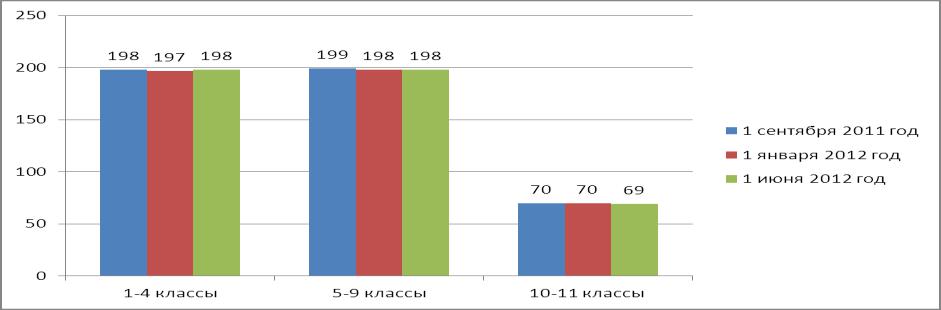 Доля учащихся, закончивших образовательные ступени на «4» и «5»3.3.	Краткие итоги учебно-воспитательного процессашколе создана и успешно функционирует система внешней (разноуровневой и многоуровневой) дифференциации обучения, всем учащимся обеспечено усвоение базисного компонента и обучение в соответствии со своими интересами и способностями. Учебно – воспитательный процесс осуществляется по двум образовательным траекториям: в классах повышенного уровня и общеобразовательных. В классах повышенного уровня осуществляется углубленное и профильное обучение согласно социальному заказу учащихсяих родителей. Развивающие курсы введены в учебный план классов всех образовательных траекторий (информатика и ИКТ со 2-го класса, риторика (5-9 классы), краеведение (8-10 классы), экология (5-10 классы), основы русской словесности (5 10 классы).Начальная школа (1-4 классы)начальной школе 8 классов комплектов. На 1 сентября обучалось 198 учеников, на конец учебного года – 198 обучающихся. Обучение в начальной школе в 2011-2012 учебном году осуществлялось по трем программам: «Школа 2100» (1а,1б классы), «Школа России» (2б, 3б, 4б классы), «Занкова» (2а, 3а, 4а классы). Программный материал по всем учебным предметам пройден полностью.2017-2018 учебном году обучение в трех 1-х классах (на конец года 75 человек) начато по ФГОС.Были определены основные направления работы:изменение образовательной среды, как средства достижения предполагаемых результатов обучения;повышение квалификации и компетенции педагогического состава в области современных образовательных и информационно-коммуникационных технологий;функционирование информационной среды, обеспечивающей фиксацию и сохранение результатов обучения.Переход на ФГОС НОО осуществлялся  через:изучение нормативно-правовой базы федерального, регионального уровней по внедрению ФГОС НОО;составление основной образовательной программы;анализ условий на соответствие требованиям ФГОС;информирование родителей о подготовке к переходу на новые стандарты;Отличительной чертой стандартов является внеурочная деятельность, являющаяся составной частью учебно-воспитательного процесса школы, которая при интеграции с дополнительным образованием помогает решать задачи учебной и внеучебной деятельностикомплексе, способствует развитию у детей мотивации к познанию и творчеству, личностному росту, лучшей адаптации к жизни в обществе, приобщает детей к здоровому образу жизни. Обучающимся предоставлялась возможность выбора занятий, направленных на их всестороннее развитие (10 часов в неделю) в рамках внеурочной деятельности. Содержание внеурочной деятельности определялось на основе анкетирования родителей и с учетом имеющихся ресурсов. Образовательным учреждениям была разработана модель организации внеурочной деятельности по направлениям: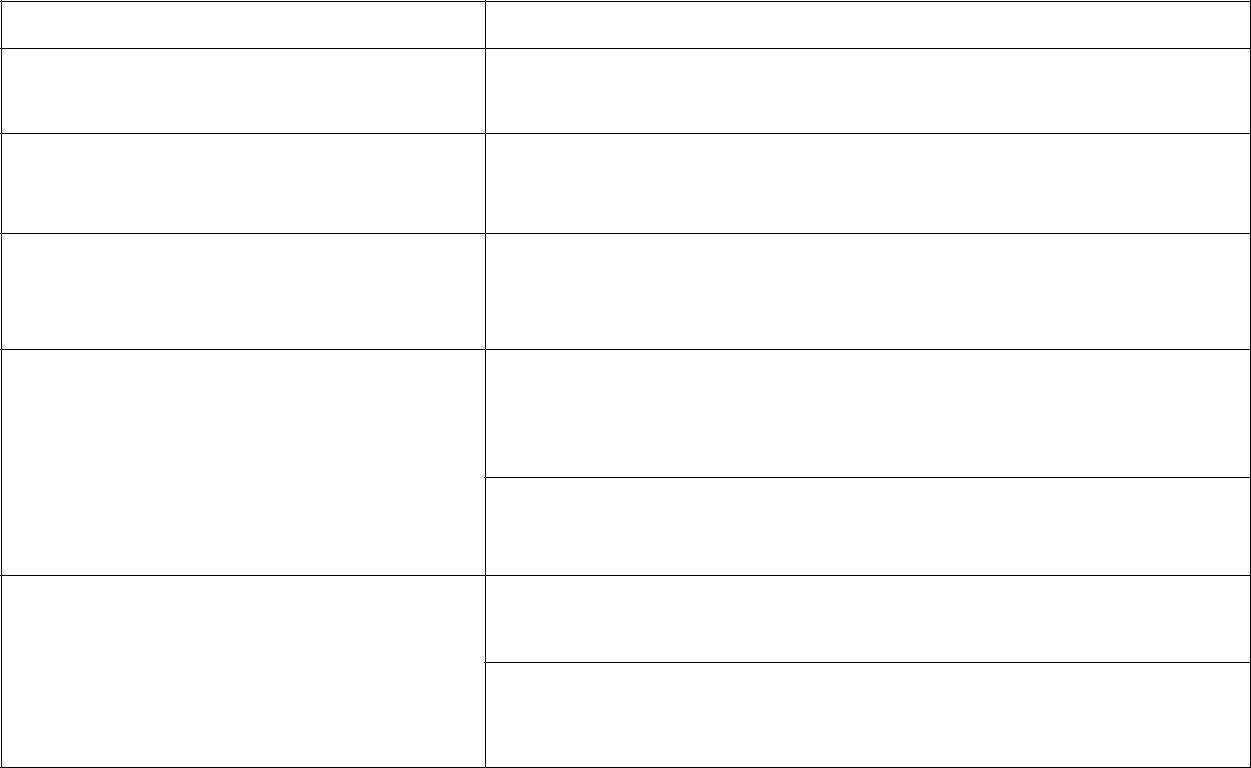 ностиСпортивно-	"Здоровей-ка"ровительноеДуховно-нравственное	"Я - гражданин"Социальное	"Мастерок""Истоки"Общекультурное	"Родничок""Мир информатики"2017-2018 учебном году было организовано групп продленного дня. Урок длится 45 минут (2-4 классы) и 35 минут (1 классы), график перемен составлен с учетом графика питания, согласно нормам СанПИНа. Минимальная перемена – 10 минут, максимальная – 20 минут. При составлении расписания учтена недельная нагрузка обучающихся и уроки чередуются согласно баллу трудности предмета. Школа работает по четвертям. Форма обучения – классно-урочная.Задачи, поставленные в 2017-2018 учебном году, решал педагогический коллектив в составе 5 учителей начальных классов, учителей предметников и воспитателями группы продленного дня.Сведения об учителях начальных классов:Коллектив учителей постоянно повышает уровень профессионального мастерства. В этом году были аттестованы следующие учителя Щербакова Т.А.течение учебного года 4 учителя начальной школы прошли курсы повышения квалификации:Зарипова Е.А.Якуба И.А.Щербакова Т.А.Качева Т.А.Итоги 2017-2018 учебного года показаны в таблице:Из аттестованных обучающихся 2-4 классов закончили учебный год:На «5» - 9 человек;На «4» и «5» - 79 человек;Без троек закончили 88 человекПо классам качество знания выглядит следующим образом: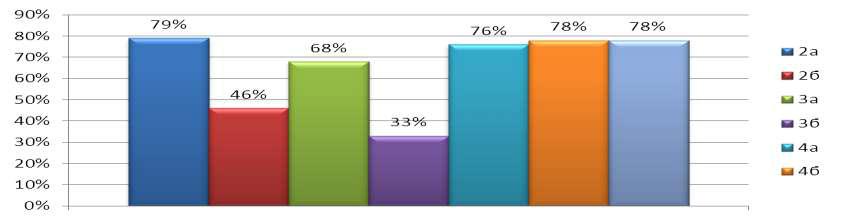 Динамика качества обученности учащихся с 2014 по 2018 учебные годы:Русский язык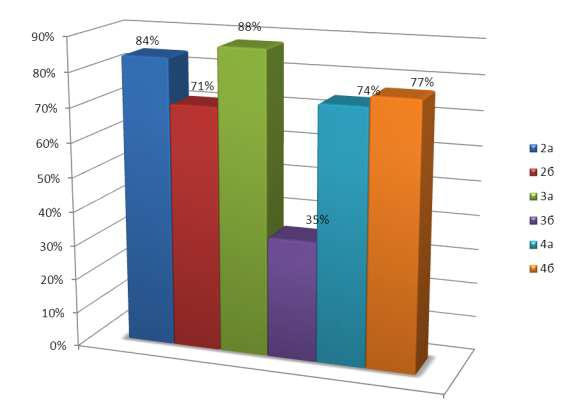 Математика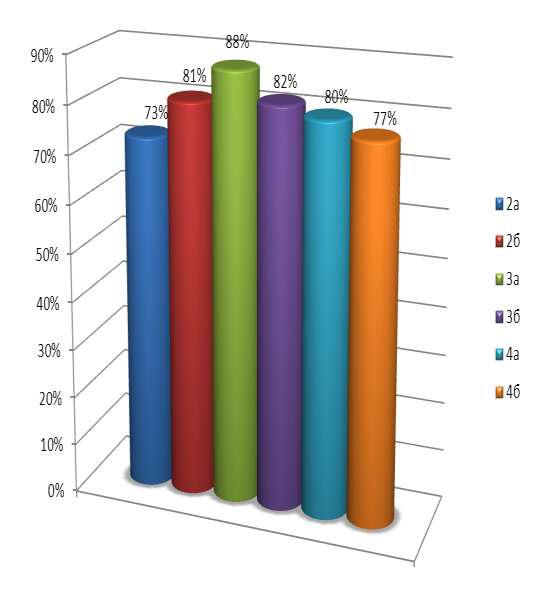 По результатам итоговых контрольных работ и промежуточной аттестации в 4 классах качество знанийпо русскому языку -75%,по математике – 95%.Качество знаний по русскому языку снизилось по сравнению с прошлым годом, по математике повысилось на 2%. Наблюдается процент учащихся не справившихся с итоговыми работами, как по русскому языку, так и по математике.Проблемой тому может служить:Ослабление внимания учителя к работе со слабоуспевающими учащимисяНеполная реализация на каждом уроке индивидуального подхода к учащимсяНедостаточное использование на уроке дифференцированного подхода к учащимсяСуществование проблем в педагогическом взаимодействии субъектов образовательного процесса: учитель-ученик, ученик-родитель, учитель-учитель.апреле 2012 года 4-е классы проходили независимую оценку качества образования, которая показала: 4а - русский язык (средний % выполнения заданий 81%) – показатель учебных достижений 1,25- высокий результат;4б - математика (средний % выполнения заданий 62%) показатель учебных достижений 0,8, что соответствует оптимальному уровню качества образования.целом анализ контрольных работ и диктантов показал, что программу учащиеся усвоили хорошо и удовлетворительно. По русскому языку не справились с предложенными работами 2% учащихся (9 человек), по математике – 1% учащихся (5 человек). Лучше всех справились с написанием контрольных диктантов учащиеся 3а класса – учитель Качева Т.А. (качество знаний – 88%), при написании контрольных работ по математике 88% показано качество знаний в 3 а (учитель Качева Т.А.)Наиболее встречающимися ошибками в итоговых работах по русскому языку являются:- пропуск, замена буквы в слове, искажения	(2 классы) – 8 чел., %безударные гласные в корне (3 классы) – 11чел., %;безударные гласные в корне (4 классы) – 10чел.,%Анализируя причины ошибок, допущенных учащимися в итоговой работе, можно выделить наиболее важные из них, такие как:отсутствие у многих учащихся орфографической зоркости, врожденной грамотности, высокого уровня сформированности навыков контроля и самоконтроля;непрочное (поверхностное) усвоение многими учащимися теоретических сведений (правил) русского языка и недостаточный уровень сформированности у учащихся умения применять полученные знания на практике;отсутствие в большинстве случаев систематической работы над ошибками;Проблема формирования навыков грамотной письменной речи и письма на сегодняшний день остается одной из главных проблем, стоящих перед начальной школой. Большую роль в решении этой проблемы может и должен оказать обмен опытом и совместное определение направлений в работе всего методического объединения учителей начальных классов и тесная связь с методическим объединением учителей русского языка.Наибольшее количество ошибок при выполнении контрольных работ по математике было допущено в ходе устного и письменного сложения и вычитания (2-е классы и 3-и классы) и устного умножения и деления. При решении задачи основной ошибкой учащихся был неправильный выбор действий.Среди причин, лежащих в основе выявленных в ходе проведения итоговых работ по математике ошибок, допущенных учащимися, можно выделить следующие, наиболее существенные:недостаточный уровень сформированности у учащихся младших классов общего способа работы над задачей (анализ условия задачи, составления плана решения задач, реализация принятого плана с пояснением действий и проверка решения);низкий уровень образного и логического мышления у ряда учащихся;решение задач на уроках ещѐ не стало предметом самостоятельной деятельности учащихся (в классах преобладают фронтальные формы в процессе разбора и решения задач);слабый навык сформированности у учащихся контроля и самоконтроля;отрыв отдельных теоретических знаний от практики (от умения применять на практике полученные знания);недостаточно прочно отработаны приѐмы работы учащихся с таблицами сложения и вычитания, умножения и деления на этапе доведения навыков до уровня автоматизма;невысокий уровень усвоения учащимися алгоритма вычислений, в записи множителей, при умножении чисел ―в столбик‖, в делении чисел с нулем ―в середине‖, в определении числа цифр в частном, в действиях с многозначными числами.Литературное чтениеПо литературному чтению была проведена проверка техники чтения. При проверке контролировалось качество работы учителей начальных классов по обучению учащихся беглому, правильному, выразительному чтению, а также проверялся способ чтения, которым владеют дети, понимание учащимися прочитанного текста. Текст подбирался в соответствиинормами чтения соответствующих классов, после чтения детям задавались вопросы по содержанию текста с целью проверки понимания учащимися прочитанного.Нормы чтения оценивались в соответствии с требованиями программы для каждого класса. Следует сказать, что из учащихся 1-4 классов, т.е. 43%, читают выше нормы чтения. Причѐм во 4а классе (учитель Антипина И.К.) 17учащихся(81%) читают выше нормы; в 4б классе (учитель Якуба И.А.) 12 учащихся(54%) читают выше нормы чтения .Остальным педагогам необходимо уделить особое внимание работе над техникой и темпом чтения. Итак: качество знаний по технике чтения в начальной школе за 2011-2012 учебный год составляет 78%.апреле в 1-х классах проводилась комплексная итоговая работа, в основе которой лежало правильное грамотное чтение текста и решение заданий по данному тексту. Анализируя комплексные контрольные работы учащихся следует сказать, что 16 человек (7%) имеют низкий базовый уровень усвоения, а остальные – оптимальный и высокий - безошибочно прочитали заданные тексты и выполнили задания, что говорит о понимании прочитанного. Понимание прочитанного текста не менее важное требование к овладению учеником техникой чтения. В итоге 99 % учащихся понимают прочитанное, не поняли то, что прочитали 5 человек.Анализируя причины ошибок, допущенными учащимися в ходе проверки техники чтения, можно выделить наиболее существенные из них, такие как:неэффективное использование приемов работы по развитию фонематического слуха;недостаточная реализация требований к контролю за техникой чтения в классе и дома;недостаточный уровень сформированности у учащихся потребности в ежедневном чтении;снижение интереса к чтению вообще и особенно к чтению вслух;отмирание традиций семейного чтения, ведения читательских дневников и др.По итогам 2011-2012 учебного года во всех классах начальной школы программа выполнена по всем предметам с незначительным уплотнением. Контрольные работы, срезы знаний (контрольное списывание, словарные диктанты, арифметические диктанты), уроки развития речи, практические работы проведены согласно тематическому планированию. Большинство учителей начальных классов творчески подходят к своей работе, используют новые педагогические технологии, личностно-ориентированный и деятельностный подходы. Это способствует формированию и развитию УУД, развитию познавательных интересов у учащихся, логического мышления, памяти, воображения, привития интереса к учебной деятельности. Важно уже в начальной школе поддержать интерес детей к знаниям, выявляя особо одаренных учеников. Ведь именно в этот период проявляются и активно развиваются склонности, способности, таланты. В основе работы с одарѐнными учащимися лежит разноуровневая дифференциация, которая широко применяется учителями начальных классов на разных этапах учебного процесса. Наряду с положительными моментами в методической работе начальной школы имеется ряд недостатков: слабо проработан вопрос о взаимопосещении уроков, недостаточное применение отдельными учителями ИКТ на уроках.Основная школа (5-9 классы)На второй ступени обучения, продолжающей формирование познавательных интересов учащихся и их самообразовательных навыков, педагогический коллектив ставил перед собой следующие задачи: заложить фундамент общей образовательной подготовки школьников, необходимой для продолжения образования на третьей ступени обучения, найти и ликвидировать педагогические пробелы у учащихся и создать условия для самовыражения учащихся на учебных и внеурочных занятиях в школе и вне ее, оказать учащимся социальную и психологическую поддержку.На коней учебного года в 5-9 классах обучалось 198 учащихся в 7 классах. Переведены в следующий класс 195 человек, 3 человека – оставлены на второй год, 2 – переведены условно с одной «2» по математике.Результаты года:Хорошистов – 57Успеваемость – 98,5%Анализируя успеваемость учащихся, необходимо отметить, что обучающиеся 5-9 классов (вновь прибывшие учащиеся) на протяжении всего 2011-2012 учебного года имели крайне низкую мотивацию к обучению, у них полностью отсутствовал интерес к учебе, сложилось стойкое негативное отношение к понятию «школа». Это являлось достаточно серьезной проблемой для работы педагогического коллектива. Но, несмотря на это, только три учащихся были оставлены на повторное обучение.прошедшем учебном году вопросы адаптации обучающихся при переходе учащихся из одного класса в другой продолжали оставаться в зоне пристального внимания администрации школывсего педагогического коллектива. Процесс адаптации учащихся 5-х классов проходил удовлетворительно под контролем заместителя директора по ВР, о чем свидетельствует качество обучения по учебным предметам на начало и конец учебного года:15концу произошло некоторое снижение качества обучения по математике. Это связано с тем, что некоторые учащиеся 5 класса пришли к нам в школу во втором полугодии, с большими педагогическими пробелами и учителю – предметнику представилось мало времени для ликвидации педагогической запущенности. Учителя, работающие в 5-ых классах, владеют методикой преподавания с учетом возрастной технологии. На своих уроках использовали разнообразные формы работы, сменяющие друг друга, в том числе игровые. Учитывалось и состояние здоровья учащихся. Учителя – предметники, классные руководители свою работу начали с диагностирования знаний учащихся по своим предметам, диагностирования здоровья детей и социальных вопросов. Это дало возможность наладить взаимоотношения учителей и учащихся с первых дней.течение всего учебного года с целью изучения объективности информации о качестве обучения, мониторинга качества обучения осуществлялся систематический контроль за качеством образовательного процесса по математике и русскому языку. В конце каждой четверти были проведены итоговые контрольные работы по математике в 5-9 классах, по русскому языку; в конце второго полугодия – годовые контрольные работы по русскому языку и математике – в целях совершенствования подходов к контролю качества обучения математики и русского языка учащихсяотслеживания динамики обучения учащихся.Результаты занесены в следующие таблицы:По русскому языку:Сравнительная таблица годовой контрольной работы и аттестационной работы по математике за курс основной общей школы:Сравнительная таблица годовой контрольной работы и аттестационной работы по русскому языку за курс основной общей школы:Результаты четвертных и годовых контрольных работ были обсуждены на заседании МО учителей гуманитарного цикла и математики, родительских собраниях, типичные ошибки включенывопросы повторения. Итоги контрольных работ показали, что учащиеся несколько снизили качество знаний и успеваемость по математике. По Результатам анализа работ учащиеся 5-9 классов выявлено, что:Обучающиеся в 5-9 классов составляют сложную группу, разного уровня подготовки, способную для полноценного обучения и прохождения программного материала.Снижение успеваемости и качества знаний по предметам объясняется тем, что в течение года классы были пополнены вновь прибывшими учениками, которые проходят сложный процесс адаптации к школе и все учащиеся имеют значительные пробелы в знаниях по предметам.Оценка результатов итоговых контрольных работ показали, что в целом учащиеся имеют достаточную базу знаний по отдельным вопросам математики и русскому языку, но у некоторых возникают трудности с применением знаний.У учащихся отмечается репродуктивное мышление и неумение применить без помощи учителя полученные знания в нестандартных ситуациях.Не всегда адекватное поведение в классах в учебное время, тоже отрицательно сказывается на успеваемость учащихся.У многих учащихся недостаточно сформированы навыки самоорганизации, что отрицательно сказывается на результате их работы.Анализ результатов контрольных работ говорит о том, что учителя математики и русского языка своевременно делают выводы о пробелах в знаниях учащихся, включают «проблемные» темы в вопросы повторения, в результате чего успеваемость и качество обучения по итогам года стабильны, либо незначительно, но выросли. Особенно ярко рост виден в 6 «А» классе, где процент успеваемости вырос за год на 18%.Низкое качество обучения и снижение успеваемости показали учащиеся 9 «А» класс. Учителями, работающими в этом классе, были организованы дополнительные занятия со слабоуспевающими учащимися, использовался дифференцированный подход. Однако всех принятых мер было недостаточно для того, чтобы ликвидировать пробелы в знаниях учащихся и научить учащихся учиться.Во втором полугодии было организовано повторение по всем темам учебных дисциплин. Это дало возможность слабоуспевающим учащимся закончить учебный год удовлетворительно.Средняя школа (10-11 классы)На конец учебного года в 10-11 классах обучалось 69 учащихся в 3 классах. Переведены в следующий класс 30 человек, 39 выпускников 11-х классов были допущены к государственной (итоговой) аттестации. 35 обучающихся 11 классов успешно окончили школу.17Результаты года:«хорошистов» - 11 человек - 16%Успеваемость 100%Качество обучения - 16%На третьей ступени обучения завершается образовательная подготовка учащихся. Школа в течение ряда лет ставит перед собой задачу: достижение каждым выпускником функциональной грамотности и его готовности к самоопределению в дальнейшей жизни. Поэтому вопрос адаптации учащихся 10-х классов к новым учебным условиям, учебные возможности учащихся требуют пристального внимания всего педагогического коллектива. С первых дней практически все учителя, работающие в этих классах, наладили доброжелательные отношения со всеми учениками. Они строят учебно-воспитательный процесс на методической основе, соответствующей возрастной психологии обучающихся 3-й ступени обучения. Результаты контрольных работ показали, что в среднем по математике и ряду других дисциплин учащиеся 10-х классов имеют низкий уровень подготовки.Таким образом, можно сказать, что учащиеся 10-го класса адаптированы к учебной ситуации на третьей ступени обучения. Но, некоторые учащиеся сделали свой выбор, и пришли в 10 класс для дальнейшего обучения не осознанно.2011-2012 учебном году в 11-х классах учебный план реализован в полном объеме. Результаты года:«хорошистов» - 7 человек.Результаты года 11-х классовцелом мониторинг качества обучения показывает удовлетворительное усвоение учебного материала.течение всего 2011-2012 учебного года с учащимися и их родителями велась индивидуальная работа администрацией школы, классными руководителями с целью повышения качества образования.Все учителя-предметники своевременно делали выводы о пробелах в знаниях учащихся, определяли типологию пробелов, вносили коррективы в вопросы повторения.Результаты контрольных работ постоянно разбирались на заседаниях МО учителей гуманитарного и естественно-научного цикла, были на контроле у администрации школы, которая совместно с учителями математики 10-11 классов осуществляла в течение учебного года внутришкольный мониторинг уровня усвоения учебного материала, систематической ликвидации пробелов в знаниях учащихся методом периодического тематического тестирования.3.4.	Анализ государственной (итоговой) аттестацииСогласно Закону Российской Федерации ―Об образовании‖ освоение общеобразовательных программ основного общего и среднего (полного) общего образования завершается обязательной итоговой аттестацией выпускников общеобразовательных учреждений независимо от формы получения образования.На основании Положения о государственной (итоговой) аттестации выпускников ОУ РФ был разработан план подготовки к государственной (итоговой) аттестации выпускников,утвержденный приказом № 300 от 12.09.2011г ―О подготовке к проведению государственной (итоговой) аттестации выпускников 9,11 классов в 2011/12 учебном году». План подготовки и проведения государственных экзаменов включает план-график подготовки и проведения государственной (итоговой) аттестации обучающихся, освоивших основные общеобразовательные программы основного общего образования и среднего (полного) общего образования. Согласно плану, работа велась по следующим направлениям: организационные вопросы, работа с педагогическим коллективом, работа с родителями, работа с учащимися.Нормативно-правовая база по организации и проведению экзамена в традиционной форме.своей деятельности по подготовке и проведению государственной (итоговой) аттестации администрация школы и педагогический коллектив руководствуются нормативно– распорядительными документами федерального, регионального, муниципального, школьного уровней. Данные документы систематизированы и оформлены в папки по уровню освоения образовательных программ. За курс основного общего образования- 1 папка, за курс среднего (полного) общего образования – 1 папка. Все нормативно – распорядительные документы рассматривались на совещаниях различного уровня (пункт – Информационное обеспечение)Информационное обеспечение.На педагогическом совете школы рассматривались следующие вопросы:Итоги 2010/11 уч.года, состояние качества образования по результатам года(протокол № 1 от 26.08.2011г).О результатах уровня обученности и качества знаний за 1 полугодие 2011/12 уч. года и задачах по совершенствованию учебно-воспитательного процесса на 2 полугодие 11/12 уч. года (протокол № 3 от 21.01.2012г).Предметно-содержательный анализ диагностического тестирования в форме ЕГЭ, ГИА по русскому языку и математике (протокол № 4 от 14.03.2012).19Изучение нормативной документации по проведению ЕГЭ и ГИА-9 (протокол № 5 от09.04.2012).На НМС рассматривались вопросы:Ознакомление с нормативно-правовыми актами, регулирующими порядок проведения государственной (итоговой) аттестации выпускников.Ознакомление с нормативно-правовыми актами, регулирующими порядок проведенияЕГЭ.Положения о государственной (итоговой) аттестации выпускников ОУ РФ.Положения о золотой и серебряной медали, о похвальной грамоте ―За особые успехи в изучении отдельных предметов‖ и похвальном листе ―За отличные успехи в учении‖.Формы проведения экзаменов.Тестовые технологии. Обеспечение готовности учащихся выполнять задания различных уровней сложности (―А‖, ―В‖, ―С‖).На заседании предметных МО рассматривались вопросы:Ознакомление с нормативно-правовыми актами, регулирующими порядок проведения государственной (итоговой) аттестации выпускников.Ознакомление с нормативно-правовыми актами, регулирующими порядок проведенияЕГЭ.Положения о государственной (итоговой) аттестации выпускников ОУ РФ.Положения о золотой и серебряной медали, о похвальной грамоте ―За особые успехи в изучении отдельных предметов‖ и похвальном листе ―За отличные успехи в учении‖.Формы проведения экзаменов.Анализ качества образования учащихся 9,11 классов за 1 и 2 полугодия, пробных тренировочных работ по русскому языку, математике.Информированность родителей и обучающихся об источниках получения информации по подготовке и проведению государственной (итоговой) аттестации выпускников в новой и традиционной форме проходила через родительские и ученические собрания, на которых они знакомились с перечнем нормативно – правовой документации, методическими рекомендациями. Протоколы родительских и ученических собраний содержат дату проведения, тематику, список участника и его роспись. Тематика родительских собраний зафиксирована в протоколах родительских собраний. Проводились индивидуальное консультирование учителей, родителей и учащихся по вопросам государственной (итоговой) аттестации в новой и традиционной форме.Родительские собрания (11Б класс протокол № 3 от 18.04.2012г, 11А класс протокол № 4 от 02.04.2012г, 9А класс протокол № 4 от 16.04.2012г)Ученические собрания (11Б класс протокол № 3 от 13.04.2012г, 11 А класс протокол № 15 от 06.04.2012г, 9А класс протокол № 5 от 7.04.2012).В помощь выпускнику, родителям, учителям оформлены стенды со следующей тематикой:Положения о государственной (итоговой) аттестации выпускников ОУ РФ.График консультаций по учебным предметам.Расписание государственных экзаменов.Психологические рекомендации выпускникам по подготовке к традиционной форме.Содержание информационных стендов доступно для восприятия участников образовательного процесса и обновлялось в зависимости от той информации, которую нужно было донести.Вся информация дублировалась на школьном сайте.Психолого-педагогическая поддержка выпускников.Согласно плана работы по подготовке и проведению государственной (итоговой) аттестации выпускников в 11-х классах было проведено психологическое обследование январь – февраль 2012 г. Целью данного психологического обследования являлось – выявить уровень тревожности, предметной мотивации и учебных трудностей в период подготовки к итоговой аттестации. Обследование проводилось Грузд О. Г., психологом школы. Данные результаты рассматривались на совещании с учителями 11-х классов. Проводились тренинговые занятия по формированию навыков регуляции эмоционального состояния, отработки стратегии уверенного поведения во время экзаменов; по обучению приемаммнемотехники. Психологом осуществляется индивидуальное консультирование выпускников 9,11 классов, родителей по подготовке к государственной (итоговой) аттестации в новой форме, с целью в успешном преодолении возникших проблем. Разработаны памятки для родителей и учащихся, которые размещены на школьном сайте.ВШК.Осуществлялся контроль за качеством обученности учащихся 9, 11- х классов.Итоги контрольных работ рассмотрены на заседании предметных МО. По данным справкам имеется аналитический материал.По всем предметам по выбору, заявленных на ЕГЭ проводились контрольные тестирования.Контроль за прохождение программного материала по предметам БУП (см. справки завучей по полугодиям)Контроль за состоянием ведения классных журналов ежемесячно.Техническое обеспечение.База данных выпускников: списки обучающихся 9,11-х классов согласно принятой форме и утверждены директором школы; ксерокопии паспортов. Всего выпускников 9-х классов - 28, а 11 – х классов 38, из них все имеют документ удостоверяющий личность (паспорт) или свидетельство о рождении (9кл.) - 28, (11кл.)-38.База данных об учителях, учебниках и учебных программах по предметам БУП;Результаты государственной (итоговой) аттестации выпускников 1Х, Х1 классов за 2017-2018 учебный год.Информация по результатам итоговой аттестации выпускников 9 классов 2011-12 уч. год Всего уч-ся на начало года  31Прибыли  0Выбыли   1В том числе во ВСОШ  1Всего на конец года  30	Допущены к итоговой аттестации	28- в том числе с одной неудовлетворительной оценкой  3Сдавали в щадящей форме  0Сдавали экзамен повторноМатематика 9Русский язык 2Биология 1	Всего получили аттестат	28Получили аттестат с отличием  0Из 29 выпускников 9-го класса, допущенных к государственной (итоговой) аттестацииформе ГИА успешно прошли аттестацию 19 выпускников (68%), не сдали математику 9 выпускников (32%), не сдали русский язык 2 выпускника (7%), и не сдали оба обязательных предмета 2 выпускника (7%).Математику и русский язык выпускники, получившие неудовлетворительные оценки пересдали в традиционной форме. Таким образом, все 28 выпускников 9-го класса получили аттестаты и были трудоустроены: 15 человек (53,6%) в школе, 1 человек в школе с вечерней формой обучения, 12 человек в ССУЗы (42,8%).22Результаты экзаменов выпускников 9 класс с участием РЭК23Сравнительный анализ годовых и экзаменационных отметок по предметам с участием РЭКСоотношение годовой и экзаменационной отметок по предметам с участием РЭКСравнительный анализ результатов ГИА уч-ся ОУ со средними показателями по г. Кемерово24Информация по результатам итоговой аттестации выпускников 11 классовА) Выбор выпускниками экзаменов по профильным предметам:Вывод:  выбор на ЕГЭ данных предметов говорит о востребованности профилей.25Вывод: Средний балл по предметам ниже показателей по г. Кемерово и Кемеровской области, кроме физики.В) Динамика количества выпускников, сдававших обязательные и профильные предметы, уровень подготовки по этим предметам.Выводы:по математике, русскому языку, химии наблюдается рост среднего балласнижение среднего балла по биологии.На снижение среднего балла повлиял контингент уч-ся, зачисленный в последние 2 года со слабой базовой подготовкой по предмету.Г) уровень подготовки выпускников по учебным предметам:Сравнение итоговой аттестации за 2015/16 уч.год; 2016/17 уч.год; 2017/18уч.годклассЭкзамены с участием ТЭКУровень обученности по математике падает.качества в 2011/12 уч. году по математике - упал на 28,4%, по русскому языку упал на 4,4% по сравнению с 10/11 уч. годом.11 классПадение среднего балла по предметам: биологии, информатики4 выпускницы 11 «А» класса непрофильного (10%) не сдали ЕГЭ по математике.3.5.	Научно – методическая службашколе сложилась система методической работы, способствующая повышению профессионального уровня педагогов, освоению ими передовых педагогических технологий, обмену опытом между членами коллектива, выявлению и пропаганде актуального педагогического опыта, сохранению устойчивогоположительного взгляда на школу как на гуманистическую воспитательную систему и образовательное учреждение открытого типа.Управление образовательным учреждением основывается на достижениях науки, передового педагогического опыта, совершенствовании внутришкольного контроля и конкретном анализе УВП; системе взаимосвязанных мер, действий и мероприятий, направленных на всесторонне повышение квалификации и профессионального мастерства каждого педагога и руководителя, на развитие и повышение творческого потенциала педагогического коллектива школы в целом, а в конечном итоге на совершенствование УВП, достижение оптимального уровня образования, воспитания и развития каждого школьника.В 2011-2012 учебном году решались следующие задачи:Формировать у учащихся потребности в обучении и саморазвитии, раскрытие творческого потенциала ученика, развитие культуры и нравственности учащихся;Стимулировать учителя к применению новых методик обучения, внедрению в практику новых педагогических технологий;Активно внедрять новые методики преподавания в целях развития познавательного интереса учащихся и формирования у них прочных установок нравственного поведения;Продолжить работу по совершенствованию педагогического мастерства учителей;Создавать положительное эмоциональное поле взаимоотношений «учитель – ученик», «ученик – ученик», «учитель – учитель»;Повысить ответственность педагогов школы за качество учебно – воспитательного процесса;Активизировать работу учителей над темами самообразования;Разнообразить формы методической работы.Основные   направления,   содержание   и   формы   работы   определяютсяобразовательной программой школы, годовыми педагогическими программами, решениями педагогического совета, методического совета.Методическое обучение и образование:СамообразованиеНаучно – методическая деятельностьКурсы повышения квалификацииОбобщение и распространение передового педагогического опытаШкольные, городские, областные семинарыМастер – классыПредметные неделиПубликацииПроблема школы – «Социально – психологическая адаптация учащихся и формирование всесторонне развитой личности, готовой к самоопределению». На ее решения нацелены образовательная программа школы, воспитательная программа, работа всех структурных звеньев методической службы.Повышение уровня педагогического мастерства осуществляется через развитие современного педагогического мышления: аналитических, креативных, критических, рефлексивных способностей.Составляющие, формирующие современное педагогическое мышление:Самообразование;Научно – методическая деятельность;Курсы повышения квалификации.Методическая работа в школе ведется на трех уровнях: общешкольном (реализуется через решения педагогического, методического советов), учительском (реализуется через школьные методические объединения, проблемные творческие группы), на уровне субъектов социально – педагогического комплекса микрорайона (реализуется через взаимодействие образовательных учреждений).Вся деятельность администрации, МС, педагогических школьных объединений направлена на создание в школе высокого уровня познавательной педагогической среды посредством публичной научно-методической деятельности, в первую очередь в ходе педсоветов.Так, подготовку любого педсовета можно назвать коллективным делом административной команды и всего педагогического коллектива, она начинается с распределения обязанностей и мозгового штурма, направленного на вычленение проблемы, изучение степени ее разработанности в науке и на практике (связь с наукой и информационная функция педсовета); формулирование цели и задач педсовета по ее решению, затем выстраивается содержательная часть (выделяются актуальные для школы аспекты проблемы), организационная и деятельностная, сотворческая части (формирование временных проблемных групп, которые начинают свою работу с теоретического исследования, анализа ситуации и заканчивают в жанре дискуссии или мозгового штурма, вносят предложения по преобразованию школьного образовательногопространства). В прошедшем учебном году согласно плану проведены четыре тематических педсовета:Преемственность в работе начальной школы, как запас успеха в период перехода на новый Федеральный государственный образовательный стандарты начального общего образования.Результативность использования информационной технологии в процессе обучения.Педагогика событий и педагогика мероприятий: в чем различия?Наша новая школа. Новые формы и методы повышения учебной мотивации обучающихся основной школы.Следует отметить, что все решения, принимаемые на педсоветах, адресные и имеют сроки реализации, руководители МО имели решения всех тематических педсоветов 2011-2012 учебного года, МС оказывал помощь в их выполнении.Повышения уровня методической компетенции осуществляется не только через педсоветы, но и через обучающие семинары. Например, 2011-2012 учебном году проводились семинары для разных категорий педагогов школы:Теория личностно-развивающей воспитательной деятельности как основание разработки концепции формирования нравственно – смысловой сферы личности школьника в школе.Портрет – характеристика современного ребенка школьного возраста.Современные представления о нравственности и воспитании нравственной культуры, сознания и поведения.ФГОС как система обязательных требований.Рабочая программа учителя: как нормативный документ в педагогической практике учителя.Программа формирования УУД. Ознакомления с нормативной базой по аттестации педагогических кадров.ФГОС: внеурочная деятельность важнейший компонент современного образовательного процесса в школе.Требования к условиям реализации основной образовательной программы.Все семинары проводились на высоком методическом уровне, с использованиемкомпьютерной презентации материала, элементов тренинга, игровых технологий; раздаточного материала для педагогов. В ходе проведения семинаров учитывались пожелания и критические замечания педагогов, таким образом, они стали носить более практический характер.течение года было проведено пять заседаний МС школы, на которых традиционно в августе рассматривались вопросы планирования методической МО, МС, педсовета, а в мае подводились итоги работы по коррекционной работе, организации семинарских занятий, итоги предметных недель. Специальные заседания МС посвящались подготовке тематических педсоветов. На основных заседаниях МС в ноябре рассматривались вопросы «Организация работы с неуспевающими учащимися», «Итоги первой четверти», «создание группы контроля за ЗУН учащихся 3-11 классов», «Предварительный анализ успеваемости учащихся 10-11 классов по результатам первой четверти», в январе: «результативность методической работы школы за первое полугодие», «Итоги первого полугодия», «Работа с учащимися, имеющими пониженную мотивацию к учению», в марте «Итоги третьей четверти», «Подготовка к государственной (итоговой) аттестации», «Изучение ситуации по освоению современных педагогических технологий учителями предметных МО».течение года вопросы методической работы рассматривались на совещаниях при директоре, в частности вопросы организации УВП, планирования работы, ознакомления с нормативными документами, подведение итогов работы по четвертям, предметных недель, коррекционная работа со слабоуспевающими учащимися; выносятся на обсуждение наиболее актуальные вопросы результатов контрольной деятельности: состояние преподавания русского языка и математики; преемственность преподавания; уровень ЗУН в углубленных и профильных классах; степень готовности учащихся к ЕГЭ и ГИА; состояние работы по профилактике правонарушений среди учащихся, взаимодействие с семьями.рамках работы МО учителей изучаются достижения науки, обобщается интересный, эффективный опыт, организуется работа по самообразованию учителей, воспитателей ГПД, рассматриваются вопросы инновационной работы по своему циклу, устанавливаются интеграционные связи между МО, обеспечивается сотрудничество с педагогами других школ. Каждое МО работает над своей методической проблемой.Все МО наработали интересный опыт проведения предметных недель, каждая из них является КТД учителей и учащихся, включает разнообразные по характеру и содержанию внеклассные мероприятия, обязательно сопровождается выпуском стенгазет. Тщательное планирование и организация позволяет вовлечь в работу многих учащихся школы, особый интерес у них вызвали КТД в игровой и соревновательной формах.Регулярно МС контролирует планирование работы МО на год в соответствии с методической проблемой, предложениями по результатам анализа деятельности за предыдущий год, решениями педсоветов, программой развития школы. Руководителям МО в случае необходимости предлагается внести изменения в план работы.2011-2012 учебном году 5 педагогов прошли курсы повышения квалификации при КРИПиПРО.соответствии с требованием времени организовать методическое обеспечение учебно-воспитательного процесса помогают научно-практические связи, сотрудничество с КГУ, для которых наша школа является базой для педагогической практики студентов (некоторые из них результаты практики используют для написания дипломных работ).Образовательный процесс обеспечен специальными научно-педагогическими изданиями, программами по предметам, нормативно-правовыми актами различного уровня, методическими журналами по предметам. Администрацией постоянно разрабатывается учебно-методическая документация, регламентирующая деятельность школы. В методической копилке постоянно ведется пополнение с систематизация материала по направлениям: воспитательная система школы, психолого-педагогическая поддержка в образовании, урок, коллективное творческое дело, методические предметные недели, педагогические советы м семинары и т.д.31Результатом методической деятельности школы является развитие личностного опыта учителя, рост профессионализма, совершенствование методического мастерства, формирование методологической компетентности.Анализ работы учителей гуманитарного цикла2011-2012 учебном году наша школа работала над проблемой «Социально – психологическая адаптация учащихся и формирование всесторонне развитой личности, готовой к самоопределению», МО учителей гуманитарного цикла – «развитие личности учащихся и формирование их речевой компетенции». Это взаимосвязанные проблемы, одна из которых углубляет другую. Главные задачи, над которыми работали учителя – гуманитарии: формирование навыков орфографической и пунктуационной грамотности учащихся, обучение анализу текста, подготовка к ГИА и ЕГЭ, развитие общекультурного кругозора учащихся, повышать профессионально – методический уровень учителей, гражданских и патриотических качеств, воспитание нравственного отношения к собственной жизни и жизни других людей.Формируя коммуникативную компетенцию учащихся, учителя сосредоточили внимание на следующих главных целях: ликвидация пробелов в знаниях учащихся, развитие устной и письменной монологической речи, обучение работе с публицистическим текстом, расширение понятийного аппарата учащихся, внедрение в практику работы личностно-ориентированных методов обучения, использование современных способов проверки, организация учебной деятельности, способствующей раскрытию потенциальных способностей каждого ребенка.Методическое объединение учителей предметов гуманитарного цикла в 2011-2012 учебном году включало в себя шесть учителей: все педагоги имеют высшее образование, двое из них имеют высшую квалификационную категорию (Митина Е. И., Голубина И. В.), один – первую (Толмачева л. В.), двое – вторую (Купенко Е. С., Павликова А. В.), один – без категории (Монахова а. Н.).Положительную роль в работе сыграло проведение в начале учебного года анкетирования по изучению запросов методической службе школы, что позволило выявить проблемы в методической подготовке и спланировать деятельность. За прошедший учебный год проведено 8 заседаний МО, на которых заслушали отчет о работе в истекшем году, составляли и утверждали план работы на предстоящий учебный год, рассматривали календарно-тематическое планирование, планирование и анализ предметных недель, подводили результаты контрольных работ учащихся, классифицировали ошибки, искали пути их устранения и предупреждения; заслушивались теоретические сообщения, доклады по темам самообразования, сообщалось о формах и порядке проведения итоговой и промежуточной аттестации, утверждали список учебников, рассказывали о новинках методической литературы, проводили дискуссии на темы «Как приобщить учащихся к активному чтению художественной литературы», «Основные формы и методы работы по преодолению употребления ненормативной лексики в общественных местах», а также обсуждали назревшие каждодненые вопросы преподавания и воспитания.Все учителя самостоятельно занимались своим профессиональным развитием, углубляли и расширяли темы самообразования.На уроках русского языка в 2017-2018 учебном году использовались различные формы и методы преподавания: Е. И. Митина проводит такие типы уроков русскогоязыка, как: урок первичного усвоения нового материала, урок закрепления знаний и навыков, урок обобщающего повторения, урок контроля, уроки развития речи. На уроках литературы она использует такие формы работы, как: беседа, рассказ, заочная экскурсия, комментированное, выборочное, выразительное чтение текста, различные виды пересказов (сжатый, подробный, выборочный). Таким образом, идет развитие устной и письменной речи учащихся.Наряду с традиционными формами работы наши учителя ищут новые формы и методы преподавания. Так, Л. В. Толмачева провела открытый урок – обобщение по теме «Пунктуационные правила в 11 «А» классе», Е. И. Митина – урок – конференцию «Нужно ли читать книги?» в 9 классе.На уроках истории и обществознания наши учителя также используют разные их типы: урок – изучение нового материала, урок – обобщение, комбинированные уроки. И. В. Голубина на уроках обществознания использует методы работы моделирование ситуации, так как она считает, что учащимся интереснее получить сведения об общественной жизни и овладеть новыми терминами, только тогда, когда они сами могут это почувствовать на себе.Обычным явлением стало у нас взаимопосещение уроков. Эта форма побуждает учителей к творчеству, методическому самосовершенствованию. Мы обсуждаем, анализируем уроки друг друга. Это позволяет в следующий раз избежать промахов, сделать урок лучше, интереснее.Многие учителя гуманитарного цикла провели открытые уроки по плану: И. В. Голубина «22-й съезд КПСС. Политика волюнтаризма» (11 «Б» класс), Е. С. Купенко урок– спектакль «Английский театр» (11 «А» класс), Л. В. Толмачева «Безличные предложения» (8 класс).Учителями гуманитарного цикла ведется планомерная внеклассная работа по предмету. Каждый год в школе традиционно проходят недели гуманитарных наук: в ноябре – неделя русского языка и литературы в феврале – истории и обществознания и иностранного языка. Это своеобразный отчет наших учителей, который помогает повысить интерес учащихся к предмету, расширить кругозор учащихся за рамками программного материала. В ней принимают участие все ученики школы. Они готовят стенгазеты, внеклассные мероприятия, участвуют в школьных викторинах. В 2011-2012 учебном году в ходе недели иностранного языка учащиеся под руководством учителя выпустили лингвистические газеты, в ходе недели русского языка и литературы учащиеся 9-11 классов литературные бюллетени по творчеству писателей Кузбасса, тематические газеты по истории и обществознанию.Было проведено много внеклассных мероприятий по предметам гуманитарного цикла: Е. И. Митина литературный вечер поэзии «Моя Мадонна», Л. В. Толмачева «Слово, которое вело в бой», Е. С. Купенко мини – спектакль «Английский театр», «Поле чудес на английском языке».Оживить классную работу помогают дополнительные занятия с учащимися. Они носят практический характер. И. В. Голубина, А. В. Павликова, Е. И. Митина организовали занятия по подготовке учащихся к ГИА и ЕГЭ, А. Н. Монахова в течение всего учебного года большое внимание уделяла дополнительным занятиям со слабоуспевающими учащимися.Учителя гуманитарного цикла принимали активное участие в научно-методической жизни школы: выступали с сообщениями на методических, педагогических советах, школьных семинарах.Прошли курсы повышения квалификации в КРИПиПРО: Митина Е. И. и КупенкоЕ. С.Анализ работы МО математики и информатики и естественного цикла2011-2012 учебном году учителя МО работали над следующей проблемой «Освоение элементов новых педагогических технологий с целью обеспечения учащихся гарантированным уровнем подготовки в области естественно – математических дисциплин, необходимым в жизни и дальнейшей профессиональной деятельности».центре внимания личностно ориентированной технологии – уникальная целостная личность, которая стремится к максимальной реализации своих возможностей (самоактуализации), открыта для восприятия нового опыта, способна на осознанный и ответственный выбор в разнообразных жизненных ситуациях. Именно достижение личностью таких качеств провозглашается главной целью воспитания, в отличие от формализованной передачи воспитаннику знаний при традиционном обучении. Личностно ориентированные технологии противопоставляются авторитарному, безразличному и бездушному подходу к ребенку в традиционной педагогике. Все это поясняет актуальность поставленной проблемы.составе МО 10 учителей, все имеют высшее педагогическое образование. На конец учебного года состав МО следующий: 9 учителей имеют высшую квалификационную категорию: учителя математики Т. В. Селезнева и О. И. Полушина, учителя биологии С. Х. Рассказова, И. Ю. Шаломенцева, Л. С. Антоненко, учитель химии Безрядина И. А., учитель физики Молокитина Л. Ф., учитель информатики Ткаченко Н. И., учитель географии Часовских Л. И., учитель математики Белянинова Э. Е. не имеет квалификационную категорию.За отчетный период проведено 7 заседаний методических объединений.Следует отметить, что вопросы, вынесенные на рассмотрение на заседаниях методических объединений, соответствовали цели работы МО и способствовали успешному решению поставленных задач.течение 2011-2012 учебного года учителями методических объединений было дано 4 открытых уроков:Т. В. Селезнева «Формулы двойного аргумента», 10А класс;Молокитина Л. Ф. «Сила тока. Единицы измерения силы тока», 8А класс;Л. И. Часовских «Народные промыслы», 9 класс;И. А. Безрядина «Волокна», 11Б класс.Подготовка,  проведение,  последующий  самоанализ  и  анализ  открытых  уроковявляется важным аспектом деятельности методических объединений. Открытые уроки отличаются большим разнообразием форм и методических приемов организации деятельности учащихся, эмоциональной методического объединения отмечают позитивную роль открытого урока для каждого присутствующего (и для учителя, дающего открытый урок, и для учащихся, и для присутствующих коллег). Взаимопосещение уроков обогащает педагогический опыт учителей, способствует их профессиональному росту.целью повышения и сохранения интереса, учащихся к предметам естественно-научной образовательной области большое внимание уделяется внеклассной работе по математике, физике, информатике, биологии, географии, химии. Основными формами такой работы являются предметные кружки, дополнительная и индивидуальная работа с учащимися. В минувшем учебном году ребята с увлечением занимались в 2 предметных кружках: «Волонтеры», «Эколог». Занятия кружков отличаются интересными формами проведения, учат школьников работать со словарями, справочниками, статистическими данными, научно-популярной литературой, грамотно пользоваться ресурсами Интернета. Занятия в кружках дают возможность учащимся развивать свои познавательные интересы, творческие способности, углублять предметные знания, учат продуктивной работе с литературой, природными объектами, воспитывают в детях уверенность в себе, культуру здорового поведения, оказывают профориентационное влияние. Так же по всем предметам организована дополнительная работа со слабоуспевающими учащимися. Традиционно в школе проводятся недели естественных наук.Математика – январь;Физика и информатика – январь;Химия, биология, география – март.Они включают разнообразные по характеру и содержанию КТД по всем предметаместественно – математического цикла. В рамках декады учителя методических объединений со своими учениками подготовили и следующие КТД:Следует отметить, что все учителя ответственно отнеслись к подготовке и проведению запланированных мероприятий, которые прошли четко, организовано, позволили вовлечь в работу многих учащихся. Особый интерес у учащихся вызвали КТД в игровой и соревновательной формах.Качество знаний учащихся по предметам естественно – математической образовательной области – предмет пристального внимания членов методических объединений. Ежегодно проводится мониторинг качества знаний, как по отдельным35предметам, так и по результатам работы каждого учителя. Причины снижения качества знаний рассматриваются на заседаниях МО, вырабатываются пути повышения результативности работы по предметам. Низкий уровень качества знаний в ряде классов объясняется относительно низкими интеллектуальными возможностями учащихся этих классов, их большой педагогической запущенностью. Анализ работы за последние 3 года показывает, что в этих классах низкие показатели качества знаний сохраняются примерно на одном уровне (практически по всем предметам, а не только по естественным дисциплинам).Максимальное и минимальное качество знаний по предметам минимальное качество знаний по предметам естественно – математического цикла можно представить сравнительно:Мониторинг качества знаний учащихсяВажный аспект деятельности методических объединений – работа с кадрами, которая строится по нескольким направлениям:а)	работа учителей по темам самообразования.Каждый член МО выбирает тему, которая, с одной стороны, согласуется с целью и задачами всего МО, а с другой стороны, наиболее интересна самому учителю. В работе над темой самообразования можно выделить три этапа: ознакомление и информацией по данному вопросу; накопление теоретического и опыта по теме самообразования (на заседании школьного МО, ГМО, в ходе педагогических чтений или педсоветов).2011-2012 учебном году учителя естественных дисциплин работали над следующими темами исследования:Полушина О. И. Пути оптимизации учебно – воспитательной работы учащихся на уроках математики при подготовке к ЕГЭ;Селезнева Т. В. Информационные технологии в образовательном процессе;Белянинова Э. Е. Активные формы обучения на уроках математики как один из путей развития личности учащихся в условиях гуманистического воспитания;Молокитина Л. Ф. Педагогическое руководство самостоятельной работой учащихся на уроках физики с целью повышения качества их знаний;Безрядина И. А. Экологический компонент в школьном курсе химии;Антоненко Л. С. Активные формы и методы обучения при организации самостоятельной деятельности;Шаломенцева И. Ю. Информационные технологии в образовательном процессе.Опыт учителей Антоненко Л. С. и Молокитиной Л. Ф. по темам самообразования обобщен и рекомендован к использованию коллегами.б)	сотрудничество МО с администрацией школы.работе с кадрами неоценимую помощь оказывает администрация школы. Директор школы Шаломенцева И. Ю., заместители директора по УВР Полушина О. И. и Павликова А. В. участвуют в заседаниях МО, присутствуют на открытых уроках по предметам естественно – математического профиля, осуществляют контроль выполнения каждым учителем программ, соблюдением графика проведения практических и лабораторных работ, предметных кружков. Регулярно проводится тематический контроль, проверка состояния преподавания отдельных предметов, проводятся контрольные срезы для установления полноты усвоения учащимися основных понятий и выявления пробелов.Учителя МО в работе используют элементы прогрессивных педагогических технологий, опираясь в выборе на собственную индивидуальность, личностные способности учеников, интеллектуальные возможности классов. Так, учитель географии Л. И. Часовских применяет на уроках информационные технологии, широко использует самостоятельную работу учащихся; учитель химии И. А. Безрядина – обучающие и контролирующие тренажеры, и графические дидактические пособия и т.д.; учитель биологии Антоненко Л. С. – дидактические опорные схемы и конспекты; методика преподавания Молокитиной Л. Ф. – учителя физики – построена на решении практических задач, личного опыта каждого учащегося. Каждый учитель стремится освоить наиболее подходящие для него и учащихся максимально результативные элементы педтехнологий.Обучение предметам естественно – математического цикла ведется по Государственным программам и учебникам, рекомендованным Федеральным списком учебников и учебных пособий. Все учащиеся обеспечены необходимой учебной литературой. Учителя используют в работе методическую литературу, наглядные пособия, дидактический материал. В кабинетах химии (зав. кабинетом Безрядина И. А.) и биологии (зав. кабинетом Антоненко Л. С.), физики (зав. кабинетом Молокитина Л. Ф.) накоплен разнообразный дидактический материал, который систематизирован, постоянно пополняется и систематически используется в работе.3.6.   Психологическое сопровождение учебно – воспитательного процессаРабота психологической службы строится в соответствии с направлениями работы школы. В связи с этим одной из основных задач службы является формирование в школе психологического пространства, позволяющего развивать личность участников образовательного процесса, сохранять их психологическое здоровье.Психологическое сопровождение учебно – воспитательного процесса в школе осуществляется по нескольким направлениям:Диагностическая работа;Профилактика, просвещение, коррекция;Научно – методическая работа;Работа с одаренными детьми.Количество участников учебно – воспитательного процесса, охваченных деятельностью психологической службы, непрерывно растет. К педагогу – психологу постоянно обращаются за помощью учителя, родители, обучающиеся.Диагностическое направлениеБыла запланирована, следующая диагностика в течение учебного года:Изучение адаптации обучающихся 1 классов.Изучение адаптации  обучающихся 5 классов.Диагностика реактивной и личностной тревожности для выявления группы риска среди обучающихся 9, 11 классов.Изучение интересов и склонностей, профессиональных намерений.Диагностика социально – психологической  готовности к обучению в школе.Проведена диагностика адаптации и комфортности обучения, учащихся 1 классов.Были использованы, следующие методики:Адаптация к школе, методика «Радужный сад»Изучение тревожности, методика ПрихожанИзучение комфортности, методика «Сказка»Проективные методики  «Моя школа», «Несуществующее животное».В результате диагностики были выявлены учащиеся с проблемами адаптации ивысоким уровнем тревожности. С результатами диагностики были ознакомлены педагоги. Родители, детей имеющие проблемы, были приглашены на индивидуальную консультацию. Родителям, детей имеющим диагноз ПЭП и ММД было предложено пройти консультацию у врача невролога.Проведено диагностическое исследование по вопросу «Адаптация учащихся 5 классов при переходе из начальной школы в среднее звено». Были использованы, следующие методики:Изучение уровня тревожности (Прихожан)Изучение школьной тревожности (Филлипс)Изучение темперамента (Айзенк)Изучение мотивацииИзучение статуса (социометрия)Ознакомительная анкетаМетодика «Несуществующее животное»Изучение самооценкиМотивация к учебной деятельностиУровень тревожности5 «А», 5 «Б» классаМотивация к обучениюПроведена диагностика с учащимися 2 и 3 классов (по запросу администрации, для заполнения оценочных листов педагогам) на изучении комфортности обучения, уровня тревожности и мотивации к обучению в школе.Были использованы, следующие методики:Изучение уровня тревожности (Прихожан)Методика "Экипаж".Мотивация обучения в школе.Педагогам  предложена  обратная  связь  по  результатам    диагностики  и  данырекомендации.Во 2-3 классах было проведено исследование, с целью изучения уровня тревожности, мотивации и степени эмоционального комфорта в обучении. Исследование проводилось посредством следующих методик:методика Прихожан на выявление уровня тревожности;методика на изучение школьной мотивации;методика ―Экипаж‖, направленная на изучение эмоционального комфорта в обучении.«Б» классРезультаты исследования  уровня тревожности (методика Прихожан)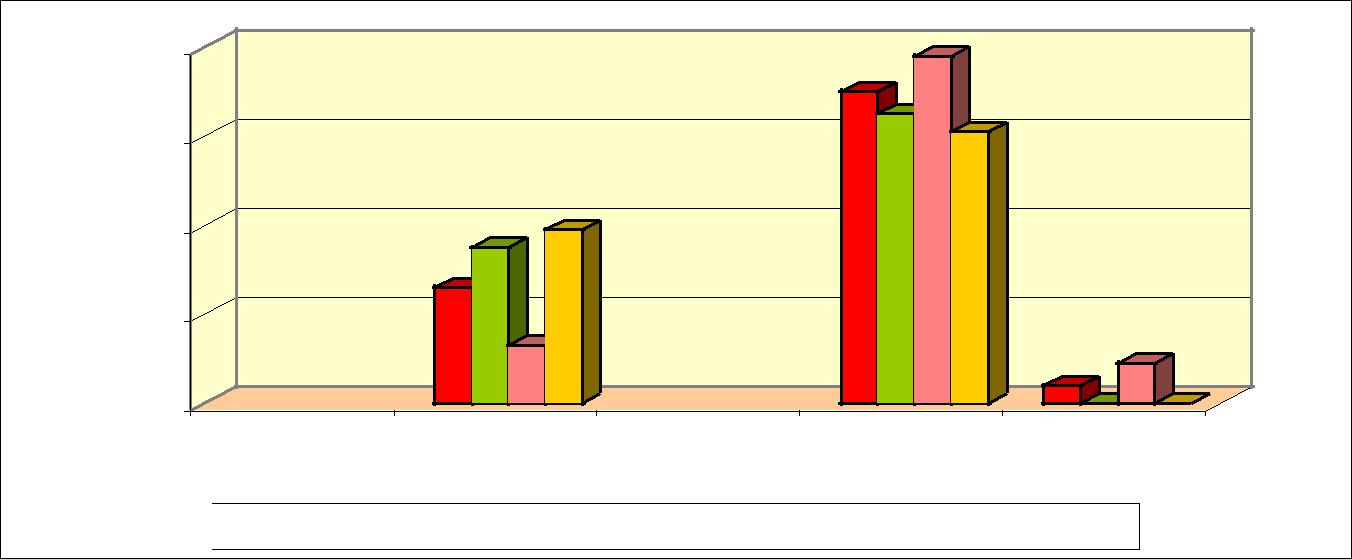  Общий   Школа   Самооценка   Межличностное общение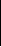 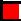 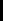 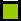 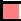 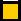 Результаты исследования по методике ―Экипаж‖Данная методика направлена на изучение эмоциональной комфортности в обучении по следующим параметрам: приветливость учителя, эмоциональная поддержка учителя, эмоциональная холодность учителя, страх перед учителем, участие учителя в создании дружеского микроклимата в классе, психологический климат в классе. Приветливость учителя означает радушие и благожелательное отношение к ученику.Эмоциональная поддержка педагога – подбадривание учителем ученика в сложной для него ситуации.Эмоциональная холодность означает безразличие, неспособность к сопереживанию, формальную реакцию на других людей.Страх перед учителем – боязнь учителя, его неодобрения, наказания.Участие учителя в создании дружеского микроклимата в классе - наличие помощи учителя в сплочении класса, создания в нем дружелюбной атмосферы.Психологический климат в классе означает то, насколько эмоционально комфортно чувствует себя ученик в данном классе, со своими одноклассниками.Результаты исследования по методике изучения школьной мотивации«А» класс41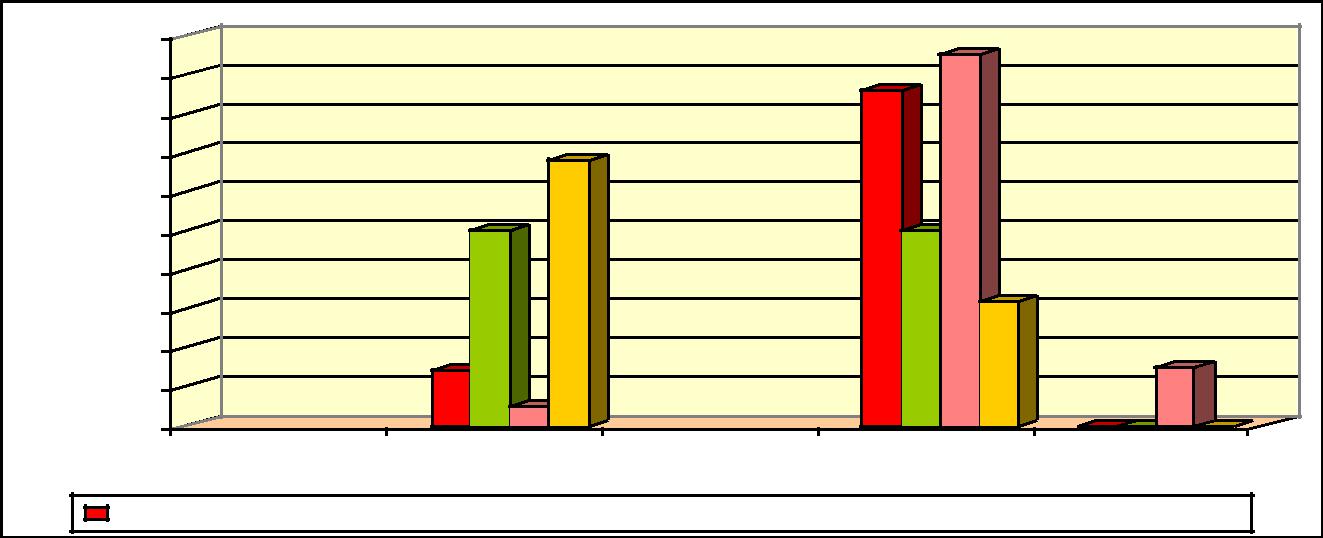 Общий	  Школа     Самооценка     Межличностное общение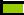 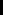 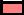 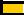 Таким образом, мы видим, что наибольшее количество баллов по шкале межличностная тревожность. Это говорит о том, что дети стараются избегать взаимодействия с другими детьми, так как испытывают тревогу при общении со сверстниками, боятся оценки со стороны других учащихся. У 45 % детей высокий уровень школьной тревожности. Это значит, что дети испытывают страх, связанный с проверкой знаний, с оценкой, страх перед выполнением проверочных работ и т.п.«А» класс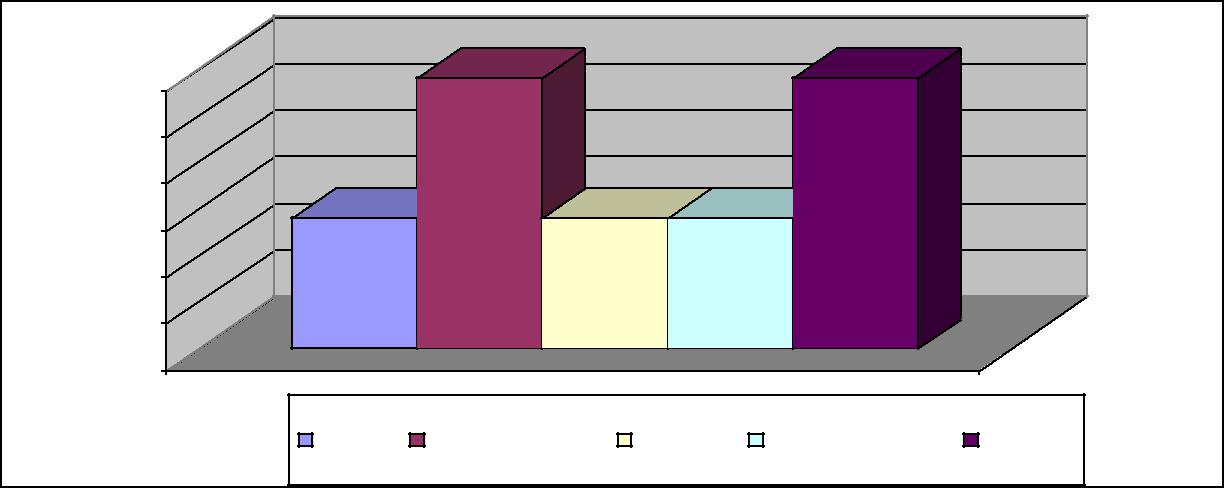 Исходя из полученных результатов делаем вывод: школьная мотивация у учащихся 2 А класса снижена – 43% детей имеют уровень мотивации низкий и ниже среднего, а это значит, что потребность в учебном плане у этих учащихся низкая, дети мало направлены на учебную деятельность, и проявляют мало активности в процессе обучения.Результаты исследования по методике Прихожан, направленной на определение уровня тревожности: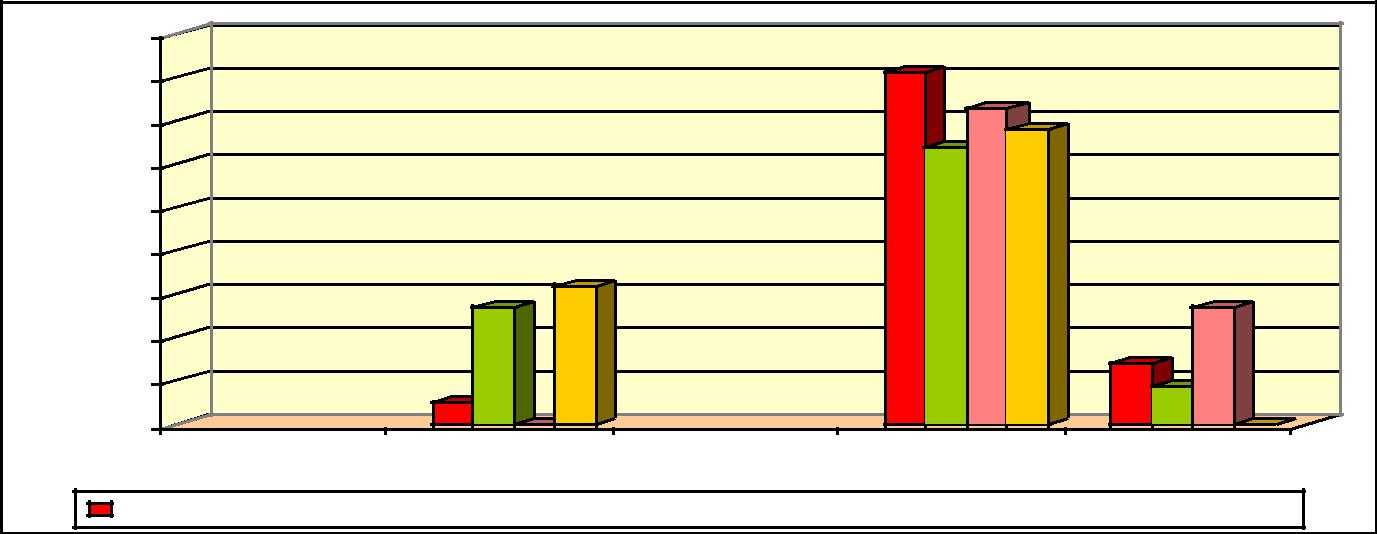 Общий	  Школа     Самооценка     Межличностное  общение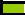 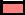 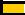 Таким образом, мы видим, что наибольшее количество баллов по шкале межличностная тревожность. Это говорит о том, что дети испытывают тревогу при общении со сверстниками, боятся оценки со стороны других учащихся, и, как следствие этого, стараются избегать взаимодействия с другими детьми.43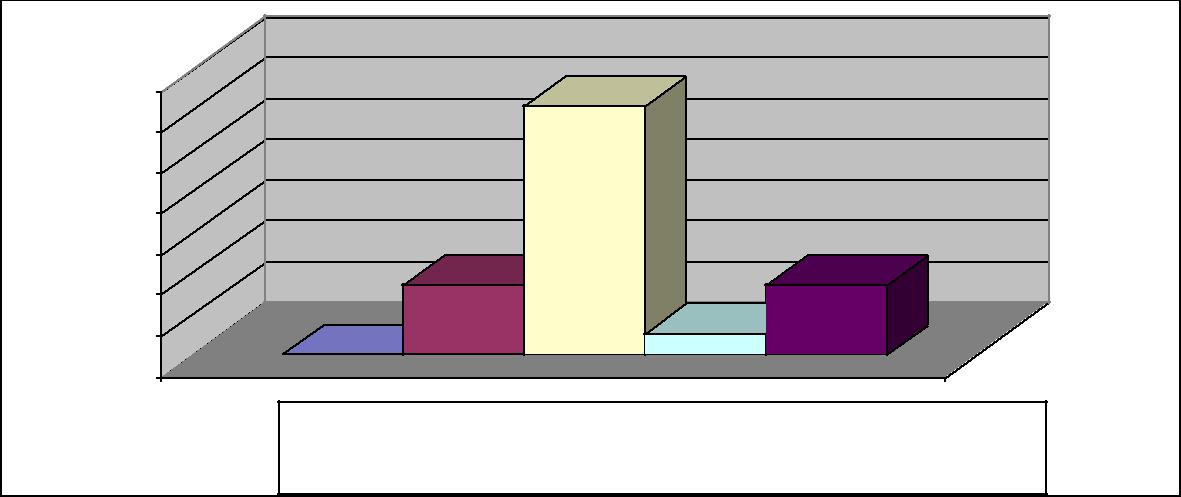 70%60%50%40%30%20%10%0%1 низкий  ниже среднего  средний  выше среднего  высокий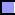 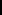 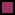 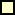 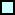 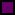 Результаты исследования уровня тревожности  по методике ПрихожанОбщий   Школа   Самооценка   Межличностное общение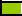 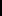 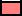 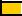 Результаты диагностики выявили детей, имеющих высокий уровень тревожности, проблемы с самооценкой, низкий статус в классе. По результатам диагностики проведѐн педагогический консилиум. С результатами диагностики ознакомлены педагоги, классные руководители, родители. Родителям, детей имеющим диагноз ПЭП и ММД и проблемы в адаптации и обучении было предложено пройти консультацию у врача невролога.Проведена диагностика реактивной и личностной тревожности (Спилбергер-_Ханина) для выявления группы риска среди обучающихся 9 и 11 классов.учащимися 9 и 11 классов проведена диагностика по методике Спилбергера – Ханина на выявление уровня личностной тревожности. В результате диагностики были выявлены, следующие уровни личностной тревожности учащихся.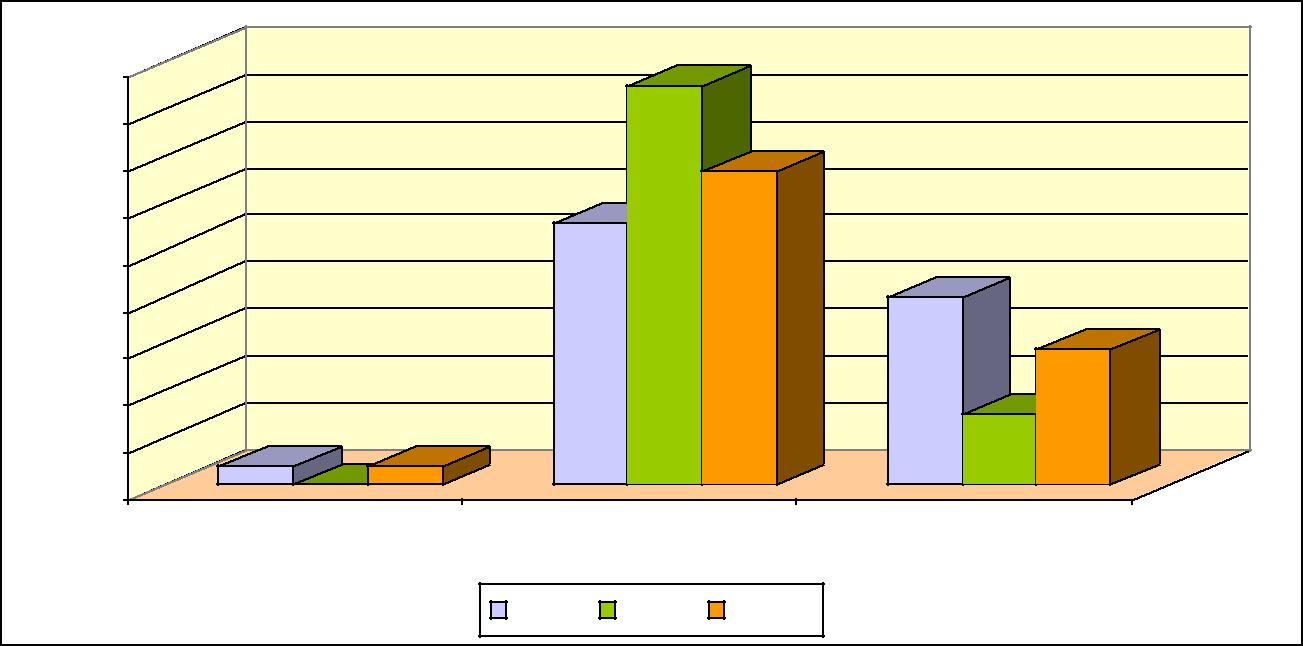 Определена группа учащихся, имеющих высокий уровень личностной тревожности.обучающимися 9 и 11 классов проведены групповые занятия по подготовке к ЕГЭ (ГИА) по темам «Как подготовиться к сдаче ЕГЭ (ГИА)», «Как вести себя во время сдачи ЕГЭ (ГИА)». «Что такое стресс и как он воздействует на человека». Также с обучающимся проведѐн тренинг по повышению уровня стрессоустойчивости и обучению методу интеграции работы полушарий «Гимнастика мозга». С классными руководителями проведены индивидуальные консультации по ознакомлению с результатами тестирования, даны рекомендации по учащимся, имеющим высокий уровень личностной тревожности. Проведены родительские собрания по теме «Ваши дети сдают ЕГЭ (ГИА)».Проведено диагностическое исследование интересов и склонностей, способностей, профессиональных намерений учащихся 9 классов. Были использованы следующие методики:Климов «Карта интересов». Изучение направленности интересов к видам деятельности.Кабардова «Опросник профессиональной готовности». Изучение интересов к профессиональным сферам деятельности.Андреева «Методика диагностики учения и эмоционального отношения к обучению»«Акцент» модифицированный опросник Леонгарда. Изучение личностного профиля.учащимися 9-х классов, было проведено диагностическое исследование по теме «Индивидуальные особенности, интересы и склонности». Здесь ставилась задача изучения направленности личности девятиклассника для дальнейшего обучения в старшей школе. Изучение мотивации, интереса к профильным предметам, склонности к определѐнным сферам деятельности и профессиям, личностные особенности, структура интеллекта, способности, статус в классе, самооценка, уровень личностной тревожности.Были использованы следующие методики:«Карта интересов»«Опросник профессиональной готовности» (Кабардова)Методика  «Изучение мотивации обучения старших подростков»Изучение тревожности  (тест  Спилбергера-Ханина)Структура личности (тест «Акцент»)Самооценка (методика  «Личностный дифференциал»)СоциометрияВажным фактором, влияющим, на успешность в обучение и выбор последующего индивидуального маршрута обучения является мотивация.Методика«Изучение мотивации обучения старших подростков» В данной таблице представлены уровни развития учебной мотивации: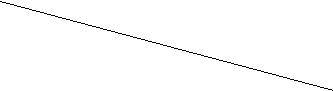 Формирование обоснованного мотива выбора профессии предполагает осознание учащимися всей совокупности присущих ему мотивационных особенностей (ведущих индивидуальных потребностей и мотивов, склонностей и т. д.).Выявление основных потребностей и мотивов деятельности в связи с анализом профессиональных намерений учащегося позволяет включить мотив выбора профессии в систему других мотивационных тенденций личности. Тем самым процесс соотнесения себя с миром профессионального труда становится более осознанным, личностно значимым для учащегося.Опросник профессиональной готовности(автор Кабардова)Сравнение и выбор наиболее предпочитаемой для ученика профессиональной сферы ( или нескольких сфер) деятельности.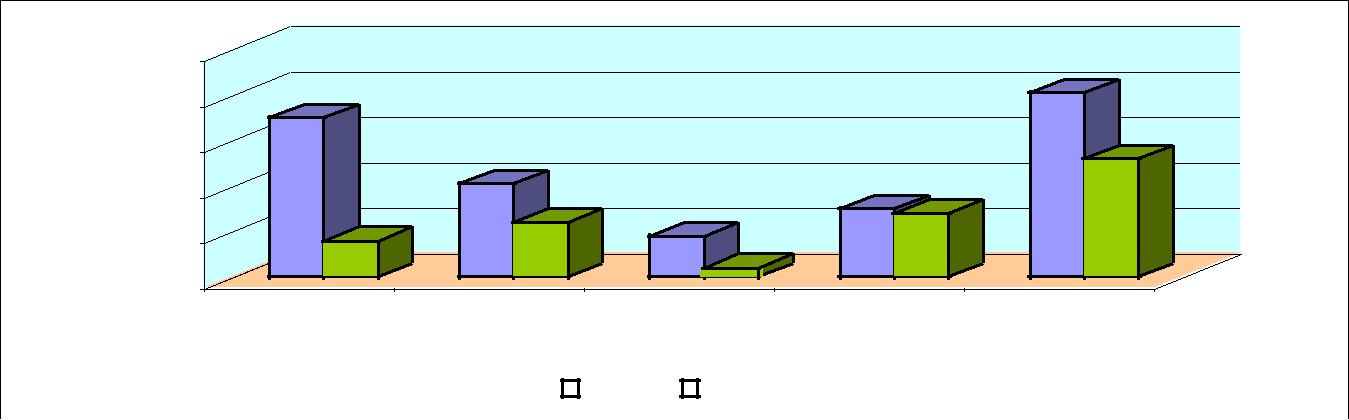 Физкультура и спорт      30%       26%       30%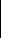 Самооценка(методика	«Личностный  дифференциал»автор Е.М. Эткинд)адекватная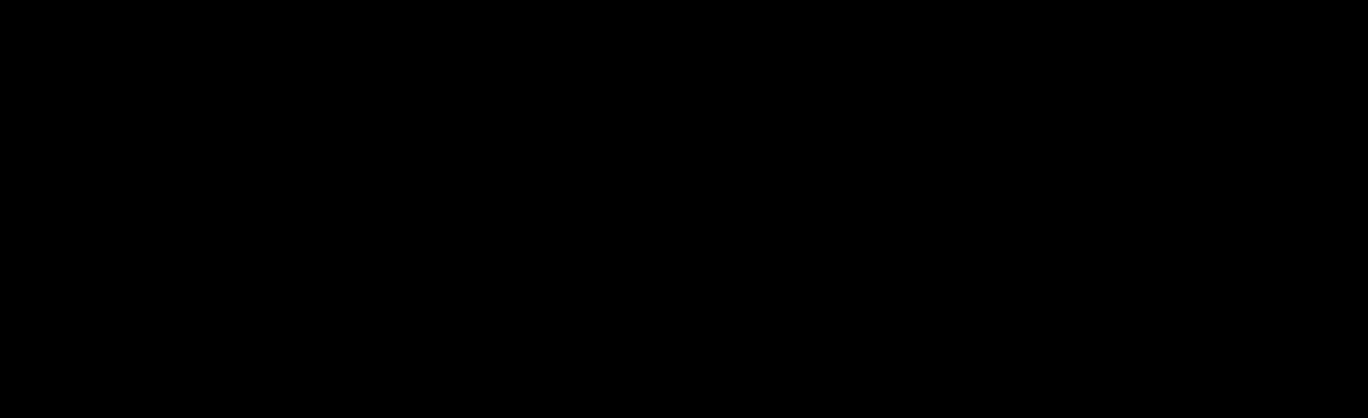 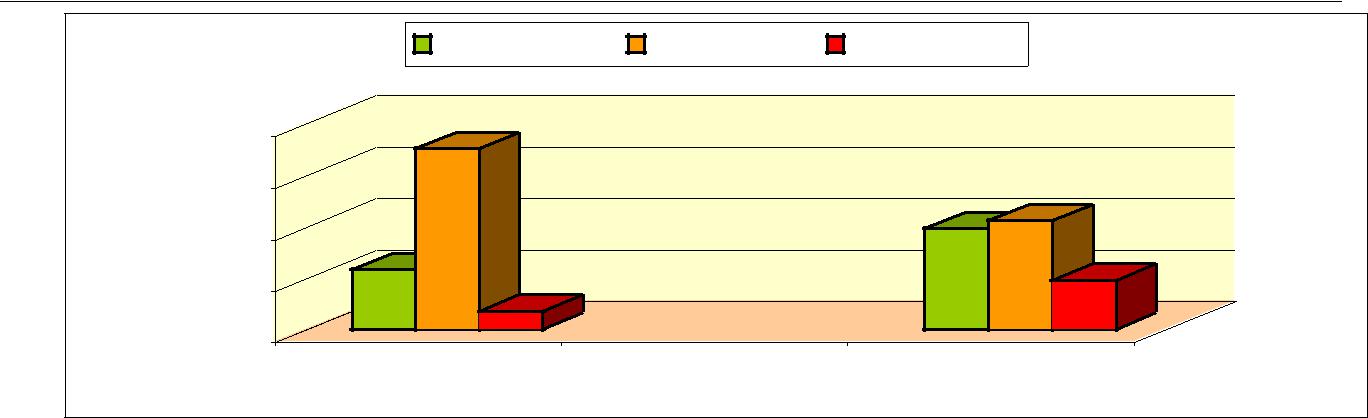 По результатам диагностического исследования проведѐн педагогический консилиум48Проведена диагностика с учащимися 4 классов, для ознакомления с внутренним миром и презентацией себя через рисунок.Проективные методики «Несуществующее животное», «Дом – Дерево - Человек». Проведена диагностика с учащимися 2 и 3 классов (по запросу администрации, для заполнения оценочных листов педагогам) на изучении комфортности обучения, уровня тревожности и мотивации к обучения в школе. Были использованы, следующие методики:Изучение уровня тревожности (Прихожан)Методика "Экипаж".Мотивация обучения в школе.Проведена диагностика изучения интеллекта учащихся 3 классов (по запросу педагога) по методике "Прогрессивные матрицы Равена".Проведена индивидуальная диагностика, по запросу педагогов начальной школы с детьми, имеющими трудности в обучении. Также индивидуальная диагностика, по запросу родителей, для предоставления психологического заключения на комиссию ВТЭК.Групповая диагностика была проведена с 432 человеками, с учащимися 1, 2, 3, 5, 9, 11 классов проведена по нескольку раз, так как использовались различные методики. Индивидуальная диагностика проведена с 7 учащимися.Консультативное направлениеБыли проведены следующие групповые консультации для педагогов.по вопросам адаптации обучающихся 1 классовпо вопросам адаптации обучающихся 5 классовпо вопросам психологической поддержке  обучающимся  в процессе подготовки кЕГЭпо вопросу индивидуального подхода к детям,  имеющим диагноз ММД ( дети,имеющие синдром гипер или гипо-активности восприятия)с	неустойчивостью	внимания	иТакже были проведены групповые консультации для студентов.Были проведены индивидуальные консультации (для педагогов и родителей).по вопросам дезадаптации;проблемам в поведении;актуальным вопросам развития обучающихся.по вопросам подготовки к ЕГЭпо работе с методиками  «обратной связи»Проведены – 165 индивидуальных консультация с педагогами; по различным актуальным проблемам и вопросам развития личности ребѐнка.Проведены – 85 индивидуальных консультаций с родителями по различным актуальным проблемам и вопросам развития личности ребѐнка.Проведены – 100 индивидуальных консультаций с обучающимися по различным актуальным проблемам, как по запросу самих детей, так и по запросу классных руководителей и родителей.Консультативным направлением работы охвачено 384 человека.Проведено 350 индивидуальных консультаций.консультаций49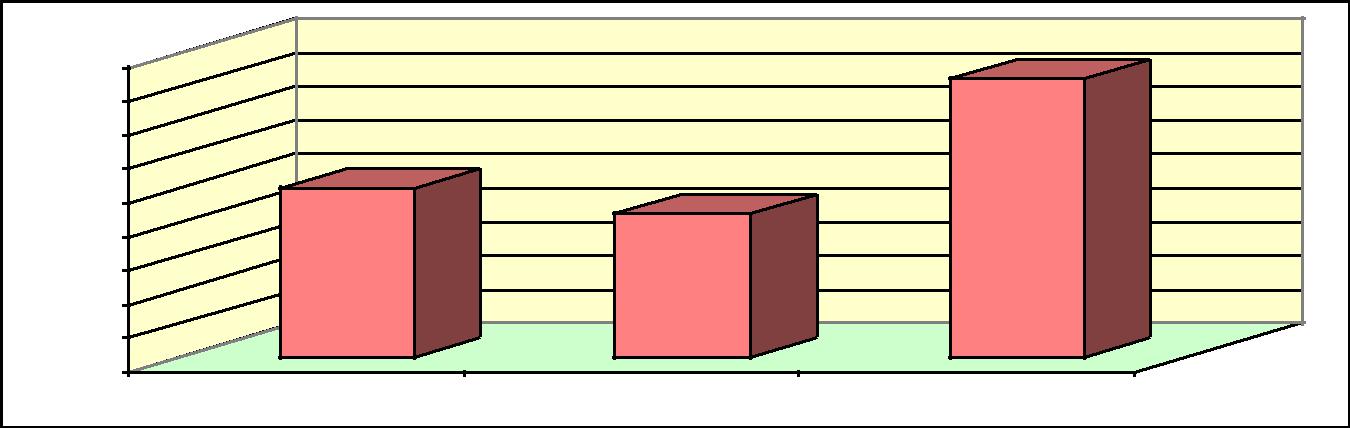 Коррекционно-развивающее направление С учащимися 1 классов и проводились следующие виды работ.Изучались медицинские карты обучающихся, для выявления детей группы риска. Это дети, имеющие неврологический статус. Дети, имеющие диагноз ПЭП, ММД, неврозоподобное состояние, стѐртая форма дизартрии, дизлексии.Проведено диагностическое исследование по следующим методикам:методика «Радужный сад», направленная на изучение психоэмоционального состояния детей на первом этапе адаптации.проэктивная методика «Несуществующее животное».методика на изучение комфортности обучения «Сказка».Занятия с детьми 1 класса группы риска по программе М. А. Панфиловой «Лесная школа».В результате занятий (прослушивание сказок, обсуждении историй, рисования, проигрывания определѐнных ситуаций) у детей группы риска наблюдается:Снижение тревожности.2.	Сформирована положительная мотивации к обучению в школе	и	сформированаустановка «Я - ученик».3.	Улучшилось	межличностное	взаимодействие,	в	результате	развитиякоммуникативных навыковПоявилась уверенность в себе, на основе положительной  самооценки.целом наблюдается положительная динамика, более успешно прошѐл процесс адаптации к школе.рамках консультативной работы проводилась:Индивидуальная коррекция тревожных состояний, эмоциональной неустойчивости, страхов, неуверенности в себе, проводилась в рамках консультативной деятельности.Коррекция дезадаптации обучающихся, имеющих проблемы в поведении.Развитие навыков саморегуляции.Просветительско-профилактическое направлениеБыли изучены медицинские карты обучающихся 1, 5 классов, для выявления детей группы «риска» имеющих неврологический статус, с диагнозом последствие ПЭП, ММД. Это дети, имеющие синдром дефицита внимания, с нарушениями по разным типам.Были проведены семинары для педагогов по темам:«Синдром гиперактивности. Дети с нарушением минимальных мозговых дисфункций ».Проведены  педагогические консилиумы«Вопросы преемственности в обучении при переходе из начальной школы в среднюю»,«Адаптация учащихся 5 классов к требованиям средней школы».50 «Изучение интересов и склонностей, мотивации, профессиональных намерений учащихся».4. Было проведено 14 родительских собраний, на которых присутствовало 515 человека.Родительские собрания в начале учебного года Родительское собрание в 5 классе по теме «Адаптация учащихся 5 классов при переходе из начальной школы в среднее звено». Также были проговорены проблемы разводов и распада семьи, как один из психотравмирующих факторов – травматизации психики ребѐнка в периоды адаптации и влияние этой травмы на последующую жизнь ребѐнка. Родительские собрания в 7, 8 классах по теме «Психо-физиологические особенности подросткового возраста. Профилактика наркозависимости»,  Родительское собрание во 2 классах «Формирование агрессивности детей в семье. Пути конструктивного разрешения ситуаций, связанных с проявлением агрессии».Была проведена, следующая работа с учащимися: Проведены групповые занятия с учащимися 9, 11 классов при подготовке к ЕГЭ по темам «Как подготовиться к сдаче ЕГЭ», «Как вести себя во время сдачи ЕГЭ». Также обучающимся был предложен тренинг по повышению уровня стрессоустойчивости и обучению методу интеграции работы полушарий «Гимнастика мозга». Проведены беседы с учащимися 4 класса «Наши ожидания и опасения, связанные с переходом из начальной школы в среднюю». Данным направлением охвачено 1223 человека, проведено 50 мероприятий. 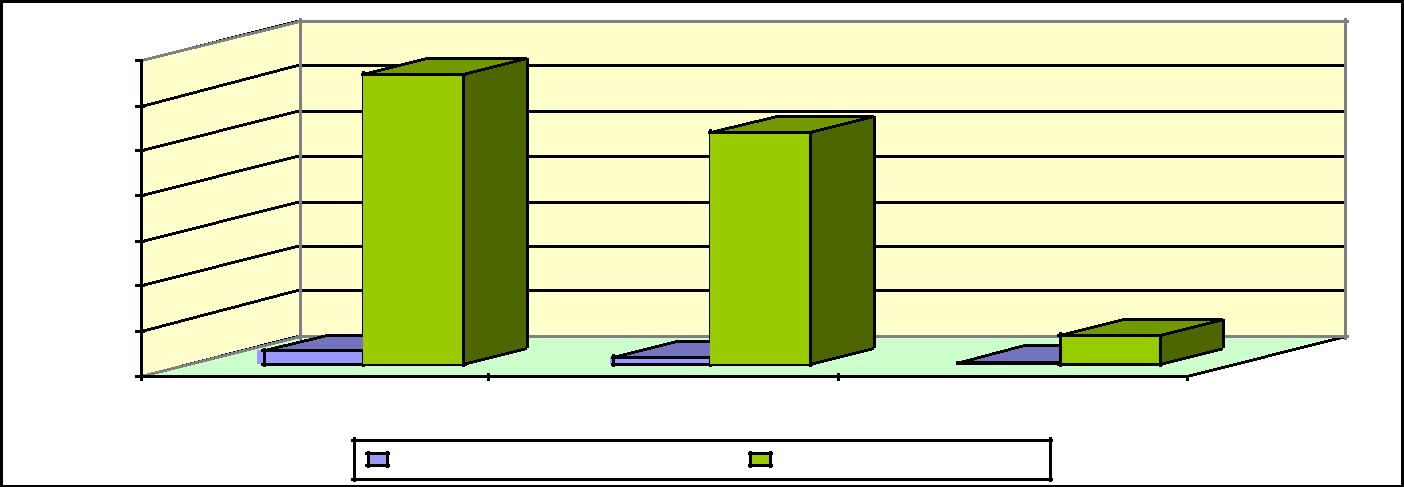 Состояние здоровья школьников Сохранение и укрепление здоровья детей, а также формирование здорового образа жизни были самой основной и насущной задачей педагогического коллектива. Никакое обучение невозможно, а тем более нельзя ставить прогнозы о развитии, если нет здоровья.Одним из важнейших направлений деятельности школы является работа по укреплению здоровья школьников и формированию потребности в здоровом образе жизни. С этой целью в школе:расписание уроков составлено с учетом норм, определенных СанПин; введены две большие перемены (по 20 минут), проводится проветривание кабинетов, физкультминутки, динамические паузы; медицинский кабинет отремонтирован и укомплектован всем необходимым для приема обучающихся и оказания неотложной помощи; регулярно проводятся традиционные дни здоровья; внедрена круглогодичная программа по профилактике вредных привычек (круглые столы, встречи со специалистами, защита социальных проектов, исследовательских работ, презентаций, участие в городских конкурсах по ЗОЖ); разработана и внедрена программа «Здоровье». Для   создания   здоровьесберегающих   условий   организации   образовательного процесса в нашей школе ведется ежегодный мониторинг состояния здоровья обучающихся, которые регулярно проходят медицинские осмотры врачами (узкими специалистами), а также обследуются во время диспансеризации. Эти мероприятия позволяют отслеживать состояние здоровья обучающихся и определять группы здоровья, для более детального подхода коррекции здоровья во время учебного процесса. Данные указывают на тенденцию роста числа детей с проблемами в здоровье, что определяет приоритетные направления работы школы.Ниже приведены данные об основных заболеваниях, наиболее характерных для нашей школы, анализ заболеваний и те мероприятия, которые проводятся в школе, в результате которых количество детей с ослабленным здоровьем не увеличивается, а как видно из приведѐнной ниже таблицы ребята III группы переходят во II группу, что свидетельствует о положительных результатах работы школы в данном направлении.Группы здоровьяСобрав и проанализировав данные по заболеваемости детей в школе, мы пришли к следующим выводам, что наблюдается соответствие проблем со здоровьем детей нашей школы тенденциям заболеваемости подростков в Российской Федерации.На решение этих задач направлены запланированные мероприятия: ежегодный медицинский осмотр детей, определение уровня их физического развития и физической подготовки; контроль администрации за использованием учителями здоровьесберегающих технологий на уроках и во внеурочное время, за обеспечением санитарно - гигиенического режима; проводилась система физкультурно-оздоровительных мероприятий, проводились Дни здоровья, физкультминутки на уроках, проводилась профилактика по употреблению алкоголя, наркотических и психотропных веществ, табакокурения, осуществлялся контроль за подбором мебели, влажной уборки помещений, освещением, проветриванием, соблюдением теплового режима. В школе в течение нескольких лет реализуется комплексная программа «Здоровье». Цель программы: создание условий, направленных на сохранение и укрепление здоровья учащихся. Прямым показателем необходимости осуществления такой работы служит анализ динамики состояния здоровья учащихся за последние три года. Наблюдается очень слабая положительная динамика этого процесса.1 место по количеству нарушений здоровья занимают нарушения ОДА – опорно – двигательного аппарата. Основная причина всей патологии ОДА – недостаточная физическая нагрузка.Большое количество обучающихся с нарушениями осанки требует проведения регулярного подбора мебели, в нашей школе произведена вся замена мебели.С целью профилактики утомления, нарушения осанки на уроках проводятся физкультминутки. В оздоровительных целях создаются условия для проведения внеклассных спортивных занятий, Дней здоровья. Проводится максимальное вовлечение обучающихся в занятия спортивных и оздоровительных секций.2 место – нарушение зрения, что свидетельствует о большом объеме зрительных нагрузок и необходимости регулярного контроля остроты зрения в течение учебного года, проведения ежедневных упражнений для глаз, витаминизация питания.Администрация школы выполняет все санитарные требования, освещение классов соответствует норме, установлена подсветка школьных досок. Осуществляется контроль за тем, за какой партой сидят дети с пониженным зрением (1 – 3 парта).3 место – заболевания органов пищеварения. Питание учащихся – важное звено в работе по сохранению здоровья учащихся. Разнообразное меню, хорошее качество приготовленных блюд, приветливое отношение к детям со стороны работников столовой способствовало регулярному питанию большинства учащихся (82 %).Организация питания дает возможность избежать заболеваний желудочно-кишечного тракта у ребят, большую часть дня находящихся в школе.В школьной столовой учащиеся имеют возможность по мере надобности пить кипяченую остуженную воду, что исключает риск кишечных заболеваний в случае питья неочищенной водопроводной воды. Кроме этого, в каждом кабинете начальной школы установлены кулеры с чистой водой. Воспитатели групп продленного дня традиционно устраивают во второй половине дня чаепития с детьми, похожие на полдник в дошкольных учреждениях. Это позволяет также заботиться о состоянии желудочно-кишечного тракта младших школьников, вынужденных долгое время находиться в школе. 4 место – заболевания – сердечно – сосудистой системы.Педагоги школы чутко и с пониманием относятся к проблемам со здоровьем у учащихся с данным заболеванием. На уроках физкультуры для таких обучающихся создаѐтся щадящий режим.Особую настороженность вызывает заболевание центральной нервной системы, в эту группу входят и дети с синдром внутричерепной гипертензии.По результатам проведенного мониторинга здоровья процент болеющих в межсезонье ОРЗ и инфекционными заболеваниями снизился.Ежегодная иммунопрофилактика даѐт положительный результат в школе за последние 3 года не зарегистрировано ни одного случая заболевания корью, дифтерией, краснухой. А прививка против гриппа снизила уровень заболеваемости в 2 раза.Основной задачей педагогики, оберегающей здоровье, является такая организация режима и отдыха школьников труда и отдыха школьников, создание таких условий для работы, которые обеспечили бы работоспособность на протяжении всего времени учебных занятий, позволили отодвинуть утомление и избежать переутомления.Учебные планы в школе разрабатываются с учетом соблюдения норм максимально допустимой нагрузки школьников. Расписание уроков соответствует нормам САНПИна, нагрузка на субботу значительно снижена. Максимальное количество уроков в день 5-6, в субботу 3-4.Направления деятельности школы по комплексной стратегии улучшения здоровья с использованием оценки состояния здоровья учащихся школы и психолого-медико-педагогическим сопровождением детей с учѐтом индивидуальных особенностей их развития строится:С использованием диагностического комплекса мероприятий по выявлению уровня здоровья детей; С разработкой оптимальных режимов обучения и воспитания, психогигиены и психопрофилактики образовательного процесса; С использованием комплекса физической культуры; На совершенствование индивидуальной коррекционной работы со школьниками. школьной программе «Здоровье» чѐтко учитываются основные компоненты здоровьесберегающей деятельности в области охраны и укрепления здоровья детей: Создание условий для благоприятного роста и развития детей в соответствии с санитарными правилами и нормами; Использование здоровьесберегающих образовательных технологий; Совершенствование физического воспитания, учитывающего возрастно-половые особенности и состояния здоровья школьников, и гигиеническое воспитание родителей; Формирование здорового образа жизни подрастающего поколения, привитие устойчивых навыков безопасного поведения, снижении поведенческого риска, представляющего опасность для здоровья. Интеграция образовательного и оздоровительного процессов обеспечивает более высокое качество образования всех детей, в том числе больных или ослабленных после болезни. Все педагогические сотрудники школы интегрируют здоровьесберегающие технологии в учебный процесс. Защитно-профилактические технологии (выполнение норм САНПИна, проведение иммунопрофилактических прививок и т.д.); Организационно – педагогические (определяющие структуру учебного процесса, способствующую предотвращению переутомления); Компенсаторно-нейтрализующие (витаминизация, динамические паузы, эмоциональные разрядки); Информационно обучающие (обеспечение учащимся уровня грамотности, необходимого для эффективной заботы о своѐм здоровье). Проблема защиты здоровья детей остаѐтся основной стратегической задачей педагогического коллектива и находится под постоянным контролем администрации школы. Состояние материально – технической базы. Тип здания – типовое, блочное Год ввода в эксплуатацию – 1970 г. а) русского языка и литературы – 3; б) математики – 3; в) иностранного языка – 2; г) истории – 2; д) географии – 1; е) биологии – 1; ж) физики – 1; з) химии – 1;и) начальных классов – 7; к) музыки и ИЗО – 1; л) информатики – 1; м) экологии – 1.Перечень мастерских: а) мастерская по обработке тканей - 1; б) мастерская по обработке пищевых продуктов – 1; в) мастерская по обработке металла – 1; г) мастерская по обработке дерева – 1.Библиотека: площадь - 70 кв.м.; книжный фонд -21705, в том числе учебники - 8589 , методическая литература – 2040. Спортивный зал - 2, площадь – 401,1кв.м. Спортивная площадка -2, площадь – 3150 кв.м. 10  столовая - 1, площадь – 349,8 кв.м., число посадочных мест - 80Актовый зал -1, площадь – 275,8 кв. м Медицинский кабинет -1, площадь – 20,5 кв. м Процедурный кабинет-1, площадь – 10,3 кв. м Стоматологический кабинет-1, площадь – 21,1 кв. м Экологический музей-1, площадь –53,1 кв. м Краеведческий музей -1, площадь – 90 кв. м Методический кабинет-2, площадь – 103,9 кв. м Тренажерный зал-1, площадь – 104,2 кв. м Кабинет психолога-1, площадь - 51 кв. м Характеристика внеурочной воспитательной работы Воспитательная деятельность школы основана на принципах, ориентирующих воспитание на развитие социально-активной, нравственной и физически здоровой личности в изменяющихся условиях общественной жизни. Развитие научно-методической базы, активизация научно–методических объединений классных руководителей, повышение роли психолого-педагогической службы в формировании классных коллективов, обновление содержания деятельности, качественное улучшение образования классных руководителей позволило обеспечить хороший уровень организации воспитательного процесса. Педагогические советы, семинары (1 раз в месяц), методические объединения классных руководителей (1 раз в четверть) и индивидуальные консультации по вопросам воспитания способствуют освещению основных принципов воспитательной деятельности и позволяют вести педагогическую деятельность в классных коллективах на современном уровне.Педагоги по-новому выстраивают отношения с семьей, рассматривая ее как один из важнейших социальных заказчиков образования, активно изучают позиции родителей. Содержание сотрудничества школы с родителями включает три основных направления:психолого-педагогическое просвещение родителей; вовлечение родителей в учебно-воспитательный процесс; участие семей учащихся в учебно-воспитательном процессе. Психолого-педагогическое просвещение родителей осуществляется с помощью следующих форм работы с семьей:общешкольные родительские собрания (два раза в год); классные родительские собрания (4-5 раз в году); тематические индивидуальные консультации по запросам самих родителей. Вовлечение родителей в учебно-воспитательный процесс осуществляется с помощью: - деятельности попечительского совета, в состав которого входят опытные, инициативные, интересующиеся жизнью школы родители;деятельности родительских комитетов; деятельности совета профилактики по работе с «трудными». Участие семей учащихся в учебно-воспитательном процессе осуществляется в процессе:проведения дней открытых дверей; организации и проведении совместных праздников привлечения родителей к оказанию помощи при организации экскурсий, походов, поездок в театр, кино и т.д.; участия в тематических классных часах «Профессия моих родителей», выставках «Своими руками» и т.д.; оказания помощи в ремонте классной мебели и самого классного помещения; школе сложилась система внеурочной воспитательной работы, в которой большое место отводится традиционным мероприятиям: День Знаний. Праздник первоклассника (сентябрь), Дни здоровья (осень – сентябрь, зима – февраль, весна - май), Конкурс-выставка «Фантазии осени. Чудеса из лукошка» (октябрь), День учителя (октябрь), Новогодние праздники (декабрь-январь), День Защитников Отечества - военно-спортивная эстафета (февраль), Международный женский день (март), Юморина (апрель), День Победы (май), Праздник Последнего Звонка (май), Выпускной вечер (июнь), Уроки города, уроки мужества Важным в системе воспитательной работы школы является формирование и укрепление традиций. Воспитание обучающихся в духе демократии, свободы, личного достоинства и законопослушания, предоставление им реальных возможностей участия в управлении способствует работа по программа: «Гражданин», «С любовью к городу», «Здоровье», «Моя Кузнецкая земля», «Школа, дом – одна семья!», «Зеленый мир», «Старшее поколение», что позволяет обучающимся развивать лидерские и деловые качества, дает им возможность самореализоваться.Общешкольные дела занимают в жизни учащихся важное место. Их цели разнообразны: несут дополнительную информацию, расширяют кругозор, развивают.Но главная цель: взорвать обстановку однообразия, монотонности умственного труда праздником чувств, эмоций, радостных переживаний. Детям это необходимо.Важным фактором в воспитании активной жизненной позиции, самостоятельности, ответственности в принятии решений, в формировании организаторских способностей является активное участие детей в учебно-воспитательном процессе. Существование органов ученического самоуправления, как одного из важнейших факторов социализации ребенка, является мощнейшим инструментом, позволяющим эффективно решать сложные педагогические задачи, закладывать основы развития демократии. Работа органов ученического самоуправленя: Совета старшеклассников - направлена на создание живой, творческой обстановки в школе, вовлечение в общественную деятельность широкого круга обучающихся.В школе сложились свои традиции и в формировании органов самоуправления. Создан совет старшеклассников «РМиД», который объединяет детей и взрослых.Организованная в школе совместная деятельность приучает детей к оценке и самооценке своей и групповой деятельности, развивает конструктивное мышление, формирует опытгруппового планирования. У учащихся формируется широкий диапазон разновидностей социального опыта в становлении организаторских качеств личности, разнообразный опыт познавательных, организаторских, исследовательских, творческих, технических, оформительских, трудовых действий. Выявлению и развитию лидерских качеств учащихся способствует участие в городских форумах детских и общественных объединений, в детской районной организации ЮКЛР, посещают городские и областные конференции, проводимые областной общественной организацией.Детская организация нашей школы активно участвует во всех проводимых социально значимых акциях района и города («Баскетбол против наркотиков», «Молодѐжь против вредных привычек», «Благоустроим стадион», «Достойная память воинам ВОВ», Милосердие» и др.)Около 30 учащихся нашей школы приняли участие во всероссийской акции «Костры детства».В школе работают кружки и секции:Т/о «Дружина юных пожарных» Т/о «Сюрприз» Т/о «Эколог» «ЮДМ» «ЮИД» Волонтеры Игровой калейдоскоп Час подвижных игр Заметен рост числа обучающихся, посещающих культурно-спортивные учреждения во внеурочное времяПоскольку физическое здоровье является одной из основных предпосылок формирования здорового образа жизни, в школе активно решаются вопросы привлечения учащихся к занятиям спортом. Традиционно проводятся Турслет, Дни Здоровья и спортивные праздники, ребята активно участвуют в районных и городских спортивных мероприятиях.Школа сотрудничает с Детскими спортивными школами, клубами по месту жительства, где дети имеют возможность заниматься различными видами спорта (легкая атлетика, волейбол, регби, шахматы, и др.)Воспитанию гражданина и патриота России способствует работа по программам: «Гражданин», «С любовью к городу», «Старшее поколение», «Моя Кузнецкая земля».На протяжении многих лет в школьном краеведческом музее, ведется большая плодотворная работа по воспитанию чувства патриотизма и гражданской ответственности у учащихся, приобщению их к историческому и духовному наследию родного края. Активное сотрудничество с ветеранскими и общественными организациями, ведущими патриотическую работу, способствовало накоплению огромного исторического материала, который в дальнейшем используется для составления экспозиций, организации встреч, мероприятий, выставок.В школе традиционно, на протяжении многих лет, проходят: «День Памяти»; «День защитников Отечества»; «День Победы»; «Дни Воинской Славы»; Уроки мужества;Уроки города, конкурс рисунков «Ради жизни на Земле»; акции: «Память сердца, храня», «Вахта памяти», «Поздравляю», «Ветераны живут рядом»; игра «Зарница» и др..Важнейшим аспектом воспитательной деятельности является максимальное снижение негативного влияния социума на личность обучающихся, обеспечение профилактики школьной и социальной дезадаптации ведется работа по программе «Эти трудные дети…». Профилактика правонарушений, безнадзорности, вредных привычек проводится во взаимодействии с родителями, во внеклассной и внешкольной деятельности с учащимися, по месту жительства, путем индивидуального шефства, коллективных дел, работы спортивных секций, занятий по интересам.В результате проводимой работы наметилась тенденция к понижению числа обучающихся, состоящих на учете в ОПДНПотребность учащихся, родителей в образовательных услугах зависит от характера социума. Состав семей, их обеспеченность, образовательный уровень и социальный состав родителей – все это определяет социальный заказ на образовательные услуги. Добавим сюда экономическое состояние города, наличие рабочих мест, потребность предприятий в специалистах и получим более или менее истинную картину.Информация о семьях учащихсяВ семьях группы риска интересы родителей далеки от образования детей. Они настолько поддаются вредным привычкам и ведут аморальный образ жизни, что им не до детей и их образования. С такими родителями работу ведет социальный педагог, а также совет общественности. Но в большинстве семей образованию детей придается большое значение, родители заинтересованы в продолжение образования в высших и средних специальных учебных заведениях.Образовательные услуги школы удовлетворяют и родителей, и учащихся, поэтому мы успешно конкурируем с инновационными школами района.3.11. Характеристика социумаШкола находится в окружении ВУЗов: Кемеровская государственная медицинская академия, КемГУКИ, КемТИП, что способствует созданию у обучающихся школы дополнительной учебной мотивации и настроя на продолжение образования. Расположены в непосредственной близости учреждения дополнительного образования и культуры – музыкальная школа № 4, манеж, спортивная школа, дворец творчестваЛенинского района, клубы по месту жительства – позволяют удовлетворять творческие и спортивные запросы обучающихся строить воспитательную работу с детьми. Центр психолого – педагогической помощи помогает решать личностные проблемы учащихся. Ближайший сосед – лицей № 23, а также находящиеся в достаточной близости к школе гимназия № 21 и средняя общеобразовательная школа № 58 создают здоровую конкуренцию и способствуют активной инновационной деятельности педагогического коллектива, направленной на выполнение социального заказа учащихся и их родителей.3.12. Характеристика наиболее сильных сторон и ярких достижений школыОдним из показателей работы нашей школы является уровень вовлеченности всех участников образовательного процесса в конкурсное движение.В связи с введением национального проекта «Образование» повысилось число педагогов – участников профессиональных конкурсов.Результативность участия педагогов в конкурсах профессионального мастерства.Учащиеся нашей школы ежегодно принимают участие в предметных олимпиадах, различных интеллектуальных конкурсах («Русский медвежонок – языкознание для всех», Всероссийская игра – конкурс по математике «Кенгуру» и др.).Результативность участия школьников в интеллектуальных конкурсахИз таблиц видно, что наблюдается положительная динамика участия школьников в интеллектуальном конкурсном движении.Одним из сложных, но важных направлений в работе со способными учащимися является исследовательская деятельность. Под руководством педагогов школы ребята занимаются исследованием проблем в различных областях знаний, затем представляют свои работы на школьной и городской научно – практических конференциях. Данная работа не носит массового характера, так как предполагает серьезную научную деятельность, которая по силам не каждому школьнику.3.13. Характеристика управляющей системы школыУправление школой осуществляется на принципах демократичности, открытости, приоритета общечеловеческих ценностей, охраны жизни и здоровья человека, свободного развития личности.Полномочия педагогического, ученического и родительского коллективов в школе осуществляются Советом Учреждения, который является ее высшим органом самоуправления и общественным органом самоуправления.Основной задачей Совета Учреждения является совершенствования образовательного процесса и повышение качества образования в школе.Полномочия коллектива школы осуществляются его общим собранием.Постоянно действующий орган самоуправления, главными задачами которого являются организация образовательного процесса и повышение квалификации педагогов является Педагогический совет школы.Научно – методический совет – коллективный общественный профессиональный орган самоуправления.Цель деятельности научно – методического совета – организация и координация научно – методической и опытно – экспериментальной работы в школе.В школе действуют классные родительские комитеты, задачами которых являются содействие школе, обеспечение единства педагогических требований к обучающимся, оказание помощи в воспитании и обучении.Кроме того, в школе создан совет старшеклассников, который принимает участие в заседаниях органов самоуправления школой при обсуждении вопросов, касающихся правинтересов обучающихся, и представляют собой ученическое самоуправление. Проблемно – ориентированный анализ результатов деятельности школыСовременные условия развития общества, перенасыщенного научной информацией и обеспечивающего высочайший уровень технического прогресса, навыков и способов деятельности и сформированных компетентностей, проявляемых в конкретных жизненных ситуациях. Приоритетом современного образования, гарантирующим его высокое качество, должно стать обучение, ориентированное на самореализацию личности обучающегося, его высокое качество, должно стать обучение, ориентированное на самореализацию личности обучающегося, его внутреннюю свободу, творческое саморазвитие в процессе самостоятельной работы. Внедрение новых образовательных стандартов поможет сократить отставание образования от жизни через постоянную адаптацию образовательных программ к современным и будущим потребностям всех участников образовательного процесса.Социально – экономические преобразования, характерные для России последних десятилетий, резко изменили экономические и ценностные ориентиры российского общества, что естественно, повлекло за собой изменение целей и задач, стоящих перед образованием.Рассматривая противоречия, характерные для современного образования, а также результаты многоаспектного анализа деятельности школы, мы получили возможность обозначить проблемы, которые возникают в нашей школе в период модернизации и создании Новой школы.	Формирование учебно-познавательной деятельностиВажным представляется требование к такому результату образования, как сформированность учебно-познавательной деятельности, которая, являясь совместной деятельностью взрослого и обучающегося, обеспечивает протекание познавательных процессов, а также социализацию подрастающего поколения. Данные проведенного исследования показали, что уровень сформированности учебно-познательной деятельности у обучающихся нашей школы, к сожалению, не соответствует современным требованиям.По нашему мнению, это объясняется рядом причин. Во-первых, обучающимся не всегда понятна цель их деятельности, тем самым не происходит сдвига мотива на цель. В результате более 50% обучающихся остаются на уроке пассивными. Во-вторых, успешность учебно-познавательной деятельности во многом зависит от уровня сформированности общеучебных умений и навыков, исследовательской культуры обучающихся. И здесь необходимо обратить внимание на преемственность в ихформировании. Кроме того, работа в инновационном образовательном учреждении невозможна без внедрения в практику современных технологий обучения. Наиболее творческие педагоги школы изучают и внедряют новые эффективные формы, методы и приемы организации обучения. Но есть и такие учителя, которым трудно менять себя, уходить от методов вербального общения, строить учебный процесс, исходя из интересов, потребностей и возможностей обучающихся.Таким образом, с одной стороны, требуется, чтобы выпускник школы свободно владел знаниями и умениями для осуществления познавательной деятельности, проявляя творческую активность. С другой стороны, школа не обеспечивает в полной мере формирование у выпускников данных качеств, что не отвечает потребностям общества.Мы считаем, что одним из способов решения этой проблемы является применение исследовательского подхода в обучении обучающихся. Их приобщение к началам исследовательской деятельности возможно и вполне осуществимо через урок, дополнительное образование, защиту проектов и рефератов, научно-образовательную и поисково-творческую деятельность. Очень важно, чтобы процесс обучения началам научного исследования представлял собой поэтапное, с учетом возрастных особенностей, целенаправленное формирование всех компонентов исследовательской культуры обучающихся (мыслительные умения и навыки, умения и навыки работы с книгой и другими источниками информации, умения и навыки, связанные с культурой устной и письменной речи, специальные исследовательские умения и навыки).Сохранение     и     укрепление     здоровья     участниковобразовательного процессаНа современном этапе в России наряду с повышением качества образования большое внимание уделяется улучшению состояния здоровья учащихся. В национальной доктрине образования РФ говорится, что система образования признана обеспечить «воспитание здорового образа жизни, развитие детского и юношеского спорта». Но ученые отмечают, что, несмотря на множество моделей здорового образа жизни (Н. М. Амосова, А. В. Лисовского и др.), новых учебных программ и методических рекомендаций по физическому воспитанию учащихся (А. Н. Матвеева, В. И. Лях, С. Н. Литвинова и др.) третий час физической культуры ощутимых результатов на сегодня нет.Анализ состояния здоровья школьников показывает, что наблюдается тенденция к ухудшению здоровья детей школьного возраста по отдельным показателям заболеваний.Результаты свидетельствуют о том, что всего 13% школьников являются здоровыми. Если говорить про детей, отнесенных ко второй группе здоровья, то большинство из них имеют либо нарушение осанки или зрения, либо являются тубинфицироваными.Не вселяет оптимизма и анализ здоровья учителей школы. Среди заболеваний наиболее часто встречаются заболевания сердечно-сосудистой системы, нарушение осанки, остеохондроз. К сожалению, здоровье не занимает пока приоритетного места в иерархии ценностей педагогов. На сегодняшний день можно говорить об отсутствии валеологической культуры среди кадрового состава школы.Для обеспечения сохранения и укрепления здоровья субъектов образовательного процесса в программе развития школы необходимо реализовать следующие направления деятельности:Обеспечение сохранения и укрепления здоровья школьников; Обеспечение формирования здоровьесберегающих культурных традиций семьи; Обеспечение здоровьесберегающей деятельности педагога. Отсюда возникает необходимость в организации целостной системы физкультурно - оздоровительной работы. Для этого школа имеет необходимые помещения и квалифицированных специалистов. Однако требуется замена устаревшего спортивного оборудования современным, требует дооборудования и школьный стадион: необходимовосстановление баскетбольной площадки, беговой дорожки, оборудование полосы препятствий и спортивного городка.	Информатизация школыРазвивая идею становления успешной личности, педагогический коллектив школы пришел к выводу, что успех в современном, динамично меняющемся обществе без эффективного использования компьютеров, внесения качественных изменений в организацию и содержание всего образовательного процесса на основе использования компьютерно-сетевых технологий невозможен. Информационные технологии должны стать обычным инструментарием учителей, должны способствовать организации эффективного взаимодействия между всеми субъектами информационно-образовательного пространства.Необходимость использования информационных технологий в процессе управления образовательным учреждением обусловлена рядом факторов. Во-первых, все большим становится поток информации. Во-вторых, механическая обработка без определенного стандартного алгоритма не дает оперативных данных, позволяющих принимать оптимальные управленческие решения. В-третьих, работа школы в инновационном режиме требует многогранного анализа образовательной деятельности, прослеживания динамики изменений и своевременной корректировки.Потребности участников образовательного процессаАнализ перечисленных выше направлений показывает, что они являются актуальными и востребованными участниками образовательного процесса нашей школы (учителями, обучающимися, их родителями), которые видят свое образовательное учреждение как открытое информационное образовательное пространство, в котором созданы условия для личностного роста всех субъектов образовательного процесса.Родители обучающихся хотят, чтобы школа:Обеспечила возможность получения ребенком качественного основного общего и среднего образования; Обеспечила качественную подготовку обучающихся к поступлению в учреждения высшего, среднего и начального профессионального образования; Воспитала самостоятельность в решении жизненных проблем; Создала условия для: удовлетворения интересов и развития разнообразных способностей школьников; формирования и овладения современными информационными технологиями; сохранения укрепления здоровья. Обучающиеся хотят, чтобы в школе:Было интересно учится; Имелись комфортные психолого-педагогические и материальные условия для успешной учебной деятельности, общения, самореализации; Имелись условия для освоения современных информационных технологий. Педагоги ожидают: Создание в школе комфортных психолого-педагогических и материальных условий для осуществления профессиональной деятельности; Создание условий для творческой самореализации в профессиональной деятельности. Приоритеты программы развития и предпосылки успешного их решенияУчитывая вышеизложенное, педагогический коллектив определяет для себя в качестве приоритетных на период реализации программы следующие проблемы:Повышение уровня сформированности навыков учебно-познавательной деятельности школьников; Преодоление тенденции к ухудшению здоровья обучающихся и педагогов по отдельным показателям заболеваний; Создание условий, обеспечивающих личностный рост всех субъектов образовательного процесса; Формирование единого информационного образовательного пространства школы; Активное освоение нового школьного оборудования, кабинетов, оснащенных мультимедийной техникой; Дальнейшее информатизация школы, подключение 60% кабинетов к сети Интернет, замена компьютерной техники в учебных кабинетах, приобретение современного компьютерного оборудования; Организация работы по подготовке к ЕГЭ и ГИА; Совершенствование системы предпрофильной и профильного обучения; Дальнейшее освоение финансовых средств (из различных источников) на модернизацию материально-технической базы школы; Дальнейшая работа по организации безопасности всех участников образовательных отношений, предупреждение травматизма на уроках и во внеурочной деятельности; Рост роли Совета Учреждения в проведении мониторинговых исследований работы школы, формировании у родителей активного и заинтересованного отношения к вопросам школьной жизни; Совершенствование программы мониторинга качества образования. Для решения выявленных проблем в школе имеется благоприятные предпосылки: Стабильный, квалифицированный, опытный коллектив; Достаточное количество обучающихся, стремящихся получить качественное среднее образование, сохранив и укрепив свое здоровье; Родители, содействующие работе школы, желающие видеть своих детей успешными; Наличие в микрорайоне школы различных учреждений для организации воспитательной и спортивно-оздоровительной работы. 5.  Концепция развития школыПри формировании концепции будущего нашей школы мы исходили из необходимости реализации стратегии модернизации школьного образования и важности удовлетворения запросов основных участников образовательного процесса – обучающихся, их родителей и педагогов.Школа представляет собой образовательное учреждение, в котором реализуются образовательные программы начального, основного и среднего общего образования. При этом обучающиеся ориентированы на получение качественного образования по общеобразовательным программам, включая программы повышенной сложности (углубленные и профильные), на максимальное развитие познавательных, информационно-коммуникационных и рефлексивных способов деятельности, а также на формирование компетентностей, которые будут являться практической основой их будущей жизни.Образовательная система школы рассчитана на обучающихся, склонных к интенсивному интеллектуально-творческому труду, реализацию их потенциальных возможностей и удовлетворение индивидуальных склонностей, интересов и запросов.Современное общество нуждается в особом типе личности – личности, которая не просто приспосабливается к существующей реальности, а стремится к достижению успеха, проявляя активность, инициативность и ответственность к изменению объективного положения вещей не только в частной, но и в социальной жизни. Она стремится быть субъектом своей жизни, обеспечивая тем самым личностный и социальный прогресс.Процесс развития школы должен способствовать повышению конкурентоспособности школы, обретению ею своего собственного «лица», неповторимого и привлекательного для тех, к кому оно обращено. Превращение школы из массовой, общеобразовательной (так называемой школы навыков) в школу личностногороста – а именно тот ориентир, который определяет развитие нашей школы. Поэтому мы стремимся к создание образовательного пространства школы, которое позволитобеспечить личностный рост обучающегося и его подготовку к полноценному эффективному участию в общественной и профессиональной жизни в условиях информационного общества.Миссией школы является выполнение следующих педагогических задач:предоставление обучающимся широкого поля образовательных возможностей, ориентированных на высокое качество образования и воспитания; развитие мотивации обучающихся к продолжению образования на ступени, следующей за школьным этапом; качественная подготовка выпускников к обучению в образовательных учреждениях высшего профессионального образования по направлениям, соответствующим выбранному школьному профилю; высокий уровень сформированности практических навыков и способов деятельности, которые помогут выпускникам адаптироваться к условиям и требованиям быстро меняющегося и развивающегося мира. Главным условием успешности и развития школы является сочетание высокого педагогического профессионализма учителей и внутренней мотивации обучающихся. Целью образовательного взаимодействия является создание условий, обеспечивающих, с одной стороны, развитие личности каждого обучающегося, умеющего и желающего учиться, а с другой стороны, самореализацию каждого педагога, ориентированного как на развитие собственной творческой индивидуальности, так и на успешность общего дела. Успешность выбранной стратегии развития зависит от соблюдения в ежедневной образовательной практике следующих организационно-педагогических принципов: роста самостоятельности образовательной деятельности обучающихся и их ответственности за промежуточные и итоговые результаты; расширения поля выбора обучающимися собственного образовательного маршрута; расширения образовательного пространства обучающихся на основе учета их способностей, склонностей, интересов; максимальной доступности образовательных ресурсов любому обучающемуся и педагогу; максимальной эффективности взаимодействия обучающегося и педагога на уроке; увеличения объема исследовательских, творческих, проблемных заданий в образовательном процессе; равной значимости урочной и досуговой деятельности для самоопределения каждого обучающегося. Соблюдение этих принципов позволит максимально воплотить в реальное образовательное пространство идею развития образовательной мотивации обучающихся, создать привлекательный для всех участников образовательного процесса имидж школы, сделать ее престижной, творческой, открытой. определении перспектив развития нашей школы мы исходим из того, что развитие, как таковое, не должно заменять функционирование, которое позволяет нам добиться достаточно стабильных результатов благодаря устоявшимся условиям нашей работы: кадровому составу, в целом удовлетворительному состоянию программно-методического и материального обеспечения. Развитие школы, на наш взгляд должно не ломать то, что устоялось, а органически входить в систему наших ценностей, традиций и всего того, что составляет уклад школы. Основные идей развития школы настоящее время в России идет становление новой системы образования, предлагается иное содержание, иные подходы, иные отношения. школьном образовании особая роль отводится духовному воспитанию личности, становления нравственного облика Человека – гражданина, интеллектуальное развитие подрастающего поколения смыкается с развитием его творческого потенциала. Объяснительно – иллюстративный способ обучения, господствующий в течение последних веков, уступает место новым, развивающим технологиям. Школа отходит от устраненного ученика, распространятся дифференциация и индивидуализация программ обучения и воспитания. Объектная позиция ребенка в обучении и воспитании заменяется на субъективную, акцент переносится на саморазвитие личности. Все это обуславливает приоритетные идеи концепции дальнейшего развития нашей школы: Идея обновления образовательного процесса, посредством модернизации основных компонентов образовательной практики (содержание, условий, технологий). Идея построения как открытого информационного пространства. Идея построения здоровьесберегающей среды в школе. Идея личностного роста всех субъектов образовательного пространства. Идея саморазвития и самовоспитания личности ребенка как наиболее эффективного и результативного процесса, объединяющего процессы самоизменения, самоуправления, самовоспитания и самообучения. Приоритетные цели программы и обоснование их актуальности Основная проблема любой школы – это проблема качества образования. От качества образовательной деятельности школы зависит социальная успешность ее выпускников. Социальная успешность, в свою очередь, определяется заказом социума школе. И хотя в Концепции модернизации российского образования на период до 2010 года подчеркивается, что «развивающемуся обществу нужны современно образованные, нравственные, предприимчивые люди, которые могут самостоятельно принимать ответственные решения в ситуации выбора, обладают развитым чувством ответственности за судьбу страны». Но по большей части качество образования мы сводим сегодня исключительно к качеству обучения. Неслучайно большинство инноваций у нас затрагивает только процесс обучения и его организацию. В общественном и профессиональном сознании создалась иллюзия о том, что можно построить новую школу без воспитывающего начала. Тем более что современная информационная эпоха еще больше обостряет задачу подготовки человека знающего, умелого и мобильного, способного успевать за стремительным развитием цивилизации.В то же время стала проявляться духовная деградация общества, «обнищание души при пресыщении информацией». Вандализм, насилие, грабежи, убийство, наркотики стали обыденными явлениями. В России на эти планетарные процессы наложилось тяжелейшее наследие социалистического периода истории: была почти полностью уничтожена духовность, общечеловеческая гуманитарная культура. И сегодня вопрос стоит так: или Россия возродит свою самобытную духовность, гуманитарную культуру, или превратится в третьестепенную страну, сырьевой придаток, окончательно деградирует.Очевидно, что, помимо неоспоримой цели дать выпускнику школы глубокие и прочные знания, развить его интеллектуально, подготовить к всесторонней социальной адаптации, существует и другая, не менее важная цель - воспитание человека духовного, граждански активного. В противном случае риск оказаться заложниками чрезвычайно умных и умелых циников, искусно манипулирующих нами, многократно возрастает, а главное – возрастает риск потерять Россию.В последние годы отмечается значительное ухудшение всех показателей состояния здоровья детей и молодежи. Стрессы, плохое питание, несбалансированность учебных программ и техногенных нагрузок, несоответствие мебели физическим данным учащихся,снижение возможности участвовать в оздоровительных мероприятиях, неполноценный отдых — эти и другие причины приводят к целому ряду нарушений состояния здоровья, который получил название "школьные болезни".При этом в процессе обучения в школе у детей отмечается рост хронических заболеваний, нарушений физического развития и, как следствие этого, снижение функциональных возможностей детского организма, столь необходимых для получения качественного образования,В связи с этим появляется третья глобальная цель – физическое развитие и оздоровление учащихся в условиях школы.Все три цели одинаково приоритетны для нас, так как составляют некое триединство, и нельзя с уверенностью сказать, какая из них важнее для школы в деле формирования социально востребованной личности.Таким образом, основополагающая цель программы развития – это создание условий для формирования высоко духовной, интеллектуально и физически развитой, граждански активной личности на основе технологии саморазвития.8.  Обоснование целесообразности ключевой идеи концепцииВозникает вопрос: почему процесс формирования социально востребованной личности мы строим на технологии саморазвития? Педагогический процесс формирования определенных качеств личности можно представить в виде двух последовательных частей (фаз): внешней и внутренней.Внешняя  часть  представляет  собой  собственно  воспитательное  воздействие.Это:организация педагогического пространства; деятельность учителя, воспитателя, направленная на ребенка как на объект обучения и воспитания; дидактические средства. Вторая, внутренняя часть процесса – это уже психическая деятельность ребенка как субъекта обучения и воспитания. Она происходит на внутриличностном уровне и представляет собой восприятие, определенную переработку и присвоение личностью внешних воздействий, превращение их в свои качества. Причем личность сама решает вопрос об интерпретации, присвоении и применении внешних воздействий (информации). Дуализм (бинарность) педагогического процесса состоит в том, что любое внешнее педагогическое или социализирующее воздействие заканчивается адекватным внутриличностным процессом:убеждение – самоубеждением; внушение – самовнушением; управление – самоуправлением; оценка – самооценкой; обучение – самообучением;воспитание – самовоспитанием и т. п.Результат же педагогического процесса определяется не только и не столько качеством внешнего воздействия, сколько направленностью и силой внутриличностных процессов: самоизменения, самоуправления, самовоспитания, самообучения. Личность сама решает вопрос об интерпретации и присвоении внешних воздействий. Поэтому именно технология саморазвития наиболее эффективна и результативна в качестве приоритетного условия формирования социально востребованной личности, высоко духовной, интеллектуально и физически развитой, граждански активной.Вторым основополагающим условием формирования вышеуказанных установок личности мы считаем создание единого воспитательно-образовательного пространства, в которой процессы обучения, воспитания, развития и социализации взаимопроникают друг в друга, строятся на единых принципах и подходах.9. Принципы организации единого воспитательно-образовательного пространстваШкола личностного роста определяет основополагающие принципы организации единого воспитательно-образовательного пространства:Принцип гуманизации, предполагающий восприятие ученика как личности, субъекта, равноправного участника единого воспитательно – образовательного процесса; личностные отношения учителя и ученика являются важнейшим фактором, определяющим результаты совместной деятельности, и включают педагогическую любовь к детям, оптимистическую веру в ребенка, сотрудничество, мастерство общения, терпимость к детским недостаткам: Принцип демократизации, утверждающий уравнение ученика и учителя в правах; право ребенка на свободный выбор (содержания, методов, форм занятий в урочное и внеурочное время), право на собственную точку зрения (беспрепятственное выражение своего мнения или убеждения), право на ошибку; участие в управлении внутришкольной жизнью; Принцип гуманизации, предполагающий утверждение непреходящей ценности общекультурного наследия человечества, обеспечение передачи знаний о человеке, его вкладе в развитие науки, культуры, литературы и искусства; уравнение гуманитарной и технократичной составляющих; Принцип целостности образования, заключающийся в единстве и взаимопроникновении процессов развития, обучения, воспитания и социализации обучающихся в свете гуманно-личностного подхода; Принцип дифференциации, предлагающий создание разнообразных условий воспитания, обучения и развития (разноуровневых классов, групп внутри классов, свободных групп, разноуровневых учебных и воспитательных планов и программ, групповых форм деятельности) с целью учета индивидуальных способностей и психологических особенностей обучающихся (на уроке и во внеурочное время); Принцип индивидуализации понимается как взаимодействие учителя в воспитательно-образовательном с отдельными учащимися по индивидуальной модели, учитывая их личностные особенности (воспитанность, обученность, познавательные интересы, ключевые образовательные компетенции), с целью развития каждого ребенка в отдельности (на основе личных планов воспитания, обучения и развития); применительно к способным и одаренным обучающимся (творческая и поисково-исследовательская деятельность), а также к неуспешным учащимся (преодоление индивидуальных недостатков в ЗУН и коррекция развития способностей); Принцип развивающего обучения и воспитания предполагает развитие всей целостной совокупности качеств личности, превосходящее в зоне ближайшего развития ребенка, который является полноценным субъектом образовательной деятельности в сотрудничестве с учителем, использующим вместо репродуктивных методик – методы творческой деятельности, самообразования и самовоспитания учащихся; Принцип равенства всех ветвей образования: основной, дополнительной и углубленной. Основные подходы к воспитанию, обучению, развитию и социальному становлению учащихсяГуманно – личностный подход объединяет следующие идеи: новый взгляд на личность как цель образования, а не средство для достижения каких-либо внешних целей; гуманное отношение к детям, включающее любовь к ним, заинтересованность в их судьбе; демократизацию педагогических отношений, предполагающую уравнивание ученика и учителя в правах, соблюдение Конвенции о правах ребенка; 68учение и воспитание без принуждения, проявляющиеся в требовательности, основанной на доверии; в увлеченности, рожденной интересной деятельностью; в замене принуждения желанием, которое порождает успех; формирование положительной я-концепции личности (я нравлюсь, я способен, я значу) способствующей успеху, эффективной деятельности, положительным проявлениям личности, в отличие от отрицательной я-концепции (я не нравлюсь, не способен, не нужен), которая мешает успеху, ухудшает результаты, способствует изменению личности в отрицательную сторону; формирование механизмов самообучения и самовоспитания, ставка на самостоятельность и самодеятельность детей.    Личностно-ориентированный подход предполагает: признание ребенка субьектом развития, обучения и воспитания; признание способности ребенка к саморазвитию и его права на индивидуальную траекторию образования; разработку содержания, средств, методов единого воспитательно-образовательного процесса, направленного на выявление и использование субъектного опыта ученика, раскрытие способов его мышления, выстраивание индивидуальной траектории самовоспитания, самообразования, саморазвития через реализацию образовательной программы с учетом личностных потребностей ученика; смену позиции педагога на сопровождающую по отношению к деятельности ученика.    Личностно-деятельностный подход, суть которого заключается в следующем: развитие личности ребенка происходит в деятельности; наибольший вклад в развитие вносит та деятельность, которая соответствует способностям и склонностям ребенка, с одной стороны, а с другой – включает его в ведущий вид деятельности, отвечающий возрастному периоду ребенка; субъектность деятельности школьника проявляется не только при решении учебной задачи, а охватывает всю его жизнедеятельность: урочную, внеурочную, досуговую, поведение в жизненных ситуациях, планирование дальних жизненных целей; практическая проба сил учащихся в различных видах деятельности (учебной, профессионально-ориентированной, художественной, досуговой) является непременным условием приобретения социального опыта.  Компетентностный подход предполагает овладение учащимися ключевыми компетентностями в различных сферах деятельности: учебно-познавательной, духовно-нравственной, гражданско-общественной, социально-трудовой, бытовой, культурно-досуговой. Компетентность – это способность индивида реализовать свой потенциал, включившись в общественно-значимую деятельность. Для жизни человека компетентности важнее, чем просто запас знаний. В школьной образовательной практике можно выделить следующие ключевые компетентности: Предметно-информационные компетенции предполагают умение работы с учебной информацией, критическое ее восприятие, преобразование ее из виртуальной в вербальную и наоборот; Деятельностно - коммуникативные компетенции проявляются в способностях субъектов образовательного процесса к сотрудничеству, к творчеству для достижения конкретных задач, в умении управлять собой, анализировать и организовывать деятельность, принимать рациональные решения; Ценностно-ориентационные компетенции включают знания о нормах, ценностях, традициях культуры, систему отношений к миру, к себе, к обществу, основанную на потребностях, мотивах, эмоционально-ценностных ориентациях личности. Показателем сформированности выделенных компетенций являются следующие качества личности: 69Духовность, гуманистическая направленность, толерантность; Мобильность, самостоятельность в принятии решений, ответственность, способность к сознательному выбору; Коммуникабельность, социальная активность, умение сотрудничать; Креативность, созидательность и конструктивность мышления Именно ключевые компетентности помогают представить обобщенный образ выпускника школы.11.	Обобщенный образ выпускникаВыстраивая предвосхищаемый образ выпускника школы, мы исходим из того, что он представляет собой динамическую систему, которая постоянно изменяется, самосовершенствуется, наполняясь новым содержанием. А значит, образ выпускника – это не конечный результат, не итог в развитии личности, а тот базовый уровень, развитию и становлению которого должна максимально способствовать школа.Выстраивая собственную концепцию развития школы, мы ориентируемся на два взаимосвязанных аспекта: личностный рост обучающегося и построение открытого информационного пространства школы. Это логично подвело нас к определению предвосхищаемого образа выпускника школы как личности, способной к полноценному и эффективному участию в общественной и профессиональной жизнедеятельности в условиях информационного общества. Кроме того, нужна единая структура содержания обобщенного образа выпускника, которая, согласно приоритетным целям, включает у нас 4 блока: здоровье, здоровый образ жизни; психическое развитие, интеллектуальный уровень; духовно-нравственные ориентиры.ОБОБЩЕННЫЙ ОБРАЗ ВЫПУСКНИКА НАЧАЛЬНОЙ ШКОЛЫ1.	Здоровье, здоровый образ жизни:знание и строгое соблюдение правил личной гигиены; выполнение режима дня; понимание необходимости систематических занятий физической культурой для укрепления своего здоровья, работоспособности и физической выносливости. Психическое развитие. 1.	Познавательной сферы:- приоритетное сенсорное развитие; - наличие наглядно-образного мышления и элементарного логического мышления;- сформированные элементарные навыки учебной деятельности; - произвольная активность и любознательность (умение преодолевать встречающиеся трудности в учении).2.	Эмоциональной сферы:- навыки эмоционального общения (наличие положительных эмоций и яркости чувств; сопереживание; симпатия); - развитая эмоциональная речь.3.	Личностной сферы:социальная адаптированность ребенка к детскому коллективу и в контакте со взрослыми; появление волевых качеств и элементарных навыков самоконтроля в поведении и учебной деятельности; освоение социального опыта; стремление проявить себя как личность и получить признание окружающих. 3	Интеллектуальный уровень:Наличие необходимых для основной школы прочных знаний, умений и навыков. Учебно-интеллектуальные умения: - умение сравнивать, выделять объекты (т.е. устанавливать их сходство, различие, тождество, противоположность);70умение конкретизировать (т.е. приводить примеры из общего положения); умение выделять главное, существенное; умение классифицировать (т.е. подвести отдельные предметы или явления на основании присущих им общих признаков под более общие понятия). 3. Учебно-познавательные умения и навыки:  умение читать и писать в заданном темпе; умение аргументировать, доказывать свои мысли;  умение воспринимать задачи учебной деятельности. 4. Учебно-организационные умения:- умение организовать себя на выполнение поставленной задачи; - умение осуществлять самоконтроль учебной деятельности;- умение вести познавательную деятельность в коллективе, сотрудничать при решении учебных задач (т.е. умение объяснять другому, помочь, принять помощь).5.	Поисково-информационные умения:умение работать с учебником; словарями, справочниками; умение работать с компьютером. Духовно-нравственные ориентиры способность эмоционально сопереживать одноклассникам, родителям, Отечеству, природе; усвоение элементарных норм общения; взаимоуважение и взаимопонимание в коллективе и семье; ответственное отношение к учебе, трудолюбие; понимание прекрасного в окружающей действительности; усвоение и следование общепринятым нормам культуры. ОБОБЩЕННЫЙ ОБРАЗ ВЫПУСКНИКА ОСНОВНОЙ ШКОЛЫЗдоровье, здоровый образ жизни: привычка к регулярным занятиям физической культурой; неприятие вредных привычек; овладение навыками физического закаливания и саморегуляции; осознанное стремление к ведению здорового образа жизни. Психическое развитие. эмоциональное благополучие; умение владеть собой, Личностной сферы: потребность в рефлексии; способность к саморегуляции; самоконтроль и адекватная самооценка в деятельности и поведении; сформированность реалистичной "Я - концепции", адекватной ценностям коллектива; стремление занять в обществе соответствующее место. Интеллектуальный уровень: Наличие прочных, глубоких и устойчивых знаний основных наук (по уровням обучения): - общие и специальные учебные навыки (поисковой и практической деятельности); - креативность мышления (преимущественно для повышенного уровня). Учебно-интеллектуальные умения: - умение  диалектически  анализировать  (т.е.  мысленно  разлагать  предмет,  явление  на71составляющие его компоненты);умение абстрагировать (т.е. не только различать отдельные свойства предметов, но и мыслить эти свойства отвлеченно от самих предметов); умение устанавливать причинно-следственные связи, аналогии. Учебно-познавательные умения и навыки (по уровням обучения): - умение осознавать задачи учебной деятельности; - умение составлять план ответа, выступления, тезисы, конспект, реферат, рецензию, аннотацию; - умение участвовать в учебной дискуссии, задавать уточняющие вопросы; - умение аргументировать свою точку зрения; - умение литературным языком излагать свои мысли; - практические исследовательские умения (ставить опыты, проводить измерения, моделировать, пользоваться ТОО). Учебно-организационные умения: - умения и навыки подготовки и участия в семинарских и практических занятиях путем правильного предварительного отбора и анализа материала и аргументированного ответа на контрольные вопросы.Поисково-информационные умения: умение пользоваться справочной литературой; умение работать с каталогами. Навыки исследовательской работы (для повышенного уровня): находить необходимые литературные источники; правильно оформлять библиографический список и библиографические сноски; конспектировать литературу изучаемого вопроса, составлять тезисы прочитанного, писать аннотацию, рецензию; составлять план прочитанного; анализировать литературу изучаемого вопроса и описывать результаты анализа в реферативном обзоре. Духовно-нравственная ориентация: осознание патриотизма как любви к своей Родине, к своему народу; умение разумно мотивировать свое поведение; ориентация на должное при выборе поведения; знание и понимание духовно-нравственных ценностей в жизни человека и общества; понимание взаимосвязи внутренней и внешней культуры человека; бережное отношение к культурным ценностям и традициям народа; стремление к развитию художественных способностей. ОБОБЩЕННЫЙ ОБРАЗ ВЫПУСКНИКА СРЕДНЕЙ ШКОЛЫЗдоровье, здоровый образ жизни: умение ценить и сохранять свое здоровье; владение способами и приемами стрессоустойчивости; реализация здорового образа жизни. Психическое развитие. Познавательной сферы: осознанное желание учиться; системно-аналитический уровень мышления; способность к самообразовательной деятельности. - потребность в рефлексии, самосовершенствовании, самоопределении;72- способность к самореализации возможностей личности.Интеллектуальный уровень. Наличие точных, осознанных, системных, обобщенных фундаментальных теоретических основ наук (по уровням обучения): - осознание целостной картины мира; - навыки научно-исследовательской деятельности, Учебно-интеллектуальные умения (по уровням обучения). умение обобщать; умение систематизировать (т.е. располагать классы предметов или явлений в определенном порядке в соответствии с существующими между этими классами взаимосвязями); умение синтезировать (т.е. воссоздать сложный предмет или явление из тех элементов, которые были познаны в процессе анализа); умение выработать гипотезу, выбрать метод решения, доказательства, проверки; умение находить ассоциации и пользоваться ими. Учебно-познавательные умения (преимущественно для повышенного уровня). - умение участвовать в диспуте, вести полемику; - умение пользоваться специальным языком той науки, которая лежит в основе предмета. Учебно-организационные умения (преимущественно для повышенного уровня): умение самостоятельно планировать задачи учебной деятельности; умение планировать текущую и перспективную учебную работу; умение осуществлять самоанализ деятельности. выдвигать и формулировать рабочую гипотезу; составлять план будущей работы; уметь формулировать цель и задачи будущей работы; определять теоретическую и практическую актуальность проблемы; картографировать языковой или речевой материал (т.е. собирать материал и записывать его на карточки); проверять гипотезу в практике лингвистического анализа (т.е. анализировать собранный рабочий материал); уметь доказать и обосновать правильность (неправильность) выдвинутой научной гипотезы; уметь обобщить результаты лингвистического анализа; умение грамотно, аргументировано, убедительно излагать материал перед аудиторией. IV.	Духовно-нравственная ориентация:понимание гармонического сочетания общественных и личных интересов; осознание интернационализма как сочетания национального самосознания и достоинства с уважением к национальному достоинству других народов; понимание культуры семейных отношений; уважительное отношение к любому общественно-значимому труду и к его результатам; следование требованиям эстетических норм в повседневной жизни; достижение целей путем энергичной внутренней работы: настойчивости, твердости воли, умения бороться с препятствиями, наслаждение успехами; наличие твердого характера в соединении с нравственными принципами. Таким   образом,   развитие   школы   ориентируется   на   построение   открытого информационного	образовательного   пространства,   которое   максимально   будет73способствовать	становлению     выпускника     как     компетентной,    социальноинтегрированной и мобильной личности, способной к полноценному и эффективному участию в общественной и профессиональной жизнедеятельности.Приоритетные направления развития школы Приоритетные направления развития школы определяются приоритетными целями ее развития и обобщенным образом выпускника. Это:Направление 1. Модернизация содержательной и технологической сторон образовательного процессаЦель: Совершенствование образовательного процесса, определяющего личностный рост обучающегося и возможность его полноценного участия в общественной и профессиональной жизнедеятельности в условиях информационного общества.Направление 2. Создание условий, обеспечивающих личностный рост субъектов образовательного процесса.Цель: Достижение положительной динамики развития личностных качеств и ключевых компетенций обучающихся и профессиональной компетенции педагогов, способствующих общественной и профессиональной жизнедеятельности в условиях информационного общества.Направление 3. Создание в рамках школы открытого информационного образовательного пространстваЦель: Интеграция информационных ресурсов, позволяющих осуществить сбор, хранение, передачу и обработку информации, имеющей учебную и социокультурную значимость для обучающихся. Предоставление свободного доступа к информации всем субъектам образовательного процесса и населения.Направление 4. Внедрение технологий здоровьесбережений.Цель: Обеспечение полноценного психофизического развития обучающихся и позитивной адаптации, социализации и интеграции в современном быстроменяющемся информационном обществе.13.	Инновационная технология саморазвития личностиОсобо следует остановиться на таком важном условии формирования социально востребованной личности, как апробация и внедрение технологии саморазвития.До сих пор в российской и мировой педагогике явно недооценивалась способность ребенка к самообразованию и самосовершенствованию. Но если сделать на это ставку, сформировать потребности и умения самосовершенствования, то можно достичь за этот счет высокой результативности образования.Внедрение технологии самообразования, будучи одним из условий формирования социально востребованной личности, в свою очередь требует создания ряда условий:1. В области содержания образования – это введение индивидуальных занятий «Самосовершенствование личности», который дает ученику базовую психолого-педагогическую подготовку, методологическую основу для сознательного управления своим развитием, помогает ему усвоить практические приемы и методы своего духовного и физического роста и совершенствования. Этот курс является теоретической базой для всех учебных предметов и воспитательной работы. Он построен с учетом возрастных потребностей и возможностей и представляет следующую структуру по классам:1-4-е классы – Начала этики (саморегуляция поведения); 5-е классы – Познай себя (самопознание); 6-е классы – Сделай себя сам (самовоспитание);7-е классы – Научи себя учиться (самообразование); 8-е классы – Утверждай себя (самоутверждение); 9-е классы – Найди себя (самоопределение); 10-е классы – Управляй собой (саморегуляция);7811-е классы – Реализуй себя (самореализация).В области технологического инструментария – это разработка и реализация педагогических технологий, основанных на деятельностном подходе, развертывание в пространстве урока и во внеурочном пространстве процессов самопознания, самоопределения, самореализации, соразвития и саморазвития личности школьника. контексте учебно-воспитательного процесса перечисленные «само» приобретают свою специфику. Самопознание - познание ребенком себя как субъекта учебной и внеурочной деятельности. Самоопределение – самостоятельный, осознанный выбор целей, заданий и форм учебной и воспитательной работы. Самореализация – проявление своего творческого потенциала в учебных заданиях и внеучебных ситуациях. Совместное развитие – восприятие школьниками себя как источника для развития других и других как источника своего развития. Саморазвитие – целенаправленное изменение себя как субъекта учения и воспитания ради собственного совершенствования. Условиями «запуска» этих процессов предположительно является использование учителем соответствующих тому или иному «само-» приемов организации учебной и воспитательной работы, а также поддержание им личностно- ориентированного коммуникативного контекста совместной деятельности. Технология саморазвития личности ребенка объединяет различные по содержанию и уровню применения технологии: - обучения и воспитания в сотрудничестве; - развивающего обучения; - дифференциации и индивидуализации обучения; - новые информационные (компьютерные) технологии; - игровые, проблемные, коммуникативные методики; - технологию педагогической поддержки личностного самоопределения подростков и юношества; - технологию проектирования как альтернативы мероприятийному подходу к воспитанию; - групповые и коллективные формы учебной и внеурочной деятельности. Каждая педагогическая технология имеет свои возможности для формирования у учащихся умений и навыков самоорганизации, самостоятельности и творчества, создания климата саморазвития. Технологии развивающего обучения выводят личность в позицию субъекта, предоставляют ей возможность осуществления всех этапов деятельности от целеполагания до рефлексии. Новые информационные (компьютерные) технологии обеспечивают перенесение центра тяжести с преподавания на учение, самообразование Технологии дифференциации и индивидуализации дают ребенку широкие возможности свободы выбора, развивают самостоятельность. Групповые и коллективные формы учебной и внеурочной деятельности удовлетворяют потребность в самовоспитании, самообразовании, самовыражении, самоактуализации. Игровые, проблемные, коммуникативные методики формируют творческие способности ребенка, нравственно – волевую мотивацию деятельности. В области воспитательной работы – это перенос «центра тяжести» от воспитания, представляющего совокупность внешних воздействий на личность, к самовоспитанию, действующему как внутренний психический процесс, к формированию доминанты на самосовершенствование личности учащегося через реализацию комплекса подходов: - гуманно-личностный подход – признание самоценности личности ребенка, индивидуальность воспитательных взаимодействий, оптимистическая вера в ребенка; - системный и комплексный подход – осуществление цельной и комплексной программы воспитания, связь учебной и внеучебной деятельности детей; 79амбивалентный подход – разумное сочетание индивидуального и коллективного воспитания, свободы и ответственности; творческий подход – свободный выбор деятельности во внеурочной сфере, творчество детей и взрослых, индивидуальное и коллективное, на всех этапах и ступенях; - средовый подход – создание воспитательного пространства, открытость школы в социум, учет региональных и микрорайонных социокультурных условий.Технология воспитания как самовоспитания охватывает урочную и внеурочную деятельность ребенка.Урочная деятельность рассматривается как часть воспитания, которая формирует интеллектуальную сферу учащихся, представляет самоопределение и самореализацию в области будущей профессиональной деятельности.Внеурочная (внеклассная, досуговая) деятельность представляет собой практику удовлетворения потребностей ребенка в самопознании, самовыражении, самоутверждении.Содержание воспитания составляют различные типы вариативных программ внеклассной и внеурочной деятельности учеников и учителей. Систематизирующую основу воспитания составляет «Программа воспитания по классам». Программа исходит из целевых установок модели самосовершенствующейся личности и опирается на то, что в каждом возрасте создаются особо благоприятные предпосылки для формирования различных качеств.1-4-е классы (начальная школа) – формирование ценностного отношения к этическим нормам жизни, правилам поведения.5-6-е классы (младшие подростки) – осмысление своей личности: переориентация с детских форм поведения на взрослые, опора на виды деятельности, способствующие самовоспитанию (общественная, спортивная, художественно-эстетическая и др.).7-9-е классы (старшие подростки) – развитие деятельности общения; создание условий для самоутверждения личности в коллективе с учетом ее возможностей, личностное и профессиональное самоопределение.10-11-е классы (младший юношеский возраст) – создание условий для социального и духовного самоопределения на будущее, преодоление нравственного максимализма, подготовка к самостоятельной жизни.Программа реализуется через классные часы и внеклассную деятельность учащихся. Данную программу дополняют и конкретизируют программы дополнительного образования, целевые воспитательные программы и проекты, программы конкретных дел.В области психолого-педагогического сопровождения – это: пополнение банка диагностических и мониторинговых методик, необходимых для отслеживания эффективности различных аспектов технологии саморазвития личности; диагностика и мониторинг развития и саморазвития личности учащихся; разработка инструментария для практической работы с различными контингентами детей; отслеживание влияния индивидуальных занятий «Самосовершенствование личности» на учебную и социальную мотивацию; компетентностное оценивание результатов применения технологии саморазвития личности. 5. В области научно-методического сопровождения воспитательно-образовательного процесса – это:дальнейшая теоретическая и практическая разработка программных документов, рекомендаций по созданию целостной системы саморазвития учащихся; внедрение технологии саморазвития личности на всех ступенях образования; планирование научно-методической работы в условиях новой технологии; непрерывное повышение квалификации, организация творческой учебы педагогических кадров по проблемам технологии саморазвития; 80- разработка методик преподавания индивидуальных занятий «Самосовершенствования личности».6. В области управления – это переход на качественно новый уровень детского самоуправления. В философском плане детское самоуправление – это вопрос о возможности (и мере) подлинной детской самостоятельности в мире взрослой жизни. Жизнь развивающейся школы насыщена событиями. При этом подготовка, реализация, рефлексия этих событий могут эффективно осуществляться самими школьниками в режиме самоуправления. Но вначале должно состояться осмысленное приятие педагогами принципиальных основ детского самоуправления, а именно:смысл детского самоуправления состоит не в том, чтобы дети включались в существующие пирамиды руководства - исполнения, а в том, чтобы они приобретали личный опыт демократических отношений; детское самоуправление – режим протекания совместной и самостоятельной деятельности школьников, создающий реальные возможности гражданского и личностного самоопределения подростков и юношества; все общешкольные события, потенциально открытые к развертыванию в режиме самоуправления, должны стать предметом заботы детей. Создание системы детского самоуправления – явление высокого уровня сложности, результат длительной работы педагогического и ученического сообществ. Органы самоуправления с определенными полномочиями – это еще не система, а лишь ее «каркас». Необходимо, чтобы они решали практические проблемы учащихся и являлись формой реализации учащимися своей субъектной позиции в школе. Модернизация условий формирования социально востребованной личностиЧтобы нагляднее представить, в чем будет заключаться модернизация условий формирования социально востребованной личности, необходимо сравнить, что уже сделано в школе в процессе реализации предыдущей программы развития и что еще предстоит сделать.Федеральный компонент федерального базисного учебного плана 2004г. ФГОС НОО Вариативная часть образования – школьный компонент Начальная школаРазвивающий цикл предметов: иностранный язык, информатика, ОБЖ. Групповые и индивидуальные занятия (с одаренными детьми; с детьми, испытывающими трудности в обучении)Основная школаРазвивающий цикл предметов: риторика, экология, основы русской словесности, информатика, физика для любознательных. Предметно-ориентированные курсы в 8-9-х классах: химия и медицина; офисные технологии; задачи с модулем; физика, человек, окружающая среда; художественная обработка материалов; основы делового общения; сочинение разных жанров.81Групповые и индивидуальные занятия (с одаренными детьми; с детьми, испытывающими трудности в обучении).Средняя школаПрофильное обучение: групповые занятия, расширяющие и углубляющий школьный курс математики, биологии, химии.Элективные курсы: русское правописание; история химии; решение задач по физике; алгебра плюс; основы обществоведения; основы делового общения; древнерусская цивилизация.Организация учебно-воспитательного процессаПсихолого – педагогическое сопровождение воспитательно – образовательного процесса15.	Концепция развивающего управленияГлавная задача управления школой, работающей в режиме развития, состоит не только в совершенствовании образовательного процесса, но, прежде всего, в организации полноценной, целесообразной, продуманной в деталях жизнедеятельности своих воспитанников.Концепция управления образовательным процессом предполагает:использование в управлении коллективами учащихся и учителей идеи саморазвития и самосовершенствования; единство дидактической и воспитательной подсистем: включение урока в систему воспитательных воздействий и дополнительного образования; системность и комплексность: создание цельной и последовательной модели управления; сочетание управления и самоуправления, широкого круга демократических свобод с высокими требованиями; диагностику и мониторинг педагогического процесса; компьютеризацию всех аспектов управления педагогическим процессом; коллегиальность в принятии решений (что не исключает персональной ответственности); привлечение к решению важных вопросов широкого круга педагогов, учащихся, других заинтересованных лиц (а не только членов администрации школы); децентрализацию власти: передачу части своих полномочий и ответственности «вниз»; командный характер работы: работы единой командой с присущим ей особым климатом взаимоотношений; гуманно-личностные отношения в коллективе сотрудничество органов учительского и ученического самоуправления. 16.	Реализация программы развития школыРеализовать программу развития школы мы предполагаем через комплекс целевых программ и проектов, в совокупности своей направленных на формирование социально востребованной личности, способной возродить духовно – нравственную культуру России, преумножить интеллектуальный потенциал страны, вести здоровый образ жизни и занимать активную гражданскую позицию.ПРОГРАММА «ОДАРЕННЫЕ ДЕТИ»Актуальной задачей развития современного образовательного учреждения является создание условий для развития инновационного образовательного пространства,83способного обеспечить высокий уровень детского саморазвития, самореализации и самоактуализации в будущей самостоятельной профессиональной деятельности.С целью создания и совершенствования пространства для инновационного развития школы была поставлена задача разработать программу работы с обучающимися, имеющими высокий интеллектуальный, творческий и учебно-познавательный потенциал, для определения ступеней роста нашего образовательного учреждения, исходя из общих направлений модернизации и реализации Программы развития школы.Задача современного образования – формирование личности обучающегося, сочетающей мировоззренческую культуру, нравственные и духовные качества, творческую индивидуальность, высокий интеллектуальный уровень развития, способность к самореализации и самоопределению в обществе. Обучение в школе предполагает наличие равных возможностей для обучения и развития своих способностей.Качество образования – это такой уровень его результативности, который востребован обществом, государством, рынком труда, семьей.Современный человек будет наиболее успешным, если в процессе обучения в школе овладеет базовыми компетенциями для дальнейшего продолжения образования в вузах.Исходя из данных требований, необходимо сосредоточить усилия педагогического коллектива на решении задач обучения обучающихся, имеющих высокий уровень учебно-познавательной мотивации. Это может выражаться в построении эффективной модели учебного плана универсального, многопрофильного вариативного образования в инновационно - экспериментальном пространстве ОУ.Условия успешной реализации программы работы с высокомотивированными обучающимися:создание условий в ОУ для интеграции детей в мир современных знаний; освоение новых информационно-коммуникационных технологий; воспитание у обучающихся положительной мотивации к введению инноваций; обучение новым способам учебной деятельности и умениям пользоваться новейшими знаниями. Работу с мотивированными обучающимися необходимо проводить с учетом знаний уровней и особенностей одаренности личности. Выделяется: общая (умственная) и специальная одаренность. Общая одаренность проявляется в различных видах деятельности. Специальная одаренность проявляется в конкретных видах деятельности. Принципы работы с обучающими, имеющими высокий уровень учебно-познавательной мотивации: максимального разнообразия возможностей развития личности; возрастания роли внеурочной деятельности; индивидуализации, дифференциации обучения; создание условий для самостоятельной работы обучающегося; свободы выбора дополнительных образовательных услуг. Цель программы:Создание условий для поддержки и развития творческой индивидуальности, интеллектуальной и исследовательской активности ребенка, преобразования ее в особую познавательную модель отношения к миру знаний, проявляющуюся в стойких личностных интересах к той или иной форме учебной деятельности.Задачи:Развитие интеллектуальных способностей и компетентностей обучающихся. Переход к новому содержанию образования. Осуществление индивидуализации, дифференциации обучения, использование личностно-ориентированного подхода развития обучающегося. 844. Развитие способностей обучающегося через интеграцию урочной и внеурочной деятельности, участие в проектной, исследовательской и экспериментальной деятельности.5. Развитие способностей самоактуализации и самоопределения, социальной одаренности.Повышение педагогического мастерства учителей: совершенствование системы повышение квалификации, участие в инновационной деятельности ОУ, распространение педагогического опыта, участие в профессиональных конкурсах, участие в методической и научно-экспериментальной работе города и школы. Совершенствование и оптимизация управления инновационным пространством школы: Использование инноваций в организации управленческой деятельности; Создание условий для внедрения в практику управления современных развивающих, мыследеятельностных технологий управленческих программ для организации работы с мотивированными и одаренными обучающимися. ИНФОРМАЦИОННО - АНАЛИТИЧЕСКАЯ ДЕЯТЕЛЬНОСТЬ Цель: организовать работу педагогического коллектива школы, направив ее на обеспечение развития общеучебных компетентностей личности обучающегося с высоким уровнем интеллектуальных и творческих способностей. Задачи: Создание банка данных обучающихся, имеющих высокий уровень развития учебно – познавательной деятельности. Изучение потребностей обучения обучающихся, имеющих высокий уровень учебно – познавательной мотивации. Обобщение опыта школы по работе с мотивированными обучающимися с целью повышения результативности их обучения. Проектирование деятельности в инновационном пространствеучебных занятий, анализ школьного расписанияОРГАНИЗАЦИОННО – ИСПОЛНИТЕЛЬСКАЯ ДЕЯТЕЛЬНОСТЬ Цель: создание условий для развития содержания образования, методов обучения,проектно – исследовательских и интеллектуальных компетенций одаренных обучающихся.Задачи: Создание условий для успешного усвоение обучающимися программ, развития индивидуальных способностей, реализация запросов обучающихся и их родителей;  Осуществление контроля и коррекции учебного процесса с целью устранениявозможных препятствий к повышению качества и результативности обучения;  Планирование мероприятий для всестороннего развития личностиобучающегося в условиях личностно-ориентированного, гуманистического воспитания.МОТИВАЦИОННО – ЦЕЛЕВАЯ ДЕЯТЕЛЬНОСТЬ Цель: создание развивающей среды а ОУ для развития положительного опытаформирования интеллектуальных и предметных компетенций обучающихся, создание ситуации успешности обучения и развития обучающихся.Задачи: создание условий для инновационного развития обучающихся и учителей школы с целью успешной организации учебного процесса.РЕГУЛЯТИВНО – КОРРЕКЦИОННАЯ ДЕЯТЕЛЬНОСТЬЗадачи:Создание ситуации успешного обучения и развития обучающихся в ОУ; Обеспечение психолого – педагогического сопровождения учебного процесса Организационно – педагогическая деятельность ДИАГНОСТИЧЕСКАЯ ДЕЯТЕЛЬНОСТЬЦель: исследование результативности условий для формирования у обучающихся и педагогов ОУ положительной мотивации к саморазвитию, самообразованию в соответствии с потребностями и индивидуальными способностями.ПРОГНОСТИЧЕСКАЯ ДЕЯТЕЛЬНОСТЬЦель: обеспечение научной организации учебно – воспитательного процесса в режиме инновационно – экспериментальной деятельности ОУ Задачи:Изучение социального заказа на предоставление образовательных услуг; Реализация современных технологий организации, диагностики и проектирования образовательного и воспитательного пространства ОУ ПРОГРАММА «МЫ – КЕМЕРОВЧАНЕ»Концептуальная частьНастоящая программа разработана в целях систематизации целенаправленной деятельности педагогического коллектива школы по формированию у учащихся патриотического сознания, готовности к выполнению своего гражданского долга и конституционных обязанностей, по воспитанию чувства верности Отечеству, своей малой родине, школе. Программа содержит систематизированное изложение концептуальных основ подходов школы, к патриотическому воспитанию обучающихся и описание его основных направлений, определяет пути совершенствования содержания этой деятельности.Экономическая дезинтеграция, значительная социальная дифференциация общества и девальвация духовных ценностей оказали негативное влияние на общественное сознание большинства возрастных групп населения страны, резко снизили воспитательное воздействие российской культуры, искусства, образования как важнейших факторов формирования патриотизма у молодежи. Стала очевидной постепенная утрата нашим обществом традиционного российского патриотического сознания. Получили широкое распространение равнодушие, эгоизм, индивидуализм, цинизм, немотивированная агрессивность, неуважительное отношение к государству, социальным институтам. Появилась устойчивая тенденция падения престижа государственной службы, в особенности военной. В этих условиях очевидна необходимость обращения к ценности патриотизма как основе консолидации общества и укрепления государства.Героические события отечественной истории, выдающиеся достижения страны в области политики, экономики, науки, культуры и спорта еще являются нравственными идеалами, что создает реальные предпосылки для разработки комплекса действий по патриотическому воспитанию учащихся. Этому способствуют складывающиеся в настоящее время тенденции, связанные с консолидацией общества и некоторым подъемом в нем патриотических настроений. Патриотическое воспитание – это многоплановая, систематическая, целенаправленная деятельность педагогического коллектива по формированию у молодежи высокого патриотического сознания, готовности к выполнению гражданского долга, важнейших конституционных обязанностей по защите интересов Родины с учетом опыта и достижений прошлых поколений и тенденций развития общества.Система патриотического воспитания предусматривает формирование и развитие у обучающихся социально – значимых ценностей – гражданственности и патриотизма; воспитание у молодежи таких качеств, как трудолюбие, уважение к правам и свободам человека, любовь к окружающей природе, семье.Цель программы – создание механизма, обеспечивающего становление и эффективное функционирование системы патриотического воспитания школьников.Задачи:Формирование у подрастающего поколения верности Родине, готовности к служению Отечеству и его вооруженной защите; Изучение истории и культуры Отечества и родного края; Физическое развитие учащихся, формирование у них потребности в здоровом образе жизни; Методическое обеспечение функционирования системы патриотического воспитания; 96Консолидация и координация деятельности школы, семьи, общественности, жителей города и микрорайона в патриотическом воспитании детей. Программа рассчитана на период с 2010 по 2015 год и разработана на основе традиций воспитательной системы школы, основным составляющими которой являются: Изучение школьниками истории Отечества и своей малой родины; Работа по сохранению и укреплению здоровья участников образовательного процесса; Эстетическое развитие школьников; Экологическая деятельность Предполагаемые результаты реализации программыРазвитие у учащихся чувства любви к Родине, родному краю, школе; Формирование у школьников готовности к защите Родины; Повышение интереса учащихся к военно – прикладным видам спорта, развитие физических и волевых качеств; Воспитание у школьников уважения к подвигу отцов; Активизация творческого потенциала учащихся; Развитие у школьников интереса к углубленному изучению истории своего края и Отечества; Активизация поисковой ученической работы в школе; Сохранение и укрепление физического и духовного здоровья учащихся, повышение эффективности деятельности по охране здоровья учащихся; Привлечения широкой общественности к участию в работе по патриотическому воспитанию школьников; Активизация потенциала ветеранов в воспитании подрастающего поколения. Направления деятельностиМоя малая родина Это направление предполагает:Изучение истории своей города, района, края в ходе поисково – исследовательской работы, написание рефератов; Активизацию деятельности школьного краеведческого музея; Проведение экскурсий, походов, встреч с ветеранами войны и труда, интересными людьми; Проведение мероприятий, посвященных памятным датам истории; Работу по благоустройству здания и территории школы, территории района и города путем проведения субботников и трудовых десантов; Поддержка культурных традиций школы и района в ходе участия школьников в традиционных праздниках, краеведческих викторинах, конкурсах, выставках. 2. Школьный музей Данное направление деятельности состоит в совершенствовании работы школьногокраеведческого музея, расширении форм его деятельности, включая экскурсионную и поисковую.Также оно реализуется путем участия школьников в проведении культурно – просветительской работы среди населения, в районных и региональных патриотических акциях.1. Защитники Отечества Подготовка юношей к службе в Вооруженных Силах РФ, ориентация учащихся навоенные профессии – таково основное содержание этого направления программы патриотического воспитания. Оно предполагает проведение уроков мужества, смотра строя и песни, военно – спортивных игр, военно – полевых сборов для юношей 10 классов и других мероприятий.97Пропаганда воинской доблести и славы предусматривает встречи с военнослужащими, ветеранами войны, конкурсы рисунков и сочинений, конкурсы чтецов, акцию «Посылка солдату», мероприятия по изучению военной истории Отечества.2.  Салют, Победа!В ходе проведения дел в рамках реализации этого направления программы школьники изучают летопись Великой Отечественной войны, участвуют в читательских конференциях, устных журналах, интеллектуальных играх. Они оказывают шефскую помощь ветеранам войны.3. Здоровье Приобщение всех учащихся к различным формам физической культуры путемпривлечения их в спортивные секции, оздоровительные группы, спортивные состязания – цель данного направления программы. Кроме того, оно предусматривает организацию интересного и плодотворного досуга во внеурочное и каникулярное время путем проведения различных спортивно – массовых мероприятий.В рамках этого направления осуществляются мероприятия по пропаганде здорового образа жизни и антинаркотической пропаганде.4. Экология и мы Направление «Экология и мы» предусматривает изучения экологическогосостояния города и его окрестностей: лесов, полей, водоемов; выявление различных экологических нарушений и проведение мероприятий по их ликвидации. В ходе этой работы прокладываются экологические тропы и экологические маршруты, на которых проводится экскурсионная работа, учебно – познавательная и учебно – исследовательская деятельность.Осуществляются мероприятия по пропаганде бережного отношения к окружающей среде, среди которых – экологические праздники, викторины, конкурсы в рамках Дней защиты от экологической опасности.5. Юные таланты Данное направление предусматривает приобщение всех учащихся к творческойдеятельности через системы урочной и внеурочной деятельности. Оно предполагает проведение смотров, творческих отчетов, фестивалей, конкурсов и праздников.6. Забота Это направление предполагает оказание посильной помощи ветеранам войны итруда, престарелым людям и инвалидам путем проведения тимуровской работы и акций.План реализации программы«История школы № 49»;«Кузбасс – край шахтерской славы».«Воспитание гражданина, патриота через художественныеобразы: опыт, проблемы»;«И пером, и шпагой»;«Образ войны и победы в творчествеписателей – фронтовиков».Салют, Победа!Викторины:«Героическиестраницы нашей истории»;«В жизни всегда есть место подвигу».Конкурс сочинений:«Спасибо Вам за то, что мы войны не знаем!»;«Письмо неизвестному солдату».«Зарница»;«Каждый парень воин брани»104ПРОГРАММА «Я – ЗДОРОВЫЙ ЧЕЛОВЕК»Актуальность программыШкола как образовательное учреждение заинтересована в высоком уровне образованности своих учеников. Опираясь на научные исследования и собственные наблюдения, можно проследить четкую зависимость интеллектуального развития ребенка, его мышления, внимания, памяти, усидчивости от физического и психического развития, а также состояния здоровья.Анализ структуры заболеваемости школьников убедительно показывает, что по мере обучения в школе растет частота встречаемости таких заболеваний, как патология нарушений осанки, зрения, пограничных нервно-психических заболеваний. Очевиден вывод, что школа здоровья детям не прибавляет, а даже наоборот, состояние их здоровья в период обучения, как правило, имеет тенденцию к ухудшению.Конечно, проблема охраны здоровья детей и подростков – проблема комплексная,сводить все аспекты ее только к школе, семье или медицинскому учреждению было бы неправильно. Укрепление здоровья детей, повышение защитных сил детского организма и интереса школьников к собственному здоровью являются наиболее актуальными задачами, стоящими перед школой.Цель программы:Создание здоровьесберегающей среды, способствующей здоровому физическому и нравственному развитию ребенка и его социализации.Задачи программы:Формирование культуры здорового образа жизни.Разработка и внедрение нового содержания образования в школе (с использованием здоровьесберегающих технологий).Развитие ресурсного (материально-технического, кадрового, научно-методического) обеспечения учебно-воспитательного процесса.Формирование у обучающихся потребности к самоопределению, самовыражению, саморазвитию.Проведение мониторинга здоровья обучающихся и качества образовательного процесса.107Укрепление физического и духовного развития обучающихся и просвещение родителей.Привитие умения противостоять вредным привычкам.Ожидаемые результаты.В результате реализации программы развития должны произойти:улучшение здоровья обучающихся за счет устранения негативных факторов окружающей среды;повышение успеваемости обучающихся, улучшение общего самочувствия;разумное использование учебной нагрузки, избавление обучающихся от «вторичного» школьного стресса;снижение психосоматических заболеваний, связанных с протеканием учебного процесса;широкий охват обучающихся и их родителей занятиями физической культурой;систематизация материалов для наблюдения психологического процесса:сборник тренингов для педагогов и методических совещаний;сборник психологических упражнений для коррекции и профилактики эмоционально-волевого состояния обучающихся;  построение и отработка системы привлечения внебюджетных средств на развитие здоровьсберегающей среды;овладение педколлективом здоровьесберегающими технологиями; систематизация просветительской работы с родителями по организации здорового образа жизни, составление сборника родительских собраний;  формирование адекватной самооценки у обучающихся; обобщение опыта работы педагогов школы по здоровьесберегающим технологиям и духовно-нравственному воспитанию.основе программы развития нашей школы лежит идея создания воспитательной системы, которая обеспечит самовыражение, самоопределение и самореализацию личности обучающегося и педагога.Эффективность образовательного процесса возможна при комфортном сосуществовании педагога и обучающегося, через создание здоровьесберегающей среды, которая представляет совокупность условий, в которых обучающиеся без принуждения, по собственному выбору, могут развивать свои индивидуальные способности, реализовать возможности самоопределения и самовыражения с учетом реального состояния здоровья и необходимости его дальнейшего укрепления.Для этого необходимо создать образовательную здоровьесберегающую среду, способствующую максимальной самореализации каждого школьника вне зависимости от его психофизических особенностей и учебных возможностей.Действенность здоровьесберегающей среды обеспечивается реализацией следующих условий:социально-педагогических – вариативность содержания образования, выбор здоровьесберегающей образовательной технологии, создание комфортных условий жизнедеятельности обучающегося;медико-психологических – обеспечение физической, физиологической, психической и психологической адекватности ребенка к постоянно меняющейся окружающей среде в школе, обучение познанию самих себя, своего здоровья, умению проводить профилактику собственных заболеваний;санитарно-гигиенических – создание и соблюдение правил режима питания, труда и отдыха, содержания помещений в чистоте;108духовно-этических – создание культуросообразных условий, ориентированных на эмоционально-ценностную сферу школьника и стимулирующих его самовоспитание и саморазвитие;физическое развитие обучающихся – создание условий для закаливания, укрепления физического здоровья обучающихся.процессе реализации программы развития в рамках деятельности школы предполагается развитие и осуществление следующих направлений педагогической работы, объединенных важными приоритетами6 личность участников образовательного процесса («учитель – ученик»), ориентированность на развитие творческого потенциала, здоровьесбережение. Кроме того, в процессе реализации программы предполагается рост профессионального мастерства учителя за счет овладения новыми методами обучения и современными информационными и здоровьесберегающими технологиями, внедряемыми в образовательный процесс.Основные направления реализации программы развития:Совершенствование образовательного процесса, расширение общекультурной составляющей образования, включая работу по программе «Мы – Кемеровчане», внедрения курса экология, МХК, осуществление гендерного подхода в обучении и воспитании, введение элементов ноосферного образования.Совершенствование образовательной среды. Поддержание благоприятного климата взаимоотношений всех участников образовательного процесса, показывая образец взаимоотношений с окружающим миром и являясь основным средством воспитания. Введения новых здоровьесберегающих технологий.Здоровьесбережение обучающихся. Обеспечение и сохранение здоровья обучающихся через соблюдение и выполнение санитарных норм, культивирование здорового образа жизни, проведение профилактики заболеваний.Формирование системы физического развития обучающихся. Введение обязательной зарядки обучающихся, совершенствование сети спортивных кружков, проведение спортивно-массовых мероприятий.Совершенствование работы медико-психологической службы. Проведение обязательного мониторинга физического и психологического здоровья обучающихся, проведение коррекционной работы с обучающимися и тренингов с педагогами.Просвещение родителей. Проведение комплекса мероприятий с родителями по сохранению физического и психологического здоровья обучающихся.Факторы школьного рискаСтрессовая педагогическая тактика; стессогенные (дидактические) технологии проведения урока и оцениваний;Интенсификация учебного процессаНесоответствие методик и технологий обучения возрастным и функциональным возможностям школьников.Преждевременное начало дошкольного систематического обучения.Несоблюдение элементарных физиологических и гигиенических требований к организации учебного процесса.Функциональная неграмотность педагога в вопросах охраны и укрепления здоровья.Массовая неграмотность родителей в вопросах сохранения здоровья детей.Частичное разрушение служб школьного врачебного контроля.109Провалы в существующей системе физического воспитания. Недостаток физической активности обучающихся, приводящий к гиподинамии и другим нарушениям здоровья.Отсутствие системы работы по формированию ценности здоровья и здорового образа жизни (в том числе профилактике вредных привычек, полового воспитания и сексуального просвещения, недостаточное использование средств физического воспитания и спорта и т.д.)Механизм осуществления программыВнедрение научно-методических подходов к созданию условий, способствующих формированию, сохранению и укреплению здоровья подростков.Организация и внедрение в практику работы мероприятий, направленных на охрану и укрепление здоровья детей и семьи.Обеспечение непрерывного здоровьесберегающего образования подростков и педагогов – участников программы по вопросам культуры здоровья и здорового образа жизни.Реализация программы будет осуществляться путем проведения аналитической и прогностической деятельности, в процессе организации образовательного процесса, проведения уроков здоровья; путем проведения системы тренингов, практических занятий, семинаров, консультаций и других мероприятий для педагогов; организацииспортивно-оздоровительной деятельности, профилактической, просветительской деятельности для родителей посредством сайта школы.Оценка реализации программыЭффективность реализации программы будет оценивать по:улучшению общего физического развития и состоянию здоровья обучающихся на основе сравнения контрольных тестов и основных параметров медицинского осмотра;улучшению эмоционального состояния, динамике физической работоспособности каждого обучающегося;снижению заболеваемости;повышению результативности образовательного процесса.На   основе   анализа   полученной   информации   будет   проведена   коррекцияоздоровительной деятельности обучающимся во всех звеньях образовательного процесса, составлены алгоритмы оздоровительных мероприятий для каждой возрастной группы детей.Ежегодный комплексный план мероприятий по охране и укреплению здоровья обучающихся:Перечень основных мероприятий по реализациипрограммы «Я – здоровый человек».класс«Здоровье – это здорово!»(план работы)класс«Здоровье – это победа над собой!»(план работы)Не стремись победить других,все победы начинаютсяс победы над самим собой114класс«Здоровье – это умение общаться!»(план работы)Для успеха в жизниумение общаться с людьмине менее важно, чем обладание талантом.1159 – 11 классы«Здоровье – это жизнь!»(план работы)Успешный человек тот,кто научился учиться и знает,как изменить себя116117ПРОГРАММА ДУХОВНО-НРАВСТВЕННОГО РАЗВИТИЯ НА НАЧАЛЬНОЙ СТУПЕНИ ОБЩЕГО ОБРАЗОВАНИЯЦели и задачи программы:Цель: формирование у младших школьников индивидуальной личной системы духовно-нравственных ценностей, соответствующих базовым национальным ценностям, к числу которых относятся любовь к России, своему народу, своей малой родине; служение Отечеству; гражданское общество; закон и правопорядок; долг перед Отечеством, старшими поколениями, семьей; поликультурный мир; свобода личная и национальная; доверие к людям, институтам государства и гражданского общества; свобода совести и вероисповедания.Поставленная цель полностью отвечает общим задачам воспитания и социализации младших школьников, сформулированным в требованиях к результатам освоения основной образовательной программы начального общего образования и в концепции духовно-нравственного развития и воспитания личности гражданина России.Задачи в области формирования личностной культуры:формирование универсальной духовно-нравственной компетенции «становиться лучше» - формирование способности младшего школьника к духовному развитию, реализации творческого потенциала в учебно-игровой, предметно-продуктивной и социально ориентированной деятельности на основе нравственных установок и моральных норм, непрерывного образования, самовоспитания; принятие общих национальных духовных и нравственных ценностей;укрепление нравственности – формирование у младшего школьника осознанного поведения, основанного на свободе воли и духовных отечественных традициях, на внутренней установке поступать согласно своей совести;формирование совести (основ нравственного самосознания) – способности формулировать собственные индивидуальные нравственные обязательства, осуществлять нравственный самоконтроль, требовать от себя выполнения моральных норм, давать нравственную оценку своим и чужим поступкам;формирование основ морали – осознание младшими школьниками необходимости определенного поведения, обусловленного принятыми в обществе представлениями о добре и зле, должном и недопустимом; укрепление у обучающегося позитивной нравственной самооценки, самоуважения и жизненного оптимизма;формирование эстетических потребностей и чувств младших школьников;формирование способности открыто выражать и отстаивать свою нравственно оправданную позицию, проявлять критичность к собственным намерениям, мыслям и поступкам;формирование способности к самостоятельным поступкам и действиям, совершенным на основе морального выбора, готовности к принятию ответственности за их результаты;развитие у младших школьников трудолюбия, способности к преодолению трудностей, целеустремленности и настойчивости в достижении результата;осознание младшими школьниками ценности человеческой жизни, формирование умения противостоять в пределах своих возможностей действиям и влияниям, представляющим угрозу для жизни, физического и нравственного здоровья, духовной безопасности личности в пределах своих возможностей.Задачи в области формирования социальной культуры:формирование у младших школьников основ российской гражданской идентичности;пробуждение веры в Россию, свой народ, чувства личной ответственности за Отечество;воспитание ценностного отношения к своему национальному языку и культуре;формирование патриотизма и гражданской солидарности;развитие навыков организации и осуществления сотрудничества с педагогами, со сверстниками, с родителями, старшими детьми в решении общих проблем;укрепление доверия младших школьников к другим людям;развитие доброжелательности и эмоциональной отзывчивости, понимания и сопереживания другим людям;становление гуманистических и демократических ценностных ориентаций младших школьников;формирование у младших школьников осознанного и уважительного отношения к традиционным российском религиям и религиозным организациям, к вере и религиозным убеждениям;формирование толерантности и основ культуры межэтнического общения младших школьников, уважения к языку, культурным, религиозным традициям, истории и образу жизни представителей народов России.Задачи в области формирования семейной культуры:формирование у младших школьников отношения к семье как основе российского общества;формирование почтительного отношения к родителям, осознанного, заботливого отношения к старшим и младшим;формирование представления о семейных ценностях, гендерных семейных ролях и уважения к ним;знакомство младшего школьника с культурно-историческими и этническими традициями российской семьи.Программа направлена на организацию нравственного уклада школьной жизни, интегрирующего учебную, внеучебную и внешкольную деятельность младших школьников:Подпрограмма «Россия – Родина моя!»Изучение материала и выполнение учебных заданий по нравственно-оценочным линиям развития в разных предметах.Реализация гражданских правил поведения в учебном взаимодействииЗнакомство с правилами, образцами гражданского поведения, обучение распознаванию гражданских и антигражданских, антиобщественных поступковходе различных мероприятий:беседы и классные часы по темам: «Что значит любовь к Родине?», «Кем из наших предков я горжусь?», «Что делать, если я столкнулся с несправедливостью?», «Как разные народы могут жить в мире друг с другом» и т.д.;просмотр и обсуждение видеофрагментов, фильмов, представляющих образцы гражданского и примеры антигражданского поведения, в том числе в противоречивых ситуациях;экскурсии ипутешествия по тематике «Герои Великой Отечественной войны в памяти нашего города», «Патриотизм в дни мира», «Культурное наследие предков в музеях нашего города» и т.д.;коллективно-творческие дела (театральные постановки, художественные выставки и т.п.) «Письмо ветерану Великой Отечественной войны», «Мое Отечество», «ДетскийЗабота о памятниках защитникам Отечества.Участие в работепоисковых отрядов, восстанавливающих имена погибших в годы Великой Отечественной войны.Участие в восстановлении памятников культуры и истории.Участие в конкурсах проектных и исследовательских работ.120рисунок против войны» и т.п.;встречи – беседы с ветеранами войны и труда, людьми, делами которых можно гордиться;знакомство сдеятельностью этнокультурных центров разных народов России;осуществление вместе с родителями творческих проектов национальной, гражданской, социальной направленности;ролевые игры, моделирующие ситуации гражданского выбора, требующие выхода из национальных, религиозных, общественных конфликтов;завершение каждого из этих событий рефлексией: «какие новые правила я узнал?», «Чем я могу руководствоваться при выборе своих поступков» и т.п.Подпрограмма «В труде рождаются герои!»121людей», «Как мы отличаемкрасивое от безобразного?»,«Что такое некрасивыйпоступок?», «Создание иразрушение красоты – словом,жестом, действием», «Каксказать правильно?»,«Красота родного языка» ит.п.;занятия в творческих кружках – опыт самореализации в художественном творчестве;встречи с людьми творческих профессий;участие вместе с родителями в проведении выставок семейного художественного творчества и театрально-музыкальных вечеровПодпрограмма «Как прекрасен этот мир!»Опыт пропаганды нравственных идеалов в социально-культурной деятельности:участие в художественном оформлении помещений, зданий, дворов и т.п., пропагандирующих этические нормы поведения и общения;опыт подготовки иучастия в социально-культурных мероприятиях для жителей микросоциума школы на нравственно-этические темы123формирования толерантногоотношения к духовной жизниразличных людей;коллективныетворческие дела;встречи-беседы с людьми высокой духовной культуры и людьми, осуществившими нравственный выбор и нравственный подвиг;знакомство сдеятельностью этнокультурных центров разных народов России;осуществление вместе с родителями творческих проектов духовно-нравственной направленности;ролевые игры, моделирующие ситуации нравственного выбора, требующие выхода из этических, религиозных, личностных конфликтов;завершение каждого из этих событий рефлексией.Планируемые результаты реализации программы:Первый уровень результатов – приобретение младшими школьниками социальных знаний (об общественных нормах, устройстве общества, социально одобряемых и не одобряемых формах поведения в обществе и т.п.), первичного понимания социальной реальности и повседневной жизни. Для достижения данного уровня результатов особое значение имеет взаимодействие ученика с педагогами как значимыми для него носителями положительного социального знания и повседневного опыта.Второй уровень результатов – получение школьником опыта переживания и позитивного отношения к базовым ценностям общества (человек, семья, Отечества, природа, мир, знания, труд, культура), ценностного отношения к социальной реальности в целом. Для достижения данного уровня результатов особое значение имеет взаимодействие школьников между собой на уровне класса, школы, то есть в защищенной, дружественной просоциальной среде. Именно в такой близкой социальной среде ребенок получает первое практическое подтверждение приобретенных социальных знаний, начинает их ценить (или отвергать).Третий уровень результатов – получение школьником опыта самостоятельного общественного действия (проектная деятельность). Только в самостоятельном общественном действии юный человек действительно становится социальным деятелем, гражданином, свободным человеком. Для достижения данного уровня результатов особое значение имеет за пределами школы, в открытой общественной среде.124ПРЕДПОЛАГАЕМЫЕ РИСКИ РЕАЛИЗАЦИИ ПРОГРАММЫ125НаименованиеНаименованиеНаименованиеНаименованиеНаименование«Компетентность. Выбор. Ответственность»«Компетентность. Выбор. Ответственность»«Компетентность. Выбор. Ответственность»«Компетентность. Выбор. Ответственность»«Компетентность. Выбор. Ответственность»«Компетентность. Выбор. Ответственность»«Компетентность. Выбор. Ответственность»«Компетентность. Выбор. Ответственность»«Компетентность. Выбор. Ответственность»«Компетентность. Выбор. Ответственность»«Компетентность. Выбор. Ответственность»«Компетентность. Выбор. Ответственность»«Компетентность. Выбор. Ответственность»«Компетентность. Выбор. Ответственность»«Компетентность. Выбор. Ответственность»«Компетентность. Выбор. Ответственность»«Компетентность. Выбор. Ответственность»«Компетентность. Выбор. Ответственность»«Компетентность. Выбор. Ответственность»«Компетентность. Выбор. Ответственность»«Компетентность. Выбор. Ответственность»«Компетентность. Выбор. Ответственность»«Компетентность. Выбор. Ответственность»«Компетентность. Выбор. Ответственность»«Компетентность. Выбор. Ответственность»«Компетентность. Выбор. Ответственность»программыпрограммыпрограммыпрограммыпрограммыОсновополагающиеОсновополагающиеОсновополагающиеОсновополагающиеОсновополагающиеЗакон РФ «Об образовании в Российской Федерации»;Закон РФ «Об образовании в Российской Федерации»;Закон РФ «Об образовании в Российской Федерации»;Закон РФ «Об образовании в Российской Федерации»;Закон РФ «Об образовании в Российской Федерации»;Закон РФ «Об образовании в Российской Федерации»;Закон РФ «Об образовании в Российской Федерации»;Закон РФ «Об образовании в Российской Федерации»;Закон РФ «Об образовании в Российской Федерации»;Закон РФ «Об образовании в Российской Федерации»;Закон РФ «Об образовании в Российской Федерации»;Закон РФ «Об образовании в Российской Федерации»;Закон РФ «Об образовании в Российской Федерации»;Закон РФ «Об образовании в Российской Федерации»;Закон РФ «Об образовании в Российской Федерации»;Закон РФ «Об образовании в Российской Федерации»;Закон РФ «Об образовании в Российской Федерации»;Закон РФ «Об образовании в Российской Федерации»;Закон РФ «Об образовании в Российской Федерации»;Закон РФ «Об образовании в Российской Федерации»;Закон РФ «Об образовании в Российской Федерации»;Закон РФ «Об образовании в Российской Федерации»;Закон РФ «Об образовании в Российской Федерации»;Закон РФ «Об образовании в Российской Федерации»;Закон РФ «Об образовании в Российской Федерации»;Закон РФ «Об образовании в Российской Федерации»;документы для принятиядокументы для принятиядокументы для принятиядокументы для принятиядокументы для принятияКонвенция о правах ребенка;Конвенция о правах ребенка;Конвенция о правах ребенка;Конвенция о правах ребенка;Конвенция о правах ребенка;Конвенция о правах ребенка;Конвенция о правах ребенка;Конвенция о правах ребенка;Конвенция о правах ребенка;Конвенция о правах ребенка;Конвенция о правах ребенка;Конвенция о правах ребенка;Конвенция о правах ребенка;Конвенция о правах ребенка;Конвенция о правах ребенка;Конвенция о правах ребенка;Конвенция о правах ребенка;Конвенция о правах ребенка;Конвенция о правах ребенка;решениярешенияо   разработкео   разработкео   разработкеЗакон РФ «Об основных гарантиях прав ребенка»;Закон РФ «Об основных гарантиях прав ребенка»;Закон РФ «Об основных гарантиях прав ребенка»;Закон РФ «Об основных гарантиях прав ребенка»;Закон РФ «Об основных гарантиях прав ребенка»;Закон РФ «Об основных гарантиях прав ребенка»;Закон РФ «Об основных гарантиях прав ребенка»;Закон РФ «Об основных гарантиях прав ребенка»;Закон РФ «Об основных гарантиях прав ребенка»;Закон РФ «Об основных гарантиях прав ребенка»;Закон РФ «Об основных гарантиях прав ребенка»;Закон РФ «Об основных гарантиях прав ребенка»;Закон РФ «Об основных гарантиях прав ребенка»;Закон РФ «Об основных гарантиях прав ребенка»;Закон РФ «Об основных гарантиях прав ребенка»;Закон РФ «Об основных гарантиях прав ребенка»;Закон РФ «Об основных гарантиях прав ребенка»;Закон РФ «Об основных гарантиях прав ребенка»;Закон РФ «Об основных гарантиях прав ребенка»;Закон РФ «Об основных гарантиях прав ребенка»;Закон РФ «Об основных гарантиях прав ребенка»;Закон РФ «Об основных гарантиях прав ребенка»;Закон РФ «Об основных гарантиях прав ребенка»;Закон РФ «Об основных гарантиях прав ребенка»;Закон РФ «Об основных гарантиях прав ребенка»;Закон РФ «Об основных гарантиях прав ребенка»;программы:программы:программы:программы:программы:Закон «Об образовании Кемеровской области»Закон «Об образовании Кемеровской области»Закон «Об образовании Кемеровской области»Закон «Об образовании Кемеровской области»Закон «Об образовании Кемеровской области»Закон «Об образовании Кемеровской области»Закон «Об образовании Кемеровской области»Закон «Об образовании Кемеровской области»Закон «Об образовании Кемеровской области»Закон «Об образовании Кемеровской области»Закон «Об образовании Кемеровской области»Закон «Об образовании Кемеровской области»Закон «Об образовании Кемеровской области»Закон «Об образовании Кемеровской области»Закон «Об образовании Кемеровской области»Закон «Об образовании Кемеровской области»Закон «Об образовании Кемеровской области»Закон «Об образовании Кемеровской области»Закон «Об образовании Кемеровской области»Закон «Об образовании Кемеровской области»Закон «Об образовании Кемеровской области»Закон «Об образовании Кемеровской области»Закон «Об образовании Кемеровской области»Закон «Об образовании Кемеровской области»Закон «Об образовании Кемеровской области»Закон «Об образовании Кемеровской области»ОсновныеОсновныеразработчикиразработчикиразработчикиПедагогический, ученический, родительский коллективы.Педагогический, ученический, родительский коллективы.Педагогический, ученический, родительский коллективы.Педагогический, ученический, родительский коллективы.Педагогический, ученический, родительский коллективы.Педагогический, ученический, родительский коллективы.Педагогический, ученический, родительский коллективы.Педагогический, ученический, родительский коллективы.Педагогический, ученический, родительский коллективы.Педагогический, ученический, родительский коллективы.Педагогический, ученический, родительский коллективы.Педагогический, ученический, родительский коллективы.Педагогический, ученический, родительский коллективы.Педагогический, ученический, родительский коллективы.Педагогический, ученический, родительский коллективы.Педагогический, ученический, родительский коллективы.Педагогический, ученический, родительский коллективы.Педагогический, ученический, родительский коллективы.Педагогический, ученический, родительский коллективы.Педагогический, ученический, родительский коллективы.Педагогический, ученический, родительский коллективы.Педагогический, ученический, родительский коллективы.Педагогический, ученический, родительский коллективы.Педагогический, ученический, родительский коллективы.Педагогический, ученический, родительский коллективы.Педагогический, ученический, родительский коллективы.Педагогический, ученический, родительский коллективы.Педагогический, ученический, родительский коллективы.программы:программы:программы:программы:программы:Создание  образовательного  пространства  школы,  котороеСоздание  образовательного  пространства  школы,  котороеСоздание  образовательного  пространства  школы,  котороеСоздание  образовательного  пространства  школы,  котороеСоздание  образовательного  пространства  школы,  котороеСоздание  образовательного  пространства  школы,  котороеСоздание  образовательного  пространства  школы,  котороеСоздание  образовательного  пространства  школы,  котороеСоздание  образовательного  пространства  школы,  котороеСоздание  образовательного  пространства  школы,  котороеСоздание  образовательного  пространства  школы,  котороеСоздание  образовательного  пространства  школы,  котороеСоздание  образовательного  пространства  школы,  котороеСоздание  образовательного  пространства  школы,  котороеСоздание  образовательного  пространства  школы,  котороеСоздание  образовательного  пространства  школы,  котороеСоздание  образовательного  пространства  школы,  котороеСоздание  образовательного  пространства  школы,  котороеСоздание  образовательного  пространства  школы,  котороеСоздание  образовательного  пространства  школы,  котороеСоздание  образовательного  пространства  школы,  котороеСоздание  образовательного  пространства  школы,  котороеСоздание  образовательного  пространства  школы,  котороеСоздание  образовательного  пространства  школы,  котороеСоздание  образовательного  пространства  школы,  котороеСоздание  образовательного  пространства  школы,  котороеСоздание  образовательного  пространства  школы,  котороеСоздание  образовательного  пространства  школы,  котороеМиссия школы:Миссия школы:Миссия школы:Миссия школы:Миссия школы:позволит обеспечить личностный рост обучающегося и егопозволит обеспечить личностный рост обучающегося и егопозволит обеспечить личностный рост обучающегося и егопозволит обеспечить личностный рост обучающегося и егопозволит обеспечить личностный рост обучающегося и егопозволит обеспечить личностный рост обучающегося и егопозволит обеспечить личностный рост обучающегося и егопозволит обеспечить личностный рост обучающегося и егопозволит обеспечить личностный рост обучающегося и егопозволит обеспечить личностный рост обучающегося и егопозволит обеспечить личностный рост обучающегося и егопозволит обеспечить личностный рост обучающегося и егопозволит обеспечить личностный рост обучающегося и егопозволит обеспечить личностный рост обучающегося и егопозволит обеспечить личностный рост обучающегося и егопозволит обеспечить личностный рост обучающегося и егопозволит обеспечить личностный рост обучающегося и егопозволит обеспечить личностный рост обучающегося и егопозволит обеспечить личностный рост обучающегося и егопозволит обеспечить личностный рост обучающегося и егопозволит обеспечить личностный рост обучающегося и егопозволит обеспечить личностный рост обучающегося и егопозволит обеспечить личностный рост обучающегося и егопозволит обеспечить личностный рост обучающегося и егопозволит обеспечить личностный рост обучающегося и егопозволит обеспечить личностный рост обучающегося и егопозволит обеспечить личностный рост обучающегося и егопозволит обеспечить личностный рост обучающегося и егоподготовку   к   полноценному   эффективному   участию   вподготовку   к   полноценному   эффективному   участию   вподготовку   к   полноценному   эффективному   участию   вподготовку   к   полноценному   эффективному   участию   вподготовку   к   полноценному   эффективному   участию   вподготовку   к   полноценному   эффективному   участию   вподготовку   к   полноценному   эффективному   участию   вподготовку   к   полноценному   эффективному   участию   вподготовку   к   полноценному   эффективному   участию   вподготовку   к   полноценному   эффективному   участию   вподготовку   к   полноценному   эффективному   участию   вподготовку   к   полноценному   эффективному   участию   вподготовку   к   полноценному   эффективному   участию   вподготовку   к   полноценному   эффективному   участию   вподготовку   к   полноценному   эффективному   участию   вподготовку   к   полноценному   эффективному   участию   вподготовку   к   полноценному   эффективному   участию   вподготовку   к   полноценному   эффективному   участию   вподготовку   к   полноценному   эффективному   участию   вподготовку   к   полноценному   эффективному   участию   вподготовку   к   полноценному   эффективному   участию   вподготовку   к   полноценному   эффективному   участию   вподготовку   к   полноценному   эффективному   участию   вподготовку   к   полноценному   эффективному   участию   вподготовку   к   полноценному   эффективному   участию   вподготовку   к   полноценному   эффективному   участию   вподготовку   к   полноценному   эффективному   участию   вподготовку   к   полноценному   эффективному   участию   вобщественной   и   профессиональной   жизни   в   условияхобщественной   и   профессиональной   жизни   в   условияхобщественной   и   профессиональной   жизни   в   условияхобщественной   и   профессиональной   жизни   в   условияхобщественной   и   профессиональной   жизни   в   условияхобщественной   и   профессиональной   жизни   в   условияхобщественной   и   профессиональной   жизни   в   условияхобщественной   и   профессиональной   жизни   в   условияхобщественной   и   профессиональной   жизни   в   условияхобщественной   и   профессиональной   жизни   в   условияхобщественной   и   профессиональной   жизни   в   условияхобщественной   и   профессиональной   жизни   в   условияхобщественной   и   профессиональной   жизни   в   условияхобщественной   и   профессиональной   жизни   в   условияхобщественной   и   профессиональной   жизни   в   условияхобщественной   и   профессиональной   жизни   в   условияхобщественной   и   профессиональной   жизни   в   условияхобщественной   и   профессиональной   жизни   в   условияхобщественной   и   профессиональной   жизни   в   условияхобщественной   и   профессиональной   жизни   в   условияхобщественной   и   профессиональной   жизни   в   условияхобщественной   и   профессиональной   жизни   в   условияхобщественной   и   профессиональной   жизни   в   условияхобщественной   и   профессиональной   жизни   в   условияхобщественной   и   профессиональной   жизни   в   условияхобщественной   и   профессиональной   жизни   в   условияхобщественной   и   профессиональной   жизни   в   условияхобщественной   и   профессиональной   жизни   в   условияхинформационного общества.информационного общества.информационного общества.информационного общества.информационного общества.информационного общества.информационного общества.информационного общества.информационного общества.информационного общества.информационного общества.информационного общества.информационного общества.СозданиеСозданиеСозданиеСозданиеСозданиеоптимальныхоптимальныхоптимальныхоптимальныхоптимальныхоптимальныхоптимальныхоптимальныхорганизационных,организационных,организационных,организационных,организационных,организационных,организационных,организационных,организационных,организационных,организационных,организационных,социально-социально-социально-Цель программы:Цель программы:Цель программы:Цель программы:Цель программы:культурныхкультурныхкультурныхкультурныхкультурныхи  педагогическихи  педагогическихи  педагогическихи  педагогическихи  педагогическихи  педагогическихи  педагогическихи  педагогическихи  педагогическихи  педагогическихи  педагогическихусловийусловийусловийусловийусловийдля  формированиядля  формированиядля  формированиядля  формированиядля  формированиядля  формированиядля  формированиявысоко  духовной,  интеллектуально  и  физически  развитой,высоко  духовной,  интеллектуально  и  физически  развитой,высоко  духовной,  интеллектуально  и  физически  развитой,высоко  духовной,  интеллектуально  и  физически  развитой,высоко  духовной,  интеллектуально  и  физически  развитой,высоко  духовной,  интеллектуально  и  физически  развитой,высоко  духовной,  интеллектуально  и  физически  развитой,высоко  духовной,  интеллектуально  и  физически  развитой,высоко  духовной,  интеллектуально  и  физически  развитой,высоко  духовной,  интеллектуально  и  физически  развитой,высоко  духовной,  интеллектуально  и  физически  развитой,высоко  духовной,  интеллектуально  и  физически  развитой,высоко  духовной,  интеллектуально  и  физически  развитой,высоко  духовной,  интеллектуально  и  физически  развитой,высоко  духовной,  интеллектуально  и  физически  развитой,высоко  духовной,  интеллектуально  и  физически  развитой,высоко  духовной,  интеллектуально  и  физически  развитой,высоко  духовной,  интеллектуально  и  физически  развитой,высоко  духовной,  интеллектуально  и  физически  развитой,высоко  духовной,  интеллектуально  и  физически  развитой,высоко  духовной,  интеллектуально  и  физически  развитой,высоко  духовной,  интеллектуально  и  физически  развитой,высоко  духовной,  интеллектуально  и  физически  развитой,высоко  духовной,  интеллектуально  и  физически  развитой,высоко  духовной,  интеллектуально  и  физически  развитой,высоко  духовной,  интеллектуально  и  физически  развитой,высоко  духовной,  интеллектуально  и  физически  развитой,высоко  духовной,  интеллектуально  и  физически  развитой,граждански   активной   личности   на   основе   технологииграждански   активной   личности   на   основе   технологииграждански   активной   личности   на   основе   технологииграждански   активной   личности   на   основе   технологииграждански   активной   личности   на   основе   технологииграждански   активной   личности   на   основе   технологииграждански   активной   личности   на   основе   технологииграждански   активной   личности   на   основе   технологииграждански   активной   личности   на   основе   технологииграждански   активной   личности   на   основе   технологииграждански   активной   личности   на   основе   технологииграждански   активной   личности   на   основе   технологииграждански   активной   личности   на   основе   технологииграждански   активной   личности   на   основе   технологииграждански   активной   личности   на   основе   технологииграждански   активной   личности   на   основе   технологииграждански   активной   личности   на   основе   технологииграждански   активной   личности   на   основе   технологииграждански   активной   личности   на   основе   технологииграждански   активной   личности   на   основе   технологииграждански   активной   личности   на   основе   технологииграждански   активной   личности   на   основе   технологииграждански   активной   личности   на   основе   технологииграждански   активной   личности   на   основе   технологииграждански   активной   личности   на   основе   технологииграждански   активной   личности   на   основе   технологииграждански   активной   личности   на   основе   технологииграждански   активной   личности   на   основе   технологиисаморазвития  путем  обновления  структуры  и  содержаниясаморазвития  путем  обновления  структуры  и  содержаниясаморазвития  путем  обновления  структуры  и  содержаниясаморазвития  путем  обновления  структуры  и  содержаниясаморазвития  путем  обновления  структуры  и  содержаниясаморазвития  путем  обновления  структуры  и  содержаниясаморазвития  путем  обновления  структуры  и  содержаниясаморазвития  путем  обновления  структуры  и  содержаниясаморазвития  путем  обновления  структуры  и  содержаниясаморазвития  путем  обновления  структуры  и  содержаниясаморазвития  путем  обновления  структуры  и  содержаниясаморазвития  путем  обновления  структуры  и  содержаниясаморазвития  путем  обновления  структуры  и  содержаниясаморазвития  путем  обновления  структуры  и  содержаниясаморазвития  путем  обновления  структуры  и  содержаниясаморазвития  путем  обновления  структуры  и  содержаниясаморазвития  путем  обновления  структуры  и  содержаниясаморазвития  путем  обновления  структуры  и  содержаниясаморазвития  путем  обновления  структуры  и  содержаниясаморазвития  путем  обновления  структуры  и  содержаниясаморазвития  путем  обновления  структуры  и  содержаниясаморазвития  путем  обновления  структуры  и  содержаниясаморазвития  путем  обновления  структуры  и  содержаниясаморазвития  путем  обновления  структуры  и  содержаниясаморазвития  путем  обновления  структуры  и  содержаниясаморазвития  путем  обновления  структуры  и  содержаниясаморазвития  путем  обновления  структуры  и  содержаниясаморазвития  путем  обновления  структуры  и  содержанияобразования,развитияпрактическойнаправленностиобразования,развитияпрактическойнаправленностиобразования,развитияпрактическойнаправленностиобразования,развитияпрактическойнаправленностиобразования,развитияпрактическойнаправленностиобразования,развитияпрактическойнаправленностиобразования,развитияпрактическойнаправленностиобразования,развитияпрактическойнаправленностиобразования,развитияпрактическойнаправленностиобразования,развитияпрактическойнаправленностиобразования,развитияпрактическойнаправленностиобразования,развитияпрактическойнаправленностиобразования,развитияпрактическойнаправленностиобразования,развитияпрактическойнаправленностиобразования,развитияпрактическойнаправленностиобразования,развитияпрактическойнаправленностиобразования,развитияпрактическойнаправленностиобразования,развитияпрактическойнаправленностиобразования,развитияпрактическойнаправленностиобразования,развитияпрактическойнаправленностиобразования,развитияпрактическойнаправленностиобразования,развитияпрактическойнаправленностиобразования,развитияпрактическойнаправленностиобразования,развитияпрактическойнаправленностиобразования,развитияпрактическойнаправленностиобразования,развитияпрактическойнаправленностиобразования,развитияпрактическойнаправленностиобразования,развитияпрактическойнаправленностиобразовательных программ.образовательных программ.образовательных программ.образовательных программ.образовательных программ.образовательных программ.образовательных программ.образовательных программ.образовательных программ.образовательных программ.образовательных программ.образовательных программ.образовательных программ.Обеспечить качественные изменения в организации иОбеспечить качественные изменения в организации иОбеспечить качественные изменения в организации иОбеспечить качественные изменения в организации иОбеспечить качественные изменения в организации иОбеспечить качественные изменения в организации иОбеспечить качественные изменения в организации иОбеспечить качественные изменения в организации иОбеспечить качественные изменения в организации иОбеспечить качественные изменения в организации иОбеспечить качественные изменения в организации иОбеспечить качественные изменения в организации иОбеспечить качественные изменения в организации иОбеспечить качественные изменения в организации иОбеспечить качественные изменения в организации иОбеспечить качественные изменения в организации иОбеспечить качественные изменения в организации иОбеспечить качественные изменения в организации иОбеспечить качественные изменения в организации иОбеспечить качественные изменения в организации иОбеспечить качественные изменения в организации иОбеспечить качественные изменения в организации иОбеспечить качественные изменения в организации иОбеспечить качественные изменения в организации иОбеспечить качественные изменения в организации иОбеспечить качественные изменения в организации исодержании  всего  образовательного  процесса  на  основесодержании  всего  образовательного  процесса  на  основесодержании  всего  образовательного  процесса  на  основесодержании  всего  образовательного  процесса  на  основесодержании  всего  образовательного  процесса  на  основесодержании  всего  образовательного  процесса  на  основесодержании  всего  образовательного  процесса  на  основесодержании  всего  образовательного  процесса  на  основесодержании  всего  образовательного  процесса  на  основесодержании  всего  образовательного  процесса  на  основесодержании  всего  образовательного  процесса  на  основесодержании  всего  образовательного  процесса  на  основесодержании  всего  образовательного  процесса  на  основесодержании  всего  образовательного  процесса  на  основесодержании  всего  образовательного  процесса  на  основесодержании  всего  образовательного  процесса  на  основесодержании  всего  образовательного  процесса  на  основесодержании  всего  образовательного  процесса  на  основесодержании  всего  образовательного  процесса  на  основесодержании  всего  образовательного  процесса  на  основесодержании  всего  образовательного  процесса  на  основесодержании  всего  образовательного  процесса  на  основесодержании  всего  образовательного  процесса  на  основесодержании  всего  образовательного  процесса  на  основесодержании  всего  образовательного  процесса  на  основесодержании  всего  образовательного  процесса  на  основесодержании  всего  образовательного  процесса  на  основесодержании  всего  образовательного  процесса  на  основеиспользования компьютерно - сетевых технологий;использования компьютерно - сетевых технологий;использования компьютерно - сетевых технологий;использования компьютерно - сетевых технологий;использования компьютерно - сетевых технологий;использования компьютерно - сетевых технологий;использования компьютерно - сетевых технологий;использования компьютерно - сетевых технологий;использования компьютерно - сетевых технологий;использования компьютерно - сетевых технологий;использования компьютерно - сетевых технологий;использования компьютерно - сетевых технологий;использования компьютерно - сетевых технологий;использования компьютерно - сетевых технологий;использования компьютерно - сетевых технологий;использования компьютерно - сетевых технологий;использования компьютерно - сетевых технологий;использования компьютерно - сетевых технологий;использования компьютерно - сетевых технологий;использования компьютерно - сетевых технологий;использования компьютерно - сетевых технологий;использования компьютерно - сетевых технологий;использования компьютерно - сетевых технологий;использования компьютерно - сетевых технологий;использования компьютерно - сетевых технологий;использования компьютерно - сетевых технологий;использования компьютерно - сетевых технологий;использования компьютерно - сетевых технологий;Предоставить  каждомуПредоставить  каждомуПредоставить  каждомуПредоставить  каждомуПредоставить  каждомуПредоставить  каждомуПредоставить  каждомуПредоставить  каждомуПредоставить  каждомуПредоставить  каждомуПредоставить  каждомуПредоставить  каждомуПредоставить  каждомуПредоставить  каждомуобучающемуся  возможностиобучающемуся  возможностиобучающемуся  возможностиобучающемуся  возможностиобучающемуся  возможностиобучающемуся  возможностиобучающемуся  возможностиобучающемуся  возможностиобучающемуся  возможностиобучающемуся  возможностиобучающемуся  возможностиобучающемуся  возможностисамоутверждения  в  наиболее  значимых  для  него  сферахсамоутверждения  в  наиболее  значимых  для  него  сферахсамоутверждения  в  наиболее  значимых  для  него  сферахсамоутверждения  в  наиболее  значимых  для  него  сферахсамоутверждения  в  наиболее  значимых  для  него  сферахсамоутверждения  в  наиболее  значимых  для  него  сферахсамоутверждения  в  наиболее  значимых  для  него  сферахсамоутверждения  в  наиболее  значимых  для  него  сферахсамоутверждения  в  наиболее  значимых  для  него  сферахсамоутверждения  в  наиболее  значимых  для  него  сферахсамоутверждения  в  наиболее  значимых  для  него  сферахсамоутверждения  в  наиболее  значимых  для  него  сферахсамоутверждения  в  наиболее  значимых  для  него  сферахсамоутверждения  в  наиболее  значимых  для  него  сферахсамоутверждения  в  наиболее  значимых  для  него  сферахсамоутверждения  в  наиболее  значимых  для  него  сферахсамоутверждения  в  наиболее  значимых  для  него  сферахсамоутверждения  в  наиболее  значимых  для  него  сферахсамоутверждения  в  наиболее  значимых  для  него  сферахсамоутверждения  в  наиболее  значимых  для  него  сферахсамоутверждения  в  наиболее  значимых  для  него  сферахсамоутверждения  в  наиболее  значимых  для  него  сферахсамоутверждения  в  наиболее  значимых  для  него  сферахсамоутверждения  в  наиболее  значимых  для  него  сферахсамоутверждения  в  наиболее  значимых  для  него  сферахсамоутверждения  в  наиболее  значимых  для  него  сферахсамоутверждения  в  наиболее  значимых  для  него  сферахсамоутверждения  в  наиболее  значимых  для  него  сферахжизнедеятельности,жизнедеятельности,жизнедеятельности,жизнедеятельности,жизнедеятельности,жизнедеятельности,жизнедеятельности,жизнедеятельности,гдегдегдегдегдевввмаксимальноймаксимальноймаксимальноймаксимальноймаксимальноймаксимальноймаксимальноймаксимальноймаксимальнойстепенистепенистепенираскрываются его способности и возможности;раскрываются его способности и возможности;раскрываются его способности и возможности;раскрываются его способности и возможности;раскрываются его способности и возможности;раскрываются его способности и возможности;раскрываются его способности и возможности;раскрываются его способности и возможности;раскрываются его способности и возможности;раскрываются его способности и возможности;раскрываются его способности и возможности;раскрываются его способности и возможности;раскрываются его способности и возможности;раскрываются его способности и возможности;раскрываются его способности и возможности;раскрываются его способности и возможности;раскрываются его способности и возможности;раскрываются его способности и возможности;раскрываются его способности и возможности;раскрываются его способности и возможности;раскрываются его способности и возможности;раскрываются его способности и возможности;раскрываются его способности и возможности;раскрываются его способности и возможности;раскрываются его способности и возможности;Задачи программы:Задачи программы:Задачи программы:Задачи программы:Задачи программы:Привлекать   обучающихся   к   учебно   –   научнымПривлекать   обучающихся   к   учебно   –   научнымПривлекать   обучающихся   к   учебно   –   научнымПривлекать   обучающихся   к   учебно   –   научнымПривлекать   обучающихся   к   учебно   –   научнымПривлекать   обучающихся   к   учебно   –   научнымПривлекать   обучающихся   к   учебно   –   научнымПривлекать   обучающихся   к   учебно   –   научнымПривлекать   обучающихся   к   учебно   –   научнымПривлекать   обучающихся   к   учебно   –   научнымПривлекать   обучающихся   к   учебно   –   научнымПривлекать   обучающихся   к   учебно   –   научнымПривлекать   обучающихся   к   учебно   –   научнымПривлекать   обучающихся   к   учебно   –   научнымПривлекать   обучающихся   к   учебно   –   научнымПривлекать   обучающихся   к   учебно   –   научнымПривлекать   обучающихся   к   учебно   –   научнымПривлекать   обучающихся   к   учебно   –   научнымПривлекать   обучающихся   к   учебно   –   научнымПривлекать   обучающихся   к   учебно   –   научнымПривлекать   обучающихся   к   учебно   –   научнымПривлекать   обучающихся   к   учебно   –   научнымПривлекать   обучающихся   к   учебно   –   научнымПривлекать   обучающихся   к   учебно   –   научнымПривлекать   обучающихся   к   учебно   –   научнымПривлекать   обучающихся   к   учебно   –   научнымЗадачи программы:Задачи программы:Задачи программы:Задачи программы:Задачи программы:исследованиям;исследованиям;исследованиям;исследованиям;исследованиям;исследованиям;исследованиям;исследованиям;Сформировать  культуру  здорового  образа  жизни  уСформировать  культуру  здорового  образа  жизни  уСформировать  культуру  здорового  образа  жизни  уСформировать  культуру  здорового  образа  жизни  уСформировать  культуру  здорового  образа  жизни  уСформировать  культуру  здорового  образа  жизни  уСформировать  культуру  здорового  образа  жизни  уСформировать  культуру  здорового  образа  жизни  уСформировать  культуру  здорового  образа  жизни  уСформировать  культуру  здорового  образа  жизни  уСформировать  культуру  здорового  образа  жизни  уСформировать  культуру  здорового  образа  жизни  уСформировать  культуру  здорового  образа  жизни  уСформировать  культуру  здорового  образа  жизни  уСформировать  культуру  здорового  образа  жизни  уСформировать  культуру  здорового  образа  жизни  уСформировать  культуру  здорового  образа  жизни  уСформировать  культуру  здорового  образа  жизни  уСформировать  культуру  здорового  образа  жизни  уСформировать  культуру  здорового  образа  жизни  уСформировать  культуру  здорового  образа  жизни  уСформировать  культуру  здорового  образа  жизни  уСформировать  культуру  здорового  образа  жизни  уСформировать  культуру  здорового  образа  жизни  уСформировать  культуру  здорового  образа  жизни  уСформировать  культуру  здорового  образа  жизни  увсех участников образовательного процесса;всех участников образовательного процесса;всех участников образовательного процесса;всех участников образовательного процесса;всех участников образовательного процесса;всех участников образовательного процесса;всех участников образовательного процесса;всех участников образовательного процесса;всех участников образовательного процесса;всех участников образовательного процесса;всех участников образовательного процесса;всех участников образовательного процесса;всех участников образовательного процесса;всех участников образовательного процесса;всех участников образовательного процесса;всех участников образовательного процесса;всех участников образовательного процесса;всех участников образовательного процесса;всех участников образовательного процесса;всех участников образовательного процесса;всех участников образовательного процесса;всех участников образовательного процесса;всех участников образовательного процесса;всех участников образовательного процесса;всех участников образовательного процесса;РазвитьРазвитьРазвитьРазвитьРазвитьРазвитьресурсноересурсноересурсноересурсноересурсноересурсноересурсноересурсное(материально-техническое,(материально-техническое,(материально-техническое,(материально-техническое,(материально-техническое,(материально-техническое,(материально-техническое,(материально-техническое,(материально-техническое,(материально-техническое,(материально-техническое,(материально-техническое,кадровое,кадровое,кадровое,кадровое,кадровое,научно-методическое,научно-методическое,научно-методическое,научно-методическое,научно-методическое,научно-методическое,научно-методическое,научно-методическое,научно-методическое,научно-методическое,научно-методическое,научно-методическое,научно-методическое,научно-методическое,научно-методическое,научно-методическое,нормативно-правое)нормативно-правое)нормативно-правое)нормативно-правое)нормативно-правое)нормативно-правое)нормативно-правое)обеспечения образовательного процесса;обеспечения образовательного процесса;обеспечения образовательного процесса;обеспечения образовательного процесса;обеспечения образовательного процесса;обеспечения образовательного процесса;обеспечения образовательного процесса;обеспечения образовательного процесса;обеспечения образовательного процесса;обеспечения образовательного процесса;обеспечения образовательного процесса;обеспечения образовательного процесса;обеспечения образовательного процесса;обеспечения образовательного процесса;обеспечения образовательного процесса;обеспечения образовательного процесса;обеспечения образовательного процесса;обеспечения образовательного процесса;обеспечения образовательного процесса;обеспечения образовательного процесса;обеспечения образовательного процесса;РазработатьРазработатьРазработатьРазработатьРазработатьРазработатьсистемусистемусистемусистемусистемусистемусистемусистемуобеспеченияобеспеченияобеспеченияобеспеченияобеспеченияобеспеченияобеспеченияобеспеченияобеспечениякачествакачествакачестваобразовательных услуг;образовательных услуг;образовательных услуг;образовательных услуг;образовательных услуг;образовательных услуг;образовательных услуг;образовательных услуг;образовательных услуг;образовательных услуг;образовательных услуг;образовательных услуг;образовательных услуг;Обеспечить   личностныйОбеспечить   личностныйОбеспечить   личностныйОбеспечить   личностныйОбеспечить   личностныйОбеспечить   личностныйОбеспечить   личностныйОбеспечить   личностныйОбеспечить   личностныйОбеспечить   личностныйОбеспечить   личностныйОбеспечить   личностныйОбеспечить   личностныйОбеспечить   личностныйОбеспечить   личностныйпрофессиональный   ростпрофессиональный   ростпрофессиональный   ростпрофессиональный   ростпрофессиональный   ростпрофессиональный   ростпрофессиональный   ростпрофессиональный   ростпрофессиональный   ростпрофессиональный   ростпедагогических работников, приведение их в соответствие спедагогических работников, приведение их в соответствие спедагогических работников, приведение их в соответствие спедагогических работников, приведение их в соответствие спедагогических работников, приведение их в соответствие спедагогических работников, приведение их в соответствие спедагогических работников, приведение их в соответствие спедагогических работников, приведение их в соответствие спедагогических работников, приведение их в соответствие спедагогических работников, приведение их в соответствие спедагогических работников, приведение их в соответствие спедагогических работников, приведение их в соответствие спедагогических работников, приведение их в соответствие спедагогических работников, приведение их в соответствие спедагогических работников, приведение их в соответствие спедагогических работников, приведение их в соответствие спедагогических работников, приведение их в соответствие спедагогических работников, приведение их в соответствие спедагогических работников, приведение их в соответствие спедагогических работников, приведение их в соответствие спедагогических работников, приведение их в соответствие спедагогических работников, приведение их в соответствие спедагогических работников, приведение их в соответствие спедагогических работников, приведение их в соответствие спедагогических работников, приведение их в соответствие спедагогических работников, приведение их в соответствие спедагогических работников, приведение их в соответствие сновыми требованиями к квалификационным категориям;новыми требованиями к квалификационным категориям;новыми требованиями к квалификационным категориям;новыми требованиями к квалификационным категориям;новыми требованиями к квалификационным категориям;новыми требованиями к квалификационным категориям;новыми требованиями к квалификационным категориям;новыми требованиями к квалификационным категориям;новыми требованиями к квалификационным категориям;новыми требованиями к квалификационным категориям;новыми требованиями к квалификационным категориям;новыми требованиями к квалификационным категориям;новыми требованиями к квалификационным категориям;новыми требованиями к квалификационным категориям;новыми требованиями к квалификационным категориям;новыми требованиями к квалификационным категориям;новыми требованиями к квалификационным категориям;новыми требованиями к квалификационным категориям;новыми требованиями к квалификационным категориям;новыми требованиями к квалификационным категориям;новыми требованиями к квалификационным категориям;новыми требованиями к квалификационным категориям;новыми требованиями к квалификационным категориям;новыми требованиями к квалификационным категориям;новыми требованиями к квалификационным категориям;новыми требованиями к квалификационным категориям;новыми требованиями к квалификационным категориям;Обоснование и создание системы оценки и контроляОбоснование и создание системы оценки и контроляОбоснование и создание системы оценки и контроляОбоснование и создание системы оценки и контроляОбоснование и создание системы оценки и контроляОбоснование и создание системы оценки и контроляОбоснование и создание системы оценки и контроляОбоснование и создание системы оценки и контроляОбоснование и создание системы оценки и контроляОбоснование и создание системы оценки и контроляОбоснование и создание системы оценки и контроляОбоснование и создание системы оценки и контроляОбоснование и создание системы оценки и контроляОбоснование и создание системы оценки и контроляОбоснование и создание системы оценки и контроляОбоснование и создание системы оценки и контроляОбоснование и создание системы оценки и контроляОбоснование и создание системы оценки и контроляОбоснование и создание системы оценки и контроляОбоснование и создание системы оценки и контроляОбоснование и создание системы оценки и контроляОбоснование и создание системы оценки и контроляОбоснование и создание системы оценки и контроляОбоснование и создание системы оценки и контроляОбоснование и создание системы оценки и контроляэффективности решения выделенных проектов и программ;эффективности решения выделенных проектов и программ;эффективности решения выделенных проектов и программ;эффективности решения выделенных проектов и программ;эффективности решения выделенных проектов и программ;эффективности решения выделенных проектов и программ;эффективности решения выделенных проектов и программ;эффективности решения выделенных проектов и программ;эффективности решения выделенных проектов и программ;эффективности решения выделенных проектов и программ;эффективности решения выделенных проектов и программ;эффективности решения выделенных проектов и программ;эффективности решения выделенных проектов и программ;эффективности решения выделенных проектов и программ;эффективности решения выделенных проектов и программ;эффективности решения выделенных проектов и программ;эффективности решения выделенных проектов и программ;эффективности решения выделенных проектов и программ;эффективности решения выделенных проектов и программ;эффективности решения выделенных проектов и программ;эффективности решения выделенных проектов и программ;эффективности решения выделенных проектов и программ;эффективности решения выделенных проектов и программ;эффективности решения выделенных проектов и программ;эффективности решения выделенных проектов и программ;эффективности решения выделенных проектов и программ;эффективности решения выделенных проектов и программ;Проведение мониторинга промежуточных и итоговыхПроведение мониторинга промежуточных и итоговыхПроведение мониторинга промежуточных и итоговыхПроведение мониторинга промежуточных и итоговыхПроведение мониторинга промежуточных и итоговыхПроведение мониторинга промежуточных и итоговыхПроведение мониторинга промежуточных и итоговыхПроведение мониторинга промежуточных и итоговыхПроведение мониторинга промежуточных и итоговыхПроведение мониторинга промежуточных и итоговыхПроведение мониторинга промежуточных и итоговыхПроведение мониторинга промежуточных и итоговыхПроведение мониторинга промежуточных и итоговыхПроведение мониторинга промежуточных и итоговыхПроведение мониторинга промежуточных и итоговыхПроведение мониторинга промежуточных и итоговыхПроведение мониторинга промежуточных и итоговыхПроведение мониторинга промежуточных и итоговыхПроведение мониторинга промежуточных и итоговыхПроведение мониторинга промежуточных и итоговыхПроведение мониторинга промежуточных и итоговыхПроведение мониторинга промежуточных и итоговыхПроведение мониторинга промежуточных и итоговыхПроведение мониторинга промежуточных и итоговыхПроведение мониторинга промежуточных и итоговыхрезультатов   реализации   программы   для   дальнейшегорезультатов   реализации   программы   для   дальнейшегорезультатов   реализации   программы   для   дальнейшегорезультатов   реализации   программы   для   дальнейшегорезультатов   реализации   программы   для   дальнейшегорезультатов   реализации   программы   для   дальнейшегорезультатов   реализации   программы   для   дальнейшегорезультатов   реализации   программы   для   дальнейшегорезультатов   реализации   программы   для   дальнейшегорезультатов   реализации   программы   для   дальнейшегорезультатов   реализации   программы   для   дальнейшегорезультатов   реализации   программы   для   дальнейшегорезультатов   реализации   программы   для   дальнейшегорезультатов   реализации   программы   для   дальнейшегорезультатов   реализации   программы   для   дальнейшегорезультатов   реализации   программы   для   дальнейшегорезультатов   реализации   программы   для   дальнейшегорезультатов   реализации   программы   для   дальнейшегорезультатов   реализации   программы   для   дальнейшегорезультатов   реализации   программы   для   дальнейшегорезультатов   реализации   программы   для   дальнейшегорезультатов   реализации   программы   для   дальнейшегорезультатов   реализации   программы   для   дальнейшегорезультатов   реализации   программы   для   дальнейшегорезультатов   реализации   программы   для   дальнейшегорезультатов   реализации   программы   для   дальнейшегорезультатов   реализации   программы   для   дальнейшегоинновационного развития школыинновационного развития школыинновационного развития школыинновационного развития школыинновационного развития школыинновационного развития школыинновационного развития школыинновационного развития школыинновационного развития школыинновационного развития школыинновационного развития школыинновационного развития школыинновационного развития школыинновационного развития школыинновационного развития школыинновационного развития школыинновационного развития школыСрокииииэтапыПрограмма рассчитана на 2018 – 2022гг.Программа рассчитана на 2018 – 2022гг.Программа рассчитана на 2018 – 2022гг.Программа рассчитана на 2018 – 2022гг.Программа рассчитана на 2018 – 2022гг.Программа рассчитана на 2018 – 2022гг.Программа рассчитана на 2018 – 2022гг.Программа рассчитана на 2018 – 2022гг.Программа рассчитана на 2018 – 2022гг.Программа рассчитана на 2018 – 2022гг.Программа рассчитана на 2018 – 2022гг.Программа рассчитана на 2018 – 2022гг.Программа рассчитана на 2018 – 2022гг.Программа рассчитана на 2018 – 2022гг.Программа рассчитана на 2018 – 2022гг.Программа рассчитана на 2018 – 2022гг.Программа рассчитана на 2018 – 2022гг.Программа рассчитана на 2018 – 2022гг.Программа рассчитана на 2018 – 2022гг.Программа рассчитана на 2018 – 2022гг.Программа рассчитана на 2018 – 2022гг.Программа рассчитана на 2018 – 2022гг.Программа рассчитана на 2018 – 2022гг.реализации программыреализации программыреализации программыреализации программыреализации программыПервый   этапПервый   этапПервый   этапПервый   этапПервый   этап(2018-2019 уч.(2018-2019 уч.(2018-2019 уч.(2018-2019 уч.(2018-2019 уч.(2018-2019 уч.(2018-2019 уч.(2018-2019 уч.(2018-2019 уч.(2018-2019 уч.(2018-2019 уч..г.)г.)подготовительный:подготовительный:подготовительный:подготовительный:подготовительный:подготовительный:подготовительный:подготовительный:осмысление противоречий  и предпосылок развития школы,осмысление противоречий  и предпосылок развития школы,осмысление противоречий  и предпосылок развития школы,осмысление противоречий  и предпосылок развития школы,осмысление противоречий  и предпосылок развития школы,осмысление противоречий  и предпосылок развития школы,осмысление противоречий  и предпосылок развития школы,осмысление противоречий  и предпосылок развития школы,осмысление противоречий  и предпосылок развития школы,осмысление противоречий  и предпосылок развития школы,осмысление противоречий  и предпосылок развития школы,осмысление противоречий  и предпосылок развития школы,осмысление противоречий  и предпосылок развития школы,осмысление противоречий  и предпосылок развития школы,осмысление противоречий  и предпосылок развития школы,осмысление противоречий  и предпосылок развития школы,осмысление противоречий  и предпосылок развития школы,осмысление противоречий  и предпосылок развития школы,осмысление противоречий  и предпосылок развития школы,осмысление противоречий  и предпосылок развития школы,осмысление противоречий  и предпосылок развития школы,осмысление противоречий  и предпосылок развития школы,осмысление противоречий  и предпосылок развития школы,осмысление противоречий  и предпосылок развития школы,осмысление противоречий  и предпосылок развития школы,осмысление противоречий  и предпосылок развития школы,осмысление противоречий  и предпосылок развития школы,разработка программы развития школы, презентация проектаразработка программы развития школы, презентация проектаразработка программы развития школы, презентация проектаразработка программы развития школы, презентация проектаразработка программы развития школы, презентация проектаразработка программы развития школы, презентация проектаразработка программы развития школы, презентация проектаразработка программы развития школы, презентация проектаразработка программы развития школы, презентация проектаразработка программы развития школы, презентация проектаразработка программы развития школы, презентация проектаразработка программы развития школы, презентация проектаразработка программы развития школы, презентация проектаразработка программы развития школы, презентация проектаразработка программы развития школы, презентация проектаразработка программы развития школы, презентация проектаразработка программы развития школы, презентация проектаразработка программы развития школы, презентация проектаразработка программы развития школы, презентация проектаразработка программы развития школы, презентация проектаразработка программы развития школы, презентация проектаразработка программы развития школы, презентация проектаразработка программы развития школы, презентация проектаразработка программы развития школы, презентация проектаразработка программы развития школы, презентация проектаразработка программы развития школы, презентация проектаразработка программы развития школы, презентация проектапрограммы   в   школе,   разработка   целевых   программ   ипрограммы   в   школе,   разработка   целевых   программ   ипрограммы   в   школе,   разработка   целевых   программ   ипрограммы   в   школе,   разработка   целевых   программ   ипрограммы   в   школе,   разработка   целевых   программ   ипрограммы   в   школе,   разработка   целевых   программ   ипрограммы   в   школе,   разработка   целевых   программ   ипрограммы   в   школе,   разработка   целевых   программ   ипрограммы   в   школе,   разработка   целевых   программ   ипрограммы   в   школе,   разработка   целевых   программ   ипрограммы   в   школе,   разработка   целевых   программ   ипрограммы   в   школе,   разработка   целевых   программ   ипрограммы   в   школе,   разработка   целевых   программ   ипрограммы   в   школе,   разработка   целевых   программ   ипрограммы   в   школе,   разработка   целевых   программ   ипрограммы   в   школе,   разработка   целевых   программ   ипрограммы   в   школе,   разработка   целевых   программ   ипрограммы   в   школе,   разработка   целевых   программ   ипрограммы   в   школе,   разработка   целевых   программ   ипрограммы   в   школе,   разработка   целевых   программ   ипрограммы   в   школе,   разработка   целевых   программ   ипрограммы   в   школе,   разработка   целевых   программ   ипрограммы   в   школе,   разработка   целевых   программ   ипрограммы   в   школе,   разработка   целевых   программ   ипрограммы   в   школе,   разработка   целевых   программ   ипрограммы   в   школе,   разработка   целевых   программ   ипрограммы   в   школе,   разработка   целевых   программ   ипроектовврамкахпрограммыразвитияшколы,проектовврамкахпрограммыразвитияшколы,проектовврамкахпрограммыразвитияшколы,проектовврамкахпрограммыразвитияшколы,проектовврамкахпрограммыразвитияшколы,проектовврамкахпрограммыразвитияшколы,проектовврамкахпрограммыразвитияшколы,проектовврамкахпрограммыразвитияшколы,проектовврамкахпрограммыразвитияшколы,проектовврамкахпрограммыразвитияшколы,проектовврамкахпрограммыразвитияшколы,проектовврамкахпрограммыразвитияшколы,проектовврамкахпрограммыразвитияшколы,проектовврамкахпрограммыразвитияшколы,проектовврамкахпрограммыразвитияшколы,проектовврамкахпрограммыразвитияшколы,проектовврамкахпрограммыразвитияшколы,проектовврамкахпрограммыразвитияшколы,проектовврамкахпрограммыразвитияшколы,проектовврамкахпрограммыразвитияшколы,проектовврамкахпрограммыразвитияшколы,проектовврамкахпрограммыразвитияшколы,проектовврамкахпрограммыразвитияшколы,проектовврамкахпрограммыразвитияшколы,проектовврамкахпрограммыразвитияшколы,проектовврамкахпрограммыразвитияшколы,проектовврамкахпрограммыразвитияшколы,информирование   учащихся   и   их   родителей   о   целях,информирование   учащихся   и   их   родителей   о   целях,информирование   учащихся   и   их   родителей   о   целях,информирование   учащихся   и   их   родителей   о   целях,информирование   учащихся   и   их   родителей   о   целях,информирование   учащихся   и   их   родителей   о   целях,информирование   учащихся   и   их   родителей   о   целях,информирование   учащихся   и   их   родителей   о   целях,информирование   учащихся   и   их   родителей   о   целях,информирование   учащихся   и   их   родителей   о   целях,информирование   учащихся   и   их   родителей   о   целях,информирование   учащихся   и   их   родителей   о   целях,информирование   учащихся   и   их   родителей   о   целях,информирование   учащихся   и   их   родителей   о   целях,информирование   учащихся   и   их   родителей   о   целях,информирование   учащихся   и   их   родителей   о   целях,информирование   учащихся   и   их   родителей   о   целях,информирование   учащихся   и   их   родителей   о   целях,информирование   учащихся   и   их   родителей   о   целях,информирование   учащихся   и   их   родителей   о   целях,информирование   учащихся   и   их   родителей   о   целях,информирование   учащихся   и   их   родителей   о   целях,информирование   учащихся   и   их   родителей   о   целях,информирование   учащихся   и   их   родителей   о   целях,информирование   учащихся   и   их   родителей   о   целях,информирование   учащихся   и   их   родителей   о   целях,информирование   учащихся   и   их   родителей   о   целях,содержании  и  предполагаемых  результатах  инновационнойсодержании  и  предполагаемых  результатах  инновационнойсодержании  и  предполагаемых  результатах  инновационнойсодержании  и  предполагаемых  результатах  инновационнойсодержании  и  предполагаемых  результатах  инновационнойсодержании  и  предполагаемых  результатах  инновационнойсодержании  и  предполагаемых  результатах  инновационнойсодержании  и  предполагаемых  результатах  инновационнойсодержании  и  предполагаемых  результатах  инновационнойсодержании  и  предполагаемых  результатах  инновационнойсодержании  и  предполагаемых  результатах  инновационнойсодержании  и  предполагаемых  результатах  инновационнойсодержании  и  предполагаемых  результатах  инновационнойсодержании  и  предполагаемых  результатах  инновационнойсодержании  и  предполагаемых  результатах  инновационнойсодержании  и  предполагаемых  результатах  инновационнойсодержании  и  предполагаемых  результатах  инновационнойсодержании  и  предполагаемых  результатах  инновационнойсодержании  и  предполагаемых  результатах  инновационнойсодержании  и  предполагаемых  результатах  инновационнойсодержании  и  предполагаемых  результатах  инновационнойсодержании  и  предполагаемых  результатах  инновационнойсодержании  и  предполагаемых  результатах  инновационнойсодержании  и  предполагаемых  результатах  инновационнойсодержании  и  предполагаемых  результатах  инновационнойсодержании  и  предполагаемых  результатах  инновационнойсодержании  и  предполагаемых  результатах  инновационнойдеятельности.деятельности.деятельности.деятельности.деятельности.Второй этап (2019-2020 уч. г.) организационный: подготовкаВторой этап (2019-2020 уч. г.) организационный: подготовкаВторой этап (2019-2020 уч. г.) организационный: подготовкаВторой этап (2019-2020 уч. г.) организационный: подготовкаВторой этап (2019-2020 уч. г.) организационный: подготовкаВторой этап (2019-2020 уч. г.) организационный: подготовкаВторой этап (2019-2020 уч. г.) организационный: подготовкаВторой этап (2019-2020 уч. г.) организационный: подготовкаВторой этап (2019-2020 уч. г.) организационный: подготовкаВторой этап (2019-2020 уч. г.) организационный: подготовкаВторой этап (2019-2020 уч. г.) организационный: подготовкаВторой этап (2019-2020 уч. г.) организационный: подготовкаВторой этап (2019-2020 уч. г.) организационный: подготовкаВторой этап (2019-2020 уч. г.) организационный: подготовкаВторой этап (2019-2020 уч. г.) организационный: подготовкаВторой этап (2019-2020 уч. г.) организационный: подготовкаВторой этап (2019-2020 уч. г.) организационный: подготовкаВторой этап (2019-2020 уч. г.) организационный: подготовкаВторой этап (2019-2020 уч. г.) организационный: подготовкаВторой этап (2019-2020 уч. г.) организационный: подготовкаВторой этап (2019-2020 уч. г.) организационный: подготовкаВторой этап (2019-2020 уч. г.) организационный: подготовкаВторой этап (2019-2020 уч. г.) организационный: подготовкаВторой этап (2019-2020 уч. г.) организационный: подготовкаВторой этап (2019-2020 уч. г.) организационный: подготовкаВторой этап (2019-2020 уч. г.) организационный: подготовкаВторой этап (2019-2020 уч. г.) организационный: подготовкакадров  для  работы  в  режиме  развития,  формированиекадров  для  работы  в  режиме  развития,  формированиекадров  для  работы  в  режиме  развития,  формированиекадров  для  работы  в  режиме  развития,  формированиекадров  для  работы  в  режиме  развития,  формированиекадров  для  работы  в  режиме  развития,  формированиекадров  для  работы  в  режиме  развития,  формированиекадров  для  работы  в  режиме  развития,  формированиекадров  для  работы  в  режиме  развития,  формированиекадров  для  работы  в  режиме  развития,  формированиекадров  для  работы  в  режиме  развития,  формированиекадров  для  работы  в  режиме  развития,  формированиекадров  для  работы  в  режиме  развития,  формированиекадров  для  работы  в  режиме  развития,  формированиекадров  для  работы  в  режиме  развития,  формированиекадров  для  работы  в  режиме  развития,  формированиекадров  для  работы  в  режиме  развития,  формированиекадров  для  работы  в  режиме  развития,  формированиекадров  для  работы  в  режиме  развития,  формированиекадров  для  работы  в  режиме  развития,  формированиекадров  для  работы  в  режиме  развития,  формированиекадров  для  работы  в  режиме  развития,  формированиекадров  для  работы  в  режиме  развития,  формированиекадров  для  работы  в  режиме  развития,  формированиекадров  для  работы  в  режиме  развития,  формированиекадров  для  работы  в  режиме  развития,  формированиекадров  для  работы  в  режиме  развития,  формированиенормативно  – правовой  базы инновационной  деятельности,нормативно  – правовой  базы инновационной  деятельности,нормативно  – правовой  базы инновационной  деятельности,нормативно  – правовой  базы инновационной  деятельности,нормативно  – правовой  базы инновационной  деятельности,нормативно  – правовой  базы инновационной  деятельности,нормативно  – правовой  базы инновационной  деятельности,нормативно  – правовой  базы инновационной  деятельности,нормативно  – правовой  базы инновационной  деятельности,нормативно  – правовой  базы инновационной  деятельности,нормативно  – правовой  базы инновационной  деятельности,нормативно  – правовой  базы инновационной  деятельности,нормативно  – правовой  базы инновационной  деятельности,нормативно  – правовой  базы инновационной  деятельности,нормативно  – правовой  базы инновационной  деятельности,нормативно  – правовой  базы инновационной  деятельности,нормативно  – правовой  базы инновационной  деятельности,нормативно  – правовой  базы инновационной  деятельности,нормативно  – правовой  базы инновационной  деятельности,нормативно  – правовой  базы инновационной  деятельности,нормативно  – правовой  базы инновационной  деятельности,нормативно  – правовой  базы инновационной  деятельности,нормативно  – правовой  базы инновационной  деятельности,нормативно  – правовой  базы инновационной  деятельности,нормативно  – правовой  базы инновационной  деятельности,нормативно  – правовой  базы инновационной  деятельности,нормативно  – правовой  базы инновационной  деятельности,создание необходимых ресурсов для реализации программысоздание необходимых ресурсов для реализации программысоздание необходимых ресурсов для реализации программысоздание необходимых ресурсов для реализации программысоздание необходимых ресурсов для реализации программысоздание необходимых ресурсов для реализации программысоздание необходимых ресурсов для реализации программысоздание необходимых ресурсов для реализации программысоздание необходимых ресурсов для реализации программысоздание необходимых ресурсов для реализации программысоздание необходимых ресурсов для реализации программысоздание необходимых ресурсов для реализации программысоздание необходимых ресурсов для реализации программысоздание необходимых ресурсов для реализации программысоздание необходимых ресурсов для реализации программысоздание необходимых ресурсов для реализации программысоздание необходимых ресурсов для реализации программысоздание необходимых ресурсов для реализации программысоздание необходимых ресурсов для реализации программысоздание необходимых ресурсов для реализации программысоздание необходимых ресурсов для реализации программысоздание необходимых ресурсов для реализации программысоздание необходимых ресурсов для реализации программысоздание необходимых ресурсов для реализации программысоздание необходимых ресурсов для реализации программысоздание необходимых ресурсов для реализации программысоздание необходимых ресурсов для реализации программыразвития.развития.развития.развития.развития.Третий  этап  (2020-2021 уч. г.)  практический:  реализацияТретий  этап  (2020-2021 уч. г.)  практический:  реализацияТретий  этап  (2020-2021 уч. г.)  практический:  реализацияТретий  этап  (2020-2021 уч. г.)  практический:  реализацияТретий  этап  (2020-2021 уч. г.)  практический:  реализацияТретий  этап  (2020-2021 уч. г.)  практический:  реализацияТретий  этап  (2020-2021 уч. г.)  практический:  реализацияТретий  этап  (2020-2021 уч. г.)  практический:  реализацияТретий  этап  (2020-2021 уч. г.)  практический:  реализацияТретий  этап  (2020-2021 уч. г.)  практический:  реализацияТретий  этап  (2020-2021 уч. г.)  практический:  реализацияТретий  этап  (2020-2021 уч. г.)  практический:  реализацияТретий  этап  (2020-2021 уч. г.)  практический:  реализацияТретий  этап  (2020-2021 уч. г.)  практический:  реализацияТретий  этап  (2020-2021 уч. г.)  практический:  реализацияТретий  этап  (2020-2021 уч. г.)  практический:  реализацияТретий  этап  (2020-2021 уч. г.)  практический:  реализацияТретий  этап  (2020-2021 уч. г.)  практический:  реализацияТретий  этап  (2020-2021 уч. г.)  практический:  реализацияТретий  этап  (2020-2021 уч. г.)  практический:  реализацияТретий  этап  (2020-2021 уч. г.)  практический:  реализацияТретий  этап  (2020-2021 уч. г.)  практический:  реализацияТретий  этап  (2020-2021 уч. г.)  практический:  реализацияТретий  этап  (2020-2021 уч. г.)  практический:  реализацияТретий  этап  (2020-2021 уч. г.)  практический:  реализацияТретий  этап  (2020-2021 уч. г.)  практический:  реализацияТретий  этап  (2020-2021 уч. г.)  практический:  реализацияпрограммы.программы.программы.программы.программы.ЧетвертыйЧетвертыйЧетвертыйЧетвертыйЧетвертыйэтапэтапэтапэтап(2021-2022(2021-2022(2021-2022(2021-2022(2021-2022(2021-2022(2021-2022(2021-2022уч.г.)уч.г.)уч.г.)уч.г.)аналитико-аналитико-аналитико-аналитико-коррекционный:   анализ,   систематизация   и   обобщениекоррекционный:   анализ,   систематизация   и   обобщениекоррекционный:   анализ,   систематизация   и   обобщениекоррекционный:   анализ,   систематизация   и   обобщениекоррекционный:   анализ,   систематизация   и   обобщениекоррекционный:   анализ,   систематизация   и   обобщениекоррекционный:   анализ,   систематизация   и   обобщениекоррекционный:   анализ,   систематизация   и   обобщениекоррекционный:   анализ,   систематизация   и   обобщениекоррекционный:   анализ,   систематизация   и   обобщениекоррекционный:   анализ,   систематизация   и   обобщениекоррекционный:   анализ,   систематизация   и   обобщениекоррекционный:   анализ,   систематизация   и   обобщениекоррекционный:   анализ,   систематизация   и   обобщениекоррекционный:   анализ,   систематизация   и   обобщениекоррекционный:   анализ,   систематизация   и   обобщениекоррекционный:   анализ,   систематизация   и   обобщениекоррекционный:   анализ,   систематизация   и   обобщениекоррекционный:   анализ,   систематизация   и   обобщениекоррекционный:   анализ,   систематизация   и   обобщениекоррекционный:   анализ,   систематизация   и   обобщениекоррекционный:   анализ,   систематизация   и   обобщениекоррекционный:   анализ,   систематизация   и   обобщениекоррекционный:   анализ,   систематизация   и   обобщениекоррекционный:   анализ,   систематизация   и   обобщениекоррекционный:   анализ,   систематизация   и   обобщениедостигнутых    результатов,   и   определение   перспективдостигнутых    результатов,   и   определение   перспективдостигнутых    результатов,   и   определение   перспективдостигнутых    результатов,   и   определение   перспективдостигнутых    результатов,   и   определение   перспективдостигнутых    результатов,   и   определение   перспективдостигнутых    результатов,   и   определение   перспективдостигнутых    результатов,   и   определение   перспективдостигнутых    результатов,   и   определение   перспективдостигнутых    результатов,   и   определение   перспективдостигнутых    результатов,   и   определение   перспективдостигнутых    результатов,   и   определение   перспективдостигнутых    результатов,   и   определение   перспективдостигнутых    результатов,   и   определение   перспективдостигнутых    результатов,   и   определение   перспективдостигнутых    результатов,   и   определение   перспективдостигнутых    результатов,   и   определение   перспективдостигнутых    результатов,   и   определение   перспективдостигнутых    результатов,   и   определение   перспективдостигнутых    результатов,   и   определение   перспективдостигнутых    результатов,   и   определение   перспективдостигнутых    результатов,   и   определение   перспективдостигнутых    результатов,   и   определение   перспективдостигнутых    результатов,   и   определение   перспективдостигнутых    результатов,   и   определение   перспективдостигнутых    результатов,   и   определение   перспективдостигнутых    результатов,   и   определение   перспективдальнейшего  развития  школы.  Разработка  методическихдальнейшего  развития  школы.  Разработка  методическихдальнейшего  развития  школы.  Разработка  методическихдальнейшего  развития  школы.  Разработка  методическихдальнейшего  развития  школы.  Разработка  методическихдальнейшего  развития  школы.  Разработка  методическихдальнейшего  развития  школы.  Разработка  методическихдальнейшего  развития  школы.  Разработка  методическихдальнейшего  развития  школы.  Разработка  методическихдальнейшего  развития  школы.  Разработка  методическихдальнейшего  развития  школы.  Разработка  методическихдальнейшего  развития  школы.  Разработка  методическихдальнейшего  развития  школы.  Разработка  методическихдальнейшего  развития  школы.  Разработка  методическихдальнейшего  развития  школы.  Разработка  методическихдальнейшего  развития  школы.  Разработка  методическихдальнейшего  развития  школы.  Разработка  методическихдальнейшего  развития  школы.  Разработка  методическихдальнейшего  развития  школы.  Разработка  методическихдальнейшего  развития  школы.  Разработка  методическихдальнейшего  развития  школы.  Разработка  методическихдальнейшего  развития  школы.  Разработка  методическихдальнейшего  развития  школы.  Разработка  методическихдальнейшего  развития  школы.  Разработка  методическихдальнейшего  развития  школы.  Разработка  методическихдальнейшего  развития  школы.  Разработка  методическихдальнейшего  развития  школы.  Разработка  методическихматериалов по обмену опытом работы.материалов по обмену опытом работы.материалов по обмену опытом работы.материалов по обмену опытом работы.материалов по обмену опытом работы.материалов по обмену опытом работы.материалов по обмену опытом работы.материалов по обмену опытом работы.материалов по обмену опытом работы.материалов по обмену опытом работы.материалов по обмену опытом работы.материалов по обмену опытом работы.материалов по обмену опытом работы.материалов по обмену опытом работы.материалов по обмену опытом работы.материалов по обмену опытом работы.материалов по обмену опытом работы.материалов по обмену опытом работы.материалов по обмену опытом работы.Исполнители программыИсполнители программыИсполнители программыИсполнители программыИсполнители программыУчастникиУчастникиУчастникиУчастникиУчастникиобразовательногообразовательногообразовательногообразовательногообразовательногообразовательногообразовательногообразовательногообразовательногообразовательногообразовательногообразовательногопроцесса,процесса,процесса,процесса,органыорганысамоуправления, методические объединения.самоуправления, методические объединения.самоуправления, методические объединения.самоуправления, методические объединения.самоуправления, методические объединения.самоуправления, методические объединения.самоуправления, методические объединения.самоуправления, методические объединения.самоуправления, методические объединения.самоуправления, методические объединения.самоуправления, методические объединения.самоуправления, методические объединения.самоуправления, методические объединения.самоуправления, методические объединения.самоуправления, методические объединения.самоуправления, методические объединения.самоуправления, методические объединения.самоуправления, методические объединения.самоуправления, методические объединения.самоуправления, методические объединения.самоуправления, методические объединения.самоуправления, методические объединения.самоуправления, методические объединения.Ожидаемые результатыОжидаемые результатыОжидаемые результатыОжидаемые результатыОжидаемые результатыПоложительные тенденции роста уровня обученностиПоложительные тенденции роста уровня обученностиПоложительные тенденции роста уровня обученностиПоложительные тенденции роста уровня обученностиПоложительные тенденции роста уровня обученностиПоложительные тенденции роста уровня обученностиПоложительные тенденции роста уровня обученностиПоложительные тенденции роста уровня обученностиПоложительные тенденции роста уровня обученностиПоложительные тенденции роста уровня обученностиПоложительные тенденции роста уровня обученностиПоложительные тенденции роста уровня обученностиПоложительные тенденции роста уровня обученностиПоложительные тенденции роста уровня обученностиПоложительные тенденции роста уровня обученностиПоложительные тенденции роста уровня обученностиПоложительные тенденции роста уровня обученностиПоложительные тенденции роста уровня обученностиПоложительные тенденции роста уровня обученностиПоложительные тенденции роста уровня обученностиПоложительные тенденции роста уровня обученностиПоложительные тенденции роста уровня обученностиПоложительные тенденции роста уровня обученностиПоложительные тенденции роста уровня обученностиПоложительные тенденции роста уровня обученностии качества знаний;и качества знаний;и качества знаний;и качества знаний;и качества знаний;и качества знаний;и качества знаний;и качества знаний;и качества знаний;СформированностьСформированностьСформированностьСформированностьСформированностьСформированностьСформированностьСформированностьСформированностьСформированностьСформированностьпрактическихпрактическихпрактическихпрактическихпрактическихпрактическихпрактическихпрактическихпрактическихспособовспособовдеятельности и компетентностей обучающихся;деятельности и компетентностей обучающихся;деятельности и компетентностей обучающихся;деятельности и компетентностей обучающихся;деятельности и компетентностей обучающихся;деятельности и компетентностей обучающихся;деятельности и компетентностей обучающихся;деятельности и компетентностей обучающихся;деятельности и компетентностей обучающихся;деятельности и компетентностей обучающихся;деятельности и компетентностей обучающихся;деятельности и компетентностей обучающихся;деятельности и компетентностей обучающихся;деятельности и компетентностей обучающихся;деятельности и компетентностей обучающихся;деятельности и компетентностей обучающихся;деятельности и компетентностей обучающихся;деятельности и компетентностей обучающихся;деятельности и компетентностей обучающихся;деятельности и компетентностей обучающихся;деятельности и компетентностей обучающихся;деятельности и компетентностей обучающихся;деятельности и компетентностей обучающихся;Увеличение количества победителей муниципальных иУвеличение количества победителей муниципальных иУвеличение количества победителей муниципальных иУвеличение количества победителей муниципальных иУвеличение количества победителей муниципальных иУвеличение количества победителей муниципальных иУвеличение количества победителей муниципальных иУвеличение количества победителей муниципальных иУвеличение количества победителей муниципальных иУвеличение количества победителей муниципальных иУвеличение количества победителей муниципальных иУвеличение количества победителей муниципальных иУвеличение количества победителей муниципальных иУвеличение количества победителей муниципальных иУвеличение количества победителей муниципальных иУвеличение количества победителей муниципальных иУвеличение количества победителей муниципальных иУвеличение количества победителей муниципальных иУвеличение количества победителей муниципальных иУвеличение количества победителей муниципальных иУвеличение количества победителей муниципальных иУвеличение количества победителей муниципальных иУвеличение количества победителей муниципальных иУвеличение количества победителей муниципальных иУвеличение количества победителей муниципальных ирегиональныхрегиональныхрегиональныхрегиональныхрегиональныхинтеллектуально-творческихинтеллектуально-творческихинтеллектуально-творческихинтеллектуально-творческихинтеллектуально-творческихинтеллектуально-творческихинтеллектуально-творческихинтеллектуально-творческихинтеллектуально-творческихинтеллектуально-творческихинтеллектуально-творческихинтеллектуально-творческихинтеллектуально-творческихинтеллектуально-творческихинтеллектуально-творческихинтеллектуально-творческихинтеллектуально-творческихинтеллектуально-творческихконкурсовконкурсовобучающихся;обучающихся;обучающихся;обучающихся;обучающихся;МаксимальноеМаксимальноеМаксимальноеМаксимальноеМаксимальноеМаксимальноеМаксимальноеразвитиеразвитиеразвитиеразвитиеразвитиеразвитиеразвитиеразвитиеразвитиеразвитиеинтеллектуальной,интеллектуальной,интеллектуальной,интеллектуальной,интеллектуальной,интеллектуальной,интеллектуальной,интеллектуальной,академической,   творческой,   лидерской,   художественной,академической,   творческой,   лидерской,   художественной,академической,   творческой,   лидерской,   художественной,академической,   творческой,   лидерской,   художественной,академической,   творческой,   лидерской,   художественной,академической,   творческой,   лидерской,   художественной,академической,   творческой,   лидерской,   художественной,академической,   творческой,   лидерской,   художественной,академической,   творческой,   лидерской,   художественной,академической,   творческой,   лидерской,   художественной,академической,   творческой,   лидерской,   художественной,академической,   творческой,   лидерской,   художественной,академической,   творческой,   лидерской,   художественной,академической,   творческой,   лидерской,   художественной,академической,   творческой,   лидерской,   художественной,академической,   творческой,   лидерской,   художественной,академической,   творческой,   лидерской,   художественной,академической,   творческой,   лидерской,   художественной,академической,   творческой,   лидерской,   художественной,академической,   творческой,   лидерской,   художественной,академической,   творческой,   лидерской,   художественной,академической,   творческой,   лидерской,   художественной,академической,   творческой,   лидерской,   художественной,академической,   творческой,   лидерской,   художественной,академической,   творческой,   лидерской,   художественной,академической,   творческой,   лидерской,   художественной,академической,   творческой,   лидерской,   художественной,спортивной  одаренности  детей,  начиная  с  первого  этапаспортивной  одаренности  детей,  начиная  с  первого  этапаспортивной  одаренности  детей,  начиная  с  первого  этапаспортивной  одаренности  детей,  начиная  с  первого  этапаспортивной  одаренности  детей,  начиная  с  первого  этапаспортивной  одаренности  детей,  начиная  с  первого  этапаспортивной  одаренности  детей,  начиная  с  первого  этапаспортивной  одаренности  детей,  начиная  с  первого  этапаспортивной  одаренности  детей,  начиная  с  первого  этапаспортивной  одаренности  детей,  начиная  с  первого  этапаспортивной  одаренности  детей,  начиная  с  первого  этапаспортивной  одаренности  детей,  начиная  с  первого  этапаспортивной  одаренности  детей,  начиная  с  первого  этапаспортивной  одаренности  детей,  начиная  с  первого  этапаспортивной  одаренности  детей,  начиная  с  первого  этапаспортивной  одаренности  детей,  начиная  с  первого  этапаспортивной  одаренности  детей,  начиная  с  первого  этапаспортивной  одаренности  детей,  начиная  с  первого  этапаспортивной  одаренности  детей,  начиная  с  первого  этапаспортивной  одаренности  детей,  начиная  с  первого  этапаспортивной  одаренности  детей,  начиная  с  первого  этапаспортивной  одаренности  детей,  начиная  с  первого  этапаспортивной  одаренности  детей,  начиная  с  первого  этапаспортивной  одаренности  детей,  начиная  с  первого  этапаспортивной  одаренности  детей,  начиная  с  первого  этапаспортивной  одаренности  детей,  начиная  с  первого  этапаспортивной  одаренности  детей,  начиная  с  первого  этапаобучения;обучения;обучения;обучения;обучения;Снижение заболеваемости обучающихся;Снижение заболеваемости обучающихся;Снижение заболеваемости обучающихся;Снижение заболеваемости обучающихся;Снижение заболеваемости обучающихся;Снижение заболеваемости обучающихся;Снижение заболеваемости обучающихся;Снижение заболеваемости обучающихся;Снижение заболеваемости обучающихся;Снижение заболеваемости обучающихся;Снижение заболеваемости обучающихся;Снижение заболеваемости обучающихся;Снижение заболеваемости обучающихся;Снижение заболеваемости обучающихся;Снижение заболеваемости обучающихся;Снижение заболеваемости обучающихся;Снижение заболеваемости обучающихся;Снижение заболеваемости обучающихся;Снижение заболеваемости обучающихся;Снижение заболеваемости обучающихся;Снижение заболеваемости обучающихся;ПовышениеПовышениеПовышениеПовышениеПовышениеПовышениеПовышениеуровняуровняуровняуровняуровняуровняуровняуровняконкурентоспособности,конкурентоспособности,конкурентоспособности,конкурентоспособности,конкурентоспособности,конкурентоспособности,конкурентоспособности,конкурентоспособности,конкурентоспособности,конкурентоспособности,психологическойпсихологическойпсихологическойпсихологическойпсихологическойпсихологическойпсихологическойпсихологическойпсихологическойстойкости,стойкости,стойкости,стойкости,стойкости,стойкости,стойкости,стойкости,стойкости,стойкости,эмоциональнойэмоциональнойэмоциональнойэмоциональнойэмоциональнойэмоциональнойэмоциональнойэмоциональнойуравновешенности и стабильности выпускников;уравновешенности и стабильности выпускников;уравновешенности и стабильности выпускников;уравновешенности и стабильности выпускников;уравновешенности и стабильности выпускников;уравновешенности и стабильности выпускников;уравновешенности и стабильности выпускников;уравновешенности и стабильности выпускников;уравновешенности и стабильности выпускников;уравновешенности и стабильности выпускников;уравновешенности и стабильности выпускников;уравновешенности и стабильности выпускников;уравновешенности и стабильности выпускников;уравновешенности и стабильности выпускников;уравновешенности и стабильности выпускников;уравновешенности и стабильности выпускников;уравновешенности и стабильности выпускников;уравновешенности и стабильности выпускников;уравновешенности и стабильности выпускников;уравновешенности и стабильности выпускников;уравновешенности и стабильности выпускников;уравновешенности и стабильности выпускников;уравновешенности и стабильности выпускников;МаксимальноеМаксимальноеМаксимальноеМаксимальноеМаксимальноеМаксимальноеМаксимальноеповышениеповышениеповышениеповышениеповышениеповышениеповышениеповышениеповышениеповышениеквалификационныхквалификационныхквалификационныхквалификационныхквалификационныхквалификационныхквалификационныхквалификационныхкатегорий и педагогического мастерства педагогов;категорий и педагогического мастерства педагогов;категорий и педагогического мастерства педагогов;категорий и педагогического мастерства педагогов;категорий и педагогического мастерства педагогов;категорий и педагогического мастерства педагогов;категорий и педагогического мастерства педагогов;категорий и педагогического мастерства педагогов;категорий и педагогического мастерства педагогов;категорий и педагогического мастерства педагогов;категорий и педагогического мастерства педагогов;категорий и педагогического мастерства педагогов;категорий и педагогического мастерства педагогов;категорий и педагогического мастерства педагогов;категорий и педагогического мастерства педагогов;категорий и педагогического мастерства педагогов;категорий и педагогического мастерства педагогов;категорий и педагогического мастерства педагогов;категорий и педагогического мастерства педагогов;категорий и педагогического мастерства педагогов;категорий и педагогического мастерства педагогов;категорий и педагогического мастерства педагогов;категорий и педагогического мастерства педагогов;категорий и педагогического мастерства педагогов;категорий и педагогического мастерства педагогов;категорий и педагогического мастерства педагогов;категорий и педагогического мастерства педагогов;Оптимизация   образовательных   услуг   с   учетомОптимизация   образовательных   услуг   с   учетомОптимизация   образовательных   услуг   с   учетомОптимизация   образовательных   услуг   с   учетомОптимизация   образовательных   услуг   с   учетомОптимизация   образовательных   услуг   с   учетомОптимизация   образовательных   услуг   с   учетомОптимизация   образовательных   услуг   с   учетомОптимизация   образовательных   услуг   с   учетомОптимизация   образовательных   услуг   с   учетомОптимизация   образовательных   услуг   с   учетомОптимизация   образовательных   услуг   с   учетомОптимизация   образовательных   услуг   с   учетомОптимизация   образовательных   услуг   с   учетомОптимизация   образовательных   услуг   с   учетомОптимизация   образовательных   услуг   с   учетомОптимизация   образовательных   услуг   с   учетомОптимизация   образовательных   услуг   с   учетомОптимизация   образовательных   услуг   с   учетомОптимизация   образовательных   услуг   с   учетомОптимизация   образовательных   услуг   с   учетомОптимизация   образовательных   услуг   с   учетомОптимизация   образовательных   услуг   с   учетомОптимизация   образовательных   услуг   с   учетомОптимизация   образовательных   услуг   с   учетомздоровья, обученности обучающихся;здоровья, обученности обучающихся;здоровья, обученности обучающихся;здоровья, обученности обучающихся;здоровья, обученности обучающихся;здоровья, обученности обучающихся;здоровья, обученности обучающихся;здоровья, обученности обучающихся;здоровья, обученности обучающихся;здоровья, обученности обучающихся;здоровья, обученности обучающихся;здоровья, обученности обучающихся;здоровья, обученности обучающихся;здоровья, обученности обучающихся;здоровья, обученности обучающихся;здоровья, обученности обучающихся;здоровья, обученности обучающихся;здоровья, обученности обучающихся;здоровья, обученности обучающихся;Укрепление материальной базы школы.Укрепление материальной базы школы.Укрепление материальной базы школы.Укрепление материальной базы школы.Укрепление материальной базы школы.Укрепление материальной базы школы.Укрепление материальной базы школы.Укрепление материальной базы школы.Укрепление материальной базы школы.Укрепление материальной базы школы.Укрепление материальной базы школы.Укрепление материальной базы школы.Укрепление материальной базы школы.Укрепление материальной базы школы.Укрепление материальной базы школы.Укрепление материальной базы школы.Укрепление материальной базы школы.Укрепление материальной базы школы.Укрепление материальной базы школы.Укрепление материальной базы школы.Укрепление материальной базы школы.СистемаСистемаСистемаорганизацииорганизацииОтчетОтчетОтчетОтчетоходеходереализацииреализацииреализацииреализацииреализацииреализацииреализацииреализацииреализацииреализацииреализацииреализациипрограммыпрограммыпрограммыпрограммыежегодноежегодноежегодноежегодноежегодноконтроляконтроляконтроляисполненияисполнениярассматривается:рассматривается:рассматривается:рассматривается:рассматривается:рассматривается:рассматривается:программыпрограммыпрограммыСоветомСоветомСоветомучрежденияучрежденияучрежденияучрежденияучрежденияучрежденияучрежденияучреждениясдальнейшимдальнейшимдальнейшимдальнейшимдальнейшимпредставлениемпредставлениемпредставлениемпредставлениемпредставлениемпредставлениемпредставлениемпубличногопубличногопубличногопубличногопубличногопубличногопубличногопубличногопубличногопубличногопубличногопубличногоотчетаотчетаотчетаотчеташирокойширокойширокойширокойширокойобщественности;общественности;общественности;общественности;общественности;общественности;общественности;Педагогическим советом;Педагогическим советом;Педагогическим советом;Педагогическим советом;Педагогическим советом;Педагогическим советом;Педагогическим советом;Педагогическим советом;Педагогическим советом;Педагогическим советом;Педагогическим советом;Педагогическим советом;Педагогическим советом;Педагогическим советом;Педагогическим советом;Ученическим советом;Ученическим советом;Ученическим советом;Ученическим советом;Ученическим советом;Ученическим советом;Ученическим советом;Ученическим советом;Ученическим советом;Ученическим советом;Ученическим советом;Ученическим советом;Ученическим советом;Ученическим советом;Ученическим советом;Родительским комитетом школы;Родительским комитетом школы;Родительским комитетом школы;Родительским комитетом школы;Родительским комитетом школы;Родительским комитетом школы;Родительским комитетом школы;Родительским комитетом школы;Родительским комитетом школы;Родительским комитетом школы;Родительским комитетом школы;Родительским комитетом школы;Родительским комитетом школы;Родительским комитетом школы;Родительским комитетом школы;Родительским комитетом школы;Родительским комитетом школы;Родительским комитетом школы;Родительским комитетом школы;Публичный отчет ежегодно размещается на сайтеПубличный отчет ежегодно размещается на сайтеПубличный отчет ежегодно размещается на сайтеПубличный отчет ежегодно размещается на сайтеПубличный отчет ежегодно размещается на сайтеПубличный отчет ежегодно размещается на сайтеПубличный отчет ежегодно размещается на сайтеПубличный отчет ежегодно размещается на сайтеПубличный отчет ежегодно размещается на сайтеПубличный отчет ежегодно размещается на сайтеПубличный отчет ежегодно размещается на сайтеПубличный отчет ежегодно размещается на сайтеПубличный отчет ежегодно размещается на сайтеПубличный отчет ежегодно размещается на сайтеПубличный отчет ежегодно размещается на сайтеПубличный отчет ежегодно размещается на сайтеПубличный отчет ежегодно размещается на сайтеПубличный отчет ежегодно размещается на сайтеПубличный отчет ежегодно размещается на сайтеПубличный отчет ежегодно размещается на сайтеПубличный отчет ежегодно размещается на сайтеПубличный отчет ежегодно размещается на сайтеПубличный отчет ежегодно размещается на сайтеПубличный отчет ежегодно размещается на сайтешколы.школы.школы.школы.школы.Управление программойУправление программойУправление программойУправление программойУправление программойТекущееТекущееТекущееТекущееТекущееуправлениеуправлениеуправлениеуправлениеуправлениеуправлениепрограммойпрограммойпрограммойпрограммойпрограммойпрограммойпрограммойпрограммойпрограммойпрограммойосуществляетсяосуществляетсяосуществляетсяосуществляетсяосуществляетсяосуществляетсяадминистрациейадминистрациейадминистрациейадминистрациейадминистрациейадминистрациейадминистрациейшколы.школы.школы.школы.школы.КорректировкаКорректировкаКорректировкаКорректировкаКорректировкаКорректировкаКорректировкаКорректировкаКорректировкаКорректировкаКорректировкапрограммыпрограммыпрограммыпрограммыпрограммыпроводится педагогическим советом.проводится педагогическим советом.проводится педагогическим советом.проводится педагогическим советом.проводится педагогическим советом.проводится педагогическим советом.проводится педагогическим советом.проводится педагогическим советом.проводится педагогическим советом.проводится педагогическим советом.проводится педагогическим советом.проводится педагогическим советом.проводится педагогическим советом.проводится педагогическим советом.проводится педагогическим советом.проводится педагогическим советом.проводится педагогическим советом.проводится педагогическим советом.проводится педагогическим советом.ПринципыПринципыПринципыреализацииреализацииРеализация программы развития строится на:Реализация программы развития строится на:Реализация программы развития строится на:Реализация программы развития строится на:Реализация программы развития строится на:Реализация программы развития строится на:Реализация программы развития строится на:Реализация программы развития строится на:Реализация программы развития строится на:Реализация программы развития строится на:Реализация программы развития строится на:Реализация программы развития строится на:Реализация программы развития строится на:Реализация программы развития строится на:Реализация программы развития строится на:Реализация программы развития строится на:Реализация программы развития строится на:Реализация программы развития строится на:Реализация программы развития строится на:Реализация программы развития строится на:Реализация программы развития строится на:Реализация программы развития строится на:Реализация программы развития строится на:программыпрограммыпрограммыПрограммно-целевом подходе, который предполагаетПрограммно-целевом подходе, который предполагаетПрограммно-целевом подходе, который предполагаетПрограммно-целевом подходе, который предполагаетПрограммно-целевом подходе, который предполагаетПрограммно-целевом подходе, который предполагаетПрограммно-целевом подходе, который предполагаетПрограммно-целевом подходе, который предполагаетПрограммно-целевом подходе, который предполагаетПрограммно-целевом подходе, который предполагаетПрограммно-целевом подходе, который предполагаетПрограммно-целевом подходе, который предполагаетПрограммно-целевом подходе, который предполагаетПрограммно-целевом подходе, который предполагаетПрограммно-целевом подходе, который предполагаетПрограммно-целевом подходе, который предполагаетПрограммно-целевом подходе, который предполагаетПрограммно-целевом подходе, который предполагаетПрограммно-целевом подходе, который предполагаетПрограммно-целевом подходе, который предполагаетПрограммно-целевом подходе, который предполагаетПрограммно-целевом подходе, который предполагаетПрограммно-целевом подходе, который предполагаетПрограммно-целевом подходе, который предполагаетединую систему планирования, коррекции и регулированияединую систему планирования, коррекции и регулированияединую систему планирования, коррекции и регулированияединую систему планирования, коррекции и регулированияединую систему планирования, коррекции и регулированияединую систему планирования, коррекции и регулированияединую систему планирования, коррекции и регулированияединую систему планирования, коррекции и регулированияединую систему планирования, коррекции и регулированияединую систему планирования, коррекции и регулированияединую систему планирования, коррекции и регулированияединую систему планирования, коррекции и регулированияединую систему планирования, коррекции и регулированияединую систему планирования, коррекции и регулированияединую систему планирования, коррекции и регулированияединую систему планирования, коррекции и регулированияединую систему планирования, коррекции и регулированияединую систему планирования, коррекции и регулированияединую систему планирования, коррекции и регулированияединую систему планирования, коррекции и регулированияединую систему планирования, коррекции и регулированияединую систему планирования, коррекции и регулированияединую систему планирования, коррекции и регулированияединую систему планирования, коррекции и регулированияединую систему планирования, коррекции и регулированияединую систему планирования, коррекции и регулированияединую систему планирования, коррекции и регулированияединую систему планирования, коррекции и регулированиядействий;действий;действий;действий;действий;Преемственности  данной  и  предыдущей  программПреемственности  данной  и  предыдущей  программПреемственности  данной  и  предыдущей  программПреемственности  данной  и  предыдущей  программПреемственности  данной  и  предыдущей  программПреемственности  данной  и  предыдущей  программПреемственности  данной  и  предыдущей  программПреемственности  данной  и  предыдущей  программПреемственности  данной  и  предыдущей  программПреемственности  данной  и  предыдущей  программПреемственности  данной  и  предыдущей  программПреемственности  данной  и  предыдущей  программПреемственности  данной  и  предыдущей  программПреемственности  данной  и  предыдущей  программПреемственности  данной  и  предыдущей  программПреемственности  данной  и  предыдущей  программПреемственности  данной  и  предыдущей  программПреемственности  данной  и  предыдущей  программПреемственности  данной  и  предыдущей  программПреемственности  данной  и  предыдущей  программПреемственности  данной  и  предыдущей  программПреемственности  данной  и  предыдущей  программПреемственности  данной  и  предыдущей  программПреемственности  данной  и  предыдущей  программразвития школы;развития школы;развития школы;развития школы;развития школы;развития школы;развития школы;Включение  в  решение  задач  программы  субъектовВключение  в  решение  задач  программы  субъектовВключение  в  решение  задач  программы  субъектовВключение  в  решение  задач  программы  субъектовВключение  в  решение  задач  программы  субъектовВключение  в  решение  задач  программы  субъектовВключение  в  решение  задач  программы  субъектовВключение  в  решение  задач  программы  субъектовВключение  в  решение  задач  программы  субъектовВключение  в  решение  задач  программы  субъектовВключение  в  решение  задач  программы  субъектовВключение  в  решение  задач  программы  субъектовВключение  в  решение  задач  программы  субъектовВключение  в  решение  задач  программы  субъектовВключение  в  решение  задач  программы  субъектовВключение  в  решение  задач  программы  субъектовВключение  в  решение  задач  программы  субъектовВключение  в  решение  задач  программы  субъектовВключение  в  решение  задач  программы  субъектовВключение  в  решение  задач  программы  субъектовВключение  в  решение  задач  программы  субъектовВключение  в  решение  задач  программы  субъектовВключение  в  решение  задач  программы  субъектовВключение  в  решение  задач  программы  субъектовобразовательно пространства.образовательно пространства.образовательно пространства.образовательно пространства.образовательно пространства.образовательно пространства.образовательно пространства.образовательно пространства.образовательно пространства.образовательно пространства.образовательно пространства.образовательно пространства.образовательно пространства.образовательно пространства.образовательно пространства.образовательно пространства.образовательно пространства.образовательно пространства.образовательно пространства.ФинансированиеФинансированиеФинансированиеФинансированиеФинансированиеВыполнение программы обеспечивается за счет бюджетногоВыполнение программы обеспечивается за счет бюджетногоВыполнение программы обеспечивается за счет бюджетногоВыполнение программы обеспечивается за счет бюджетногоВыполнение программы обеспечивается за счет бюджетногоВыполнение программы обеспечивается за счет бюджетногоВыполнение программы обеспечивается за счет бюджетногоВыполнение программы обеспечивается за счет бюджетногоВыполнение программы обеспечивается за счет бюджетногоВыполнение программы обеспечивается за счет бюджетногоВыполнение программы обеспечивается за счет бюджетногоВыполнение программы обеспечивается за счет бюджетногоВыполнение программы обеспечивается за счет бюджетногоВыполнение программы обеспечивается за счет бюджетногоВыполнение программы обеспечивается за счет бюджетногоВыполнение программы обеспечивается за счет бюджетногоВыполнение программы обеспечивается за счет бюджетногоВыполнение программы обеспечивается за счет бюджетногоВыполнение программы обеспечивается за счет бюджетногоВыполнение программы обеспечивается за счет бюджетногоВыполнение программы обеспечивается за счет бюджетногоВыполнение программы обеспечивается за счет бюджетногоВыполнение программы обеспечивается за счет бюджетногоВыполнение программы обеспечивается за счет бюджетногоВыполнение программы обеспечивается за счет бюджетногоВыполнение программы обеспечивается за счет бюджетногоВыполнение программы обеспечивается за счет бюджетногоВыполнение программы обеспечивается за счет бюджетногопрограммыпрограммыпрограммыфинансированияфинансированияфинансированияфинансированияфинансированияфинансированияфинансированияиииипривлеченияпривлеченияпривлеченияпривлеченияпривлеченияпривлеченияпривлеченияпривлеченияпривлеченияпривлеченияпривлечениядополнительныхдополнительныхдополнительныхдополнительныхдополнительныхдополнительныхвнебюджетных средств.внебюджетных средств.внебюджетных средств.внебюджетных средств.внебюджетных средств.внебюджетных средств.внебюджетных средств.внебюджетных средств.внебюджетных средств.внебюджетных средств.внебюджетных средств.СтупеньКлассКоличество классов впараллели1 ступень122-492 ступень52627282923 ступень101111Ступень обученияСтруктура классовНачальное общее1-е классы – ФГОС2а, 3а, 4а – развивающего обучения посистеме Занкова2б, 3б, 4б – программа школа «Россия»Основное общее образование8а, 9а - углубленное изучение биологии5 классов - общеобразовательныхСреднее общее образование11а, 11б – химико-биологический профиль11а – непрофильный класс2015-2016 учебный2016-2017 учебный2017-2018 учебныйгодгодгод2-4 классы40%41%43%5 – 9 классы22%23%24%10-11 классы23%24%26%По школе29%31%32.3%Напраление развитияНаименование рабочей программыОбщеинтеллектуальное"Английский с удовольствием"№ФИОДолжностьОбразованиеСтажКвалификационкатегория1Зарипова Е.А.УчительВысшее26высшаяльныхсов2Якуба И.А.УчительВысшее18втораяльныхсов3Качева Т.А.УчительСредне-30перваяльныхиальноесов4Щербакова Т.А.УчительСредне-32перваяльныхиальноесов5Антипина И.К.УчительСредне-39высшаяльныхиальноесовКлФИО учителяКол-воОтличник«5» и «4»Неуспевающисчащихсяие1аЗарипова Е.А.33Без отметок1бЯкуба И.А.292аКачева Т.А.1911402бЩербакова Т.А.242903аКачева Т.А.2511603бЩербакова Т.А.241704аАнтипина И.К.2131304бЯкуба И.А.231170Итого:1989790Аттестованы :136Качество 65%(2-4классы)КлассУчительКол-во обучающихся% качества1аЗарипова Е.А.33б/о1бЯкуба И.А29б/о2аКачева Т.А.1979%2бЩербакова Т.А.2446%3аКачева Т.А.2568%3бЩербакова Т.А.2433%4аАнтипина И.К.2176%4бЯкуба И.А.2378%Учебный год2014-20152015-20162015-20162016-20172016-20172017-20182017-2018Кол-во%Кол-%Кол-%Кол-%Всего учащихся149-179189198Количество107100%123100142100%136100%тованных (2-4 класс)Успевают только на22%32%75%96,6%Успевают только на5349,570578157%7958,1%«4»Не успевают00-0-0Качество обученности5551,473598862%8865%УчительКол-воВыпол«5»«4»«3»«2»Успева-Качествпоработуемостьнийкуемостьку2 аКачева Т.А.191941230100%84%2 бЩербакова Т.А.24214113386%71%3аКачева Т.А.252541830100%88%3бЩербакова Т.А.2423179674%35%4аАнтипина И.К.211911350100%74%4бЯкуба И.А.232241350100%77%УчительКол-воВыпол«5»«4»«3»«2»УспеваемостьКачествопо спискуработу2 аКачева Т.А.1919954195%73%2 бЩербакова Т.А.24229940100%81%3аКачева Т.А.252591330100%88%3бЩербакова Т.А.2423496456%82%4аАнтипина И.К.212171040100%80%4бЯкуба И.А.232231450100%77%ПредметыНа начало года %На конец года %Русский язык5455Литература7272,5Иностранный язык7565,5Математика62,562,5Информатика93,5100История6471,5Обществознание77,578Природоведение7074ОБЖ9081Физическая культура100100КлассФ. И. О. учителяСредний баллСредний баллСтартовая1-я2-я3-я4-яагностикатвертьетвертьтвертьтверть5аТолмачева Л. В.3,83,73,83,83,85бТолмачева Л. В.3,63,53,63,83,76аМитина Е. И.3,43,33,43,33,47аТолмачева Л. В.3,33,33,33,33,38аМитина Е. И.3,03,13,13,13,38бМитина Е. И.3,03,03,03,03,09аМитина Е. И.3,23,13,13,23,1По математикеПо математике5аСелезнева Т. В.3,63,63,73,73,75бСелезнева Т. В.3,43,63,83,73,66аПолушина О. И.3,43,43,33,53,57аБелянинова Э. Е.3,13,23,33,33,38аБелянинова Э. Е.3,03,13,13,23,18бСелезнева Т. В.3,03,03,03,03,09аБелянинова Э. Е.3,13,03,03,03,0КлассСредний баллСредний баллГодовая контрольная работаЭкзаменационная работа9а3,13,0КлассСредний баллСредний баллГодовая контрольная работаЭкзаменационная работа9а3,13,1Предмет10 АОбщий баллУровень обученностиРусский язык3,760%Математика3,643,7%Иностранный язык3,856%Информатика4,387%История3,853%Обществознание3,750%География4,159%Физика3,647%Химия3,746%Биология3,643%ПредметСредний балл% успеваемости% качестваУровеньзнанийобученностиРусский язык3,4510035,5100Литература3,910033100Иностранный3,9710064100Математика3,210023100Информатика39,510092100История3,410023100Обществознани3,9510036100Физика3,210023100География4,2510066100Химия3,510028100Биология3,610059100Кол-Кол-"5""5""4""4""3""3""2""2"Кол-вовововоуч-ся,уч-ся,Кол-УспеваУспевауч-сяуч-ся,уч-ся,Кол-Кол-Кол-Кол-СредниУспеваУспеваКачествПредметучительуч-сясдавасдававоКол-Кол-Кол-Средние-мостье-мостьКачествПредметучительпосдавасдававо%%во%во%во%й балле-мостье-мостьо %повшихуч-%%во%во%во%й балл%%о %списквшихуч-уч-сяуч-сяуч-ся%%спискэкзамэкзамсяуч-сяуч-сяуч-сяуэкзамэкзамсяуененРусский языкМитина Е. И.Митина Е. И.2828414149321346273,59246Белянинова Э.Белянинова Э.Белянинова Э.Белянинова Э.Белянинова Э.Белянинова Э.МатематикаЕ.282800031116579322,86811Рассказова С.Рассказова С.Рассказова С.БиологияХ.880005632251123,58863ОбществознаниеГолубина И. В.Голубина И. В.Голубина И. В.12123252597500004,25100100ХимияБезрядина И. А.Безрядина И. А.Безрядина И. А.2833000133267003,310033ИсторияГолубина И. В.Голубина И. В.Голубина И. В.11000110000004100100ВсегоКол-во уч-ся% качества% качествапредметОБЖ2263Физическая культураФизическая культура1010ПредметКол-во уч-ся, получивших отметкиКол-во уч-ся, получивших отметкиКол-во уч-ся, получивших отметкиКол-во уч-ся, получивших отметки55443322годоваяэкзаменгодоваяэкзаменгодоваяэкзаменгодоваяэкзаменРусский язык0459231302математика0053201639обществознание03795000химия00211200биология00850201история00110000Предмет% обучающихсяПодтвердили годовую отметкуВыше годовойНиже годовойРусский язык16/57%10/36%2/7%математика14/50%2/7%12/43%обществознание5/42%7/58%0%химия2/67%0%1/33%биология6/75%0%2/25%история1/100%0%0%предметСредний балл в школеСредний балл по г.Средний балл поКемеровоКемеровскойобластиРусский язык3,5/27,83,88/30,63,8Математика2,8/8,83,15/11,73,1Биология3,5/25,53,06/18,83,1Обществознание4,25/31,253,6/25,33,5Химия3,3/163,96/21,63,9История4,0/273,65/24,93,5всего уч-ся на начало года41прибыло0выбыло2Всего на конец года39Допущены к итоговой аттестации39Сдавали в щадящей форме1Всего получили аттестат35 (90%)Получили справки4 (10%)Награждены медалями2- золотыми0-серебряными2Награждены Похвальной грамотой «За3особые успехи в изучении отдельныхпредметов»Общее кол-воКол-во классовКол-во профильныхНазвание профиляПрофильные предметы%выпускников,выпускниковклассовсдававших экзаменыпо профильнымпредметам3921химико-биологическийматематика100%биология34,8%химия21,7%б)Сравнительный анализ результатов ЕГЭ учащихся со средними показателями по г.Сравнительный анализ результатов ЕГЭ учащихся со средними показателями по г.Сравнительный анализ результатов ЕГЭ учащихся со средними показателями по г.Сравнительный анализ результатов ЕГЭ учащихся со средними показателями по г.Сравнительный анализ результатов ЕГЭ учащихся со средними показателями по г.Сравнительный анализ результатов ЕГЭ учащихся со средними показателями по г.Сравнительный анализ результатов ЕГЭ учащихся со средними показателями по г.Сравнительный анализ результатов ЕГЭ учащихся со средними показателями по г.Кемерово и Кемеровской области.Кемерово и Кемеровской области.Кемерово и Кемеровской области.Кемерово и Кемеровской области.предметпредметсдавалисдалиСреднийСреднийСреднийПо Россиибалл   сошбалл побалл№ 49г. КемеровоКемеровскаяобластьРусский язык383858,567,563,261,1математика383439,446,6943,144,6физика9953,549,3247,846,7История141137,754,5651,451,1обществознаниеобществознание302651,958,6155,655,2химия5345,855,9956,257,3литература1156,062,558,556,3информатика1025,067,0465,160,3биология8852,554,0654,154,0предмет2015-162015-162016-172016-172017-182017-18Кол-воСреднийКол-воСреднийКол-воСреднийсдающихсдающихбаллсдающихбаллсдающихбалл(в%)(в%)(в%)Обязательные предметыОбязательные предметыМатематика100%34,2нет100%39,4Русский язык100%52,6100%58,5Предметы по выборуПредметы по выбору(профильные предметы)(профильные предметы)биология34,6%56,2нет21%52,5химия42,3%38,213%45,8предметВыше минимального баллаВыше минимального баллаВыше минимального баллаВыше минимального баллаНижеМеньше50-70-90-99100Сдаваломинимального50(низкий6989уч-сябаллауровеньподготовки)Математика425720038Русский язык082622038Литература0010001физика0522009Химия212000526История38210014Обществознание4121310030Биология0260008Информатика и1000001ИКТитого146159820144ПредметыКачество знанийКачество знанийКачество знанийУровень обученностиУровень обученности15/1616/1717/1815/1615/1616/1717/18Русский язык46,3%39,3%46%88,8%96,4%92%математика13,2%28,6%11%75,5%96,4%68%ПредметыПредметыПредметыПредметыПредметыПредметыПредметыПредметыПредметыСредний баллСредний баллУровень обученностиУровень обученностиУровень обученности15/1615/1615/1615/1616/1716/1717/1817/1817/1815/1615/1615/1615/1616/1717/1815/1615/1615/16Русский языкРусский языкРусский языкРусский языкРусский языкРусский язык52,652,658,558,5100100математикаматематикаматематикаматематикаматематика34,234,239,439,496,296,289,589,5физикафизика4953,553,5100100историяисторияистория33,833,837,737,766,766,778,678,6обществознаниеобществознаниеобществознаниеобществознаниеобществознаниеобществознаниеобществознание47,947,951,951,981,881,886,686,6химия38,238,245,845,863,663,660,060,0литературалитературалитературалитература2956100100информатикаинформатикаинформатикаинформатикаинформатикаинформатикаинформатикаинформатикаинформатика282825000биологиябиологиябиологиябиологиябиологиябиологиябиологиябиология56,256,256,252,552,552,5100100100№МОМетодическая проблемап/п1.МО учителей гуманитарного циклаРазвитие личности учащихся и формированиеих речевой компетенции2.МО учителей математики и информатикиОсвоение элементов новых педагогическихтехнологий с целью обеспечения учащихсягарантированным уровнем подготовки вобласти математики и информатики,необходимым в жизни и дальнейшейпрофессиональной деятельности3.МО учителей естественного циклаОсвоение элементов новых педагогическихтехнологий с целью обеспечения учащихсягарантированным уровнем подготовки вобласти математики и информатики,необходимым в жизни и дальнейшейпрофессиональной деятельности4.МО классных руководителей5.МО учителей начальных классовМетодическое мастерство и творческий потенциал педагогов в полной мере раскрывается вМетодическое мастерство и творческий потенциал педагогов в полной мере раскрывается входе предметных недель.ходе предметных недель.№Предметные декадыВремя проведенияп/п1.Русский язык и литератураЯнварь (3 неделя)2.МатематикаЯнварь (2 неделя)3.ФизикаФевраль (3 неделя)4.Химия, биология, географияМарт (2 неделя)5.История и обществознаниеАпрель (2 неделя)6.МХК, ИЗО, музыкаАпрель (4 неделя)7.Иностранные языкиДекабрь (2 неделя)8.ИнформатикаНоябрь (4 неделя)9.Начальные классыМарт (1 неделя)№ п/пКТДНазваниеУчитель1.Оформлениестенгазет и листовок2.Викторины«Веселая математика»Полушина О. И.«Что? Где? Когда?»Белянинова Э. Е.«Витамины»Антоненко Л. С.«Всем кто любит химию»Безрядина И. А.«Чудеса света»Молокитина Л. В.«Ты, я и информатика»Селезнева Т. В.3.Уроки - игры«Клетка»Рассказова С. Х.«Спаси компьютер от вируса»Селезнева Т. В.«Веселая информатика»Селезнева Т. В.«Самый умный в областиАнтоненко Л. С.естествознания»Часовских Л. И.4.БеседыЖизнь и творчество Ч. ДарвинаШаломенцева И. Ю.Жизнь и творчество Д. И.Безрядина И. А.МенделееваС. В. Ковалевская – математик,Белянинова Э. Е.писатель, публицистКлассМатематикаФизикаБиологияГеографияХимияИнформатика5а781005б471006а424877977а313137,594978а1925536534848б2125394339399а20175053306310а413752605110011а612,537,556198111б3530747835100В среднем29,725,448,965,734,786,1по школе5 «А»5 «Б»высокий35%15%средний45%45%низкий20%40%ОбщийШколаСамооценкаМежличностноеобщениеочень высокий59%30%32%95%уровеньвысокий26%45%10%5%выше среднего5%10%32%0%средний10%10%21%0%низкий0%5%5%0%5 «А»5 «А»5 «Б»1.Сформировано отношение к себе,Сформировано отношение к себе,Сформировано отношение к себе,10%10%5%как к школьникукак к школьникукак к школьнику2.Отношение к школеОтношение к школе16%16%15%сформированосформированосформировано3.Больше привлекаетБольше привлекает32%32%45%внеурочная деятельностьвнеурочная деятельностьвнеурочная деятельность4.Отношение к себе, как кОтношение к себе, как к32%32%39%школьнику не сформированошкольнику не сформированошкольнику не сформировано5.Негативное отношение к школеНегативное отношение к школеНегативное отношение к школе10%10%5%Тревожность, связанная со школой (методика Филлипса)Тревожность, связанная со школой (методика Филлипса)Тревожность, связанная со школой (методика Филлипса)Тревожность, связанная со школой (методика Филлипса)Тревожность, связанная со школой (методика Филлипса)Тревожность, связанная со школой (методика Филлипса)Тревожность, связанная со школой (методика Филлипса)Тревожность, связанная со школой (методика Филлипса)Тревожность, связанная со школой (методика Филлипса)Тревожность, связанная со школой (методика Филлипса)Тревожность, связанная со школой (методика Филлипса)5 «А», 5 «Б» класс5 «А», 5 «Б» класс5 «А», 5 «Б» класс5 «А», 5 «Б» класс5 «А», 5 «Б» класс5 «А», 5 «Б» классНизкийуровеньуровеньСреднийСреднийуровеньВысокийуровеньВысокийуровеньтревожноститревожноститревожноститревожноститревожноститревожноститревожноститревожноститревожности1.Общая75%10%10%15%15%тревожность в школетревожность в школе75%10%10%15%15%тревожность в школетревожность в школе2.Переживание45%45%45%10%10%социального стресса.социального стресса.45%45%45%10%10%социального стресса.социального стресса.3.Фрустрация47%53%53%0%0%потребности впотребности в47%53%53%0%0%потребности впотребности вдостижении успеха.достижении успеха.4.Страх67%28%28%5%5%самовыражения.самовыражения.67%28%28%5%5%самовыражения.самовыражения.5.Страх ситуации57%28%28%15%15%проверки знаний.проверки знаний.57%28%28%15%15%проверки знаний.проверки знаний.6.Страх57%28%28%15%15%несоответствиянесоответствия57%28%28%15%15%несоответствиянесоответствияожиданияможиданиямокружающих.окружающих.7.Низкаяфизиологическаяфизиологическая72%28%28%0%0%сопротивляемостьсопротивляемость72%28%28%0%0%сопротивляемостьсопротивляемостьстрессустрессу8. Проблемы и страхи8. Проблемы и страхи43%43%43%43%43%43%43%43%14%14%в отношениях св отношениях с43%43%43%43%43%43%43%43%14%14%в отношениях св отношениях сучителями.учителями.уровеньобщаяучебнаясамооценочнаямежличностнаятревожностивысокий26%35%13%39%средний70%65%78%61%низкий4%0%9%0%80%60%40%20%0%высокийсреднийнизкийКоличество вУровень мотивации%низкий5%ниже среднего19%средний48%выше среднего14%высокий14%50%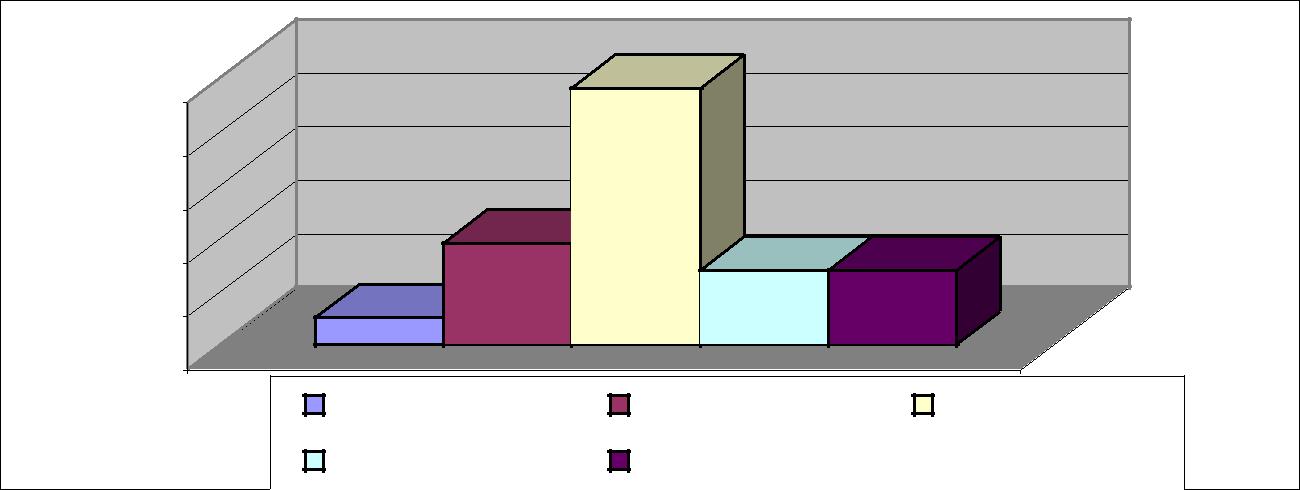 40%30%20%10%0%низкийниже среднегосреднийвыше среднеговысокийуровеньобщаяучебнаясамооценочнаямежличностнаятревожностивысокий14%50%5%68%средний86%50%95%32%низкий0%0%15%0%100%90%80%70%60%50%40%30%20%10%0%высокийсреднийнизкийУровень мотивацииКоличество в  %Низкий14%ниже среднего29%Средний14%выше среднего14%Высокий29%30%25%20%15%10%5%0%11низкийниже среднегосреднийвыше среднеговысокийУровеньМежличностноетревожностиОбщийШколаСамооценкаобщениевысокий5%27%0%32%средний81%64%73%68%низкий14%9%27%0%90%80%70%60%50%40%30%20%10%0%высокийсреднийнизкий2 «Б» классУровень мотивацииКоличество в  %Уровень мотивациинизкий0%ниже среднего17%ниже среднегосредний61%Выше среднего5%Выше среднеговысокий17%УровеньМежличностноетревожностиОбщийШколаСамооценкаобщениевысокий17%17%17%17%средний66%61%55%77%низкий17%22%28%6%80%70%60%50%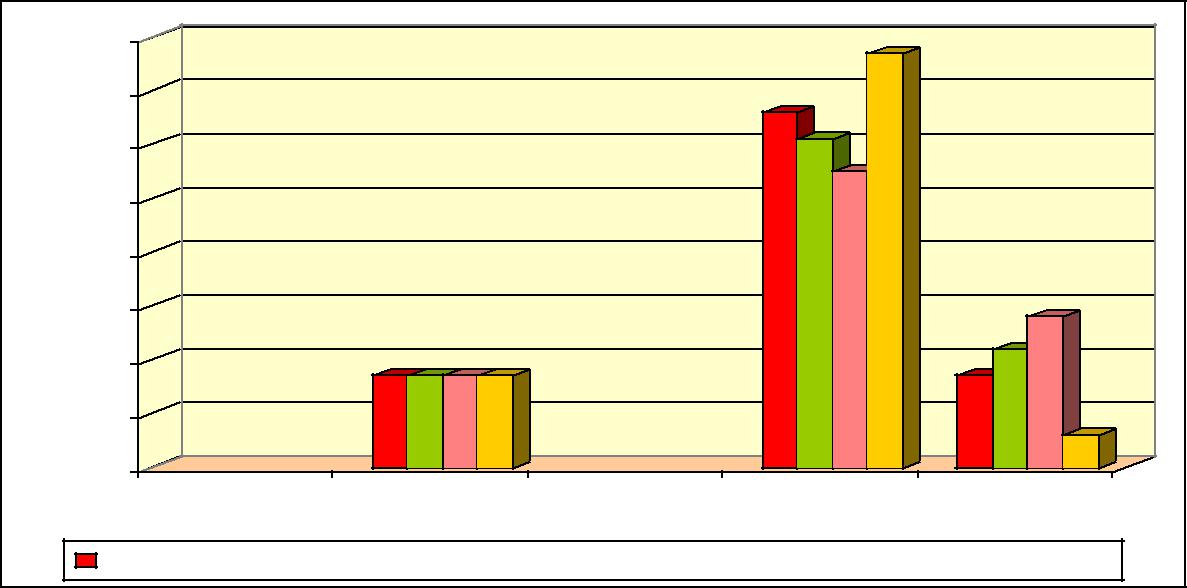 40%30%20%10%0%высокийсреднийнизкийНизкийНизкийУмеренныйУмеренныйВысокийВысокий9 «А»9 «А»4%4%56%56%40%9 «Б»9 «Б»0%0%85%85%15%11 «А»11 «А»4%4%67%67%29%90%80%70%60%50%40%30%20%10%0%НизкийУмеренныйВысокий9 «А»   9 «Б»   11 "А"высокийсреднийнизкий9 «А»9 «А»34%43%23%9 «Б»9 «Б»8%38%54%Направленность  мотивов  на  познавательную  или  социальную  сферу.  Какие  мотивыНаправленность  мотивов  на  познавательную  или  социальную  сферу.  Какие  мотивыНаправленность  мотивов  на  познавательную  или  социальную  сферу.  Какие  мотивыНаправленность  мотивов  на  познавательную  или  социальную  сферу.  Какие  мотивыНаправленность  мотивов  на  познавательную  или  социальную  сферу.  Какие  мотивыНаправленность  мотивов  на  познавательную  или  социальную  сферу.  Какие  мотивыНаправленность  мотивов  на  познавательную  или  социальную  сферу.  Какие  мотивыНаправленность  мотивов  на  познавательную  или  социальную  сферу.  Какие  мотивыНаправленность  мотивов  на  познавательную  или  социальную  сферу.  Какие  мотивывыбираются учащимися чаще всего.выбираются учащимися чаще всего.выбираются учащимися чаще всего.выбираются учащимися чаще всего.выбираются учащимися чаще всего.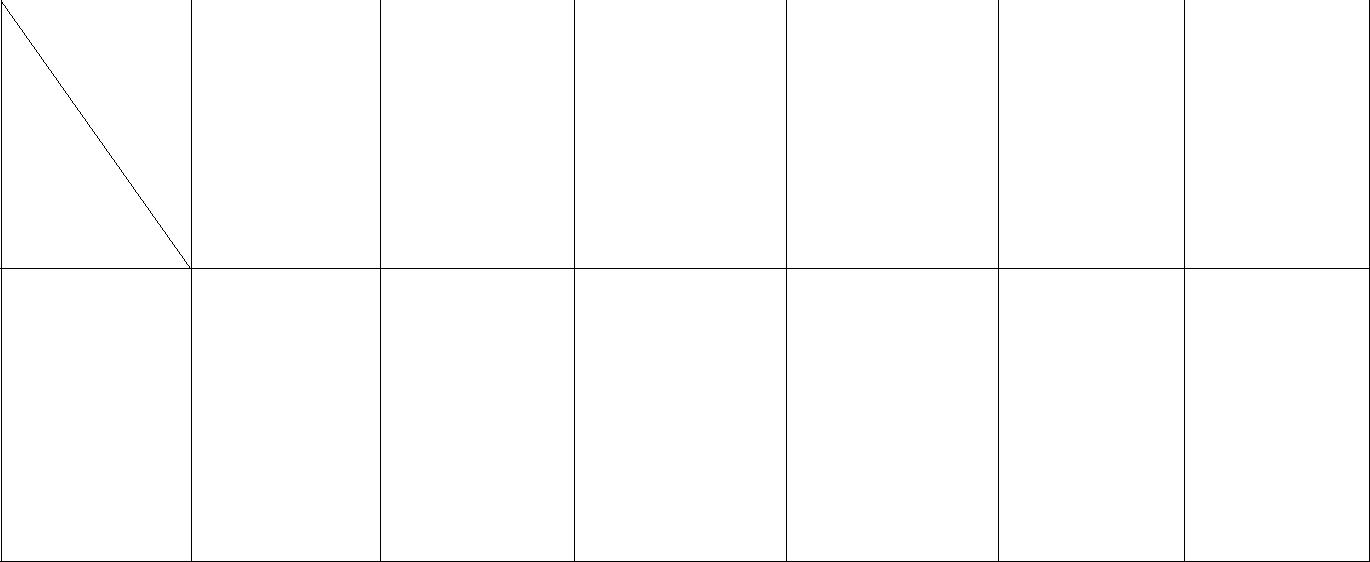 Учебные       Социальные  Позиционные      Оценочные       Игровые        ВнешниеУчебные       Социальные  Позиционные      Оценочные       Игровые        ВнешниеУчебные       Социальные  Позиционные      Оценочные       Игровые        ВнешниеУчебные       Социальные  Позиционные      Оценочные       Игровые        ВнешниеУчебные       Социальные  Позиционные      Оценочные       Игровые        ВнешниеУчебные       Социальные  Позиционные      Оценочные       Игровые        ВнешниеУчебные       Социальные  Позиционные      Оценочные       Игровые        ВнешниеУчебные       Социальные  Позиционные      Оценочные       Игровые        ВнешниеМотивы9 «А»27%8%33%20%8%4%9 «Б»12%4%36%14%28%4%Человек –Человек –Человек –Человек –Человек –ЗнакТехникаПриродаХудожественныйЧеловекОбраз9 «А»70%41%18%30%81%9 «Б»16%24%4%28%52%100%80%60%40%20%0%Ч - ЗЧ - ТЧ - ПЧ - ХОЧ - Ч9 «А»9 «Б»9 «А»9 «Б»9 «А»9 «Б»Изучение  интересов  и  предпочтенийИзучение  интересов  и  предпочтенийИзучение  интересов  и  предпочтенийИзучение  интересов  и  предпочтенийИзучение  интересов  и  предпочтенийИзучение  интересов  и  предпочтенийИзучение  интересов  и  предпочтенийк  определѐнным  профессиям   проводилось  пок  определѐнным  профессиям   проводилось  пок  определѐнным  профессиям   проводилось  пок  определѐнным  профессиям   проводилось  пок  определѐнным  профессиям   проводилось  пок  определѐнным  профессиям   проводилось  пок  определѐнным  профессиям   проводилось  пок  определѐнным  профессиям   проводилось  пок  определѐнным  профессиям   проводилось  пометодике «Карта интересов».методике «Карта интересов».методике «Карта интересов».методике «Карта интересов».методике «Карта интересов».методике «Карта интересов».методике «Карта интересов».Карта интересов.Карта интересов.Карта интересов.Карта интересов.Карта интересов.Карта интересов.Карта интересов.9 «А» класс9 «А» классВыраженность интересовВыраженность интересовВыраженность интересовВыраженность интересовВыраженность интересовПредметПредметПредметПредметПредметслабослабосреднеяркоПредметПредметПредметПредметПредмет1.Биология1.Биология1.Биология1.Биология1.Биология0%7%11%2.ГеографияГеографияГеографияГеография22%22%11%3%3.ГеологияГеологияГеологияГеология18%18%15%15%4.МедицинаМедицинаМедицинаМедицина18%18%11%11%5. Физика5. Физика15%15%7%6. Химия6. Химия11%22%11%7. Техника7. Техника15%30%11%8. Электро-и  радиотехника8. Электро-и  радиотехника22%18%11%9. Металлообработка9. Металлообработка33%3%11%10.Деревообработка10.Деревообработка22%15%7%11.Строительство26%22%7%12.Транспорт30%26%7%13.Авиация, морское дело37%26%0%14.Военные специальности18%48%22%15.История18%37%22%16.Литература26%15%0%17.Журналистика22%15%0%18.Общественная7%18%7%деятельностьдеятельность19.Педагогика26%7%7%20.Право, юриспруденция48%18%7%21.Сфера обслуживания33%18%3%22.Математика15%15%7%23.Экономика37%41%7%24.Иностранные языки22%26%15%25. Изобразительное25. Изобразительное3%22%3%искусствоискусство26.Сценическое искусство15%18%3%27.Музыка18%22%3%завышеннаязаниженная9 «А»23%70%7%завышеннаяадекватнаязаниженная80%60%40%20%0%9 «А»9 «Б»УчащиесяРодителиПедагогиКол-во10085165180160140120100806040200Учащ иесяРодителиПедагоги2.Родительские  собранияв  1  классе  по   теме«Особенности   адаптациипервоклассников к обучению в школе».первоклассников к обучению в школе».первоклассников к обучению в школе».УчащиесяРодителиПедагогиКол-во мероприятий31145Кол-во человек644515647006005004003002001000УчащиесяРодителиПедагогиКол-во мероприятийКол-во человекУчебный год2015-20162015-20162016-2072016-2072017-20182017-2018ВсегоКол-во%Кол-во%Кол-во%обучающихся1 группа224%153%184%2 группа24550%23252%22450%3 группа21645%19544%19744%4 группа21%41%52%3.Проектная мощность- 750 обучающихся4.Реальная наполняемость- 444 обучающихся5.Перечень  учебных кабинетов:Перечень  учебных кабинетов:Учебный1 классы2-4 классы5-7 классы8-9 классы10 классыгод2015-2016100%100%77%67%78%2016-2017100%100%78%70%80%2017-2018100%100%86%89%86%Учебный годЧисло  учащихся,  стоящих  на  учете  вОПДН2009-2010112010-201192011-2012113.10.Характеристика контингентаХарактеристика контингентаПолныНеполныМногодетныМногодетныСемьиСемьиМалообеспеченныМалообеспеченныОпекаемыДетие семьие семьие семьие семьигруппгруппе семьие семьие семьиинвалидыыырискариска263174131313538779Социальный состав родителейСоциальный состав родителейСоциальный состав родителейСоциальный состав родителейСоциальный состав родителейСлужащиеСлужащиеСлужащиеПредпринимателиПредпринимателиПредпринимателиРабочиеРабочиеНеработающиеНеработающиеНеработающие247247151545388Образовательный уровень родителейОбразовательный уровень родителейОбразовательный уровень родителейОбразовательный уровень родителейОбразовательный уровень родителейВысшееВысшееСредне специальноеСредне специальноеСредне специальноеСредне специальноеСреднееСреднее196196374374130130№Мероприятиеуровеньрезультатгодп/п1.Конкурс лучших учителейРоссияПобедитель2008, 2009России2.Конкурс лучших учителейРоссияУчастие2010России3.Конкурс методическихгородУчастие2009разработок4.Конкурс инновационныхРоссияЛауреат2009разработок5.Конкурс по экологическойРоссияУчастие2009, 2012проблематике6.Конкурс проектовГородЛауреат2008№МероприятиеУровеньУровеньУровеньУровеньКлассРезультатРезультатРезультатп\пп\п2011-2012 учебный год2011-2012 учебный год2011-2012 учебный год2011-2012 учебный год2011-2012 учебный год2011-2012 учебный год2011-2012 учебный год2011-2012 учебный год2011-2012 учебный год2011-2012 учебный год1Всероссийская олимпиадаШкольныйШкольныйШкольныйШкольный7-11Победителей-15Победителей-15Победителей-15школьниковотборочный туротборочный туротборочный туротборочный турПризеров-20Призеров-20Призеров-202.Всероссийская олимпиадаМуниципальныйМуниципальныйМуниципальныйМуниципальный10Победитель - 2Победитель - 2Победитель - 2школьников по биологии,этапэтапэтапэтапэкологии3Всероссийская олимпиадаРегиональныйРегиональныйРегиональныйРегиональный10Участник - 2Участник - 2Участник - 2школьниковэтапэтапэтапэтап3Научно-практическаяШкольныйШкольныйШкольныйШкольный2-11Победителей-5Победителей-5Победителей-5конференция «За намиПризеров-12Призеров-12Призеров-12будущее России»4Научно-практическаяРайонныйРайонныйРайонныйРайонный2-4Призер - 1Призер - 1Призер - 1конференция «За намибудущее России»5Седьмое городскоеГородскойГородскойГородскойГородской6Победитель – 1Победитель – 1Победитель – 1научное соревнование«Юниор – 2012»6«Здоровое поколение»РайонныйРайонныйРайонныйРайонный6Победитель – 1Победитель – 1Победитель – 1Призер - 1Призер - 17«Здоровое поколение»ГородскойГородской9,109,109,10Победитель – 3Победитель – 38«Здоровое поколение»ОбластнойОбластной9,109,109,10Участник - 3Участник - 3Участие школьников в интеллектуальных конкурсахУчастие школьников в интеллектуальных конкурсахУчастие школьников в интеллектуальных конкурсахУчастие школьников в интеллектуальных конкурсахУчастие школьников в интеллектуальных конкурсахУчастие школьников в интеллектуальных конкурсахУчастие школьников в интеллектуальных конкурсахУчастие школьников в интеллектуальных конкурсах№Учебный год2009-20102010-20112010-20112010-20112011-2012п\пМероприятиеКоличествоКоличествоКоличествоКоличествоКоличествоКоличествоучастниковучастниковучастниковучастниковучастниковучастников1Школьный отборочный223245245245247этап Всероссийскойолимпиады школьников2Муниципальный этап2415151520Всероссийской олимпиадышкольников3Школьная научно-5463636365практическая конференция«За нами будущее России»4Городская научно-44446практическая конференция«За нами будущее России»5Городская научно-23334практическая конференция«Интеллектуал»6Городское научное34444соревнование «Юниор»7«Здоровое поколение»222228Начальная школа9Конкурсы:«Кенгуру»78979797107«Русский медвежонок»56109109109115«British bulldog»----10«КИТ» (компьютеры,----15информатика, технологии)----25«ЧИП» (человек иприрода)8Конкурсы сочинений4777101.1.Познавательной сферы:-ответственное отношение к учению;ответственное отношение к учению;-сформированность эмпирического и эвристического мышления,   совершенствованиесформированность эмпирического и эвристического мышления,   совершенствованиелогического мышления.логического мышления.логического мышления.2.2.Эмоциональной сферы:2.2.Эмоциональной сферы:-культура   чувств   (умение   подавлять   негативные,   ненужные   эмоции   высшимикультура   чувств   (умение   подавлять   негативные,   ненужные   эмоции   высшимиположительными, моральными, эстетическими, интеллектуальными чувствами)положительными, моральными, эстетическими, интеллектуальными чувствами)положительными, моральными, эстетическими, интеллектуальными чувствами)-эстетическая направленность личности.эстетическая направленность личности.3.3.Личностной сферы:5.5.Поисково-информационные умения:-владение навыками извлечение информации из разных источников;владение навыками извлечение информации из разных источников;-умение  пользоваться  справочно-библиографической  системой  учебных,  научных,умение  пользоваться  справочно-библиографической  системой  учебных,  научных,массовых библиотек.массовых библиотек.массовых библиотек.6.6.Навыки исследовательской работы (для повышенного уровня):ЗадачиЗадачиУсловия решения поставленных задачУсловия решения поставленных задачУсловия решения поставленных задач1.Обновлениесодержания1. Апробация и внедрение новых УМК.1. Апробация и внедрение новых УМК.1. Апробация и внедрение новых УМК.1. Апробация и внедрение новых УМК.школьного образованияшкольного образованияшкольного образования2.Конструирование содержания предметов профильногоКонструирование содержания предметов профильногоКонструирование содержания предметов профильногои базового уровней.и базового уровней.и базового уровней.3.Разработка системы элективных курсов.Разработка системы элективных курсов.Разработка системы элективных курсов.4.Повышение  квалификации  учителей,  работающих  поПовышение  квалификации  учителей,  работающих  поПовышение  квалификации  учителей,  работающих  поновым УМК.новым УМК.5.Повышение  квалификации  учителей,  работающих  вПовышение  квалификации  учителей,  работающих  вПовышение  квалификации  учителей,  работающих  впрофильных классах.профильных классах.профильных классах.2. Внедрение инновационных2. Внедрение инновационных2. Внедрение инновационных1. Апробация современных образовательных технологий.1. Апробация современных образовательных технологий.1. Апробация современных образовательных технологий.1. Апробация современных образовательных технологий.образовательных технологийобразовательных технологийобразовательных технологий2. Широкое использование проектной технологии на всех2. Широкое использование проектной технологии на всех2. Широкое использование проектной технологии на всех2. Широкое использование проектной технологии на всехступенях школы.ступенях школы.ступенях школы.3.Поиск,  апробация  и  внедрение  методов  и  формПоиск,  апробация  и  внедрение  методов  и  формПоиск,  апробация  и  внедрение  методов  и  форморганизации   образовательного   процесса   в   условияхорганизации   образовательного   процесса   в   условияхорганизации   образовательного   процесса   в   условияхорганизации   образовательного   процесса   в   условияхуглубленного и профильного обучения.углубленного и профильного обучения.углубленного и профильного обучения.углубленного и профильного обучения.4. Разработка учебно-методических материалов для новых4. Разработка учебно-методических материалов для новых4. Разработка учебно-методических материалов для новых4. Разработка учебно-методических материалов для новыхформ организации образовательного процесса в старшемформ организации образовательного процесса в старшемформ организации образовательного процесса в старшемформ организации образовательного процесса в старшемзвене.звене.5.Разработка и описание методики организации учебногоРазработка и описание методики организации учебногоРазработка и описание методики организации учебногоисследования и проектирования в старшем звене школы.исследования и проектирования в старшем звене школы.исследования и проектирования в старшем звене школы.исследования и проектирования в старшем звене школы.3.Созданиесистемы1.Изучение    социального    заказа    и    созданиеИзучение    социального    заказа    и    созданиеИзучение    социального    заказа    и    созданиепредпрофильной подготовкипредпрофильной подготовкипредпрофильной подготовкисоответствующей системы профилей.соответствующей системы профилей.соответствующей системы профилей.соответствующей системы профилей.2.Разработкамеханизмовкомплектования  профильныхклассов.классов.3.Создание   программы   психолого-педагогическогоСоздание   программы   психолого-педагогическогоСоздание   программы   психолого-педагогическогосопровождения предпрофильных классов.сопровождения предпрофильных классов.сопровождения предпрофильных классов.сопровождения предпрофильных классов.4.Отработка механизмов выбора профиля обучающимисяОтработка механизмов выбора профиля обучающимисяОтработка механизмов выбора профиля обучающимисяс  привлечением  психологической   службы   школы  ис  привлечением  психологической   службы   школы  ис  привлечением  психологической   службы   школы  ис  привлечением  психологической   службы   школы  испециалистов по профориентации.специалистов по профориентации.специалистов по профориентации.специалистов по профориентации.4.Создание  гибкой  системыСоздание  гибкой  системы1.Создание   программы   психолого-педагогическогоСоздание   программы   психолого-педагогическогоСоздание   программы   психолого-педагогическогопрофильного   обучения   напрофильного   обучения   напрофильного   обучения   насопровождения профильных классов.сопровождения профильных классов.сопровождения профильных классов.сопровождения профильных классов.третьей ступени школытретьей ступени школытретьей ступени школы2.Установление  контактов  между  школой  и  другимиУстановление  контактов  между  школой  и  другимиУстановление  контактов  между  школой  и  другимиобразовательными учреждениями с целью обмена опытомобразовательными учреждениями с целью обмена опытомобразовательными учреждениями с целью обмена опытомобразовательными учреждениями с целью обмена опытомпо   вопросам   организации   профильной   школы   ипо   вопросам   организации   профильной   школы   ипо   вопросам   организации   профильной   школы   ипо   вопросам   организации   профильной   школы   иразличных форм учебного процесса.различных форм учебного процесса.различных форм учебного процесса.различных форм учебного процесса.3.Внедрение  новых  способов  стимулирования  учебно-Внедрение  новых  способов  стимулирования  учебно-Внедрение  новых  способов  стимулирования  учебно-познавательной деятельности обучающихся и оцениванияпознавательной деятельности обучающихся и оцениванияпознавательной деятельности обучающихся и оцениванияпознавательной деятельности обучающихся и оцениванияучебных достижений обучающихся.учебных достижений обучающихся.учебных достижений обучающихся.учебных достижений обучающихся.4.Решениепроблемыперегрузок    обучающихсяпрофильных классов.профильных классов.профильных классов.745.Определение   объема   содержания   профильных   иобщеобразовательных учебных дисциплин.общеобразовательных учебных дисциплин.6.Установление   связей   с   учреждениями   начального,6.Установление   связей   с   учреждениями   начального,среднего  и  высшего  профессионального  образования  ссреднего  и  высшего  профессионального  образования  сцелью  внесения  необходимых  изменений  в  различныецелью  внесения  необходимых  изменений  в  различныеформы учебного процесса.формы учебного процесса.5. Внедрение новых способов5. Внедрение новых способов1.Определение и описание критериев измерения учебныхоцениванияучебныхдостижений обучающихся.достижений обучающихся.достижений   обучающимисядостижений   обучающимися2.Разработка способов оценивания учебных достиженийна   начальной   истаршейобучающихся начальной школы.обучающихся начальной школы.ступенях школы.3.Поиск  и  адаптация  новых  подходов  к  оцениваниюучебных достижений обучающихся.учебных достижений обучающихся.4.Включение    в    содержание    обучения    методовсамоконтроля и самооценивания.самоконтроля и самооценивания.ЗадачиЗадачиУсловия решения поставленных задачУсловия решения поставленных задачУсловия решения поставленных задачУсловия решения поставленных задачУсловия решения поставленных задачУсловия решения поставленных задач1.ОсуществлениеОсуществлениекурсовой1.Организациякурсовповышенияповышенияповышенияквалификацииподготовки и переподготовкиподготовки и переподготовкиподготовки и переподготовкиподготовки и переподготовкипедагогов,   направленных   на   разработку   проектовпедагогов,   направленных   на   разработку   проектовпедагогов,   направленных   на   разработку   проектовпедагогов,   направленных   на   разработку   проектовпедагогов,   направленных   на   разработку   проектовпедагогов,   направленных   на   разработку   проектовпедагогов,   направленных   на   разработку   проектовучителейучителейсоциальной и профессиональной направленности.социальной и профессиональной направленности.социальной и профессиональной направленности.социальной и профессиональной направленности.социальной и профессиональной направленности.социальной и профессиональной направленности.социальной и профессиональной направленности.2.Проведение   в   рамках   школьных   методическихПроведение   в   рамках   школьных   методическихПроведение   в   рамках   школьных   методическихПроведение   в   рамках   школьных   методическихПроведение   в   рамках   школьных   методическихПроведение   в   рамках   школьных   методическихобъединений разноуровневых и интегрированных курсовобъединений разноуровневых и интегрированных курсовобъединений разноуровневых и интегрированных курсовобъединений разноуровневых и интегрированных курсовобъединений разноуровневых и интегрированных курсовобъединений разноуровневых и интегрированных курсовобъединений разноуровневых и интегрированных курсовпо изучению проблем профильной школы.по изучению проблем профильной школы.по изучению проблем профильной школы.по изучению проблем профильной школы.по изучению проблем профильной школы.по изучению проблем профильной школы.2.СовершенствованиеСовершенствованиеСовершенствование1.СовершенствованиеСовершенствованиесистемысистемывнутришкольноговнутришкольногонаучно-методической  службынаучно-методической  службынаучно-методической  службынаучно-методической  службыконтроля.контроля.школышколы2.Организация работы «Школы молодого учителя»Организация работы «Школы молодого учителя»Организация работы «Школы молодого учителя»Организация работы «Школы молодого учителя»Организация работы «Школы молодого учителя»Организация работы «Школы молодого учителя»3.Организация «Школы повышения мастерства»Организация «Школы повышения мастерства»Организация «Школы повышения мастерства»Организация «Школы повышения мастерства»Организация «Школы повышения мастерства»Организация «Школы повышения мастерства»4.Организация методического фестиваля.Организация методического фестиваля.Организация методического фестиваля.Организация методического фестиваля.Организация методического фестиваля.5.Разработка индивидуальных и совместных творческихРазработка индивидуальных и совместных творческихРазработка индивидуальных и совместных творческихРазработка индивидуальных и совместных творческихРазработка индивидуальных и совместных творческихРазработка индивидуальных и совместных творческихпроектов  в  рамках  методических  объединений  и  ихпроектов  в  рамках  методических  объединений  и  ихпроектов  в  рамках  методических  объединений  и  ихпроектов  в  рамках  методических  объединений  и  ихпроектов  в  рамках  методических  объединений  и  ихпроектов  в  рамках  методических  объединений  и  ихпроектов  в  рамках  методических  объединений  и  ихзащита.защита.3.ОрганизацияОрганизациянаучно-1.Организацияпостояннопостояннодействующего   семинарадействующего   семинарадействующего   семинарапедагогическогопедагогического«Методологические основы экспериментальной работы в«Методологические основы экспериментальной работы в«Методологические основы экспериментальной работы в«Методологические основы экспериментальной работы в«Методологические основы экспериментальной работы в«Методологические основы экспериментальной работы в«Методологические основы экспериментальной работы всопровождениясопровожденияучителя    вучителя    вшколе».школе».условиях экспериментаусловиях экспериментаусловиях экспериментаусловиях эксперимента2.Повышение   компетенции   педагогов   в   процессеПовышение   компетенции   педагогов   в   процессеПовышение   компетенции   педагогов   в   процессеПовышение   компетенции   педагогов   в   процессеПовышение   компетенции   педагогов   в   процессеПовышение   компетенции   педагогов   в   процессевключения   в   научно-исследовательскую   и   опытно-включения   в   научно-исследовательскую   и   опытно-включения   в   научно-исследовательскую   и   опытно-включения   в   научно-исследовательскую   и   опытно-включения   в   научно-исследовательскую   и   опытно-включения   в   научно-исследовательскую   и   опытно-включения   в   научно-исследовательскую   и   опытно-экспериментальную работу.экспериментальную работу.экспериментальную работу.экспериментальную работу.4.Научно-психологическоеНаучно-психологическоеНаучно-психологическое1.КонсультированиеКонсультированиеповопросамвопросаморганизациисопровождениесопровождениедеятельностидеятельностидиагностики   и   мониторинга   различных   аспектовдиагностики   и   мониторинга   различных   аспектовдиагностики   и   мониторинга   различных   аспектовдиагностики   и   мониторинга   различных   аспектовдиагностики   и   мониторинга   различных   аспектовдиагностики   и   мониторинга   различных   аспектовдиагностики   и   мониторинга   различных   аспектовучителяучителяпрофессиональной деятельности педагогов.профессиональной деятельности педагогов.профессиональной деятельности педагогов.профессиональной деятельности педагогов.профессиональной деятельности педагогов.профессиональной деятельности педагогов.2.ИнформированиеИнформированиепедагоговпедагоговорезультатахпсихологических исследований.психологических исследований.психологических исследований.психологических исследований.психологических исследований.3.Изучение, обобщение методических рекомендаций поИзучение, обобщение методических рекомендаций поИзучение, обобщение методических рекомендаций поИзучение, обобщение методических рекомендаций поИзучение, обобщение методических рекомендаций поИзучение, обобщение методических рекомендаций поорганизации  психолого-педагогического  сопровожденияорганизации  психолого-педагогического  сопровожденияорганизации  психолого-педагогического  сопровожденияорганизации  психолого-педагогического  сопровожденияорганизации  психолого-педагогического  сопровожденияорганизации  психолого-педагогического  сопровожденияорганизации  психолого-педагогического  сопровожденияучастников эксперимента (обучающихся и педагогов).участников эксперимента (обучающихся и педагогов).участников эксперимента (обучающихся и педагогов).участников эксперимента (обучающихся и педагогов).участников эксперимента (обучающихся и педагогов).участников эксперимента (обучающихся и педагогов).участников эксперимента (обучающихся и педагогов).4.Организация  и  проведение  совместно  с  членамиОрганизация  и  проведение  совместно  с  членамиОрганизация  и  проведение  совместно  с  членамиОрганизация  и  проведение  совместно  с  членамиОрганизация  и  проведение  совместно  с  членамиОрганизация  и  проведение  совместно  с  членамипедагогического коллектива комплексного мониторингапедагогического коллектива комплексного мониторингапедагогического коллектива комплексного мониторингапедагогического коллектива комплексного мониторингапедагогического коллектива комплексного мониторингапедагогического коллектива комплексного мониторингапедагогического коллектива комплексного мониторингавоздействий всех инноваций экспериментальной работывоздействий всех инноваций экспериментальной работывоздействий всех инноваций экспериментальной работывоздействий всех инноваций экспериментальной работывоздействий всех инноваций экспериментальной работывоздействий всех инноваций экспериментальной работывоздействий всех инноваций экспериментальной работы75в школе на здоровье, психофизиологические показатели,в школе на здоровье, психофизиологические показатели,в школе на здоровье, психофизиологические показатели,в школе на здоровье, психофизиологические показатели,в школе на здоровье, психофизиологические показатели,в школе на здоровье, психофизиологические показатели,в школе на здоровье, психофизиологические показатели,в школе на здоровье, психофизиологические показатели,психолого-педагогические характеристики обучающихся.психолого-педагогические характеристики обучающихся.психолого-педагогические характеристики обучающихся.психолого-педагогические характеристики обучающихся.психолого-педагогические характеристики обучающихся.психолого-педагогические характеристики обучающихся.психолого-педагогические характеристики обучающихся.психолого-педагогические характеристики обучающихся.5. Оказание помощи педагогам в организации адекватных5. Оказание помощи педагогам в организации адекватных5. Оказание помощи педагогам в организации адекватных5. Оказание помощи педагогам в организации адекватных5. Оказание помощи педагогам в организации адекватных5. Оказание помощи педагогам в организации адекватных5. Оказание помощи педагогам в организации адекватных5. Оказание помощи педагогам в организации адекватныхусловий  обучения  и  воспитания  для  обучающихся  сусловий  обучения  и  воспитания  для  обучающихся  сусловий  обучения  и  воспитания  для  обучающихся  сусловий  обучения  и  воспитания  для  обучающихся  сусловий  обучения  и  воспитания  для  обучающихся  сусловий  обучения  и  воспитания  для  обучающихся  сусловий  обучения  и  воспитания  для  обучающихся  сусловий  обучения  и  воспитания  для  обучающихся  сособыми образовательными потребностями.особыми образовательными потребностями.особыми образовательными потребностями.особыми образовательными потребностями.особыми образовательными потребностями.особыми образовательными потребностями.6.Консультирование  и  оказание  помощи  учителям  вКонсультирование  и  оказание  помощи  учителям  вКонсультирование  и  оказание  помощи  учителям  вКонсультирование  и  оказание  помощи  учителям  вКонсультирование  и  оказание  помощи  учителям  вКонсультирование  и  оказание  помощи  учителям  вКонсультирование  и  оказание  помощи  учителям  ворганизации  взаимодействия  между  обучающимися  ворганизации  взаимодействия  между  обучающимися  ворганизации  взаимодействия  между  обучающимися  ворганизации  взаимодействия  между  обучающимися  ворганизации  взаимодействия  между  обучающимися  ворганизации  взаимодействия  между  обучающимися  ворганизации  взаимодействия  между  обучающимися  ворганизации  взаимодействия  между  обучающимися  входе учебного процесса и в период проведения досуга.ходе учебного процесса и в период проведения досуга.ходе учебного процесса и в период проведения досуга.ходе учебного процесса и в период проведения досуга.ходе учебного процесса и в период проведения досуга.ходе учебного процесса и в период проведения досуга.ходе учебного процесса и в период проведения досуга.7.Содействиепедагогическомупедагогическомуколлективуколлективувобеспечении   психологического   комфорта   для   всехобеспечении   психологического   комфорта   для   всехобеспечении   психологического   комфорта   для   всехобеспечении   психологического   комфорта   для   всехобеспечении   психологического   комфорта   для   всехобеспечении   психологического   комфорта   для   всехобеспечении   психологического   комфорта   для   всехобеспечении   психологического   комфорта   для   всехучастников образовательного процесса.участников образовательного процесса.участников образовательного процесса.участников образовательного процесса.участников образовательного процесса.8.Формирование  у  педагогов,  обучающихся  и  ихФормирование  у  педагогов,  обучающихся  и  ихФормирование  у  педагогов,  обучающихся  и  ихФормирование  у  педагогов,  обучающихся  и  ихФормирование  у  педагогов,  обучающихся  и  ихФормирование  у  педагогов,  обучающихся  и  ихФормирование  у  педагогов,  обучающихся  и  ихродителей  потребности  в  психологических  знаниях  иродителей  потребности  в  психологических  знаниях  иродителей  потребности  в  психологических  знаниях  иродителей  потребности  в  психологических  знаниях  иродителей  потребности  в  психологических  знаниях  иродителей  потребности  в  психологических  знаниях  иродителей  потребности  в  психологических  знаниях  иродителей  потребности  в  психологических  знаниях  ижелания использовать их в своей деятельности.желания использовать их в своей деятельности.желания использовать их в своей деятельности.желания использовать их в своей деятельности.желания использовать их в своей деятельности.желания использовать их в своей деятельности.5.Внедрениесовременных1.Внедрениетехнологийтехнологийдифференциальногодифференциальногодифференциальногоиобразовательных технологийобразовательных технологийобразовательных технологийразвивающего обучения.развивающего обучения.развивающего обучения.развивающего обучения.2.Внедрение  технологий  проблемного,  проектного  иВнедрение  технологий  проблемного,  проектного  иВнедрение  технологий  проблемного,  проектного  иВнедрение  технологий  проблемного,  проектного  иВнедрение  технологий  проблемного,  проектного  иВнедрение  технологий  проблемного,  проектного  иВнедрение  технологий  проблемного,  проектного  иигрового обучения.игрового обучения.игрового обучения.3.Создание   условий   для   свободного   выбора   иСоздание   условий   для   свободного   выбора   иСоздание   условий   для   свободного   выбора   иСоздание   условий   для   свободного   выбора   иСоздание   условий   для   свободного   выбора   иСоздание   условий   для   свободного   выбора   иСоздание   условий   для   свободного   выбора   исамореализациисамореализацииобучающегося    вобучающегося    вобучающегося    вобразовательномобразовательномобразовательномпроцессе посредством внедрения вариативных программ,процессе посредством внедрения вариативных программ,процессе посредством внедрения вариативных программ,процессе посредством внедрения вариативных программ,процессе посредством внедрения вариативных программ,процессе посредством внедрения вариативных программ,процессе посредством внедрения вариативных программ,процессе посредством внедрения вариативных программ,учебников, технологий.учебников, технологий.учебников, технологий.учебников, технологий.4.Использование    диалоговых    форм    обучения,Использование    диалоговых    форм    обучения,Использование    диалоговых    форм    обучения,Использование    диалоговых    форм    обучения,Использование    диалоговых    форм    обучения,Использование    диалоговых    форм    обучения,Использование    диалоговых    форм    обучения,технологий сотрудничества с учетом субъектного опытатехнологий сотрудничества с учетом субъектного опытатехнологий сотрудничества с учетом субъектного опытатехнологий сотрудничества с учетом субъектного опытатехнологий сотрудничества с учетом субъектного опытатехнологий сотрудничества с учетом субъектного опытатехнологий сотрудничества с учетом субъектного опытатехнологий сотрудничества с учетом субъектного опытаобучающегося.обучающегося.6.ЦеленаправленноеЦеленаправленное1.Реализациятехнологий,технологий,обеспечивающихобеспечивающихобеспечивающихформированиеформированиеключевыхформированиеформированиефункциональнойфункциональнойфункциональнойграмотностиграмотностиикомпетенцийкомпетенцийподготовку к полноценному и эффективному участию вподготовку к полноценному и эффективному участию вподготовку к полноценному и эффективному участию вподготовку к полноценному и эффективному участию вподготовку к полноценному и эффективному участию вподготовку к полноценному и эффективному участию вподготовку к полноценному и эффективному участию вподготовку к полноценному и эффективному участию вобщественнойобщественнойипрофессиональнойпрофессиональнойпрофессиональнойобластяхобластяхжизнедеятельностижизнедеятельностижизнедеятельностив    условияхв    условияхинформационногоинформационногоинформационногообщества.общества.2.Усиление  гуманитарнойУсиление  гуманитарнойУсиление  гуманитарнойнаправленностинаправленностиучебныхучебныхдисциплин,  включение  в  их  содержание  материалов,дисциплин,  включение  в  их  содержание  материалов,дисциплин,  включение  в  их  содержание  материалов,дисциплин,  включение  в  их  содержание  материалов,дисциплин,  включение  в  их  содержание  материалов,дисциплин,  включение  в  их  содержание  материалов,дисциплин,  включение  в  их  содержание  материалов,дисциплин,  включение  в  их  содержание  материалов,помогающих обучающим освоить ценности общества ипомогающих обучающим освоить ценности общества ипомогающих обучающим освоить ценности общества ипомогающих обучающим освоить ценности общества ипомогающих обучающим освоить ценности общества ипомогающих обучающим освоить ценности общества ипомогающих обучающим освоить ценности общества ипомогающих обучающим освоить ценности общества иего культуру.его культуру.3.Повышение  воспитательного  потенциала  обучения,Повышение  воспитательного  потенциала  обучения,Повышение  воспитательного  потенциала  обучения,Повышение  воспитательного  потенциала  обучения,Повышение  воспитательного  потенциала  обучения,Повышение  воспитательного  потенциала  обучения,Повышение  воспитательного  потенциала  обучения,эффективности воспитания.эффективности воспитания.эффективности воспитания.эффективности воспитания.4. Предоставление обучающимся реальных возможностей4. Предоставление обучающимся реальных возможностей4. Предоставление обучающимся реальных возможностей4. Предоставление обучающимся реальных возможностей4. Предоставление обучающимся реальных возможностей4. Предоставление обучающимся реальных возможностей4. Предоставление обучающимся реальных возможностей4. Предоставление обучающимся реальных возможностейдля участия в общественных и творческих объединениях.для участия в общественных и творческих объединениях.для участия в общественных и творческих объединениях.для участия в общественных и творческих объединениях.для участия в общественных и творческих объединениях.для участия в общественных и творческих объединениях.для участия в общественных и творческих объединениях.для участия в общественных и творческих объединениях.ЗадачиУсловия решение поставленных задач1.   Подготовка   учителей   к1.Освоение  педагогами  персональных  компьютеров  ииспользованиюинформационных технологийинформационных технологийинформационных  технологий2.Прохождение   учителями   курсов   по   освоениюв образовательном процессе исовременных информационных технологийсовременных информационных технологийформированию3.Внедрение информационных технологий в практику.функциональной4.Целенаправленная    работа    по    формированию76информационнойинформационнойинформационнойфункциональнойфункциональнойинформационнойинформационнойинформационнойграмотностиграмотностиграмотностиобучающихсяобучающихсяобучающихсяобучающихся.обучающихся.школы2.СозданиеСозданиебанкабанка1.Создание   материально-технической   базы   школы,Создание   материально-технической   базы   школы,Создание   материально-технической   базы   школы,Создание   материально-технической   базы   школы,Создание   материально-технической   базы   школы,Создание   материально-технической   базы   школы,программно-методическихпрограммно-методическихпрограммно-методическихпрограммно-методическихобеспечивающейобеспечивающейинформатизациюинформатизациюинформатизациюобразовательногообразовательногоресурсныхресурсныхматериалов,материалов,процесса.процесса.обеспечивающихобеспечивающихобеспечивающихвнедрениевнедрение2.Укреплениеисовершенствованиесовершенствованиесовершенствованиетехническогоинформационныхинформационныхинформационныхтехнологийтехнологийоснащения образовательного процесса.оснащения образовательного процесса.оснащения образовательного процесса.оснащения образовательного процесса.оснащения образовательного процесса.в образовательный процесс ив образовательный процесс ив образовательный процесс ив образовательный процесс ив образовательный процесс и3.Создание банка программно-методических материалов.Создание банка программно-методических материалов.Создание банка программно-методических материалов.Создание банка программно-методических материалов.Создание банка программно-методических материалов.Создание банка программно-методических материалов.вхождениевхождениевглобальноеглобальное4.Подбор    мультимедийных    программ,    пособий,Подбор    мультимедийных    программ,    пособий,Подбор    мультимедийных    программ,    пособий,Подбор    мультимедийных    программ,    пособий,Подбор    мультимедийных    программ,    пособий,Подбор    мультимедийных    программ,    пособий,информационноеинформационноеинформационноеучебников   для   эффективной   работы   по   внедрениюучебников   для   эффективной   работы   по   внедрениюучебников   для   эффективной   работы   по   внедрениюучебников   для   эффективной   работы   по   внедрениюучебников   для   эффективной   работы   по   внедрениюучебников   для   эффективной   работы   по   внедрениюучебников   для   эффективной   работы   по   внедрениюпространствопространствопространствоинформационных технологий в образовательный процессинформационных технологий в образовательный процессинформационных технологий в образовательный процессинформационных технологий в образовательный процессинформационных технологий в образовательный процессинформационных технологий в образовательный процессинформационных технологий в образовательный процессшколы.школы.5.Подключение  к  глобальной  информационной  сети  иПодключение  к  глобальной  информационной  сети  иПодключение  к  глобальной  информационной  сети  иПодключение  к  глобальной  информационной  сети  иПодключение  к  глобальной  информационной  сети  иПодключение  к  глобальной  информационной  сети  ииспользование ее ресурсов в образовательном процессе.использование ее ресурсов в образовательном процессе.использование ее ресурсов в образовательном процессе.использование ее ресурсов в образовательном процессе.использование ее ресурсов в образовательном процессе.использование ее ресурсов в образовательном процессе.использование ее ресурсов в образовательном процессе.3. Создание в рамках школы3. Создание в рамках школы3. Создание в рамках школы3. Создание в рамках школы3. Создание в рамках школы1.Усиление    кадровогоУсиление    кадровогоУсиление    кадровогопотенциалапотенциалапедагогов,системыдополнительногодополнительногодополнительногообеспечивающихобеспечивающихреализациюреализациюдополнительныхдополнительныхобразования,образования,образовательных   услуг   в   сфере   информационныхобразовательных   услуг   в   сфере   информационныхобразовательных   услуг   в   сфере   информационныхобразовательных   услуг   в   сфере   информационныхобразовательных   услуг   в   сфере   информационныхобразовательных   услуг   в   сфере   информационныхобразовательных   услуг   в   сфере   информационныхобеспечивающейобеспечивающейобеспечивающейтехнологий.технологий.необходимыйнеобходимыйнеобходимыйуровеньуровень2.Расширение связей с учреждениями дополнительногоРасширение связей с учреждениями дополнительногоРасширение связей с учреждениями дополнительногоРасширение связей с учреждениями дополнительногоРасширение связей с учреждениями дополнительногоРасширение связей с учреждениями дополнительногоинформационнойинформационнойинформационнойкультурыкультурыобразования.образования.населениянаселениямикрорайонамикрорайонаи3.ВнедрениевоткрытоеоткрытоеинформационноеинформационноесвободныйсвободныйдоступдоступкобразовательноеобразовательноепространствопространствошколышколыинтегральнойИнтернету.Интернету.модели дополнительного образования, которое соединитмодели дополнительного образования, которое соединитмодели дополнительного образования, которое соединитмодели дополнительного образования, которое соединитмодели дополнительного образования, которое соединитмодели дополнительного образования, которое соединитмодели дополнительного образования, которое соединитобразовательную  практику  школы  и  социокультурныеобразовательную  практику  школы  и  социокультурныеобразовательную  практику  школы  и  социокультурныеобразовательную  практику  школы  и  социокультурныеобразовательную  практику  школы  и  социокультурныеобразовательную  практику  школы  и  социокультурныеобразовательную  практику  школы  и  социокультурныеинициативы.инициативы.ЗадачиЗадачиЗадачиУсловия решения поставленных задачУсловия решения поставленных задачУсловия решения поставленных задачУсловия решения поставленных задач1.  Создание  службы  медико-1.  Создание  службы  медико-1.  Создание  службы  медико-1.  Создание  службы  медико-1.  Создание  службы  медико-1.Разработка  и  реализация  комплексной  программыРазработка  и  реализация  комплексной  программыРазработка  и  реализация  комплексной  программыРазработка  и  реализация  комплексной  программыпсихолого-социально-психолого-социально-психолого-социально-психолого-социально-психолого-социально-построения здоровьесберегающей среды школыпостроения здоровьесберегающей среды школыпостроения здоровьесберегающей среды школыпостроения здоровьесберегающей среды школыпедагогическогопедагогическогопедагогического2.Разработка    системы    физического   воспитания,Разработка    системы    физического   воспитания,Разработка    системы    физического   воспитания,Разработка    системы    физического   воспитания,сопровождения обучающихсясопровождения обучающихсясопровождения обучающихсясопровождения обучающихсясопровождения обучающихсяоснованной на индивидуально-типологическом подходе.основанной на индивидуально-типологическом подходе.основанной на индивидуально-типологическом подходе.основанной на индивидуально-типологическом подходе.основанной на индивидуально-типологическом подходе.3.Валеологическое образование педагогов по программеВалеологическое образование педагогов по программеВалеологическое образование педагогов по программеВалеологическое образование педагогов по программездоровьесберегающей педагогики.здоровьесберегающей педагогики.здоровьесберегающей педагогики.здоровьесберегающей педагогики.4.Сотрудничество школы и медицинских учреждений вСотрудничество школы и медицинских учреждений вСотрудничество школы и медицинских учреждений вСотрудничество школы и медицинских учреждений врешениирешениипроблемыреабилитацииздоровьяобучающихся.обучающихся.обучающихся.5.Повышение  информированности  и  технологическойПовышение  информированности  и  технологическойПовышение  информированности  и  технологическойПовышение  информированности  и  технологическойграмотности учителя в вопросах здоровьесбережения.грамотности учителя в вопросах здоровьесбережения.грамотности учителя в вопросах здоровьесбережения.грамотности учителя в вопросах здоровьесбережения.грамотности учителя в вопросах здоровьесбережения.2.МониторингМониторингдинамики1.Разработка системы критериев и показателей качестваРазработка системы критериев и показателей качестваРазработка системы критериев и показателей качестваРазработка системы критериев и показателей качествапсихофизическогопсихофизическогопсихофизическогопсихофизическогоразвитиямедико-психолого-социально-педагогической  работы  помедико-психолого-социально-педагогической  работы  помедико-психолого-социально-педагогической  работы  помедико-психолого-социально-педагогической  работы  помедико-психолого-социально-педагогической  работы  пообучающихсяобучающихсяиусловий  дляусловий  дляреализации идей здоровьесбережений.реализации идей здоровьесбережений.реализации идей здоровьесбережений.реализации идей здоровьесбережений.сохранениясохраненияиразвития2.Организация   мониторинга   состоянияОрганизация   мониторинга   состоянияОрганизация   мониторинга   состоянияздоровьяздоровья обучающихся.здоровья обучающихся.здоровья обучающихся.здоровья обучающихся.здоровья обучающихся.обучающихся.обучающихся.обучающихся.3.ВнедрениеВнедрениетехнологийтехнологий1.Разработка  и   проведение   мероприятий,   которыеРазработка  и   проведение   мероприятий,   которыеРазработка  и   проведение   мероприятий,   которыеРазработка  и   проведение   мероприятий,   которыездоровьесбереженияздоровьесбереженияздоровьесбереженияздоровьесбереженияиуменьшают    риск    возникновения    заболеваний    иуменьшают    риск    возникновения    заболеваний    иуменьшают    риск    возникновения    заболеваний    иуменьшают    риск    возникновения    заболеваний    иуменьшают    риск    возникновения    заболеваний    исозданиесозданиеповреждений, тесно связанных с социальными аспектамиповреждений, тесно связанных с социальными аспектамиповреждений, тесно связанных с социальными аспектамиповреждений, тесно связанных с социальными аспектамиповреждений, тесно связанных с социальными аспектамиздоровьесберегающей среды вздоровьесберегающей среды вздоровьесберегающей среды вздоровьесберегающей среды вздоровьесберегающей среды вжизни   обучающихся   (внедрение   сбалансированногожизни   обучающихся   (внедрение   сбалансированногожизни   обучающихся   (внедрение   сбалансированногожизни   обучающихся   (внедрение   сбалансированногожизни   обучающихся   (внедрение   сбалансированногошколешколеразнообразного питания; мероприятия по профилактикеразнообразного питания; мероприятия по профилактикеразнообразного питания; мероприятия по профилактикеразнообразного питания; мероприятия по профилактикеразнообразного питания; мероприятия по профилактике77алкоголизма, наркомании и табакокурения и т. д.).алкоголизма, наркомании и табакокурения и т. д.).алкоголизма, наркомании и табакокурения и т. д.).алкоголизма, наркомании и табакокурения и т. д.).алкоголизма, наркомании и табакокурения и т. д.).алкоголизма, наркомании и табакокурения и т. д.).2.Пропаганда    здорового    образа    жизни    средиПропаганда    здорового    образа    жизни    средиПропаганда    здорового    образа    жизни    средиПропаганда    здорового    образа    жизни    средиПропаганда    здорового    образа    жизни    средиобучающихся, их родителей, педагогов.обучающихся, их родителей, педагогов.обучающихся, их родителей, педагогов.обучающихся, их родителей, педагогов.обучающихся, их родителей, педагогов.4.    Разработкатехнологий1.Обеспечение  профилактики  школьной  и  социальнойОбеспечение  профилактики  школьной  и  социальнойОбеспечение  профилактики  школьной  и  социальнойОбеспечение  профилактики  школьной  и  социальнойОбеспечение  профилактики  школьной  и  социальноймедико-социально-психолого-медико-социально-психолого-дезадаптации детей.дезадаптации детей.дезадаптации детей.дезадаптации детей.педагогического2.Создание  благоприятной  психологической  среды  вСоздание  благоприятной  психологической  среды  вСоздание  благоприятной  психологической  среды  вСоздание  благоприятной  психологической  среды  вСоздание  благоприятной  психологической  среды  всопровождения обучающихсясопровождения обучающихсяобразовательном учреждении.образовательном учреждении.образовательном учреждении.образовательном учреждении.3.Формирование   у   обучающихся   способности   кФормирование   у   обучающихся   способности   кФормирование   у   обучающихся   способности   кФормирование   у   обучающихся   способности   кФормирование   у   обучающихся   способности   ксамоопределению и саморазвитию.самоопределению и саморазвитию.самоопределению и саморазвитию.самоопределению и саморазвитию.самоопределению и саморазвитию.4.Профилактика   и   преодоление   отклонений   вПрофилактика   и   преодоление   отклонений   вПрофилактика   и   преодоление   отклонений   вПрофилактика   и   преодоление   отклонений   вПрофилактика   и   преодоление   отклонений   впсихологическом   здоровье   обучающихся   (выявлениепсихологическом   здоровье   обучающихся   (выявлениепсихологическом   здоровье   обучающихся   (выявлениепсихологическом   здоровье   обучающихся   (выявлениепсихологическом   здоровье   обучающихся   (выявлениепсихологическом   здоровье   обучающихся   (выявлениеусловий,условий,содействующихсодействующихсохранениюздоровьяобучающихся).обучающихся).обучающихся).5. Создание системы медико-5. Создание системы медико-1.Изучение потребностей обучающихся и запросов ихИзучение потребностей обучающихся и запросов ихИзучение потребностей обучающихся и запросов ихИзучение потребностей обучающихся и запросов ихИзучение потребностей обучающихся и запросов ихсоциально-психолого-социально-психолого-семей при организации профилей.семей при организации профилей.семей при организации профилей.семей при организации профилей.семей при организации профилей.педагогического2.Разработка  методики  отбора  в  профильные  классыРазработка  методики  отбора  в  профильные  классыРазработка  методики  отбора  в  профильные  классыРазработка  методики  отбора  в  профильные  классыРазработка  методики  отбора  в  профильные  классысопровождениеобучающихсяразной направленности.разной направленности.разной направленности.разной направленности.в ходе профильного обученияв ходе профильного обучения3.Создание   психолого-педагогической    поддержкиСоздание   психолого-педагогической    поддержкиСоздание   психолого-педагогической    поддержкиСоздание   психолого-педагогической    поддержкиСоздание   психолого-педагогической    поддержкии предпрофильной подготовкии предпрофильной подготовкиобучающихся  в  период  адаптации  к  новым  условиямобучающихся  в  период  адаптации  к  новым  условиямобучающихся  в  период  адаптации  к  новым  условиямобучающихся  в  период  адаптации  к  новым  условиямобучающихся  в  период  адаптации  к  новым  условиямобучающихся  в  период  адаптации  к  новым  условиямобучения в старшем звене.обучения в старшем звене.обучения в старшем звене.обучения в старшем звене.4.Разработка   пакета   диагностических   методик   иРазработка   пакета   диагностических   методик   иРазработка   пакета   диагностических   методик   иРазработка   пакета   диагностических   методик   иРазработка   пакета   диагностических   методик   иметодическихметодическихметодическихматериаловпоорганизациипсихолого0педагогическогопсихолого0педагогическогопсихолого0педагогическогопсихолого0педагогическогосопровождениясопровожденияобучающихся в рамках предпрофиля и профиля.обучающихся в рамках предпрофиля и профиля.обучающихся в рамках предпрофиля и профиля.обучающихся в рамках предпрофиля и профиля.обучающихся в рамках предпрофиля и профиля.обучающихся в рамках предпрофиля и профиля.5.Осуществление профориентации и профессиональногоОсуществление профориентации и профессиональногоОсуществление профориентации и профессиональногоОсуществление профориентации и профессиональногоОсуществление профориентации и профессиональногосамоопределения   с   учетом   состояния   здоровья   исамоопределения   с   учетом   состояния   здоровья   исамоопределения   с   учетом   состояния   здоровья   исамоопределения   с   учетом   состояния   здоровья   исамоопределения   с   учетом   состояния   здоровья   исамоопределения   с   учетом   состояния   здоровья   ипсихических особенностей каждого обучающегося.психических особенностей каждого обучающегося.психических особенностей каждого обучающегося.психических особенностей каждого обучающегося.психических особенностей каждого обучающегося.психических особенностей каждого обучающегося.Имеется в школеПредполагается модернизироватьУчебный планУчебный планОбучение в классах двух образовательныхОбучение в классах двух образовательныхОбучение в классах двух образовательныхОбучение в классах двух образовательныхОбучение в классах двух образовательныхОбучение в классах двух образовательныхОбучение в классах двух образовательныхОбучение в классах двух образовательныхОбучение в классах двух образовательныхтраекторий:повышенногоповышенногоуровня,уровня,траекторий:    повышенного    уровня    итраекторий:    повышенного    уровня    итраекторий:    повышенного    уровня    итраекторий:    повышенного    уровня    иобщеобразовательногообщеобразовательногообучения;обучения;вобщеобразовательных;   в   группах   трехобщеобразовательных;   в   группах   трехобщеобразовательных;   в   группах   трехобщеобразовательных;   в   группах   трехуровневых группах, созданных как внутриуровневых группах, созданных как внутриуровневых группах, созданных как внутриуровневых группах, созданных как внутриуровневых группах, созданных как внутриуровней    внутри    одного    класса,    поуровней    внутри    одного    класса,    поуровней    внутри    одного    класса,    поуровней    внутри    одного    класса,    поодного класса, так и в параллели классов.одного класса, так и в параллели классов.одного класса, так и в параллели классов.одного класса, так и в параллели классов.индивидуальным программам.индивидуальным программам.индивидуальным программам.Три   формы   занятий:   урок,   групповоеТри   формы   занятий:   урок,   групповоеТри   формы   занятий:   урок,   групповоеТри   формы   занятий:   урок,   групповоеТри   формы   занятий:   урок,   групповоезанятие, индивидуальное занятие.занятие, индивидуальное занятие.занятие, индивидуальное занятие.занятие, индивидуальное занятие.Современные образовательные технологииСовременные образовательные технологииСовременные образовательные технологииСовременные образовательные технологииСовременные образовательные технологииЭкспериментальная  апробацияЭкспериментальная  апробацияЭкспериментальная  апробациятехнологиитехнологииЭкспериментальная  апробацияЭкспериментальная  апробацияЭкспериментальная  апробациятехнологиидифференцированного обучения учителямидифференцированного обучения учителямидифференцированного обучения учителямидифференцированного обучения учителямидифференцированного обучения учителямимодульногообучения,проектнойлитературы,математики,математики,биологии,биологии,технологии.индивидуально-ориентированной   системыиндивидуально-ориентированной   системыиндивидуально-ориентированной   системыиндивидуально-ориентированной   системыиндивидуально-ориентированной   системыВнедрение информационных технологий вВнедрение информационных технологий вВнедрение информационных технологий вВнедрение информационных технологий вобученияучителямиучителямиматематики,математики,практику работы учителей школы.практику работы учителей школы.практику работы учителей школы.практику работы учителей школы.географии,информационныхинформационныхтехнологийтехнологийАктивноеиспользованиетехнологийучителями математики, английского языка,учителями математики, английского языка,учителями математики, английского языка,учителями математики, английского языка,учителями математики, английского языка,дифференцированного,дифференцированного,развивающегоразвивающегобиологии, истории, обществознания.биологии, истории, обществознания.биологии, истории, обществознания.биологии, истории, обществознания.обучения,здоровьесберегающихздоровьесберегающихздоровьесберегающихАктивное использование учителями школыАктивное использование учителями школыАктивное использование учителями школыАктивное использование учителями школыАктивное использование учителями школытехнологий всеми учителями школы.технологий всеми учителями школы.технологий всеми учителями школы.технологий всеми учителями школы.игровых, групповых технологий обучения.игровых, групповых технологий обучения.игровых, групповых технологий обучения.игровых, групповых технологий обучения.Обобщениеопытаработыучителейучителейначальныхклассовпо   использованиюпо   использованиюпо   использованиюздоровьесберегающих технологий.здоровьесберегающих технологий.здоровьесберегающих технологий.здоровьесберегающих технологий.Создан   банкдиагностическихдиагностическихметодикСоздание  банка  диагностических  методик,Создание  банка  диагностических  методик,Создание  банка  диагностических  методик,Создание  банка  диагностических  методик,изучения  учебной  мотивации  учащихся,изучения  учебной  мотивации  учащихся,изучения  учебной  мотивации  учащихся,изучения  учебной  мотивации  учащихся,необходимыхдляотслеживанияотслеживанияинтереса  к  учебным  предметам,  уровняинтереса  к  учебным  предметам,  уровняинтереса  к  учебным  предметам,  уровняинтереса  к  учебным  предметам,  уровняэффективностиразличныхразличныхаспектовразвития мыслительных операций, памяти,развития мыслительных операций, памяти,развития мыслительных операций, памяти,развития мыслительных операций, памяти,технологии саморазвития личности, а такжетехнологии саморазвития личности, а такжетехнологии саморазвития личности, а такжетехнологии саморазвития личности, а такжевнимания,школьнойтревожности,тревожности,уровня   интеллектуального,   духовного   иуровня   интеллектуального,   духовного   иуровня   интеллектуального,   духовного   иуровня   интеллектуального,   духовного   истрессоустойчивости,  адаптациистрессоустойчивости,  адаптациистрессоустойчивости,  адаптацииучащихсяпсихического развития личности и  уровняпсихического развития личности и  уровняпсихического развития личности и  уровняпсихического развития личности и  уровня1-5 классов к школьной жизни.1-5 классов к школьной жизни.1-5 классов к школьной жизни.воспитанности.Социометрического обследования классныхСоциометрического обследования классныхСоциометрического обследования классныхСоциометрического обследования классныхколлективов.Научно-методическое сопровождение воспитательно-образовательного процессаНаучно-методическое сопровождение воспитательно-образовательного процессаНаучно-методическое сопровождение воспитательно-образовательного процессаНаучно-методическое сопровождение воспитательно-образовательного процессаНаучно-методическое сопровождение воспитательно-образовательного процессаНаучно-методическое сопровождение воспитательно-образовательного процессаНаучно-методическое сопровождение воспитательно-образовательного процессаНаучно-методическое сопровождение воспитательно-образовательного процессаРазработка целевых программ «ОдаренныеРазработка целевых программ «ОдаренныеРазработка целевых программ «ОдаренныеРазработка целевых программ «Одаренныедети»,  «Мы  –  Кемеровчане»,  «Здоровье»,дети»,  «Мы  –  Кемеровчане»,  «Здоровье»,дети»,  «Мы  –  Кемеровчане»,  «Здоровье»,дети»,  «Мы  –  Кемеровчане»,  «Здоровье»,«Право    и    закон»,    проектов    «Новое«Право    и    закон»,    проектов    «Новое«Право    и    закон»,    проектов    «Новое«Право    и    закон»,    проектов    «Новоеобразование», «Информатизация школы».образование», «Информатизация школы».образование», «Информатизация школы».образование», «Информатизация школы».Разработкапринциповпостроенияразноуровневыхпоурочныхпланов   и82планов воспитательной работы.планов воспитательной работы.планов воспитательной работы.Кадровое обеспечениеКадровое обеспечениеНепрерывноеповышениеквалификацииквалификацииОрганизациятворческойтворческойучебы(самообразование,   работа   в   городских(самообразование,   работа   в   городских(самообразование,   работа   в   городских(самообразование,   работа   в   городских(самообразование,   работа   в   городскихпедагогических   кадровпедагогических   кадровпопроблемамметодическихметодическихобъединенияхобъединенияхучителей,технологии саморазвития личности.технологии саморазвития личности.технологии саморазвития личности.технологии саморазвития личности.семинары-практикумы,  творческие  группысеминары-практикумы,  творческие  группысеминары-практикумы,  творческие  группысеминары-практикумы,  творческие  группысеминары-практикумы,  творческие  группыучителей,взаимопосещениевзаимопосещениевзаимопосещениеучебныхзанятий,различныеконкурсыпрофессиональногопрофессиональногопрофессиональногомастерства,наставничество в различных его формах).наставничество в различных его формах).наставничество в различных его формах).наставничество в различных его формах).наставничество в различных его формах).Материально-техническая базаМатериально-техническая базаМатериально-техническая базаМатериально-техническая базаОдин   кабинет   информатики,   Интернет,Один   кабинет   информатики,   Интернет,Один   кабинет   информатики,   Интернет,Один   кабинет   информатики,   Интернет,Один   кабинет   информатики,   Интернет,Приобрестиинтерактивныеинтерактивныедоски    вмножительнаямножительнаятехника,мульмедийныемульмедийныекабинеты   математики,   физики,   химии,кабинеты   математики,   физики,   химии,кабинеты   математики,   физики,   химии,кабинеты   математики,   физики,   химии,установки.биологии,химическуюлабораторию,лабораторию,современноеоборудованиевспортивныйзал.№Содержание иСодержание иУсловия реализацииУсловия реализацииУсловия реализацииУсловия реализацииСрокиОтветственныйПредполагаемыйПредполагаемыйп/пнаправления деятельностинаправления деятельностирезультатрезультатУправленческая деятельностьУправленческая деятельностьУправленческая деятельностьУправленческая деятельностьУправленческая деятельностьУправленческая деятельность1.ПерестройкауправленияОсуществлениеОсуществлениеОсуществлениеВтечениеАдминистрацияОформлениеУВП  (разработка  стратегииУВП  (разработка  стратегиисоциально-социально-социально-годагоданормативно-правовойнормативно-правовойразвития ОУ)педагогическогопедагогическогопедагогическогопедагогическогоинструктивной   базыинструктивной   базымониторинга  смониторинга  смониторинга  сцельюОУсистематизациисистематизациисистематизациинормативно-правовойнормативно-правовойнормативно-правовойнормативно-правовойиинструктивно-инструктивно-инструктивно-распорядительной базыраспорядительной базыраспорядительной базыраспорядительной базыдеятельности ОУдеятельности ОУдеятельности ОУдеятельности ОУ2.ОбновлениесодержанияКонструированиеКонструированиеКонструированиеКонструированиеВтечениеАдминистрацияСоответствиеобразованияучебногопланаОУ  сгодагодасодержанияучетомперспективперспективобразованияразвития  творческих иразвития  творческих иразвития  творческих иразвития  творческих итребованиямновогопознавательных,познавательных,познавательных,познавательных,федеральногоинтеллектуальныхинтеллектуальныхинтеллектуальныхинтеллектуальныхбазисного плана.базисного плана.компетентностейкомпетентностейкомпетентностейкомпетентностейобучающихся.обучающихся.обучающихся.СозданиеСозданиереальныхреальныхусловийдлявыборапрофилейпрофилейобучения,обучения,темповииндивидуальныхиндивидуальныхиндивидуальныхиндивидуальныхтраекторий развития.траекторий развития.траекторий развития.траекторий развития.3.ОсвоениесовременныхИзучение  и  апробацияИзучение  и  апробацияИзучение  и  апробацияИзучение  и  апробацияПедагогическийСозданиемоделипедагогических технологий:педагогических технологий:инновационныхинновационныхинновационныхколлективпедагогическойпедагогической Технология Технологиятехнологийтехнологийтехнологийдеятельностиссотрудничества;сотрудничества;преподаванияпреподаванияпреподаваниявобеспечением85 Открытые Открытые Открытыетворческихтворческихгруппах.группах.группах.комфортныхкомфортныхкомфортныхусловийусловийобразовательныеобразовательныеобразовательныеобразовательныеМониторингМониторингдляобучающихся,обучающихся,обучающихся,обучающихся,технологии;технологии;технологии;эффективностиэффективностиэффективностиновыхновыхучителей, родителей.учителей, родителей.учителей, родителей.учителей, родителей. Личностно Личностно Личностно-технологий,технологий,ихориентированныеориентированныеориентированныеориентированныевлияниянаразвитиеразвитиеразвитиемотивациимотивацииобучения,обучения,обучения,межличностныхмежличностныхмежличностныхотношений.отношений.ОбщийОбщийанализ и планированиеанализ и планированиеанализ и планированиеанализ и планированиеанализ и планированиеУВП,определениеопределениеопределениеопределениеформработы,работы,работы,распределениераспределениераспределениеобязанностей.обязанностей.обязанностей.4.СозданиеКомплектованиеКомплектованиеКомплектованиеКомплектованиеВтечениетечениеДиректор,Директор,СоблюдениеСоблюдениеСоблюдениездроровьесберегающейздроровьесберегающейздроровьесберегающейздроровьесберегающейклассовнанаосновеосновегодагодасоциальныйсоциальныйтребованийтребованийтребованийсреды.  Социальнаясреды.  Социальнаясреды.  Социальнаязащитазащитапсихологопсихолого–педагогпедагогздоровьесберегающихздоровьесберегающихздоровьесберегающихздоровьесберегающихздоровьесберегающихобучающихся и педагоговобучающихся и педагоговобучающихся и педагоговобучающихся и педагоговпедагогическогопедагогическогопедагогическоготехнологийтехнологийтехнологийдиагностирования,диагностирования,диагностирования,диагностирования,организацииорганизацииорганизацииУВП,УВП,созданиекомфортныхкомфортныхкомфортныхкомфортныхработаработассемьями,семьями,условийобучения.обучения.обучения.организацияорганизацияорганизацияпитанияпитанияРазработка  программыРазработка  программыРазработка  программыРазработка  программыРазработка  программыиотдыхаотдыхадетей,детей,«Здоровье»«Здоровье»созданиесозданиепрограммыпрограммыпрограммы«Здоровье»«Здоровье»«Здоровье»5.ОтработкаИзучениеИзучениеуровняуровняАвгуст-Август-Зам.директорадиректораОсуществлениеОсуществлениеОсуществлениеОсуществлениескорректированных учебныхскорректированных учебныхскорректированных учебныхскорректированных учебныхскорректированных учебныхскорректированностискорректированностискорректированностискорректированностискорректированностисентябрьсентябрьпо УВРпо УВРработыработыспланов и программ с точкипланов и программ с точкипланов и программ с точкипланов и программ с точкипланов и программ с точкиучебныхплановплановплановпомотивированнымимотивированнымимотивированнымимотивированнымизрения создания условий длязрения создания условий длязрения создания условий длязрения создания условий длязрения создания условий дляуровнямипрофилямпрофилямпрофилямобучающимися,обучающимися,обучающимися,обучающимися,обученияиразвитияразвитияобучения;обучения;контрольконтрольразвитияразвитиямотивированныхмотивированныхмотивированныхкорректировкакорректировкакорректировкапредметныхпредметныхпредметныхобучающихсяобучающихсяпоказателейпоказателейкачествакачествакачествакомпетенцийкомпетенцийкомпетенцийучебных плановучебных плановучебных планов6.СозданиесистемысистемыВыборобъектовобъектовобъектовиВтечениетечениеАдминистрацияАдминистрацияАдминистрацияПовышениеПовышениеПовышениекачествакачествавнутришкольноговнутришкольноговнутришкольногокритериевкритериевгодагодазнаний обучающихсязнаний обучающихсязнаний обучающихсязнаний обучающихсязнаний обучающихсяпедагогическогопедагогическогопедагогическогомониторинга, освоениемониторинга, освоениемониторинга, освоениемониторинга, освоениемониторинга, освоениемониторингамониторингановыхтехнологий,технологий,технологий,технологий,КИМов,анализ итогованализ итогованализ итогованализ итоговаттестацииаттестацииобучающихсяобучающихсяобучающихсяОрганизационно – педагогическая деятельностьОрганизационно – педагогическая деятельностьОрганизационно – педагогическая деятельностьОрганизационно – педагогическая деятельностьОрганизационно – педагогическая деятельностьОрганизационно – педагогическая деятельностьОрганизационно – педагогическая деятельностьОрганизационно – педагогическая деятельностьОрганизационно – педагогическая деятельностьОрганизационно – педагогическая деятельностьОрганизационно – педагогическая деятельность1.ОпределениеОпределениеуровня  целей,уровня  целей,уровня  целей,АнализработыработыОУсИюнь-Июнь-ПредседателиПредседателиПланирование работыПланирование работыПланирование работыПланирование работыПланирование работызадач, содержания работы сзадач, содержания работы сзадач, содержания работы сзадач, содержания работы сзадач, содержания работы смотивированнымимотивированнымимотивированнымимотивированнымииавгуставгустМО,зам.зам.ОУ в новом учебномОУ в новом учебномОУ в новом учебномОУ в новом учебномОУ в новом учебноммотивированнымимотивированнымимотивированнымиодареннымиодареннымидиректорадиректорапогодуобучающимисяобучающимисяобучающимисяобучающимисяобучающимисяобучающимисяУВР2.ПроведениеПроведениесовещаниясовещаниясСовещаниеСовещаниесОдин раз вОдин раз вОдин раз вЗам.директорадиректораЗаседаниеЗаседаниеЗаседаниеМС,МС,учителями  для  определенияучителями  для  определенияучителями  для  определенияучителями  для  определенияучителями  для  определенияучителями.учителями.АнализАнализиполугодиеполугодиеполугодиепо УВРпо УВРсовещаниесовещаниесовещаниеприпринаправлений работы с цельюнаправлений работы с цельюнаправлений работы с цельюнаправлений работы с цельюнаправлений работы с цельюопределениеопределениедиректоредиректоредиректореповышенияповышенияучебнойучебнойперспективперспективимотивациимотивацииисозданиясозданиянаправленийнаправленийситуацииуспешностиуспешностиуспешностиуаналитическойаналитическойаналитическойиобучающихсяобучающихсякоррекционной работыкоррекционной работыкоррекционной работыкоррекционной работыкоррекционной работыпедагоговпедагогов3.ОрганизацияОрганизацияПриказпопошколе.школе.АвгустАвгуст-УчителяУчителя-Планработыработысиндивидуальных  плановиндивидуальных  плановиндивидуальных  плановиндивидуальных  плановиСоставлениеСоставлениеграфиковграфиковграфиковсентябрьсентябрьпредметникипредметникимотивированнымимотивированнымимотивированнымимотивированнымиконсультацийконсультацийдлядляработысобучающимися,обучающимися,обучающимися,обучающимися,мотивированныхмотивированныхмотивированныхмотивированнымимотивированнымимотивированнымимотивированнымиутверждение на МСутверждение на МСутверждение на МСутверждение на МСобучающихсяобучающихсяобучающимися.обучающимися.обучающимися.4.АнализдиагностикидиагностикидиагностикииОпределение динамикиОпределение динамикиОпределение динамикиОпределение динамикиОпределение динамикиКаждуюКаждуюЗам.директорадиректораСоставлениеСоставлениеСоставлениемониторингамониторингакачествакачестваакадемическойакадемическойакадемическойчетвертьчетвертьипоУВР,УВР,сравнительныхсравнительныхсравнительныхсравнительныхзнанийикомпетенцийкомпетенцийкомпетенцийуспешностиуспешностипопоитогамитогамклассныеклассныетаблиц и диаграммтаблиц и диаграммтаблиц и диаграммтаблиц и диаграммобучающихсяобучающихся5-11–х5-11–хпредметам,предметам,выявлениевыявлениевыявлениеучебногоучебногоруководители,руководители,классов,обучающихсяобучающихсяобучающихсянапричинзатрудненийзатрудненийзатрудненийзатрудненийгодагодаучителяучителя–«4»  и  «5»,  с  определением«4»  и  «5»,  с  определением«4»  и  «5»,  с  определением«4»  и  «5»,  с  определением«4»  и  «5»,  с  определениемобучающихся,обучающихся,обучающихся,предметники.предметники.индивидуальной работыиндивидуальной работыиндивидуальной работыиндивидуальной работыфакторовфакторовинтеллектуальногоинтеллектуальногоинтеллектуальногоинтеллектуальногороста5.ПланированиеПланированиеПланированиесистемысистемыЭффективностьЭффективностьЭффективностьАвгустАвгустЗам.директорадиректораСоставлениеСоставлениеСоставлениеинтеграцииинтеграцииосновногоосновногоиконструированияконструированияконструированияконструированиясентябрьсентябрьпо УВРпо УВРкомплексногокомплексногокомплексногокомплексногодополнительногодополнительногодополнительногоучебногоучебногопланапланаипланированияпланированияпланированияпланированиясобразованияобразованиякакусловияусловиясистемыучетомучетоминтеграцииинтеграцииинтеграции8686полноценногополноценногополноценноголичностноголичностноголичностногодополнительногодополнительногодополнительногодополнительногоосновного и ДО.основного и ДО.основного и ДО.развития обучающегося.развития обучающегося.развития обучающегося.развития обучающегося.развития обучающегося.развития обучающегося.образованияобразованияРабота с родительской общественностьюРабота с родительской общественностьюРабота с родительской общественностьюРабота с родительской общественностьюРабота с родительской общественностьюРабота с родительской общественностьюРабота с родительской общественностью1.СозданиеСозданиеусловийусловийусловийусловийдляТрадиционныеТрадиционныеТрадиционныеДниВтечениеКлассныеКлассныеВовлечениеравноправногоравноправногоравноправногооткрытыхоткрытыхдверей,годагодаруководители,руководители,руководители,родителейввзаимодействиявзаимодействиявзаимодействиявзаимодействияшколышколыитематическиетематическиетематическиелекциидиректор,директор,школьнуюжизнь,жизнь,семьи  в  развитиисемьи  в  развитиисемьи  в  развитиисемьи  в  развитиисемьи  в  развитииличностиличностидлядляродителей,родителей,социальныйсоциальныйсоциальныйоказаниеобучающегосяобучающегосяобучающегосяпривлечение родителейпривлечение родителейпривлечение родителейпривлечение родителейпедагогпедагогблагоприятногоблагоприятногок участию в проектно –к участию в проектно –к участию в проектно –к участию в проектно –воздействиянаисследовательскойисследовательскойисследовательскойисследовательскойреализациюдеятельности,деятельности,деятельности,способностейспособностейанкетированиеанкетированиеанкетированиеобучающихсяобучающихся2.ИзучениеИзучениесоциальногосоциальногосоциальногоАнкетирование,Анкетирование,Анкетирование,Анкетирование,ВтечениеКлассныеКлассныеСоставлениезаказазаказародителейродителейиндивидуальныеиндивидуальныеиндивидуальныеиндивидуальныеучебногоучебногоруководители,руководители,руководители,программыработы  сработы  смотивированныхмотивированныхмотивированныхмотивированныхмотивированныхконсультации.консультации.консультации.Беседыгодагодадиректордиректорродительскойродительскойобучающихсяобучающихсяобучающихсясцельюцельюсродителями.родителями.родителями.общественностьюобщественностьюобщественностьюопределенияопределенияопределениянаправленийнаправленийнаправленийАдминистративноеАдминистративноеАдминистративноеАдминистративноесотрудничествасотрудничествасотрудничествасотрудничествашколы,школы,совещание.совещание.ЗаседаниеЗаседаниеродителей и детейродителей и детейродителей и детейродителей и детейродителей и детейродительскогородительскогородительскогокомитета школыкомитета школыкомитета школыкомитета школы3.ОсуществлениеОсуществлениеОсуществлениесовместнойсовместнойсовместнойПроведениеПроведениеВтечениеДиректор,Директор,зам.Выполнение годовогоВыполнение годовогоВыполнение годовогоработыработыпедагогическогопедагогическогопедагогическогопедагогическогопедагогическоготестирования,тестирования,тестирования,учебногоучебногодиректорадиректорапоплана   работыплана   работыОУ,коллективаколлективашколышколыипредметных экскурсий,предметных экскурсий,предметных экскурсий,предметных экскурсий,годагодаУВР,  ВР,  членыУВР,  ВР,  членыУВР,  ВР,  членыучастиевродителейродителейпопосозданиюсозданиюорганизацияорганизацияродительскогородительскогородительскогообщешкольныхобщешкольныхиусловийусловийуспешностиуспешностиуспешностипрофориентационныхпрофориентационныхпрофориентационныхпрофориентационныхкомитета,комитета,городскихобученияобучениямотивированныхмотивированныхмотивированныхмотивированныхмотивированныхмероприятиймероприятиймероприятийклассныеклассныемероприятияхмероприятияхобучающихсяобучающихсяобучающихсяруководителируководителируководители4.ОсуществлениеОсуществлениеОсуществлениеУчастиеУчастиевВтечениеДиректор,Директор,зам.ОрганизацияОрганизацияивзаимодействия родителей ивзаимодействия родителей ивзаимодействия родителей ивзаимодействия родителей ивзаимодействия родителей ивзаимодействия родителей ивзаимодействия родителей иобщешкольныхобщешкольныхобщешкольныхучебногоучебногодиректора по ВР,директора по ВР,директора по ВР,проведениеобучающихсяобучающихсяобучающихсясцельюцельюмероприятиях,мероприятиях,мероприятиях,системегодагодаУВР,членысовместныхразвитияразвитиятворческихтворческихтворческихтворческихидополнительногодополнительногодополнительногодополнительногородительскогородительскогородительскогомероприятиймероприятийинтеллектуальныхинтеллектуальныхинтеллектуальныхинтеллектуальныхинтеллектуальныхобразованияобразованиякомитетакомитетаспособностей в ходе участияспособностей в ходе участияспособностей в ходе участияспособностей в ходе участияспособностей в ходе участияспособностей в ходе участияспособностей в ходе участияв  системе  ДО,  внеурочнойв  системе  ДО,  внеурочнойв  системе  ДО,  внеурочнойв  системе  ДО,  внеурочнойв  системе  ДО,  внеурочнойв  системе  ДО,  внеурочнойв  системе  ДО,  внеурочнойдеятельностидеятельностидеятельностиЗдоровьесберегающая деятельностьЗдоровьесберегающая деятельностьЗдоровьесберегающая деятельностьЗдоровьесберегающая деятельностьЗдоровьесберегающая деятельностьЗдоровьесберегающая деятельность1.ДиагностированиеДиагностированиеДиагностированиеДиагностированиеДиагностированиеуровнейуровнейМониторингМониторингздоровья,здоровья,ВтечениеМедицинскийМедицинскийМедицинскийСоставлениекартыфизическойфизическойфизическойфизическойгодагодаработник,работник,здоровьяиподготовленностиподготовленностиподготовленностиподготовленностиподготовленностииподготовленности,подготовленности,подготовленности,подготовленности,социальныйсоциальныйсоциальныйфизическойздоровьяздоровьямотивированныхмотивированныхмотивированныхмотивированныхмотивированныханкетированиеанкетированиеанкетированиепедагогпедагогподготовленностиподготовленностиподготовленностиобучающихсяобучающихсяобучающихсяобучающихсяобучающихсяобучающихсяиобучающихсяобучающихсяродителейродителей2.АнализАнализзаболеваемостизаболеваемостизаболеваемостизаболеваемостизаболеваемостиМедицинскийМедицинскийМедицинскийосмотр,ВтечениеМедицинскийМедицинскийМедицинскийПаспортздоровья,здоровья,обучающихсяобучающихсяобучающихсяи  выявлениеи  выявлениеи  выявлениеи  выявлениезаполнениезаполнениепаспортапаспортагодагодаработник,работник,ведениепричинпричинздоровьяздоровьясоциальныйсоциальныйсоциальныйдокументации,документации,обучающегося.обучающегося.обучающегося.педагогпедагоганалитическиеаналитическиеОформление картотекиОформление картотекиОформление картотекиОформление картотекисправкивмедицинскоммедицинскоммедицинскомкабинетекабинете3.Изучение факторов созданиеИзучение факторов созданиеИзучение факторов созданиеИзучение факторов созданиеИзучение факторов созданиеИзучение факторов созданиеИзучение факторов созданиеПосещениеПосещениеуроков,ВтечениеЗам.директорадиректораОформлениеОформлениездоровьесберегающей средыздоровьесберегающей средыздоровьесберегающей средыздоровьесберегающей средыздоровьесберегающей средыздоровьесберегающей средыздоровьесберегающей средыанкетированиеанкетированиеанкетированиегодагодапо УВР, учительпо УВР, учительпо УВР, учительдиаграммисцельюрациональнойрациональнойрациональнойрациональнойрациональнойобучающихся,обучающихся,обучающихся,физическойфизическойфизическойрекомендацийрекомендацийдляорганизацииорганизацииорганизацииучебнойучебнойродителей,родителей,проверкапроверкакультурыкультурыпедагоговдеятельностидеятельностидеятельностиииснижениеснижениедокументации,документации,документации,перегрузок обучающихсяперегрузок обучающихсяперегрузок обучающихсяперегрузок обучающихсяперегрузок обучающихсяперегрузок обучающихсяизучениеизучениедозировкидозировкидомашних заданийдомашних заданийдомашних заданийдомашних заданий4.Планирование и проведениеПланирование и проведениеПланирование и проведениеПланирование и проведениеПланирование и проведениеПланирование и проведениеПланирование и проведениеПодготовкаПодготовкаиВтечениеЗам.директорадиректораВнесениепрофилактическойпрофилактическойпрофилактическойпрофилактическойпрофилактическойработыработыобсуждениеобсуждениегодагодапо ВРпредложений  впредложений  впланпротив вредных привычекпротив вредных привычекпротив вредных привычекпротив вредных привычекпротив вредных привычекпротив вредных привычекпротив вредных привычекпостановленийпостановленийпостановленийсработысоветасоветаучастиемучастиемУчрежденияпредставителейпредставителейпредставителейнаучногонаучногообществаобществаобучающихсяобучающихсяобучающихся5.Осуществление  контроля  заОсуществление  контроля  заОсуществление  контроля  заОсуществление  контроля  заОсуществление  контроля  заОсуществление  контроля  заОсуществление  контроля  заПодготовкаПодготовкасанитарносанитарноВтечениеДиректор,Директор,зам.Созданиеусловийусловийвыполнением норм СанПиНвыполнением норм СанПиНвыполнением норм СанПиНвыполнением норм СанПиНвыполнением норм СанПиНвыполнением норм СанПиНвыполнением норм СанПиН–гигиеническогогигиеническогогигиеническогогодагодадиректорадиректорапоорганизацииУВП,состояниясостоянияшколы,АХР,УВР,предупреждениепредупреждениепредупреждениесоблюдение санитарно-соблюдение санитарно-соблюдение санитарно-соблюдение санитарно-учителяучителязаболеваемостизаболеваемостигигиеническихгигиеническихгигиеническихтребований проведениятребований проведениятребований проведениятребований проведения87№СодержаниеСодержаниеСодержаниеСодержаниеСодержаниеУсловия реализацииУсловия реализацииУсловия реализацииУсловия реализацииУсловия реализацииУсловия реализацииСрокиОтветственныйОтветственныйОтветственныйПредполагаемыйПредполагаемыйПредполагаемыйп/презультатрезультат1.1.Отбор содержания образованияОтбор содержания образованияОтбор содержания образованияОтбор содержания образованияОтбор содержания образованияОтбор содержания образованияОтбор содержания образованияОтбор содержания образования1.РасширениеРасширениеРасширениесетисетиЭлективныеЭлективныеЭлективныеЭлективныекурсы,курсы,АвгустАвгуст-Директор,Директор,зам.ОбеспечениеОбеспечениепредпрофильногопредпрофильногопредпрофильногопредпрофильногоииндивидуальноиндивидуальноиндивидуальноиндивидуальноиндивидуально–сентябрьсентябрьдиректорадиректорапоусловийразвитияразвитияпрофильного образованияпрофильного образованияпрофильного образованияпрофильного образованияпрофильного образованияпрофильного образованияпрофильного образованиягрупповыегрупповыегрупповыегрупповыезанятиязанятияиУВРспособностейспособностейконсультации.консультации.консультации.консультации.консультации.АнализАнализобучающихсяобучающихсянаформивидоввидовпрограммномпрограммномдеятельности,деятельности,деятельности,деятельности,деятельности,уровнеприменяемых в классно –применяемых в классно –применяемых в классно –применяемых в классно –применяемых в классно –применяемых в классно –применяемых в классно –урочной системеурочной системеурочной системеурочной системеурочной системеурочной системе2.РазвитиесодержаниясодержаниясодержаниясодержанияиРазработкаРазработкаРазработкаРазработкаучебныхучебныхВтечениетечениеДиректор,Директор,зам.Освоениекачества образования путемкачества образования путемкачества образования путемкачества образования путемкачества образования путемкачества образования путемкачества образования путемматериалов,материалов,материалов,материалов,авторскихавторскихавторскихгодагодадиректорадиректорапопедагогамиивведенияуглубленногоуглубленногоуглубленногоуглубленногопрограмм,программ,программ,методическихметодическихметодическихметодическихУВРобучающимисяобучающимисяизученияизученияотдельныхотдельныхотдельныхрекомендаций,рекомендаций,рекомендаций,рекомендаций,рекомендаций,новых   предметныхновых   предметныхновых   предметныхпредметовпредметовсоответствующихсоответствующихсоответствующихсоответствующихсоответствующихсоответствующихсодержаний,содержаний,ценностнымценностнымценностнымценностнымориентирамориентирамориентирамвключениеихвшколысизучениемизучениемизучениемарсеналотдельных предметомотдельных предметомотдельных предметомотдельных предметомотдельных предметомотдельных предметомметодическихметодическихсредств3.Развитие информационно  –Развитие информационно  –Развитие информационно  –Развитие информационно  –Развитие информационно  –Развитие информационно  –Развитие информационно  –Разработка программныхРазработка программныхРазработка программныхРазработка программныхРазработка программныхРазработка программныхРазработка программныхВтечениетечениеДиректор,Директор,зам.ИнформатизацияИнформатизацияИнформатизациякоммуникационнойкоммуникационнойкоммуникационнойкоммуникационнойкоммуникационнойбазыбазыинормативныхнормативныхнормативныхнормативныхгодагодадиректорадиректорапоУВПОП,совершенствованиесовершенствованиесовершенствованиесовершенствованиесовершенствованиесовершенствованиедокументов ОУдокументов ОУдокументов ОУдокументов ОУдокументов ОУУВРнормативнонормативнонормативно–правовойправовойправовойбазы4.СозданиеСозданиеусловийусловийдляАнализАнализпрограмм,программ,программ,ВтечениетечениеЗам.директорадиректораЗаседание МОЗаседание МОиндивидуальнойиндивидуальнойиндивидуальнойиндивидуальнойработы  сработы  сработы  сдидактическогодидактическогодидактическогодидактическогодидактическогоиучебногоучебногопо УВР, учителяпо УВР, учителяпо УВР, учителямотивированнымимотивированнымимотивированнымимотивированнымимотивированнымиметодического материаламетодического материаламетодического материаламетодического материаламетодического материаламетодического материаламетодического материалагодагода- предметники- предметники- предметникиобучающимися.обучающимися.обучающимися.обучающимися.иформформформучебно-учебно-СистематизацияСистематизацияСистематизацияСистематизацияметодическогометодическогометодическогометодическогометодическогодидактических, проблемныхдидактических, проблемныхдидактических, проблемныхдидактических, проблемныхдидактических, проблемныхдидактических, проблемныхдидактических, проблемныхобеспеченияобеспеченияобеспеченияобеспеченияработыработысматериалов,материалов,материалов,КИМовКИМовимотивированнымимотивированнымимотивированнымимотивированнымимотивированнымимотивированнымидругихформформучебно-учебно-учебно-обучающимисяобучающимисяобучающимисяобучающимисяобучающимисяметодического обеспеченияметодического обеспеченияметодического обеспеченияметодического обеспеченияметодического обеспеченияметодического обеспеченияметодического обеспечения5.ПодготовкаПодготовкаПодготовкапамяток,памяток,памяток,РаботасметодическойметодическойметодическойметодическойСентябрьСентябрь-ПредседателиПредседателиПредседателиЗаседаниеМС,алгоритмов и рекомендацийалгоритмов и рекомендацийалгоритмов и рекомендацийалгоритмов и рекомендацийалгоритмов и рекомендацийалгоритмов и рекомендацийалгоритмов и рекомендацийлитературой,литературой,литературой,литературой,октябрьоктябрьМО, психологиМО, психологиМО, психологизаседаниеМО,длямотивированныхмотивированныхмотивированныхмотивированныхмотивированныхиспользованиеиспользованиеиспользованиеиспользованиеиспользованиесетисетисоставлениесоставлениеиобучающихся по различнымобучающихся по различнымобучающихся по различнымобучающихся по различнымобучающихся по различнымобучающихся по различнымобучающихся по различнымИнтернетИнтернетИнтернетутверждениеутверждениевидам деятельности с цельювидам деятельности с цельювидам деятельности с цельювидам деятельности с цельювидам деятельности с цельювидам деятельности с цельювидам деятельности с цельюпамятокиобеспеченияобеспеченияобеспеченияпсихологопсихологопсихолого–алгоритмовпедагогическогопедагогическогопедагогическогопедагогическогосопровождениясопровождениясопровождениясопровожденияучебногоучебногоучебногопроцесса6.ОбеспечениеОбеспечениеОбеспечениеусловийусловийдляВыполнениеВыполнениеВыполнениеВыполнениепрограммпрограммВтечениетечениеЗам.директорадиректораСовещание при зам.Совещание при зам.Совещание при зам.осуществленияосуществленияосуществленияосуществленияшкольного компонента сшкольного компонента сшкольного компонента сшкольного компонента сшкольного компонента сшкольного компонента сшкольного компонента сгодагодапо УВРпо УВРдиректоре,индивидуализациииндивидуализациииндивидуализациииндивидуализациииндивидуализацииучетомучетоминдивидуальныхиндивидуальныхиндивидуальныхиндивидуальныхиндивидуальныхадминистративноеадминистративноеадминистративноеобученияобученияобучающихсяобучающихсяобучающихсяобучающихсяпозапросовзапросовзапросовобучающихся,обучающихся,обучающихся,обучающихся,совещаниевыполнениювыполнениювыполнениюпрограммпрограммпрограммобеспечениеобеспечениеобеспечениеобеспечениеуглубленияуглубленияуглубления88школьногошкольногокомпонентакомпонентакомпонентаспо предметампо предметамучетоминдивидуальныхиндивидуальныхиндивидуальныхиндивидуальныхзапросов обучающихсязапросов обучающихсязапросов обучающихсязапросов обучающихсязапросов обучающихся7.ПланированиеПланированиеПланированиеПланированиеработыработыОрганизацияОрганизацияВтечениетечениеЗам.директорадиректораСовещание при зам.Совещание при зам.Совещание при зам.Совещание при зам.Совещание при зам.школьнойшкольнойбиблиотекибиблиотекибиблиотекисвзаимодействиявзаимодействиягодагодапоУВР,УВР,директоре,директоре,директоре,целью формирования банкацелью формирования банкацелью формирования банкацелью формирования банкацелью формирования банкацелью формирования банкабиблиотеки, педагогов ибиблиотеки, педагогов ибиблиотеки, педагогов ибиблиотеки, педагогов ибиблиотекарьбиблиотекарьадминистративноеадминистративноеадминистративноеадминистративноеметодической и предметнойметодической и предметнойметодической и предметнойметодической и предметнойметодической и предметнойметодической и предметнойобучающихся,обучающихся,совещание,совещание,совещание,литературылитературылитературыдлядляпроведение читательскихпроведение читательскихпроведение читательскихпроведение читательскихоформлениеоформлениеоформлениеорганизацииорганизацииорганизацииработыработыконференций,конференций,каталогакаталоганаучнонаучно–мотивированнымимотивированнымимотивированнымимотивированнымибиблиотечных уроковбиблиотечных уроковбиблиотечных уроковметодическойметодическойметодическойметодическойобучающимисяобучающимисяобучающимисяобучающимисялитературылитературылитературы8.АдаптацияАдаптацияучебныхучебныхСобеседованиеСобеседованиесАвгустАвгуст-Зам.директорадиректораСоставлениеСоставлениеСоставлениеипрограммпрограммспецкурсов,спецкурсов,спецкурсов,председателямипредседателямиМО.МО.сентябрьсентябрьпоУВР,УВР,утверждениеутверждениеутверждениефакультативов,  элективныхфакультативов,  элективныхфакультативов,  элективныхфакультативов,  элективныхфакультативов,  элективныхфакультативов,  элективныхАнализучебныхучебныхпредседателипредседателипрограммпрограммпрограммкурсовпопрофильнымпрофильнымпрофильнымипрограмм, и определениепрограмм, и определениепрограмм, и определениепрограмм, и определениеМО.спецкурсов,спецкурсов,спецкурсов,предметампредметамуглубленногоуглубленногоуглубленногоперспективфакультативов,факультативов,факультативов,факультативов,изученияизучениякоррекционнойкоррекционнойработыработыэлективныхэлективныхэлективныхкурсовкурсовпосоставлениюсоставлениюсоставлениюпопрофильнымпрофильнымпрофильнымитематическоготематическогопредметампредметампредметампланированияпланированияуглубленногоуглубленногоуглубленногоуглубленногоизученияизученияизучения9.Изучение новых подходов кИзучение новых подходов кИзучение новых подходов кИзучение новых подходов кИзучение новых подходов кИзучение новых подходов кПосещениекурсовкурсовВтечениетечениеЗам.директорадиректораИзучениеИзучениеИзучениесодержаниюсодержаниюсодержаниюобразования:образования:образования:повышенияповышениягодагодапоУВР,УВР,метапредметныхметапредметныхметапредметныхметапредметныхразвитияразвитияспособовспособовквалификации, участие вквалификации, участие вквалификации, участие вквалификации, участие впредседателипредседателитехнологий,технологий,технологий,деятельности обучающихся,деятельности обучающихся,деятельности обучающихся,деятельности обучающихся,деятельности обучающихся,деятельности обучающихся,семинарахпоработесМОнаучнойнаучнойорганизацияорганизацияорганизациякультурныхкультурныхкультурныхмировоззрениеммировоззрениеммировоззрениемналитературы,литературы,литературы,образцовобразцовкоммуникациикоммуникациикоммуникацииосновесоставлениесоставлениесоставлениеобучающихсяобучающихсяобучающихсянаосновеосновемыследеятельностногомыследеятельностногомыследеятельностногосценариев  уроков  исценариев  уроков  исценариев  уроков  исценариев  уроков  исценариев  уроков  имыследеятельностноймыследеятельностноймыследеятельностноймыследеятельностноймыследеятельностнойподходаиизученияизучениязанятийзанятийнаосновеосновепедагогикипедагогикипедагогикиметапредметовметапредметовновогоновогосодержаниясодержаниясодержанияобразованияобразованияобразования2.   Система ВШК2.   Система ВШК2.   Система ВШК2.   Система ВШК2.   Система ВШК1.ИзучениеИзучениеметодикиметодикиметодикипоТематическийТематическийконтроль,контроль,ВтечениетечениеЗаместителиЗаместителиСоставлениеСоставлениеСоставлениеорганизацииорганизацииорганизацииучебнойучебнойПерсональныйПерсональныйконтроль.контроль.годагодадиректорадиректорапорекомендаций    длярекомендаций    длярекомендаций    длярекомендаций    длярекомендаций    длядеятельностидеятельностидеятельностиучителейучителейнаСобеседование,Собеседование,проверкапроверкаУВРобсужденияобсужденияобсуждениянауроках по отработке форм иуроках по отработке форм иуроках по отработке форм иуроках по отработке форм иуроках по отработке форм иуроках по отработке форм идокументациидокументациизаседанияхзаседанияхзаседанияхМО,МО,методов,методов,способствующихспособствующихспособствующихспособствующиханализ  и  выработкаанализ  и  выработкаанализ  и  выработкаанализ  и  выработкаанализ  и  выработкаразвитию интеллектуальныхразвитию интеллектуальныхразвитию интеллектуальныхразвитию интеллектуальныхразвитию интеллектуальныхразвитию интеллектуальныхединыхединыхтребованийтребованийтребованийиисследовательскихисследовательскихисследовательскихисследовательскихисследовательскихдляработыработыработысумений обучающихсяумений обучающихсяумений обучающихсяумений обучающихсяумений обучающихсямотивированнымимотивированнымимотивированнымимотивированнымиобучающимися.обучающимися.обучающимися.обучающимися.2.КонтрольКонтрользавнедрениемвнедрениемвИнспектирование,Инспектирование,Инспектирование,ВтечениетечениеЗам.директорадиректораПосещениеПосещениеПосещениеуроков,уроков,практикупрактикупреподаванияпреподаванияпреподаванияоказаниеметодическойметодическойметодическойгодагодапо УВРпо УВРоказаниеоказаниеновыхУМК,УМК,уровняуровняподдержкиметодическойметодическойметодическойметодическойпреподаванияпреподаванияпреподаванияучебныхучебныхпомощи  учителям  -помощи  учителям  -помощи  учителям  -помощи  учителям  -помощи  учителям  -дисциплин,дисциплин,дисциплин,дающихдающихпредметникампредметникампредметникампредметникамперегрузку обучающихсяперегрузку обучающихсяперегрузку обучающихсяперегрузку обучающихсяперегрузку обучающихся3.ОсуществлениеОсуществлениеОсуществлениеОсуществлениесрезовсрезовПосещениеианализанализВтечениетечениеЗам.директорадиректораОформлениеОформлениеОформлениеобъемадомашнихдомашнихдомашнихзаданийзаданийуроков,работаработасгодагодапо УВРпо УВРрезультатоврезультатоврезультатовповсемвсемпредметам,предметам,предметам,документацией,документацией,мониторинга,мониторинга,мониторинга,мониторинга,обращениеобращениевниманиявниманиянасобеседованиесобеседованиесобобщение и анализобобщение и анализобобщение и анализобобщение и анализобобщение и анализформыперспективныхперспективныхперспективныхперспективныхобучающимися,обучающимися,полученныхполученныхполученныхзаданийзаданийдлительногодлительногодлительногоучителями,родителями.родителями.родителями.результатов,результатов,результатов,характера,характера,подготовленныхподготовленныхподготовленныхподготовленныхАнкетирование.Анкетирование.обсуждениеобсуждениеобсуждениенаспециальноспециальноспециальнодлядлязаседанияхзаседанияхзаседанияхМС,МС,мотивированныхмотивированныхмотивированныхмотивированныхпедсоветепедсоветепедсоветеобучающихсяобучающихсяобучающихся4.Изучение  методики  работыИзучение  методики  работыИзучение  методики  работыИзучение  методики  работыИзучение  методики  работыИзучение  методики  работыПосещениеианализанализВтечениетечениеЗам.директорадиректораОбобщениеОбобщениеОбобщениеопытаопытаучителей по формированиюучителей по формированиюучителей по формированиюучителей по формированиюучителей по формированиюучителей по формированиюуроков,изучениеизучениеигодагодапо УВРпо УВРучителей,учителей,учителей,навыковнавыковиумений:умений:анализпродуктовпродуктовпродуктовформирование банкаформирование банкаформирование банкаформирование банкаформирование банкасамостоятельнойсамостоятельнойсамостоятельнойсамостоятельнойучебнойучебнойдеятельности,деятельности,системасистемапередовыхпередовыхпередовыхдеятельностидеятельностидеятельности(умения(уменияработы  при  подготовкеработы  при  подготовкеработы  при  подготовкеработы  при  подготовкетехнологий,технологий,технологий,отбиратьотбиратьииспользоватьиспользоватьиспользоватьобучающихся к участиюобучающихся к участиюобучающихся к участиюобучающихся к участиюраспространениераспространениераспространениераспространениематериалматериалвновыхновыхв конкурсах, мониторингв конкурсах, мониторингв конкурсах, мониторингв конкурсах, мониторингопыта среди коллегопыта среди коллегопыта среди коллегопыта среди коллегопыта среди коллегусловиях);условиях);работыработыснаучнойнаучнойлитературойлитературойлитературойисетьюИнтернет,Интернет,Интернет,использованиеиспользованиеиспользованиеиспользованиеихвподготовке  к  олимпиадам,подготовке  к  олимпиадам,подготовке  к  олимпиадам,подготовке  к  олимпиадам,подготовке  к  олимпиадам,подготовке  к  олимпиадам,8989конференциям и конкурсамконференциям и конкурсамконференциям и конкурсамконференциям и конкурсамконференциям и конкурсамконференциям и конкурсам5.ОказаниеОказаниеметодическойметодическойметодическойметодическойПерсональныйПерсональныйПерсональныйконтроль,контроль,контроль,В   течениеВ   течениеВ   течениеЗам.   директораЗам.   директораЗам.   директораСозданиеСозданиеСозданиеусловийпомощи молодым учителям,помощи молодым учителям,помощи молодым учителям,помощи молодым учителям,помощи молодым учителям,помощи молодым учителям,посещениепосещениеианализанализгода,года,попо УВРпо УВРдляповышенияповышенияработающимработающимсуроков,помощьпомощьпомощьвплануплануквалификации,квалификации,квалификации,квалификации,мотивированнымимотивированнымимотивированнымимотивированнымиразработкеразработкепоурочныхпоурочныхпоурочныхпоурочныхВШКВШКсамообразованиясамообразованиясамообразованиясамообразованияобучающимися.обучающимися.обучающимися.плановНаставничество.Наставничество.Наставничество.6.Изучение  методики  работыИзучение  методики  работыИзучение  методики  работыИзучение  методики  работыИзучение  методики  работыИзучение  методики  работыПроведениеПроведениеНоябрьНоябрь-Зам.директорадиректораСовещаниеСовещаниеСовещаниеприучителей – предметников поучителей – предметников поучителей – предметников поучителей – предметников поучителей – предметников поучителей – предметников пособеседованиясобеседованиясобеседованиясмартмартпо УВРпо УВРдиректоре,директоре,директоре,подготовкеподготовкепроектныхпроектныхпроектныхиучителями,учителями,изучениеизучениеизучениезаседаниезаседаниезаседаниеМО,исследовательскихисследовательскихисследовательскихисследовательскихработработнормативныхнормативныхнормативныхсоставлениесоставлениесоставлениеобучающихсяобучающихсяобучающихсядлядокументов,документов,документов,аналитическойаналитическойаналитическойаналитическойпредставления на конкурсыпредставления на конкурсыпредставления на конкурсыпредставления на конкурсыпредставления на конкурсыпредставления на конкурсыконсультацияконсультацияконсультацияпосправкисправкиподготовкеподготовкезаявкизаявкизаявкииоформление работоформление работоформление работоформление работоформление работ7.ИзучениеИзучениеэффективностиэффективностиэффективностиэффективностиПосещениеПосещениеуроков,уроков,ВтечениетечениеЗам.директорадиректораСозданиеСозданиеСозданиеусловийпримененияпримененияивнедрениявнедрениявнедренияпроведениепроведениегодагодапо УВРпо УВРдляповышенияповышенияновых технологий на урокахновых технологий на урокахновых технологий на урокахновых технологий на урокахновых технологий на урокахновых технологий на урокахсобеседования,собеседования,собеседования,квалификацииквалификацииквалификацииквалификацииивовнекласснойвнекласснойвнекласснойвнекласснойоформление банка новыхоформление банка новыхоформление банка новыхоформление банка новыхоформление банка новыхоформление банка новыхпедагогов,педагогов,педагогов,деятельностидеятельностидеятельностипедагогическихпедагогическихпедагогическихорганизацииорганизацииорганизацииорганизациитехнологийтехнологийвобобщенияобобщенияобобщенияметодической копилкеметодической копилкеметодической копилкеметодической копилкеметодической копилкеметодической копилкепередового  опыта  впередового  опыта  впередового  опыта  впередового  опыта  вОУ,самообразования.самообразования.самообразования.самообразования.3.   Работа с педагогическими кадрами3.   Работа с педагогическими кадрами3.   Работа с педагогическими кадрами3.   Работа с педагогическими кадрами3.   Работа с педагогическими кадрами3.   Работа с педагогическими кадрами3.   Работа с педагогическими кадрами3.   Работа с педагогическими кадрами3.   Работа с педагогическими кадрами3.   Работа с педагогическими кадрами1.ОрганизацияОрганизацияКурсоваяКурсоваяиВтечениетечениеЗам.директорадиректораСовершенствованиеСовершенствованиеСовершенствованиеСовершенствованиесистематическойсистематическойсистематическойконсультационнаяконсультационнаяконсультационнаяконсультационнаяконсультационнаягодагодапоУВР,профессиональногопрофессиональногопрофессиональногопрофессиональногопрофессиональнойпрофессиональнойпрофессиональнойпрофессиональнойподготовка,подготовка,работаработаработапопредседателипредседателипредседателимастерствамастерствамастерстваподготовкиподготовкипедагогическихпедагогическихпедагогическихпедагогическихиндивидуальныминдивидуальныминдивидуальныминдивидуальнымМОпедагогов,педагогов,педагогов,кадровметодическимметодическимметодическимтемам,темам,организацияорганизацияорганизацияучастиевпроблемныхпроблемныхпроблемныхпроблемныхпедагогическогопедагогическогопедагогическогопедагогическогомикрогруппахмикрогруппахмикрогруппахроста,внедрениевнедрениеинновационныхинновационныхинновационныхинновационныхтехнологийтехнологийтехнологийдеятельностидеятельностидеятельностидеятельности2.ОформлениеОформлениекартотекикартотекикартотекиУчитель–предметникпредметникпредметникпредметникВтечениетечениеМО, заместительМО, заместительМО, заместительПомогаетПомогаетПомогаетпедагогических кадровпедагогических кадровпедагогических кадровпедагогических кадровпедагогических кадровведеткартукартугодагодадиректорадиректорапоанализировать,анализировать,анализировать,анализировать,совершенствованиясовершенствованиясовершенствованиясовершенствованиясовершенствованияУВРкорректироватькорректироватькорректироватькорректироватьпедагогическогопедагогическогопедагогическогопедагогическогопедагогическуюпедагогическуюпедагогическуюпедагогическуюмастерствамастерствапопоитогамитогамдеятельностьдеятельностьдеятельностьдеятельностьчетверти и годачетверти и годачетверти и года3.ОрганизацияОрганизацияУчастие  в  работе  МО,Участие  в  работе  МО,Участие  в  работе  МО,Участие  в  работе  МО,Участие  в  работе  МО,Участие  в  работе  МО,ВтечениетечениеАдминистрацияАдминистрацияАдминистрацияВключение молодыхВключение молодыхВключение молодыхВключение молодыхнаставничестванаставничестванаставничествачерезчерезшефство и методическаяшефство и методическаяшефство и методическаяшефство и методическаяшефство и методическаяшефство и методическаягодагодашколыпедагоговпедагоговпедагоговвработушколышколымолодогомолодогоподдержкаподдержкамолодыхмолодыхмолодыхпрофессиональноепрофессиональноепрофессиональноепрофессиональноеучителяучителяспециалистов, посещениеспециалистов, посещениеспециалистов, посещениеспециалистов, посещениеспециалистов, посещениеспециалистов, посещениесообщество ОУсообщество ОУсообщество ОУсообщество ОУуроковопытныхопытныхопытныхучителей школы,учителей школы,учителей школы,учителей школы,районарайонаи города4.ДеятельностьДеятельностьДеятельностьтворческихтворческихтворческихРабота по направлениям:Работа по направлениям:Работа по направлениям:Работа по направлениям:Работа по направлениям:Работа по направлениям:ВтечениетечениеМО,   МС,   зам.МО,   МС,   зам.МО,   МС,   зам.ПодготовкаПодготовкаПодготовкаипроблемных групп учителейпроблемных групп учителейпроблемных групп учителейпроблемных групп учителейпроблемных групп учителейпроблемных групп учителейпортфолиопортфолиогодагодадиректорадиректорапроведениепроведениепроведениеобучающихся,обучающихся,обучающихся,педагогическихпедагогическихпедагогическихпедагогическихрейтинговаярейтинговаярейтинговаясистемасистемасоветов,советов,семинаровсеминаровдостиженийдостиженийиконференций,конференций,конференций,обучающихся,обучающихся,обучающихся,развитиеразвитиеразвитие«круглых«круглых«круглыхстолов»,мыслительныхмыслительныхмыслительныхиоткрытых уроков пооткрытых уроков пооткрытых уроков пооткрытых уроков попознавательныхпознавательныхпознавательныхпознавательныхновым технологиямновым технологиямновым технологиямновым технологиямспособностейспособностейспособностейобучающихсяобучающихсяобучающихся5.РаботасучителямиучителямиучителямипоОформлениеОформлениеОформлениеСентябрьСентябрь-УчителяУчителя–ПодготовкаПодготовкаПодготовкаорганизацииорганизациипроектнопроектнопроектно–диагностическихдиагностическихдиагностическихдиагностическихкартмартмартпредметники,предметники,предметники,проектныхпроектныхпроектныхиисследовательскойисследовательскойисследовательскойисследовательскойтворческихтворческихработ,работ,МОисследовательскихисследовательскихисследовательскихисследовательскихдеятельностидеятельностидеятельностиоказаниепомощипомощипомощиработ обучающихся,работ обучающихся,работ обучающихся,работ обучающихся,обучающимсяобучающимсяобучающимсявучастие в конкурсеучастие в конкурсеучастие в конкурсеучастие в конкурсеподготовке работподготовке работподготовке работподготовке работ4.Организация методической работыОрганизация методической работыОрганизация методической работыОрганизация методической работыОрганизация методической работыОрганизация методической работыОрганизация методической работыОрганизация методической работыОрганизация методической работы1.ПостроениеПостроениепланированияпланированияпланированияпланированияУчастие  в  работе  МО,Участие  в  работе  МО,Участие  в  работе  МО,Участие  в  работе  МО,Участие  в  работе  МО,Участие  в  работе  МО,СентябрьСентябрь-Директор,Директор,зам.ПедагогиПедагогиметодической  службыметодической  службыметодической  службыметодической  службыметодической  службыОУконференцийконференцийконференцийимайдиректорадиректорапорефлексируютрефлексируютрефлексируютрефлексируютнадиагностическодиагностическодиагностическодиагностическо–семинаров,семинаров,работаработаработавУВРдеятельность,деятельность,деятельность,деятельность,прогностической основепрогностической основепрогностической основепрогностической основепрогностической основерамкахшкольнойшкольнойшкольнойопределяютопределяютопределяют90методической неделиметодической неделиметодической неделиметодической неделиличностныеличностныеличностныеориентирыориентиры2.Использование новых формИспользование новых формИспользование новых формИспользование новых формСовершенствованиеСовершенствованиеСовершенствованиеСовершенствованиеВтечениеМС,зам.РеализацияРеализацияи  технологийи  технологийорганизацииорганизациипланирования,планирования,планирования,годагодадиректорадиректорапообразовательныхобразовательныхобразовательныхметодической работыметодической работыметодической работыметодической работыаналитическойаналитическойаналитическойУВР,программпрограммидеятельности,деятельности,деятельности,председателипредседателипредседателиучебногоучебногоплана,плана,использованиеиспользованиеиспользованиеактивныхактивныхМОобновлениеобновлениеобновлениеуправленческихуправленческихуправленческихуправленческихсодержаниясодержаниясодержаниятехнологий,технологий,деловыеделовыеобразования,образования,образования,игры,проблемнопроблемнопроблемно–включениевключениеОУвпрактические семинарыпрактические семинарыпрактические семинарыпрактические семинарыэкспериментально  –экспериментально  –экспериментально  –экспериментально  –инновационнуюинновационнуюинновационнуюдеятельность городадеятельность городадеятельность городадеятельность городаи областии области3.ТехнологизацияТехнологизацияТехнологизацияОрганизация работы МО,Организация работы МО,Организация работы МО,Организация работы МО,Организация работы МО,ВтечениеМС,зам.ОрганизацияОрганизацияОрганизацияметодическихметодическихсистемтворческихтворческихпроблемныхпроблемныхпроблемныхгодагодадиректорадиректорапонаучно-научно-обобщения педагогическогообобщения педагогическогообобщения педагогическогообобщения педагогическогогруппучителей,учителей,УВР,исследовательской иисследовательской иисследовательской иисследовательской иопытаобобщениеобобщениеопытаопытапредседателипредседателипредседателиметодическойметодическойметодическойучителей:учителей:публикацияпубликацияпубликацияМОдеятельностидеятельностидеятельностиматериалов,материалов,проведениепроведениепроведениеучителейучителейисамопрезентации  опыта,самопрезентации  опыта,самопрезентации  опыта,самопрезентации  опыта,самопрезентации  опыта,обучающихся,обучающихся,обучающихся,участие  в  методическихучастие  в  методическихучастие  в  методическихучастие  в  методическихучастие  в  методическихучастиеучастиевсеминарахсеминарахпрофессиональныхпрофессиональныхпрофессиональныхпрофессиональныхконкурсах,конкурсах,осуществлениеосуществлениеосуществлениесвязей  с  ведущимисвязей  с  ведущимисвязей  с  ведущимисвязей  с  ведущимивузамивузами4.ПовышениеэффективностиэффективностиэффективностиПроведение  самоанализаПроведение  самоанализаПроведение  самоанализаПроведение  самоанализаПроведение  самоанализаВтечениеМС,зам.ИзданиеИзданиепримененияивнедрениядеятельностидеятельностидеятельностиучителей,учителей,годагодадиректорадиректорапообщешкольногообщешкольногообщешкольногоновыхпедагогическихпедагогическихпедагогическихоформлениеоформлениебанкабанкаУВР,методическогометодическогометодическоготехнологий преподаваниятехнологий преподаваниятехнологий преподаваниятехнологий преподаваниясовременных технологийсовременных технологийсовременных технологийсовременных технологийсовременных технологийпредседателипредседателипредседателиальманаха,альманаха,преподавания,преподавания,преподавания,участие  вучастие  вМОоформлениеоформлениеоформлениеметодическихметодическихметодическихметодическихметодическихметодическихмероприятияхмероприятияхмероприятияхгородаиматериаловматериаловобласти5.   Создание воспитательного пространства ОУ5.   Создание воспитательного пространства ОУ5.   Создание воспитательного пространства ОУ5.   Создание воспитательного пространства ОУ5.   Создание воспитательного пространства ОУ5.   Создание воспитательного пространства ОУ5.   Создание воспитательного пространства ОУ5.   Создание воспитательного пространства ОУ5.   Создание воспитательного пространства ОУ1.АнализэффективностиэффективностиэффективностиОпределениеОпределениеОпределениеВтечениеМОклассныхклассныхЦелеполаганиеЦелеполаганиеЦелеполаганиеприцелеполаганияцелеполаганияицелеполаганияцелеполаганияцелеполаганияразвитияразвитиягодагодаруководителей,руководителей,руководителей,проектированиипроектированиипроектированиипланированияпланированиявоспитанияличностиобучающегосяобучающегосяобучающегосяобучающегосязам.директорадиректорамоделимоделиличностиличностистремления к нравственнойстремления к нравственнойстремления к нравственнойстремления к нравственнойввоспитательнойвоспитательнойвоспитательнойвоспитательнойпо ВРобучающегосяобучающегосяобучающегосявипредметнойсистеме ОУсистеме ОУсовременномсовременномсовременномсамореализациисамореализациисамореализацииличностиобществеобществеобучающегосяобучающегося2.АнализдинамикиСоциологическоеСоциологическоеСоциологическоеСоциологическоеВтечениеМОклассныхклассныхУчастиеУчастиевсоциальнойситуации   наситуации   наситуации   наисследованиеисследованиеисследованиегодагодаруководителей,руководителей,руководителей,деятельности клубовдеятельности клубовдеятельности клубовдеятельности клубовразвитиеивоспитаниесоциальнойсоциальнойсредысредыизам.директорадиректораикружковкружковпообучающегося.обучающегося.окруженияокруженияпоВР,интересам,интересам,развитиеразвитиеФормированиеФормированиеобучающегося,обучающегося,обучающегося,социальныйсоциальныйсистемысистемыположительногоположительногоположительногомираповышениеповышениеуровняуровняпедагогпедагогдополнительногодополнительногодополнительногодополнительногоувлечений и интересовувлечений и интересовувлечений и интересовувлечений и интересовкультурнокультурно–массовыхмассовыхобразованияобразованияобразованиямероприятиймероприятиймероприятийОУ,ОУ,привлечениепривлечениепривлечениеродительскойродительскойродительскойобщественностиобщественностиобщественностиобщественностиипредставителейпредставителейпредставителейоргановоргановместногосамоуправлениясамоуправлениясамоуправлениясамоуправления3.СовершенствованиеСовершенствованиеСовершенствованиеСовершенствованиеПовышениеПовышениеВтечениеЗам.директорадиректораРазвитие творческихРазвитие творческихРазвитие творческихРазвитие творческихпрограммногопрограммногообеспеченияобеспеченияквалификацииквалификацииквалификациипедагоговпедагоговгодагодапо ВРспособностейспособностейспособностейиструктурыДОобучающихся,обучающихся,обучающихся,дополнительногодополнительногодополнительногодополнительногорасширениерасширениерасширениеобразованияпознавательногопознавательногопознавательногокругозоракругозора4.ФормированиеФормированиеиПодготовкаПодготовкаВтечениеЗам.директорадиректораРазвитие творческихРазвитие творческихРазвитие творческихРазвитие творческихукреплениешкольныхколлективныхколлективныхколлективныхделигодагодапо ВРспособностейспособностейспособностейтрадицийвнеклассныхвнеклассныхвнеклассныхобучающихся,обучающихся,обучающихся,мероприятий.мероприятий.мероприятий.расширениерасширениерасширениеВсестороннееВсестороннееВсестороннееразвитиеразвитиепознавательногопознавательногопознавательногообучающегося.обучающегося.обучающегося.кругозоракругозора915.ОрганизациядеятельностидеятельностидеятельностиУчастиевобсужденииобсужденииобсужденииВтечениеЗам.   директораЗам.   директораРазвитие творческихРазвитие творческихСовета старшеклассниковСовета старшеклассниковСовета старшеклассниковСовета старшеклассниковшкольныхшкольныхпроблемпроблемигодагодапо ВРспособностейпрограмм,программ,направленныхнаправленныхнаправленныхнаправленныхобучающихся,наразвитиеразвитиеразвитиеивоспитаниеобразованиеобразованиеобразованиекоммуникативнойкоммуникативнойобучающихся ОУобучающихся ОУобучающихся ОУобучающихся ОУкультуры,активизацияобщественнойжизни6.Здоровьесберегающие технологии обучения6.Здоровьесберегающие технологии обучения6.Здоровьесберегающие технологии обучения6.Здоровьесберегающие технологии обучения6.Здоровьесберегающие технологии обучения6.Здоровьесберегающие технологии обучения6.Здоровьесберегающие технологии обучения6.Здоровьесберегающие технологии обучения6.Здоровьесберегающие технологии обучения1.УтверждениеУтверждениепланапланапланаПроведениеПроведениеПроведениеДнейДнейВтечениеДиректор,спортивно–здоровья,здоровья,годагодаучительоздоровительныхоздоровительныхоздоровительныхфизкультминутокфизкультминутокфизкультминутокфизкультминутокнафизическоймероприятий УВП в ОУмероприятий УВП в ОУмероприятий УВП в ОУуроках,утреннейутреннейутреннейкультуры,зам.гимнастики,гимнастики,гимнастики,директора по ВРдиректора по ВРтоварищескихтоварищескихтоварищескихтоварищескихвстреч,встреч,соревнований,соревнований,соревнований,соревнований,спортивных вечеровспортивных вечеровспортивных вечеровспортивных вечеровспортивных вечеров2.ПропагандаздоровогоздоровогоздоровогоПроведениеПроведениеПроведениенеделинеделиНоябрь,Ноябрь,Директор,Сохранениеобраза жизниобраза жизниздоровья (охрана зрения,здоровья (охрана зрения,здоровья (охрана зрения,здоровья (охрана зрения,здоровья (охрана зрения,здоровья (охрана зрения,февраль,февраль,медицинскиймедицинскийздоровьяборьбасгиподинамией,гиподинамией,гиподинамией,гиподинамией,апрель,апрель,работник,обучающихся,контрольконтрольоптимальногооптимальногооптимальногооптимальногоиюньиюньучительрекомендациидлядвигательного    режима,двигательного    режима,двигательного    режима,двигательного    режима,двигательного    режима,двигательного    режима,физическойучителейиорганизацияорганизацияорганизациялетнеголетнегокультуры,зам.классныхотдыха)директора по ВРдиректора по ВРруководителей,оформление    газет,оформление    газет,стендов, лекции3.УкреплениездоровьяздоровьяздоровьяСозданиеСозданиедетскогодетскогодетскогоВтечениеУчительСодействиесредствамифизическогофизическогофизическогооздоровительногооздоровительногооздоровительногооздоровительногоклубаклубагодагодафизическойгармоничномувоспитанияв ОУкультуры,зам.развитию личностиразвитию личностидиректора по ВРдиректора по ВР4.СозданиеусловийусловийдлядляПропагандаПропагандаПропагандарегулярныхрегулярныхрегулярныхВтечениеУчительПсихологическоеиуменьшениястрессаизанятийфизкультурой,физкультурой,физкультурой,физкультурой,годагодафизическойспортивно–напряжения,связанныхсвязанныхссознательностисознательностисознательностисознательностиикультуры,оздоровительноепроцессом обученияпроцессом обученияпроцессом обучениясамостоятельностисамостоятельностисамостоятельностисамостоятельностисамостоятельностивпсихологпросвещениеповседневной жизниповседневной жизниповседневной жизниповседневной жизниповседневной жизниродителейиобучающихся№Содержание работы,Содержание работы,Содержание работы,Условия реализацииУсловия реализацииУсловия реализацииСрокиОтветственныеОтветственныеПредполагаемыйПредполагаемыйп/птехнологиитехнологиитехнологиирезультатрезультат1.Развитие обучающихсяРазвитие обучающихсяРазвитие обучающихся1.СоблюдениепринциповпринциповПостановкаПостановкаединойВтечениеПсихолог,Разработка плана наРазработка плана наРазработка плана нанаучности,открытости,открытости,цели,актуализацияактуализациягодагодапедагоги,зам.основепринципов,принципов,объективности, плановости вобъективности, плановости вобъективности, плановости вобъективности, плановости впроблем,совместныйсовместныйдиректорапореализацияреализацияпроцессепроектированияпроектированияпроектированияанализУВП,УВРтехнологиитехнологииразвивающейразвивающейиопределениеопределениеформвзаимодействиявзаимодействияобразовательнойобразовательнойтраекториитраекторииработыпедагогов   ипедагогов   ипедагоговпедагоговимотивированныхмотивированныхобучающихся,обучающихся,обучающихсяобучающихсявобучающихсяобучающихсясоблюдениесоблюдениепроцессе обученияпроцессе обученияпсихологическойпсихологическойпсихологическойсовместимостисовместимостисовместимостиобучающихсяобучающихсяиучителей2.Изучение профессиональнойИзучение профессиональнойИзучение профессиональнойИзучение профессиональнойИндивидуальныеИндивидуальныеИндивидуальныеВтечениеПсихологи,КорректировкаКорректировкаориентациимолодежимолодежинаконсультации,консультации,годагодасоциальныйпланарынке трудаанкетирование,анкетирование,анкетирование,педагог,зам.профориентации ОУпрофориентации ОУпрофориентации ОУсобеседованиесобеседованиедиректора по ВРдиректора по ВР3.ОрганизацияучебногоучебногоПроведениеПроведениеВтечениеПсихолог,ПостроениеПостроениепроцессасучетомучетомсовместногосовместногогодагодасоциальныйдиагностическойдиагностическойвыполнениязапросовзапросовэксперимента,эксперимента,педагог,зам.консультационнойконсультационнойобучающихсяобучающихсяиихпроведениепроведениедиректора по ВРдиректора по ВРработыОУиродителейдиагностики  запросов,диагностики  запросов,диагностики  запросов,родителейродителей9292проведениепроведениеродительскогородительскогородительскоголекториялектория4.СозданиеусловийусловийусловийдляОвладениеОвладениеВтечениеАдминистрация,Администрация,Новыетехнологииреализацииреализациисвоихсовременнымисовременнымисовременнымигодагодапедагогипедагогиобучения,   созданиеобучения,   созданиевозможностейвозможностейвучебномучебномтехнологиямитехнологиямитехнологиямииндивидуальныхиндивидуальныхпроцессемотивированнымимотивированнымимотивированнымимотивированнымиорганизации УВПорганизации УВПорганизации УВПорганизации УВПкартразвитияобучающимисяобучающимисяобучающихсяобучающихся5.ОбобщениеОбобщениеиСеминары,Семинары,«круглые«круглыеВ   течениеВ   течениеМО, педагогиМО, педагогиВстречисраспространениераспространениеопытастолы»,популяризацияпопуляризацияпопуляризациягодагодапредставителямипредставителямиработы  учителей,работы  учителей,работы  учителей,успешноуспешнодостиженийдостиженийдостиженийпрессы,участие   вработающихработающихсданнойконкурсах,конкурсах,категорией обучающихсякатегорией обучающихсякатегорией обучающихсякатегорией обучающихсякатегорией обучающихсявыставках,выставках,мероприятияхмероприятиях2.Повышение мастерства педагоговПовышение мастерства педагоговПовышение мастерства педагоговПовышение мастерства педагоговПовышение мастерства педагоговПовышение мастерства педагогов1.Анализ,корректировкакорректировкакорректировкакорректировкаАнализдеятельностидеятельностидеятельностиВтечениеЗам.директораСоставлениеСоставлениепедагогамипедагогамисобственнойсобственнойсобственнойпедагогов,педагогов,диагностикадиагностикагодагодапо УВРкартотекикартотекидеятельностидеятельностиаттестационного роста,аттестационного роста,аттестационного роста,аттестационного роста,педагогическихпедагогическихпосещениепосещениеуроков   иуроков   икадров,оформлениемероприятий,мероприятий,мероприятий,анализкартыдокументациидокументациидокументациисовершенствованиясовершенствованияпедагогическогопедагогическогомастерствамастерства2.ОрганизацияОрганизацияработыОрганизацияОрганизацияОрганизацияВтечениеЗам.директораПовышениеПовышениепедагогов над методическойпедагогов над методическойпедагогов над методическойпедагогов над методическойпедагогов над методическойэкспертизыэкспертизыиоценкигодагодапо УВРметодическогометодическогопроблемой,проблемой,оформлениеоформлениеоформлениеметодическихметодическихметодическихмастерствамастерстваметодических разработок пометодических разработок пометодических разработок пометодических разработок пометодических разработок поразработокразработокпедагогов,педагогов,новым технологиямновым технологиямновым технологиямобобщение опытаобобщение опыта№Содержание работыСодержание работыСодержание работыУсловия реализацииУсловия реализацииУсловия реализацииСрокиСрокиОтветственныеПредполагаемыйПредполагаемыйп/презультатрезультат1.ОтборпедагогическихпедагогическихпедагогическихАнализиизучениеВтечениеПедагоги,ЗаседаниеМС,технологий, способствующихтехнологий, способствующихтехнологий, способствующихтехнологий, способствующихтехнологий, способствующихпедагогическойпедагогическойпедагогическойучебногоучебногопредседатели МОсовещаниеприповышениюповышениюлитературылитературыгодазаместителирезультативностирезультативностирезультативностидиректораобученностиобученностимотивированныхмотивированныхмотивированныхобучающихсяобучающихся2.ОпределениеОпределениесодержанияииАнализипосещениеВтечениеАдминистрацияПедагогическийПедагогическийструктурыурокаввуроковучебногоучебногосоветсоответствиисоответствиис  принципамис  принципамис  принципамигодаличностно––ориентированной и проектноориентированной и проектноориентированной и проектноориентированной и проектноориентированной и проектно–исследовательскойисследовательскойисследовательскойисследовательскойтехнологий обучениятехнологий обучениятехнологий обучения3.ЭффективныеЭффективныеформыформыформыКлассно-урочнаяВтечениеДиректор,ИнтеллектуальныеИнтеллектуальныеорганизации УВПорганизации УВПорганизации УВПсистема:групповыеучебногоучебногоадминистрациямарафоны, тестовыемарафоны, тестовыезанятия,делениегодамониторингипоклассовна   группына   группыпредметам,(углубленное изучение(углубленное изучение(углубленное изучениеиндивидуальныеиндивидуальныепредметов),предметов),занятия,организацияорганизацияорганизацияфакультативные   ифакультативные   иэлективныхэлективныхкурсов  вэлективныекурсы,старшихклассах,студии, довузовскаястудии, довузовскаяорганизацияорганизацияорганизацияподготовкааттестацииаттестацииобучающихсяобучающихсяобучающихсяобучающихсяПсихолого – педагогическое сопровождение мотивированных обучающихсяПсихолого – педагогическое сопровождение мотивированных обучающихсяПсихолого – педагогическое сопровождение мотивированных обучающихсяПсихолого – педагогическое сопровождение мотивированных обучающихсяПсихолого – педагогическое сопровождение мотивированных обучающихсяПсихолого – педагогическое сопровождение мотивированных обучающихсяПсихолого – педагогическое сопровождение мотивированных обучающихсяПсихолого – педагогическое сопровождение мотивированных обучающихсяПсихолого – педагогическое сопровождение мотивированных обучающихсяПсихолого – педагогическое сопровождение мотивированных обучающихсяПсихолого – педагогическое сопровождение мотивированных обучающихсяПсихолого – педагогическое сопровождение мотивированных обучающихся№Содержание работыСодержание работыСодержание работыТехнологииТехнологииТехнологииСрокиСрокиОтветственныеПредполагаемыйПредполагаемыйп/п/результатрезультат1.ПсихологоПсихолого–ВыявлениеВыявлениеуровняСентябрь,Сентябрь,психологСоставлениепедагогическоепедагогическоепедагогическоепознавательнойпознавательнойпознавательнойянварь, майянварь, майдиаграмм,93исследованиеисследование«Уровень«Уровеньактивности и интереса кактивности и интереса кактивности и интереса кактивности и интереса крекомендацийдляпознавательной активностипознавательной активностипознавательной активностипознавательной активностипознавательной активностизнаниямпедагоговодаренных обучающихся»одаренных обучающихся»одаренных обучающихся»одаренных обучающихся»мотивированныхмотивированныхмотивированныхобучающихсяобучающихсяобучающихся2.СозданиепсихологическихпсихологическихпсихологическихпсихологическихОхват обучающихся поОхват обучающихся поОхват обучающихся поОхват обучающихся поВтечениеАдминистрация,Администрация,Программа  работыПрограмма  работыусловийдляпреодоленияпреодоленияпреодолениявсеобучу,овладениеовладениегодапсихологпсихологаструдностей   втрудностей   втрудностей   вучебеистандартамистандартамимотивированнымимотивированнымиформированияформированияобразованияобразованиянаобучающимисяобучающимисякомфортностикомфортностиобученияобученияипродуктивном   уровне,продуктивном   уровне,продуктивном   уровне,продуктивном   уровне,развитияобучающихсяобучающихсяобучающихсявреализацияреализацияОУуглубленногоуглубленногообученияобученияпо предметампо предметам3.ОтработкаОтработкаметодикметодикИзучениеспециальнойспециальнойспециальнойВтечениеПсихолог,Составлениеанкетпрогнозированияпрогнозированияпрогнозированиялитературы,литературы,отборгодаучителя-для педагоговспособностейспособностейэффективных методикэффективных методикэффективных методикэффективных методикпредметникимотивированныхмотивированныхмотивированныхобучающихсяобучающихся4.Планирование мероприятийПланирование мероприятийПланирование мероприятийПланирование мероприятийПланирование мероприятийУчастиевконкурсах,конкурсах,ВтечениеПсихолог,зам.Участиедляформированияформированияформированияформированияолимпиадах,олимпиадах,годадиректора,мотивированныхмотивированныхподготовленностиподготовленностиподготовленностиподготовленностиинтеллектуальныхинтеллектуальныхинтеллектуальныхучителя-обучающихсявмотивированныхмотивированныхмотивированныхмарафонах,марафонах,предметникипсихологическихпсихологическихобучающихсяобучающихсякадаптацииадаптацииконференцияхконференцияхконференцияхтренингах,в  рамкахинновационногоинновационногоинновационногоинновационногосеминарахобразовательногообразовательногообразовательногопространствапространства5.ОказаниесодействиясодействиясодействияОбсуждениеОбсуждениеучебныхучебныхВтечениеПсихолог,Эффективныепутиобучающимсяобучающимсяврешениирешениизатруднений,затруднений,проблем спроблем сгодаучителя-решениязадачактуальных задач развития,актуальных задач развития,актуальных задач развития,актуальных задач развития,актуальных задач развития,выборомпредметникиразвитияиобучения и социализацииобучения и социализацииобучения и социализацииобучения и социализацииобразовательногообразовательногообразовательногоизатрудненийпрофессиональногопрофессиональногопрофессиональногопрофессиональногообучающихсямаршрутовмаршрутов6.ПсихологическоеПсихологическоеПсихологическоеПсихологоПсихолого–ВтечениеПсихологРазвитие социальноРазвитие социальнообеспечениеобеспечениепедагогическийпедагогическийпедагогическийгода–  психологических–  психологическихобразовательных программобразовательных программобразовательных программобразовательных программобразовательных программмониторингмониторингОП,компетентности   икомпетентности   икорректировкакорректировкакорректировкакультурыобразовательной средыобразовательной средыобразовательной средыобразовательной средыобучающихся,родителей,педагоговЗадачи:Задачи:Удовлетворение потребности в признании со стороны окружающих;Удовлетворение потребности в признании со стороны окружающих;Удовлетворение потребности в признании со стороны окружающих;Удовлетворение потребности в признании со стороны окружающих;Удовлетворение потребности в признании со стороны окружающих;Удовлетворение потребности в признании со стороны окружающих;Удовлетворение потребности в признании со стороны окружающих;Удовлетворение потребности в признании со стороны окружающих;Удовлетворение потребности в признании со стороны окружающих;Удовлетворение потребности в признании со стороны окружающих;Удовлетворение потребности в признании со стороны окружающих;РасширениеРасширениепредставлений   обучающихсяпредставлений   обучающихсяпредставлений   обучающихсяпредставлений   обучающихсяпредставлений   обучающихсяпредставлений   обучающихсяо   своихвозможностяхвозможностяхвозможностяхиспособностях;способностях;Профилактика и предупреждение проблем, связанных с процессом обучения.Профилактика и предупреждение проблем, связанных с процессом обучения.Профилактика и предупреждение проблем, связанных с процессом обучения.Профилактика и предупреждение проблем, связанных с процессом обучения.Профилактика и предупреждение проблем, связанных с процессом обучения.Профилактика и предупреждение проблем, связанных с процессом обучения.Профилактика и предупреждение проблем, связанных с процессом обучения.Профилактика и предупреждение проблем, связанных с процессом обучения.Профилактика и предупреждение проблем, связанных с процессом обучения.Профилактика и предупреждение проблем, связанных с процессом обучения.Профилактика и предупреждение проблем, связанных с процессом обучения.Профилактика и предупреждение проблем, связанных с процессом обучения.Профилактика и предупреждение проблем, связанных с процессом обучения.№Содержание работыСодержание работыТехнологииТехнологииСрокиСрокиОтветственныеОтветственныеПредполагаемыйПредполагаемыйПредполагаемыйп/презультатрезультат1.ДиагностикаопытаАнкетирование,Анкетирование,Анкетирование,ВтечениеПредседателиПредседателиСоставлениеСоставлениеучителей,егособеседование,собеседование,собеседование,годаМО,зам.диагностическойдиагностическойпрофессиональногопрофессиональногосамоанализсамоанализдиректорапокартышколы,школы,мастерства,егоУВРопределениеопределениепотребностей и проблемпотребностей и проблемвопросовтребующихтребующихизучения на разныхизучения на разныхизучения на разныхуправленческихуправленческихуровнях2.ФормированиесистемыАнкетирование,Анкетирование,Анкетирование,ВтечениеПредседателиПредседателиПереводУВПвдиагностикиинтересов,мониторингмониторингинтересовгодаМО,зам.процессучебно–творческих  возможностей  итворческих  возможностей  иивозможностейвозможностейдиректорапоисследовательскойисследовательскойисследовательскойтраекторииразвитияобучающихсяобучающихсяобучающихсяУВРиличности одаренных детейличности одаренных детейэкспериментальнойэкспериментальнойэкспериментальнойдеятельностидеятельности3.ИсследованиеСоставлениеСоставлениесхемыВтечениеУчителя-Разработка    картыРазработка    картыРазработка    карты94результативностирезультативностирезультативностирезультативностиразвитияразвитиямониторинга,гдегодапредметникипредметникиуспешности,предметныхпредметныхпредметныхкомпетенцийкомпетенцийкомпетенцийпредусматриваетсяпредусматриваетсяоформлениеобучающихся,обучающихся,обучающихся,уровняуровняциклическаяпортфолиосформированностисформированностисформированностисформированностидиагностикаидостижениймыслительныхмыслительныхмыслительныхиконтрольразвитияучителяиинтеллектуальныхинтеллектуальныхинтеллектуальныхинтеллектуальныхобучающихсяиобучающегосяобучающегосяспособностей обучающихсяспособностей обучающихсяспособностей обучающихсяспособностей обучающихсяспособностей обучающихсяспособностей обучающихсяучителей4.ВыявлениеВыявлениезатруднений,затруднений,затруднений,РаботасВтечениеЗам.директораАдминистративноеАдминистративноемешающихмешающихпереводупереводуинформационнымиинформационнымиучебногоучебногопо УВР, МОпо УВР, МОсовещание,учебногоучебногопроцессапроцессапроцессависточниками.Анализгодапедагогическийпедагогическийинновационныйинновационныйинновационныйрежимрежиминновационнойинновационнойсовет, МСразвитияразвитияиопределениеопределениеопределениедеятельностипутей их преодоленияпутей их преодоленияпутей их преодоленияпутей их преодоленияпутей их преодоления5.ОпределениеОпределениеОпределениеперспективперспективперспективРаботасВтечениеЗам.директораАдминистративноеАдминистративноевзаимодействиявзаимодействиявзаимодействияинформационнымиинформационнымиучебногоучебногопо УВР, ВРпо УВР, ВРсовещание,общеобразовательногообщеобразовательногообщеобразовательногообщеобразовательногообщеобразовательногоисточниками.Анализгодазаседаниесоветаучрежденияучрежденияссдругимидругимидеятельностиучреждения,учебнымиучебнымизаведениямизаведениямизаведениямиссоставлениеучетомзапросовзапросовперспективногоперспективногообучающихсяобучающихсяобучающихсяиихпланародителейродителейвзаимодействиявзаимодействия6.ПроведениеПроведениедиагностикидиагностикидиагностикиАнализ УВП,изучениеПоЗам.директораОформлениеуровняподготовленностиподготовленностиподготовленностиподготовленностиподготовленностипередовогоопыта,полугодиямполугодиямпо УВРпо УВРдиагностическихдиагностическихобучающихся    9-х,    11-хобучающихся    9-х,    11-хобучающихся    9-х,    11-хобучающихся    9-х,    11-хобучающихся    9-х,    11-хобучающихся    9-х,    11-хоформлениекарт,    материалов,карт,    материалов,классов   к   ГИА   и   ЕГЭ:классов   к   ГИА   и   ЕГЭ:классов   к   ГИА   и   ЕГЭ:классов   к   ГИА   и   ЕГЭ:классов   к   ГИА   и   ЕГЭ:классов   к   ГИА   и   ЕГЭ:диагностическихдиагностическихобсуждениеанализуровня  грамотности,уровня  грамотности,уровня  грамотности,уровня  грамотности,уровня  грамотности,материалов,результатовнавыполнение теоретической ивыполнение теоретической ивыполнение теоретической ивыполнение теоретической ивыполнение теоретической ивыполнение теоретической иопределениезаседаниях МОзаседаниях МОпрактическойпрактическойпрактическойчастичастинаправлений работынаправлений работыпрограммыпрограммы№Содержание работыСодержание работыСодержание работыСодержание работыСодержание работыТехнологииТехнологииСрокиСрокиОтветственныеОтветственныеОтветственныеПредполагаемыйПредполагаемыйп/презультатрезультат1.ИзучениесовременныхсовременныхсовременныхсовременныхРаботасВтечениеЗам.директорадиректораАдминистративноеАдминистративноеметодикконструированияконструированияконструированияконструированияконструированияинформационнымиинформационнымиучебногоучебногопо УВРсовещание,учебногопланапланасучетомучетомисточниками. Изучениеисточниками. Изучениегодасовещаниеприособенностейособенностейразвитияразвитияразвитиялитературыдиректоре,школысоставлениерекомендацийпоконструированиюконструированиюучебного планаучебного плана2.ОрганизацияОрганизацияучебногоучебногоучебногоКорректировкапланаВтечениеЗам.директорадиректораМС,процессасучетомучетомУВП в ОУучебногоучебногопоУВР,педагогическийпедагогическийреализацииреализациизапросовзапросовзапросовгодадиректордиректорсоветобучающихсяобучающихсяиихродителей3.ПродолжениеПродолжениеработыработыработыпоПовышениеВтечениеЗам.директорадиректораРазвитиеразвитиюматериальноматериальноматериальноматериально–информационныхинформационныхучебногоучебногопоУВР,методического,методического,техническоготехническогоикомпетентностейгодадиректордиректортехническогоиинформационногоинформационногоинформационногоучителей,информационногоинформационногообеспеченияобеспеченияУВП,УВП,использование  ТСО  наиспользование  ТСО  наобеспеченияэкспериментальногоэкспериментальногоэкспериментальногоэкспериментальногоурокахучебных кабинетовучебных кабинетовпространства ОУпространства ОУпространства ОУ4.Выявлениепроблем,проблем,проблем,РаботасВтечениеЗам.директорадиректораАдминистративноеАдминистративноемешающихмешающихпереводупереводупереводуинформационнымиинформационнымиучебногоучебногопоУВР,совещание,учебного процесса на новый,учебного процесса на новый,учебного процесса на новый,учебного процесса на новый,учебного процесса на новый,учебного процесса на новый,источниками,анализгодадиректордиректорпедагогическийпедагогическийболее    высокийболее    высокийболее    высокийуровеньуровеньуровеньдеятельностисоветразвитияиопределениеопределениеопределениеопределениепутей их устраненияпутей их устраненияпутей их устраненияпутей их устранения5.СозданиеусловийусловийусловийдляДеятельностьНОУ,Сентябрь   -Сентябрь   -ПедагогиПедагоги–Созданиебанка95организациипроектно–организацияфевральнаставники,зам.исследовательскихисследовательскихисследовательскогоисследовательскогосотрудничествасдиректорапотемНОУ,движенияобучающихсяобучающихсянаучнымиУВРпроведениесовместно  спедагогами-организациями городаиндивидуальныхиндивидуальныхнаставникамиконсультацийдляобучающихся,участие в конкурсахучастие в конкурсах№МероприятияМероприятияМероприятияСрокиИсполнительИсполнительОжидаемый результатОжидаемый результатОжидаемый результатОжидаемый результатОжидаемый результатп/ппроведения12345Формирование нормативно – правовой и методической базы патриотическогоФормирование нормативно – правовой и методической базы патриотическогоФормирование нормативно – правовой и методической базы патриотическогоФормирование нормативно – правовой и методической базы патриотическогоФормирование нормативно – правовой и методической базы патриотическогоФормирование нормативно – правовой и методической базы патриотическогоФормирование нормативно – правовой и методической базы патриотическогоФормирование нормативно – правовой и методической базы патриотическогоФормирование нормативно – правовой и методической базы патриотическогоФормирование нормативно – правовой и методической базы патриотическогоФормирование нормативно – правовой и методической базы патриотическогоФормирование нормативно – правовой и методической базы патриотическоговоспитания школьниковвоспитания школьниковвоспитания школьниковвоспитания школьников1.Создать  ипериодическипериодическиВесьЗам.директораНормативно  –Нормативно  –Нормативно  –правоваяправоваяпополнятькартотекукартотекупериодпоВР,базагосударственнойгосударственнойгосударственнойгосударственнойфедеральных  ифедеральных  иместныхбиблиотекарьбиблиотекарьполитикиполитикивобластиобластизаконодательныхзаконодательныхактовпатриотическогопатриотическогопатриотическогопатриотическогоповопросамвопросамвоспитаниявоспитанияпатриотическогопатриотическоговоспитания школьниковвоспитания школьниковвоспитания школьников2.Провестипрезентациюпрезентацию2013г.Зам.директораПовышениеПовышениероли  музеяроли  музеяроли  музеяразработок уроков, в ходеразработок уроков, в ходеразработок уроков, в ходепоУВР,вформированииформированииформированииукоторыхиспользуетсяиспользуетсяруководителируководителиучащихсяучащихсягордостигордостизапотенциалшкольногошкольногоМОсвоюмалуюмалуюродину,родину,краеведческого музея.краеведческого музея.краеведческого музея.школу,школу,осознаниеосознание98необходимостинеобходимостинеобходимостиувековечиванияувековечиванияувековечиванияпамятивоиновизнаменательныхзнаменательныхзнаменательныхсобытий историисобытий историисобытий истории3.РазработатьРазработатьпрограммупрограммупрограмму2013г.РуководительРуководительРуководительОпределение перспективОпределение перспективОпределение перспективОпределение перспективразвитияразвитияшкольногошкольногошкольногомузея,музея,зам.развитияшкольногошкольногокраеведческого музеякраеведческого музеякраеведческого музеякраеведческого музеядиректорадиректорапокраеведческого музея.краеведческого музея.краеведческого музея.краеведческого музея.ВР4.Наосновеоснове2014г.СоветСоветОбеспечениеОбеспечениеусловийусловийвсероссийского сборникавсероссийского сборникавсероссийского сборникавсероссийского сборникавсероссийского сборникаучреждения,учреждения,учреждения,длявнедрениявнедрениянормативнонормативно–правовыхправовыхдиректордиректорнормативно  –  правовыхнормативно  –  правовыхнормативно  –  правовыхнормативно  –  правовыхактовповопросамвопросамшколышколыактоввпрактикупрактикупатриотическогопатриотическогопатриотическогопатриотическогопатриотическогопатриотическогопатриотическоговоспитаниявоспитаниявнестивнестивоспитания.воспитания.измененияизмененияилиилидополнениядополнениявнормативнонормативно–правовуюправовуюбазушколышколы(устав,(устав,локальные акты и т. д.)локальные акты и т. д.)локальные акты и т. д.)локальные акты и т. д.)Методическая работа в области патриотического воспитания школьниковМетодическая работа в области патриотического воспитания школьниковМетодическая работа в области патриотического воспитания школьниковМетодическая работа в области патриотического воспитания школьниковМетодическая работа в области патриотического воспитания школьниковМетодическая работа в области патриотического воспитания школьниковМетодическая работа в области патриотического воспитания школьниковМетодическая работа в области патриотического воспитания школьниковМетодическая работа в области патриотического воспитания школьниковМетодическая работа в области патриотического воспитания школьниковМетодическая работа в области патриотического воспитания школьниковМетодическая работа в области патриотического воспитания школьниковМетодическая работа в области патриотического воспитания школьниковМетодическая работа в области патриотического воспитания школьников1.ОрганизацияОрганизацияиПостоянноЗам.директорадиректораПовышениеПовышениепроведениепроведениеучебыучебыпоВР,МОквалификацииквалификацииквалификацииклассных  руководителейклассных  руководителейклассных  руководителейклассных  руководителейклассных  руководителейклассныхклассныхпедагогическихпедагогическихпедагогическихпотеме«Российский«Российский«Российскийруководителейруководителейруководителейработниковработниковпатриотизм:патриотизм:истоки,истоки,современность,современность,современность,проблемы возрождения ипроблемы возрождения ипроблемы возрождения ипроблемы возрождения ипроблемы возрождения иразвития»развития»2.Проведение семинаров  –Проведение семинаров  –Проведение семинаров  –Проведение семинаров  –Проведение семинаров  –ПостоянноЗам.директорадиректораПовышениеПовышениесовещаний с учителями –совещаний с учителями –совещаний с учителями –совещаний с учителями –совещаний с учителями –по ВРпо ВРквалификацииквалификацииквалификациипредметниками,предметниками,предметниками,предметниками,педагогическихпедагогическихпедагогическихреализующимиреализующимиреализующимиработников, расширениеработников, расширениеработников, расширениеработников, расширениепрограммупрограммувозможностейвозможностейсистемысистемыпатриотическогопатриотическогопатриотическогопатриотическогообразованияобразованиявоспитания.воспитания.3.ПроведениеПроведениезаседанийзаседаний2012 – 20172012 – 2017РуководителиРуководителиРуководителиМетодическиеМетодическиеМетодическиеМОпореализацииреализацииреализациигг.МОразработкиразработкипопрограммыпрограммыорганизацииорганизациипатриотическогопатриотическогопатриотическогопатриотическогопатриотическогопатриотическогопатриотическоговоспитаниявоспитаниявоспитаниявоспитания4.ОрганизацияОрганизациязанятийзанятийс2012–УчительУчительРаспространениеРаспространениеРаспространениепедагогамипедагогамипо2014гг.информатикиинформатикиинформатикипередовогопередовогоопыта,использованиюиспользованиюиспользованиюИКТвсовершенствование   ИКсовершенствование   ИКсовершенствование   ИКсовершенствование   ИКработеработепо–компетентностикомпетентностикомпетентностипатриотическомупатриотическомупатриотическомупатриотическомупедагоговпедагоговвоспитаниювоспитанию5.ОбобщениеОбобщение2017г.Директор,Директор,зам.РаспространениеРаспространениеРаспространениеопытанакопленногонакопленногонакопленногоопытаопытадиректорадиректорапопатриотическогопатриотическогопатриотическогоорганизацииорганизацииВРвоспитаниявоспитанияпатриотическогопатриотическогопатриотическогопатриотического99СоветскогоСоветскогоСоветскогоСоюза  –гордостизасвоихКемеровчане»;Кемеровчане»;Кемеровчане»;Кемеровчане»;земляков, и свою школу.земляков, и свою школу.земляков, и свою школу.«Русская изба»;«Русская изба»;«Русская изба»;Повышениеавторитетаавторитета«Сороки»;«Сороки»;«Сороки»;поисковыхи«Проводы русской«Проводы русской«Проводы русскойисследовательскихисследовательскихисследовательскихзимы. Масленица»;зимы. Масленица»;зимы. Масленица»;зимы. Масленица»;работ.   Воспитание   уработ.   Воспитание   уработ.   Воспитание   у«Рождественские«Рождественские«Рождественскиешкольников уважение кшкольников уважение кшкольников уважение кСвятки»;Святки»;подвигустаршегоСвятки»;Святки»;поколения.«История«Историямоейпоколения.семьисемьивисториистраны.страны.Дудко  ИванДудко  ИванМиронович»;Миронович»;Миронович»;Миронович»;«Битвы«БитвыВеликойОтечественной ВойныОтечественной ВойныОтечественной ВойныОтечественной Войны1941 – 1945 гг.»;1941 – 1945 гг.»;1941 – 1945 гг.»;1941 – 1945 гг.»;2.ВстречиВстречисветеранамиветеранамиветеранамиМай,Классные«От всей души»«От всей души»«От всей души»«От всей души»«От всей души»«От всей души»ежегодноруководители3.Поисковая работаПоисковая работаПоисковая работаПоисковая работаПоисковая работаПоисковая работаПостоянноРуководительмузея4.ИсследовательскаяИсследовательскаяИсследовательскаяИсследовательскаяИсследовательскаяИсследовательскаяПостоянноРуководительработа,работа,подготовкаподготовкаподготовкамузея,  учителямузея,  учителярефератов,рефератов,рефератов,подготовкаподготовкаподготовкаиисториииучастиеучастиевгородскойгородскойлитературыолимпиадеолимпиадеолимпиадеюныхюныхмузееведовмузееведовмузееведовмузееведовиэкскурсоводовэкскурсоводовэкскурсоводовэкскурсоводовэкскурсоводов«Я–Кемеровчанин»,Кемеровчанин»,Кемеровчанин»,Кемеровчанин»,Кемеровчанин»,Кемеровчанин»,вгородской  краеведческойгородской  краеведческойгородской  краеведческойгородской  краеведческойгородской  краеведческойгородской  краеведческойгородской  краеведческойолимпиадеолимпиадеолимпиаде«Знатоки«Знатокиродногородногокрая»,края»,вгородскойгородскойгородскойконференцииконференцииконференции«Интеллектуал,«Интеллектуал,«Интеллектуал,«Интеллектуал,«Интеллектуал,научномнаучномсоревнованиисоревнованиисоревнованиисоревнованиисоревновании«Юниор»,«Юниор»,занятиязанятиявкраеведческойкраеведческойкраеведческойкраеведческойсекциисекциинаучногонаучногообщества учащихся.общества учащихся.общества учащихся.общества учащихся.общества учащихся.общества учащихся.3. Защитники Отечества3. Защитники Отечества1.Спортивные праздники:Спортивные праздники:Спортивные праздники:Спортивные праздники:Спортивные праздники:Спортивные праздники:ПостоянноЗам.  директораЗам.  директораПовышениеинтереса  к«Маленькие«Маленькие«Маленькие«Маленькие«Маленькиепо ВРвоенно   –прикладнымбогатыри»;богатыри»;богатыри»;богатыри»;богатыри»;видам спортавидам спорта«Вперед,«Вперед,«Вперед,«Вперед,«Вперед,мальчишки!»;мальчишки!»;мальчишки!»;мальчишки!»;мальчишки!»;мальчишки!»;«А«Ану-ка,  добрыну-ка,  добрыну-ка,  добрыну-ка,  добрымолодцы».молодцы».молодцы».молодцы».2.ВоенноВоенно––спортивноеспортивноеспортивноеАпрель,Зам.  директораЗам.  директорамногоборьемногоборьемногоборьемногоборье«Зарница»,«Зарница»,«Зарница»,май,по ВР«Допризывник»«Допризывник»«Допризывник»«Допризывник»«Допризывник»«Допризывник»ежегодно1013.Военно   –Военно   –спортивнаяспортивнаяспортивнаяМай,Зам.  директораэстафетаэстафета«Салют,«Салют,ежегоднопо ВР, учительПобеда»Победа»физическойкультуры4.Конкурсы:Конкурсы:Февраль   –КлассныеПопуляризацияПопуляризацияСмотрСмотрстрояимай,руководители,воинскойслужбы.песни «Идет солдат попесни «Идет солдат попесни «Идет солдат попесни «Идет солдат попесни «Идет солдат поежегоднозам.  директораПовышениеуровнягороду»;городу»;по ВР, учительспортивногомастерстваКонкурсКонкурсвоеннойвоеннойфизическойшкольников,развитиепесни«Солдаты,впесни«Солдаты,впесни«Солдаты,впесни«Солдаты,впесни«Солдаты,вкультурыихтворческихпуть!»;путь!»;способностей.  Развитиеспособностей.  РазвитиеКонкурсКонкурсколлективнойинсценированнойинсценированнойинсценированнойинсценированнойдеятельности.деятельности.песнипесни«Песня«Песнявсолдатской шинели»;солдатской шинели»;солдатской шинели»;солдатской шинели»;КонкурсКонкурссочинений  «Этих  днейсочинений  «Этих  днейсочинений  «Этих  днейсочинений  «Этих  днейсочинений  «Этих  днейне смолкнет слава»;не смолкнет слава»;не смолкнет слава»;не смолкнет слава»;Конкурс  рисунковКонкурс  рисунковКонкурс  рисунковКонкурс  рисунков«Слава, армия, тебе!».«Слава, армия, тебе!».«Слава, армия, тебе!».«Слава, армия, тебе!».5.ЧитательскиеЧитательскиеЧитательскиеФевраль,БиблиотекарьВоспитание молодежи вВоспитание молодежи вконференции:конференции:конференции:ежегоднодухе  боевыхтрадиций«Мой   дом,   моя«Мой   дом,   моя«Мой   дом,   моя«Мой   дом,   моястарших поколенийстарших поколенийстрана, моя история»;страна, моя история»;страна, моя история»;страна, моя история»;6.Встреча   светеранамиветеранамиветеранамиФевраль,Зам.директораафганскойвойнывойныиежегоднопоВР,контртеррористическойконтртеррористическойконтртеррористическойклассныеклассныеоперациив   Чеченскойв   Чеченскойв   ЧеченскойруководителируководителиРеспублике7.Выпуск  стенных  газет  иВыпуск  стенных  газет  иВыпуск  стенных  газет  иВыпуск  стенных  газет  иФевраль,КлассныеКлассныелистовок«Служит«СлужитежегодноруководителируководителиОтечеству солдат»Отечеству солдат»Отечеству солдат»8.Операция«Подари«ПодариФевраль,КлассныеКлассныерадость!»(изготовление(изготовление(изготовлениеежегодноруководителируководителиоткрыток и поздравленийоткрыток и поздравленийоткрыток и поздравленийоткрыток и поздравленийветерановсДнемДнемОтечества)1.Акции:Апрель–Зам.директораФормирование«Поможеммай,поВР,потребности  взаботе  о102Российскому солдату»;   ежегодноРоссийскому солдату»;   ежегодноРоссийскому солдату»;   ежегодноРоссийскому солдату»;   ежегодноклассныестаршем поколениистаршем поколении«Забота»;руководители«Осенняяивесенняявесенняянеделинеделидобра»;добра»;«Обелиск»;«Цветы ветерану»;«Цветы ветерану»;«Цветы ветерану»;«Солдатский«Солдатскийтреугольник;треугольник;«Георгиевская«Георгиевскаяленточка»;ленточка»;«Орден   втвоемтвоемдоме»;доме»;«Звезда»;«Адрес ветерана».«Адрес ветерана».«Адрес ветерана».2.Выставки:Выставки:Апрель–библиотекарьВоспитание патриотизмаВоспитание патриотизма«О   подвигах,   о   май,«О   подвигах,   о   май,«О   подвигах,   о   май,средствамикультуры  идоблести, о славе….»;доблести, о славе….»;доблести, о славе….»;ежегодноискусства.РазвитиеДиалогитворческихпоколений  «Временапоколений  «Временапоколений  «Временанеспособностей учащихся.способностей учащихся.выбирают»,   «Детям   овыбирают»,   «Детям   овыбирают»,   «Детям   овыбирают»,   «Детям   овойне».войне».5.Литературная гостиная:Литературная гостиная:Апрель–библиотекарь«Строка,май,оборванная пулей»;оборванная пулей»;ежегодно«Поэты–фронтовикифронтовикиКемеровчане»;Кемеровчане»;«Композиторы–фронтовикифронтовикиКемеровчане»Кемеровчане»6.Уроки мужества:Уроки мужества:Май,КлассныеПриобщениемолодежи«Сыны  Отечества«Сыны  Отечестваежегодноруководителик   боевымтрадициямв мундирах»;в мундирах»;старшихпоколений.«Память,   память«Память,   памятьСохранениеи  развитиеза собою позови»;за собою позови»;чувства    гордостизачувства    гордостиза«Жестокая,свою  страну,  осознаниесвою  страну,  осознаниеправда, войны»;правда, войны»;необходимостинеобходимости103«Белорусская«Белорусская«Белорусская«Белорусскаяувековеченияувековеченияпамятиоперация»;операция»;операция»;павших за Родину.павших за Родину.павших за Родину.«Горячий пепел».«Горячий пепел».«Горячий пепел».«Горячий пепел».«Горячий пепел».7.ВстречаВстречасветеранамиветеранамиМай,КлассныеВеликойВеликойОтечественнойОтечественнойОтечественнойОтечественнойежегодноежегодноруководителируководителивойныиитруженикамитруженикамитруженикамитыла8.ПоздравленияПоздравленияПоздравленияПоздравленияветерановветерановМай,Зам.  директораЗам.  директораВеликойВеликойОтечественнойОтечественнойОтечественнойОтечественнойежегодноежегоднопо ВРвойны с Днем Победы навойны с Днем Победы навойны с Днем Победы навойны с Днем Победы навойны с Днем Победы навойны с Днем Победы надому9.НесениеНесениеВахты  ПамятиВахты  ПамятиВахты  ПамятиВахты  ПамятиМай,Зам.  директораЗам.  директорана Посту № 1на Посту № 1на Посту № 1на Посту № 1ежегодноежегоднопо ВР10.Праздник для учителей –Праздник для учителей –Праздник для учителей –Праздник для учителей –Праздник для учителей –Праздник для учителей –Май,Зам.  директораЗам.  директораветеранов ВОВ, в рамкахветеранов ВОВ, в рамкахветеранов ВОВ, в рамкахветеранов ВОВ, в рамкахветеранов ВОВ, в рамкахветеранов ВОВ, в рамкахежегодноежегоднопо ВРпразднованияпразднованияпразднованияпразднованияДняПобеды «Нам дороги этиПобеды «Нам дороги этиПобеды «Нам дороги этиПобеды «Нам дороги этиПобеды «Нам дороги этиПобеды «Нам дороги этипозабыть нельзя»позабыть нельзя»позабыть нельзя»позабыть нельзя»позабыть нельзя»11.Вечер–память  «Орденпамять  «Орденпамять  «Орденпамять  «ОрденАпрель,Апрель,Классныемоего деда»моего деда»моего деда»ежегодноежегодноруководителируководители12.День ПамятиДень ПамятиДень ПамятиДень Памяти22июня,НачальникУвековечениеУвековечениепамятиежегодноежегодноЦДПпавших за Родину.павших за Родину.павших за Родину.5. Здоровье5. Здоровье1.ОрганизацияОрганизацияОрганизацияОрганизациясекцийсекций2010УчительФормированиеФормированиерегби,волейбола,волейбола,физическойпотребности в здоровомпотребности в здоровомпотребности в здоровомбаскетбола,баскетбола,баскетбола,футбола,футбола,культуры,образежизни.фехтованияфехтованияфехтованияруководителируководителиАктуализацияАктуализациясекцийвнутренних потенциаловвнутренних потенциаловвнутренних потенциалов2.Деньздоровья.здоровья.Сентябрь,Сентябрь,Учительучащихся.УкреплениеУкреплениеСпортивноСпортивноСпортивно–ежегодноежегоднофизическойздоровья.Развитиетуристическаятуристическаятуристическаятуристическаяигракультурыфизическихфизическихи«Осенние«Осенниеигрыигрынаморальныхкачествстадионе»стадионе»стадионе»личности.ПроявлениеПроявление3.«Весенний кросс»«Весенний кросс»«Весенний кросс»«Весенний кросс»«Весенний кросс»Октябрь,Октябрь,Учительположительныхположительныхэмоцийежегодноежегоднофизическойиукреплениеукреплениекультурыпсихологическогопсихологическогопсихологического4.«Зимние забавы»«Зимние забавы»«Зимние забавы»«Зимние забавы»«Зимние забавы»Декабрь,Декабрь,Учительздоровья.  Актуализацияздоровья.  Актуализацияздоровья.  Актуализацияежегодноежегоднофизическойпотребности учащихся впотребности учащихся впотребности учащихся вкультурысамопознании,самопознании,саморазвитии,саморазвитии,5.СпортивноСпортивноСпортивно–массовыемассовыеОктябрь,Октябрь,Классныесаморазвитии,саморазвитии,мероприятиямероприятиямероприятиямероприятияпосдачеежегодноежегодноруководители,руководители,самосовершенствовании.самосовершенствовании.самосовершенствовании.нормспортивноспортивноспортивно–учительРазвитиеколлективнойколлективнойтехническоготехническоготехническоготехническогокомплексакомплексафизическойдеятельности.деятельности.«Готов к труду и защите«Готов к труду и защите«Готов к труду и защите«Готов к труду и защите«Готов к труду и защите«Готов к труду и защитекультуры,зам.Отечества»Отечества»Отечества»директорапоВР6.ВоенноВоенно–спортивныеспортивныеспортивныеАпрель,Апрель,Зам.  директораЗам.  директораигры:ежегодноежегоднопо ВР7.ЛегкоатлетическаяЛегкоатлетическаяЛегкоатлетическаяМай,Май,Учительэстафета «Вахта памяти –эстафета «Вахта памяти –эстафета «Вахта памяти –эстафета «Вахта памяти –ежегодноежегоднофизическойфизическойэстафета поколений»эстафета поколений»эстафета поколений»эстафета поколений»культуры8.ТематическиеТематическиеклассныеклассныеНоябрь,Ноябрь,Классныечасы   попрофилактикепрофилактикепрофилактикеежегодноежегодноруководителируководителитабакокурения,табакокурения,алкоголизма, наркоманииалкоголизма, наркоманииалкоголизма, наркоманииалкоголизма, наркомании9.Лекторий«Мир«МирбезНоябрь,Ноябрь,Зам.  директораЗам.  директоранаркотиков»наркотиков»ежегодноежегоднопо ВР10.Деньборьбыборьбысо1декабря,декабря,Зам.  директораЗам.  директораСПИДом. Круглый столСПИДом. Круглый столСПИДом. Круглый столСПИДом. Круглый столежегодноежегоднопо ВР11.Конкурсрисунков,рисунков,Декабрь,Декабрь,УчительИЗО,плакатов«Нетежегодноежегодноклассныенаркотикам,наркотикам,руководителируководителитабакокурению,табакокурению,алкоголизму!»алкоголизму!»6. Экология и мы6. Экология и мы6. Экология и мы1.Выставкарисунков   ирисунков   ирисунков   иМарт,Март,УчительИЗО,СовершенствованиеСовершенствованиеСовершенствованиеплакатов«Экология,«Экология,«Экология,ежегодноежегодноучителяэкологическогоэкологическогоэкологическогоприрода, человек»природа, человек»природа, человек»начальныхвоспитания. Внимания квоспитания. Внимания квоспитания. Внимания квоспитания. Внимания кклассовпроблемамохраныохраны2.ЭкологическийЭкологическийчасАпрель,Апрель,Классныеокружающейокружающейсреды.среды.«Экологические«Экологические«ЭкологическиетропыежегодноежегодноруководителируководителиВнесениепосильногопосильногоКузбасса»вкладашколышколыв3.Экологический десант поЭкологический десант поЭкологический десант поЭкологический десант поАпрельАпрель–Классныесохранениесохранениеприродыиуборкешкольнойшкольноймай,май,руководителируководителисоциальнойсоциальнойсреды.среды.территориитерриторииежегодноежегодноРазвитиеколлективнойколлективнойколлективной4.ТрудовойдесантАпрель,Апрель,Классныедеятельности.деятельности.деятельности.«Национальному«Национальному«Национальномупаркуежегодноежегодноруководителируководителинаши руки и сердца»наши руки и сердца»наши руки и сердца»наши руки и сердца»5.Экологический десант поЭкологический десант поЭкологический десант поЭкологический десант поАпрельАпрель–Классныеочистке родниковочистке родниковочистке родниковмай,май,руководителируководителиежегодноежегодно6.Праздник,посвященныйпосвященныйпосвященныйМарт,Март,РуководительРуководительДню защиты ЗемлиДню защиты ЗемлиДню защиты ЗемлиДню защиты Землиежегодноежегодноэкологическогоэкологическогообъединенияобъединения7.БеседынаклассныхклассныхАпрельАпрель–Классныечасах,  уроках  биологии,часах,  уроках  биологии,часах,  уроках  биологии,часах,  уроках  биологии,май,май,руководителируководителигеографии«Здоровый«Здоровый«Здоровыйежегодноежегодномир – здоровый человек»мир – здоровый человек»мир – здоровый человек»мир – здоровый человек»8.ПроведениеПроведениеАпрельАпрель–Классныетематических праздниковтематических праздниковтематических праздниковтематических праздниковмай,май,руководителируководителив рамках Дня защиты отв рамках Дня защиты отв рамках Дня защиты отв рамках Дня защиты отежегодноежегодноэкологической опасностиэкологической опасностиэкологической опасностиэкологической опасности9.ПосадкаюбилейнойюбилейнойюбилейнойАпрель,Апрель,Зам.  директораЗам.  директораклумбы ко дню Великойклумбы ко дню Великойклумбы ко дню Великойклумбы ко дню Великой2010г.2010г.по ВРПобеды«Цвети«Цветинашшкольный двор!»школьный двор!»школьный двор!»7. Юные таланты7. Юные таланты7. Юные таланты1.РаботакружковкружковВтечениетечениеРуководителиРуководителиФормированиеФормированиеФормированиехудожественнохудожественно–годагодакружковнравственнонравственно–105105эстетическогоэстетическогоэстетическогоэстетическихэстетическихэстетическихкачествкачествнаправлениянаправленияучащихся,учащихся,расширениерасширениерасширениерасширение2.ПраздникиПраздникипервогопервогоиСентябрь,Зам.директоракругозора,кругозора,развитиеразвитиепоследнего звонкапоследнего звонкапоследнего звонкамай,по ВРпо ВРтворческихтворческихежегодноспособностей.  Созданиеспособностей.  Созданиеспособностей.  Созданиеспособностей.  Созданиеспособностей.  Созданиеспособностей.  Создание3.Деньсамоуправления,самоуправления,самоуправления,самоуправления,Октябрь,Зам.директорапсихологическипсихологическипсихологическипсихологическипосвященныйпосвященныйДнюДнюежегоднопо ВРпо ВРкомфортногокомфортногокомфортногокультурнокультурнокультурноучителяучителя–образовательногообразовательногообразовательногообразовательногообразовательного4.Осенний балОсенний балОктябрь,Зам.директорапространствапространствапространствадлядляежегоднопо ВРпо ВРуспешногоуспешногосамоопределениясамоопределениясамоопределениясамоопределениясамоопределенияи5.День пожилых людейДень пожилых людейДень пожилых людейДень пожилых людейОктябрь,Зам.директорасамоопределениясамоопределениясамоопределениясамоопределениясамоопределенияиежегоднопо ВРпо ВРсамореализациисамореализациисамореализациисамореализациидетей.детей.Активизация  работы  поАктивизация  работы  поАктивизация  работы  поАктивизация  работы  поАктивизация  работы  поАктивизация  работы  по6.День материДень материОктябрь,Зам.директораАктивизация  работы  поАктивизация  работы  поАктивизация  работы  поАктивизация  работы  поАктивизация  работы  поАктивизация  работы  поежегоднопо ВРпо ВРпатриотическомупатриотическомупатриотическомупатриотическомупатриотическомувоспитанию.воспитанию.7.Новогодний праздникНовогодний праздникНовогодний праздникНовогодний праздникДекабрь,Зам.директоравоспитанию.воспитанию.ежегоднопоВР,ПриобщениеПриобщениекклассныеклассныешкольным традициям.школьным традициям.школьным традициям.школьным традициям.школьным традициям.руководителируководители8.ВечерВечервстречивстречивстречиФевраль,Зам.директоравыпускниковвыпускниковежегоднопо ВРпо ВР9.День святого ВалентинаДень святого ВалентинаДень святого ВалентинаДень святого ВалентинаФевраль,КлассныеКлассныеежегодноруководителируководители10.МасленицаМасленицаМарт,Зам.директораежегоднопо ВРпо ВР8. Забота8. Забота1.Волонтерская работаВолонтерская работаВолонтерская работаВолонтерская работаВ   течениеЗам.директораФормированиеФормированиеФормированиеФормированиегодапо ВРпо ВРпотребностипотребностивзаботеостаршем поколениистаршем поколениистаршем поколениистаршем поколениистаршем поколении2.Комплектование посылокКомплектование посылокКомплектование посылокКомплектование посылокКомплектование посылокДекабрь,Зам.директораВоспитание потребностиВоспитание потребностиВоспитание потребностиВоспитание потребностиВоспитание потребностиВоспитание потребностидлявоеннослужащихвоеннослужащихвоеннослужащихиянварь,по ВРпо ВРвсоциальносоциальносоциальномалообеспеченныммалообеспеченныммалообеспеченнымежегодноответственномответственномответственномответственномсемьям «Спешите делатьсемьям «Спешите делатьсемьям «Спешите делатьсемьям «Спешите делатьсемьям «Спешите делатьповеденииповеденииидобро»добро»формированиеформированиеформированиеформированиепотребностипотребностивзаботеостаршем поколении.старшем поколении.старшем поколении.старшем поколении.старшем поколении.Формирование методических основ патриотического воспитания школьниковФормирование методических основ патриотического воспитания школьниковФормирование методических основ патриотического воспитания школьниковФормирование методических основ патриотического воспитания школьниковФормирование методических основ патриотического воспитания школьниковФормирование методических основ патриотического воспитания школьниковФормирование методических основ патриотического воспитания школьниковФормирование методических основ патриотического воспитания школьниковФормирование методических основ патриотического воспитания школьниковФормирование методических основ патриотического воспитания школьниковФормирование методических основ патриотического воспитания школьниковФормирование методических основ патриотического воспитания школьниковФормирование методических основ патриотического воспитания школьниковФормирование методических основ патриотического воспитания школьников1.ПроведениеПроведение2012-АдминистрацияАдминистрацияКоррекцияКоррекцияпрограммыпрограммыпрограммыпедагогическогопедагогическогопедагогическогосоветасовета2017гг.школышколыпатриотическогопатриотическогопатриотическогопатриотическогопатриотического«Оходереализацииреализацииреализациивоспитаниявоспитанияпрограммыпрограммыпатриотическогопатриотическогопатриотическоговоспитания»воспитания»2.ПроведенияПроведениясовещанийсовещанийсовещаний2012-Зам.директораОценка   эффективностиОценка   эффективностиОценка   эффективностиОценка   эффективностиОценка   эффективностиОценка   эффективностипридиректоредиректорес2017гг.по ВРпо ВРмерпосохранениюсохранениюсохранениюсохранениюповесткойповесткойдня«Об«Обздоровья учащихсяздоровья учащихсяздоровья учащихсяздоровья учащихсяздоровья учащихсяитогах выполнения нормитогах выполнения нормитогах выполнения нормитогах выполнения нормитогах выполнения нормспортивноспортивно–техническоготехническогокомплексакомплексакомплекса«Готов к труду и защите«Готов к труду и защите«Готов к труду и защите«Готов к труду и защите«Готов к труду и защитеОтечества»Отечества»3.ПроведениеПроведениеПостоянноЗам.директораВыявлениеВыявление106106социологическихсоциологическихсоциологическихпо ВРособенностейособенностейисследованийисследованийпоформированияформированиявопросамвопросампатриотическогопатриотическогопатриотическогопатриотическогопатриотическогосознания у учащихсясознания у учащихсявоспитаниявоспитания4.Подготовка и проведенияПодготовка и проведенияПодготовка и проведенияПодготовка и проведения2012г.Совет музеяСовершенствованиеСовершенствованиерасширенногорасширенногозаседаниязаседанияработымузеяпосоветамузеяпо   темепо   темепатриотическомупатриотическому«Школьный«Школьныймузей–воспитаниювоспитаниюцентрвоенновоенно–патриотическогопатриотическогопатриотическоговоспитания в школе»воспитания в школе»воспитания в школе»5.ПроведенияПроведениязаседаниязаседания2012г.РуководительРешениепроблемпроблемметодическогометодическогосоветасшкольногопатриотическогопатриотическогоповесткойповесткойдняднямузеявоспитания учащихся.воспитания учащихся.«Использование«Использование«Использованиепотенциалапотенциалашкольногошкольногомузеяв  воспитаниив  воспитаниииразвитии личности»развитии личности»развитии личности»№МероприятияСрокиОтветственныйп/п1.   Совершенствование локальной нормативной базы1.   Совершенствование локальной нормативной базы1.   Совершенствование локальной нормативной базы1.1.Обеспечение соблюдение санитарных правил и норм в школеПостоянноАдминистрация школы1.2.Обеспечение классных руководителей документами по1 четвертьЗам. директора по ВРорганизации работы с детьми, находящимися в трудной110жизненной ситуации.1.3.Обеспечить нормативно-правовую базу и методическое1 четвертьАдминистрация школысопровождение проведения мониторинга физического развитияи состояния здоровья обучающихся1.4.Разработать программу развития физической культуры и спорта2014г.Зам. директора по УВР, ВР,в школе на период до 2018г.учитель физическойкультуры1.5.Обеспечить нормативно-правое сопровождение организации2 четвертьОтветственный за питанияпитания в школе1.6.Разработать систему морального и материального поощрения3 четвертьАдминистрация школыпедагогов, родителей, добившихся положительных результатовв вопросах сохранения и укрепления здоровья обучающихся.2.   Развитие профессионального мастерства работников школы2.   Развитие профессионального мастерства работников школы2.   Развитие профессионального мастерства работников школы2.1.Принять участие в курсах повышения квалификацииВесь периодАдминистрация школы2.2.Принять участие в обучающихся семинарах поВесь периодАдминистрация школыздоровьесберегающей тематике2.3.Принять участие в совещаниях по вопросам сохранения иЕжегодноАдминистрация школыукрепления здоровья, по вопросам профилактики социальнообусловленных заболеваний среди детей и подростков,организация здоровьесберегающего процесса обучения.2.4.Продолжить изучение педагогами СанПинВесь периодДиректор школы3. Организация научно-методической и опытно-экспериментальной работы3. Организация научно-методической и опытно-экспериментальной работы3. Организация научно-методической и опытно-экспериментальной работы3.1.Продолжить формирование банка данных о состоянии здоровьяВесь периодАдминистрация школыобучающихся школы3.2.Внедрить систему мониторинга физического развития2014г.Учитель физическойобучающихся школыкультуры3.3.Создать банк данных современных диагностических и2014г.Зам. директора по ВРкоррекционных методик, здоровьесберегающих технологий3.4.Обеспечить медико-психологическое сопровождениеВесь периодАдминистрация школыобразовательного процесса через систему психолого-медико-педагогических консилиумов3.5.Использовать в работе аудио- и медиапродукцию, сборникиВесь периодЗам. директора по ВР, УВРнаучно-методических материалов по профилактике вредныхпривычек, социально обусловленных заболеваний4.   Проведение мероприятий, направленных на укрепление здоровья обучающихся и педагогов4.   Проведение мероприятий, направленных на укрепление здоровья обучающихся и педагогов4.   Проведение мероприятий, направленных на укрепление здоровья обучающихся и педагогов4.1.Принять участие в различных конкурсахВесь периодАдминистрация школы4.2.Обеспечить проведение обязательного страхования жизни иВесь периодЗам. директора по ВРздоровья обучающихся в школе4.3.Принять участие в проведении месячника здоровья и семьи2 четвертьЗам. директора по ВР4.4.Принять участие в акции «Школа против наркотиков и СПИДа»3 четвертьЗам. директора по ВР4.5.Принять участие в акции «Посади дерево»4 четвертьЗам. директора по ВР1114.6.Организовать тестирование двигательной подготовленности и2 четвертьУчитель физическойфизического развития детей в рамках программыкультуры«Президентские состязания»4.7.Организовать проведения соревнований «Папа, мама, я –2 четвертьУчитель физическойспортивная семья»культуры, зам. директорапо ВР4.8.Обеспечить проведение месячника оборонно-массовой3 четвертьЗам. директора по ВРспортивной работы4.9.Принять участие в проведении спортивно-массовыхВесь периодЗам. директора по ВРмероприятий4.10.Обеспечить максимальный охват обучающихся спортивными1 четвертьЗам. директора по ВРсекциями4.11.Усилить контроль организации и качества питания в ОУВесь периодОтветственный за питания4.12.Принять меры по увеличению охвата обучающихся всемиВесь периодОтветственный за питаниявидами питания4.13.Организация динамических переменВесь периодЗам. директора по ВР4.14.Регулярное проведение спортивно-оздоровительныхВесь периодРегулярное проведениемероприятий (дней здоровья, туристических слетов,спортивно-турпоходов)оздоровительныхмероприятий (дней здро5.   Организация работы с родителями5.   Организация работы с родителями5.   Организация работы с родителями5.1.Организовать проведение родительских собраний:Весь периодАдминистрация школы«Здоровый ребенок в здоровом социуме», «Здоровая семья –будущее России»5.2.Продолжить работу родительского всеобуча по вопросамВесь периодЗам. директора по ВРохраны здоровья6.   Укрепление материально-технической базы школы6.   Укрепление материально-технической базы школы6.   Укрепление материально-технической базы школы6.1.Обеспечивать закупку инвентаря для спортивного залаВесь периодЗам. директора по АХР6.2.Обеспечить медицинский кабинет оборудованиемВесь периодЗам. директора по АХРТвой завтрашний успехначинается сегодня№СотрудничеУчебные четвертиУчебные четвертип/пствоп/пство1 четверть2 четверть3 четверть4 четверть1 четверть2 четверть3 четверть4 четверть1КлассныйСочинение-Кл. час «Как живешь,Диаграмма «МоиПДД. Дорожныеруководитерассуждение «Чтопятиклассник?»жизненные«ловушки»льтакое здоровье?»Конкурс рисунков оценности» (1 этап)Поездка в бассейнздоровье2КлассныйСопровождение адаптационного процессаСопровождение адаптационного процессаПсихологическийПсихологическое занятие112руководитеруководитеПроведение днейПроведение днейАдаптационная играАдаптационная играАдаптационная играАдаптационная игратренинг «Ребята,тренинг «Ребята,«Дружеский десерт»льипсихологическойпсихологической«Правила трех С –«Правила трех С –«Правила трех С –«Правила трех С –давайте житьдавайте житьпедагог-адаптацииадаптациисотрудничество,сотрудничество,сотрудничество,сотрудничество,дружно!»дружно!»психологпсихологсочувствие,сочувствие,сочувствие,сочувствие,психологпсихологИгра «НашиИгра «Нашисочувствие,сочувствие,сочувствие,сочувствие,учителя»учителя»самоконтроль»самоконтроль»самоконтроль»самоконтроль»3КлассныйКлассныйПриродоведение.Природоведение.Природоведение.Природоведение.Природоведение.Природоведение.Природоведение.Природоведение.ОБЖ. ИзготовлениеруководитеруководитеУрокУрокУрок  «Питание иУрок  «Питание иУрок  «Питание иУрок  «Питание иУрок  «Роль режимаУрок  «Роль режимапамяток о правильномльи«Закаливание«Закаливаниездоровье человека».здоровье человека».здоровье человека».здоровье человека».труда и отдыха втруда и отдыха вупотреблении витаминов,учителя-организма».организма».сохранениисохранении1- 11кл.предметникпредметникздоровья человека»здоровья человека»Литература. Урок «Устноеи   (втом5 класс.5 класс.народное творчество.числе ОБЖ,числе ОБЖ,Русские народные сказки.биологии)биологии)Пословицы и поговорки»(бытовые сказки,пословицы и поговорки,осуждающиеупотребление спиртного),5 класс.4КлассныйКлассныйПроведение профилактических прививок.Проведение профилактических прививок.Проведение профилактических прививок.Проведение профилактических прививок.Проведение профилактических прививок.Проведение профилактических прививок.Проведение профилактических прививок.Проведение профилактических прививок.руководитеруководитеруководитеруководитеМониторингМониторингРегулярноеРегулярноеРегулярноеРегулярноеМониторингМониторингРегулярное проведениельисанитарно-санитарно-проведениепроведениепроведениепроведениепоказателейпоказателейпрофилактическихмедицинскимедицинскигигиеническихгигиеническихпрофилактическихпрофилактическихпрофилактическихпрофилактическихздоровьяздоровьямедицинских осмотрове работникие работникиусловий.условий.медицинских осмот-медицинских осмот-медицинских осмот-медицинских осмот-обучающихся 1 -обучающихся 1 -обучающихся. БеседаСбор данных оСбор данных оров обучающихсяров обучающихсяров обучающихсяров обучающихся11 классов.11 классов.школьного врачасостояниисостоянииСоставлениеСоставление«Правильное питание –здоровьяздоровьякроссвордов окроссвордов озалог здоровья», 1 - 11кл.обучающихся.обучающихся.витаминахвитаминахМини -Мини -«Веселая«Веселаяисследованиеисследованиеминутка», 5 – 6 кл.минутка», 5 – 6 кл.«Много ли ты«Много ли тыупотребляешьупотребляешьвитаминов?»,5 – 8витаминов?»,5 – 8кл.кл.5КлассныйКлассныйПсихологическаяПсихологическаяПсихологическаяПсихологическаяПсихологическаяПсихологическаяСобрание «КакСобрание «КакРодительское собраниеруководитеруководитебеседабеседабеседа «Трудностибеседа «Трудностибеседа «Трудностибеседа «Трудностисохранитьсохранить«Семейное воспитание ильи«Особенности«Особенностиприспособления кприспособления кприспособления кприспособления кздоровьездоровьездоровье наших детей»родителиродителиадапатационногоадапатационноготемпу школьнойтемпу школьнойтемпу школьнойтемпу школьнойребенка?»ребенка?»(психолог)периода» (педагог-периода» (педагог-жизни и их причины»жизни и их причины»жизни и их причины»жизни и их причины»психолог)психолог)(психолог)(психолог)(психолог)(психолог)6КлассныйКлассныйКонкурснаяКонкурснаяБеседа «Остановись уБеседа «Остановись уБеседа «Остановись уБеседа «Остановись уБеседа «СПИД»Беседа «СПИД»Сказка «Репка» о вредныхруководитеруководитепрограммапрограммапреступной черты»преступной черты»преступной черты»преступной черты»привычкахльи«Посвящение в«Посвящение впедагог-пятиклассники»пятиклассники»организаторорганизатор7КлассныйКлассныйНеделя туризма.Неделя туризма.День здоровья.День здоровья.День здоровья.День здоровья.День здоровья.День здоровья.День здоровья.руководитеруководите«Путешествие в«Путешествие вИгровая программаИгровая программаИгровая программаИгровая программа«Богатырские«БогатырскиеДень здоровой семьи.льистранустрану«Спортлото»«Спортлото»«Спортлото»«Спортлото»игрища»игрища»учитель«Витаминию»«Витаминию»физическойфизическойкультурыкультуры6 класс6 класс«Здоровье – это спорт!»«Здоровье – это спорт!»«Здоровье – это спорт!»«Здоровье – это спорт!»«Здоровье – это спорт!»«Здоровье – это спорт!»(план работы)(план работы)(план работы)(план работы)(план работы)Не тешься успехом долго,Не тешься успехом долго,намечай новую цель,снова добивайся, снова побеждай.снова добивайся, снова побеждай.снова добивайся, снова побеждай.№СотрудничествоСотрудничествоСотрудничествоУчебные четвертиУчебные четвертиУчебные четверти113113п/п1 четверть2 четверть3 четверть4 четверть1КлассныйБеседаКл. час «Курение –Беседа «КакВикторина «Вруководитель«Определениемедленная смерть»противостоятьплену вредныхздорового образавлияниюпривычек»жизни»подростковыхПоездка в бассейнантиобщественныхгруппировок»2КлассныйФакультативный курс «Психология личности»Факультативный курс «Психология личности»руководительируководительиАнкетированиеАнкетированиеТренинг «Привычки иИгра по развитиюпедагог-психологпедагог-психологАнкетированиеАнкетированиеТренинг «Привычки иИгра по развитиюпедагог-психологпедагог-психолог«Это сладкое«Хорошие и плохиеволя»толерантности«Это сладкое«Хорошие и плохиеволя»толерантностислово «успех»привычки»«Волшебныйкристалл»3КлассныйБиология. УрокОБЖ. Урок-Литература. РусскиеИзготовлениеруководительи«Особенностифантазиянародные сказки.памяток оучителя-высшей нервной«Витамины и нашПословицы иправильномпредметники (в томпредметники (в томдеятельности»организм».поговорки» (бытовыеупотреблениичислеОБЖ,(физиологиясказки, пословицы ивитаминов, 1- 11кл.биологии)труда, нагрузки,поговорки,профилактикаосуждающиепереутомления), 6употреблениекласс.спиртного)4КлассныйПроведение профилактических прививок.Проведение профилактических прививок.руководительируководительиСбор данных оРегулярноеМониторингРегулярноемедицинскиеСбор данных оРегулярноеМониторингРегулярноемедицинскиесостояниипроведениепоказателей здоровьяпроведениеработникисостояниипроведениепоказателей здоровьяпроведениеработникиздоровьяпрофилактическихобучающихся 1 - 11профилактическихздоровьяпрофилактическихобучающихся 1 - 11профилактическихобучающихся.медицинскихклассов. СоставлениемедицинскихМини -осмотровкроссвордов оосмотровисследованиеобучающихся.витаминах «Веселаяобучающихся.«Много ли тыминутка», 5 – 6 кл.Беседа школьногоупотребляешьврача «Правильноевитаминов?»,5 – 8питание – залогкл.здоровья», 1 - 11кл.5КлассныйКруглый столСобраниеРодительское собраниеЛекторийруководительи«Первые«Компьютер в«Физическое развитие«Здоровая семья –родителипроблемыжизни школьника»школьников»здоровый образподростковогожизни»возраста»(психолог)6КлассныйБеседаИ снова о вредеБеседа инспектораДискуссияруководительиинспектора ОДНкуренияОДН «Уголовная«Согласны ли вы спедагог-«»Разрешениеответственностьтем, что в жизниорганизатор, ПДОорганизатор, ПДОконфликтов безнесовершеннолетних»надо пробоватьнасилия»все?»7КлассныйДень здоровья.День здоровья.День здоровья.День здоровья.руководительиПраздник пятиПраздник мяча.«Зимние забавы»«Папа, мама, я –учитель физическойучитель физическойолимпийскихздоровая семья»культурыколец.№СотрудничествоУчебные четвертиУчебные четвертип/пп/п1 четверть2 четверть3 четверть4 четверть1 четверть2 четверть3 четверть4 четверть1КлассныйДиаграмма «МоиПоездка в бассейнПрактикум «КакПоездка в бассейн.руководительжизненные ценности»Кл. час «Еслибороться сБеседа «Что для(2 этап)хочешь быть здоровконфликтами»меня ценно?»2КлассныйБеседа с элементамиПсихологическаяКлассный часТренинг «Какруководительианкетирования «Как яигра «на пути к«Конфликты иподготовиться кпедагог-психологпедагог-психологотношусь к себе и какобразованномупути ихэкзаменам ико мне относятсячеловеку»разрешения»сохранитьдругие»здоровье?»3КлассныйОБЖ. Урок «НашеОБЖ. Урок-играБиология. УрокИзготовлениеруководительипитание. Что и как«Как перехитрить«Профилактикапамяток оучителя-мы едим»грипп», 7 класс.нервных иправильномпредметники (в томпредметники (в томТехнология.психическихупотреблениичислеОБЖ,Изготовлениезаболеваний.витаминов, 1- 11кл.биологии)офтальмологическихНаркотики.тренажеровАлкоголизм»4КлассныйПроведение профилактических прививок.Проведение профилактических прививок.руководительируководительиСбор данных оРегулярноеМониторингРегулярноемедицинскиеСбор данных оРегулярноеМониторингРегулярноемедицинскиесостоянии здоровьяпроведениепоказателейпроведениеработникисостоянии здоровьяпроведениепоказателейпроведениеработникиобучающихся. Мини -профилактическихздоровьяпрофилактическихобучающихся. Мини -профилактическихздоровьяпрофилактическихисследование «Многомедицинскихобучающихся 1 -медицинскихли ты употребляешьосмотров11 классов.осмотроввитаминов?»,5 – 8 кл.обучающихся.Анкетированиеобучающихся.«ОценкаБеседа школьногообучающимисяврача «Правильноесобственногопитание – залогздоровья»здоровья», 1 - 11кл.5КлассныйДискуссия «Пока неСобраниеЛекторийСобраниеруководительипоздно! Права и«Экология души«Подготовка к«Положительныеродителиобязанностиребенка.взрослости»эмоции в жизниродителей, права иОтветственностьчеловека»обязанности ребенка»родителей заБеседа «Навыки(психолог)нравственное исохранения зренияфизическоеи его коррекция»здоровье детей»6КлассныйБеседа «Алкоголь иБеседа инспектораБеседаИстория о вредныхруководительиего влияние наОДН «Шалость.«Токсикомания».привычкахпедагог-организм подростка»Злонамеренныйорганизатор, ПДОорганизатор, ПДОпроступок.Вандализм»7КлассныйДень здоровьяДень здоровьяДень здоровьяДень здоровьяруководительиШкольныеДень бегуна«Ледовые забавы»День спортивнойучитель  физическойучитель  физическойолимпийские игрысемьи.культуры№СотрудничествоУчебные четвертиУчебные четвертиУчебные четвертип/пп/п1 четверть2 четверть2 четверть3 четверть4 четверть1 четверть2 четверть2 четверть3 четверть4 четверть1КлассныйПоездка в бассейнПоездка в бассейнПоездка в бассейнруководительруководительТеатрализованнаяБеседа «МоиКл. час «Я хочуВопросы дляТеатрализованнаяБеседа «МоиКл. час «Я хочуВопросы дляигра «Суд надпроблемы»пожелать вамвикторины посигаретой»«Здравствуйте!»СПИДу2КлассныйФакультативный курс «Психология общения»Факультативный курс «Психология общения»Факультативный курс «Психология общения»руководительиУрок толерантностиУрок толерантностиТренинг «ВКлассный часАнкета «Насколькопедагог-психологпедагог-психолог«Толерантность к«Толерантность кгармонии с собой и«Эмоции иты эмоционален»проявлению чувствпроявлению чувствокружающими»чувства. Ихдругими людьми»другими людьми»влияние наздоровье человека»3КлассныйОБЖ.ОБЖ.Биология. УрокЛитература. Урок.ИзготовлениеруководительиРаспространениеРаспространение«Факторы,Н.В.Гогольпамяток оучителя-буклетов средибуклетов средисохраняющие и«Ревизор»правильномпредметники(в  томобучающихся ообучающихся оразрушающие(опьянениеупотреблениичислеОБЖ,необходимостинеобходимостиздоровье», 8 класс.Хлестакова), 8витаминов, 1- 11кл.биологии)употребленияупотреблениякласс.витаминов, 1-11клвитаминов, 1-11кл4КлассныйПроведение профилактических прививок.Проведение профилактических прививок.руководительируководительиСбор данных оРегулярноеМониторингРегулярноемедицинскиеСбор данных оРегулярноеМониторингРегулярноемедицинскиесостоянии здоровьяпроведениепоказателейпроведениеработникисостоянии здоровьяпроведениепоказателейпроведениеработникиобучающихся.профилактическихздоровьяпрофилактическихобучающихся.профилактическихздоровьяпрофилактическихБеседа мед.медицинских осмот-обучающихся 1 -медицинских осмот-работникаров обучающихся.11 классов.ров обучающихся.«ПоследствияАнкетированиеАнкетированиеБеседа школьногоранних половых«Личный опыт«Оценкаврача «Правильноесвязей ишкольников,обучающимисяпитание – залогбеспорядочнойотносительнособственногоздоровья», 1 - 11кл.половой жизни дляодурманивающихздоровья».здоровьявеществ».женщины» Мини -исследование«Много ли тыупотребляешьвитаминов?»,5 – 8кл.5КлассныйСобрание «Не дайБеседа «В здоровомПсихологическаяРодительскоеруководительинам Бог судьбутеле – здоровыйбеседа ссобрание «Ребенокродителиребенка увидеть надух!»результатамистановитсяконце иглы»исследованиятрудным»«Агрессия: ее(социальныйпричины ипедагог)последствия»6КлассныйДискуссияБеседа инспектора«Наркотики – мойАнкета:руководительи«Алкоголю скажемОДН «Юридическаяяд!»употреблениепедагог-организатор,педагог-организатор,«Нет!»ответственность заалкоголя, сигарет,ПДОзлоупотреблениенаркотиков.ПАВ»7КлассныйДень здоровья.День здоровья.День здоровья.День здоровья.руководительи«Сильные, ловкие,«От спорта кКлуб веселыхПраздник на воде.учитель  физическойучитель  физическойдружные, смелые»здоровью»спортсменов(бассейн)культуры№СотрудничествоУчебные четвертиУчебные четвертип/пп/п1 четверть2 четверть3 четверть4 четверть1 четверть2 четверть3 четверть4 четверть1КлассныйПоездка в бассейнПоездка в бассейнруководительБеседа «ЗаконыАнкетаАнкетаБеседа для девочекИгра «Степеньжизни».информированностиинформированности«Влияние стиля жизнириска»по вопросам ВИЧ –по вопросам ВИЧ –на репродуктивноеСПИДаСПИДаздоровье женщины»Классный час сКлассный час сТренингэлементамиэлементами«Уверенность»тестированиятестирования(подготовка к«Лидер на все«Стрессоустойчивость»экзаменам,времена»повышениесамооценки3КлассныйОБЖ.ОБЖ. «ОсновыОбществознание. УрокИзготовлениеруководительиРаспространениемедицинских знаний«Семья и наркотики», 9памяток оучителя-буклетов средии охрана здоровьякласс.правильномпредметники(вобучающихся одетей. Основыупотреблениитом  числе  ОБЖ,том  числе  ОБЖ,необходимостиздорового образавитаминов, 1- 11кл.биологии)употребленияжизни. ОсновныеХимия. Уроквитаминов, 1-понятия о здоровье и«Оксид углерода11клздоровом образе(II) и оксиджизни.углерода (IV)»Понятие о(образованиепривычкахугарного газа приздорового образакурении и действиижизни», 9 класс.его на организм), 9-11 классы4КлассныйПроведение профилактических прививок.Проведение профилактических прививок.Проведение профилактических прививок.руководительируководительиСбор данных оРегулярноеРегулярноеМониторингРегулярноемедицинскиеСбор данных оРегулярноеРегулярноеМониторингРегулярноемедицинскиесостояниипроведениепроведениепоказателей здоровьяпроведениеработникисостояниипроведениепроведениепоказателей здоровьяпроведениеработникиздоровьяпрофилактическихпрофилактическихобучающихся 1 - 11профилактическихздоровьяпрофилактическихпрофилактическихобучающихся 1 - 11профилактическихобучающихся.медицинских осмот-медицинских осмот-классов.медицинскихБеседа врача-ров обучающихся.ров обучающихся.Беседа «ИсторияосмотровгинекологаАнкетированиеАнкетированиеконтрацепции, видыобучающихся.«Заболевания,«Личный опыт«Личный опытконтрацепции».Беседа школьногопередающиесяшкольников,школьников,Анкетирование «Оценкаврача «Правильноеполовым путем»относительноотносительнообучающимисяпитание – залогодурманивающиходурманивающихсобственного здоровья»,здоровья», 1 - 11кл.веществ».веществ».7 - 11 классы.5КлассныйВечер «ТвоеКонференция «Роль иКонференция «Роль иСобрание «ЖизненныйБеседа «Какруководительисвободное времяответственностьответственностьценности подростков»подготовить себя иродителии твое здоровье»семьи всемьи в(психолог)ребенка к будущимпрофилактикепрофилактикеэкзаменам?»табакокурения итабакокурения иалкоголизма»алкоголизма»6КлассныйТок – шоуБеседа «ПричиныБеседа «ПричиныБеседа инспектора ОДНБеседа «Свободаруководительи«Большаяпристрастий»пристрастий»«Как не стать жертвойвыбора – это уходпедагог-перемена» (опреступления»от зависимости»организатор, ПДОорганизатор, ПДОпроблеметабакокурения)7КлассныйДень здоровья.День здоровья.День здоровья.День здоровья.День здоровья.руководительиНаучно-Игровая программаИгровая программаШкола выживания.День спортивнойучительспортивная«Все дело в спорте»«Все дело в спорте»семьи.физическойэкспедиция «Вкультурымире здоровья»Учебная деятельностьВнеурочная деятельностьВнешкольная деятельностьБазовые национальныеШкольниками приобретаютсяФормируется начальныйценности и соответствующаянеобходимые знания и опыт вгражданский опыт,им система воспитательныхходе участия в специальноприобретаемый в процессезадач встроены в содержаниеорганизованных беседах,решения реальныхучебных предметов.классных часах, праздниках,общественно значимых задачПроявление ценностей на делеэкскурсиях, театральныхили их моделей. Основнойобеспечиваетсяпредставлениях, работепедагогической единицейобразовательнымикружков различнойявляется социальная практика,технологиями, методами инаправленности. Основнойпредставляющая собойприемами работы,педагогической единицейпедагогически моделируемуютребующими коллективноговнеурочной деятельностив реальных условияхвзаимодействия обучающихсяявляется социально-общественно значимую задачу,культурная практика,участие в решении которойпредставляющая собойобеспечивает становлениеорганизуемое педагогами иоснов социальнойвоспитанниками событие,компетентности младшихучастие в котором расширяетшкольников. События119119опыт конструктивного,внешкольной жизнитворческого поведения в(экскурсии, секции,социуме и в культуреэкспедиции, военно-патриотические события,полезные дела и т.д.)организуются школой впределах целостного,социально открытогообразовательного пространстваИзучение материала иЗнакомство с правиламиЗнакомство с правиламиОпыт принесенияОпыт принесениявыполнение учебных заданий,взаимоотношений людей ввзаимоотношений людей впрактической пользы своимпрактической пользы своимсоздающих условия дляпроцессе труда в ходепроцессе труда в ходетрудом и творчеством:трудом и творчеством:знакомства младшихразличных мероприятий:различных мероприятий:благоустройство ишкольников с разнымиблагоустройство ишкольников с разнымиПраздники-игры понаведения порядка внаведения порядка впрофессиями, их роль в жизниПраздники-игры понаведения порядка внаведения порядка впрофессиями, их роль в жизнитеме труда;теме труда;пространстве своего дома,пространстве своего дома,общества; роль труда,теме труда;теме труда;пространстве своего дома,пространстве своего дома,общества; роль труда,класса, школы, улицы;класса, школы, улицы;творчества, учебы в жизникласса, школы, улицы;класса, школы, улицы;творчества, учебы в жизниЭкскурсии, видеорасширениелюдей.путешествия для знакомства спутешествия для знакомства срасширениеФормирование готовности кразными профессиямиразными профессиямивозможностей и навыков повозможностей и навыков поФормирование готовности кжителей своего края и страны;жителей своего края и страны;самообслуживанию исамообслуживанию иактивной трудовойустройству быта близких,устройству быта близких,деятельности в учебнойКоллективно-товарищей, своего дома, втоварищей, своего дома, вдеятельности в учебнойтворческие дела потворческие дела пошколе;деятельноститворческие дела потворческие дела пошколе;деятельностиподготовке трудовыхподготовке трудовыхподготовке трудовыхподготовке трудовыхзанятие народнымипраздников и т.п.праздников и т.п.занятие народнымипромыслами;промыслами;Встречи-беседы сработа в творческих илюдьми различныхлюдьми различныхработа в творческих ипрофессий, прославившимисяпрофессий, прославившимисяучебно-производственныхучебно-производственныхсвоим трудом;своим трудом;мастерских;мастерских;Ролевые игры,отдельные трудовыемоделирующиемоделирующиеакции на добровольной,акции на добровольной,экономические,экономические,сознательной основе.сознательной основе.производственные ситуации;производственные ситуации;Совместные социально-образовательные проекты собразовательные проекты сродителями.родителями.Подпрограмма «Я и моя семья»Подпрограмма «Я и моя семья»Подпрограмма «Я и моя семья»Изучение материала иУчастие в проведенииОрганизация и участие вОрганизация и участие ввыполнение учебных заданий,выставок семейноговыставок семейногомероприятиях для жителеймероприятиях для жителейнаправленных на приобщениехудожественного творчества ихудожественного творчества имикросоциума школы,микросоциума школы,к семейным традициям имузыкальных вечеров.музыкальных вечеров.посвященных пропагандепосвященных пропагандек семейным традициям ипосвященных пропагандепосвященных пропагандеценностям в жизни семьиКоллективныеценности семьи.ценности семьи.социальные и образовательныесоциальные и образовательныепроекты.проекты.Проведениепознавательных конкурсов,познавательных конкурсов,посвященных знаниюпосвященных знаниюсемейных национальныхсемейных национальныхтрадиций, и праздников,традиций, и праздников,посвященных семье.посвященных семье.Проведениесовместных соревнований исовместных соревнований иконкурсов с участием детей иконкурсов с участием детей истарших членов семьи: «Папа,старших членов семьи: «Папа,мама и я – дружная семья»,мама и я – дружная семья»,«Самый умный ребенок»,«Самый умный ребенок»,«Самая дружная семья» и т.п.«Самая дружная семья» и т.п.Проведение занятийкружка «Школа семейнойкружка «Школа семейнойкультуры» для 1-4-х классовкультуры» для 1-4-х классовПодпрограмма «Мир творчества»Подпрограмма «Мир творчества»Подпрограмма «Мир творчества»Подпрограмма «Мир творчества»Изучение материала иЗнакомство сЗнакомство сОпыт реализации идеаловОпыт реализации идеаловвыполнение учебных заданий,художественными идеалами,художественными идеалами,красоты в социально-красоты в социально-направленных на приобщениеценностями в ходе различныхценностями в ходе различныхкультурной деятельности:культурной деятельности:к искусству, красоте,мероприятий:мероприятий:участие вхудожественным ценностям вучастие вхудожественным ценностям впознавательные-художественном оформлениихудожественном оформлениижизни народов России и всегопознавательные-художественном оформлениихудожественном оформлениижизни народов России и всеготворческие игры «Красотатворческие игры «Красотапомещений, зданий, дворов ипомещений, зданий, дворов имира.творческие игры «Красотатворческие игры «Красотапомещений, зданий, дворов ипомещений, зданий, дворов имира.вокруг нас», «Красота ввокруг нас», «Красота вт.п.;вокруг нас», «Красота ввокруг нас», «Красота вт.п.;привычном» и т.п.;привычном» и т.п.;участие в шефствеучастие в шефствепосещение театральныхкласса (школы) надкласса (школы) надпредставлений, концертов,представлений, концертов,памятниками культуры ипамятниками культуры ифестивалей;фестивалей;природными зонами;природными зонами;экскурсии, прогулки,опыт подготовки ипутешествия по знакомству спутешествия по знакомству сучастия в социально-участия в социально-памятниками культуры ипамятниками культуры икультурных мероприятиях длякультурных мероприятиях дляприроды;природы;жителей микросоциума школы.жителей микросоциума школы.классные часы (беседы)по темам: «Красота в жизнипо темам: «Красота в жизни122122Изучение материала иЗнакомство с правилами иЗнакомство с правилами ивыполнение учебныхобразцами нравственногообразцами нравственногоматериала и выполнениевыбора и поведения в обычныхвыбора и поведения в обычныхучебных заданий,житейских ситуациях в ходежитейских ситуациях в ходенаправленных на осознаниеразличных мероприятий:различных мероприятий:нравственных ценностей.беседы и классныебеседы и классныечасы по темам: «Легко бытьчасы по темам: «Легко бытьнравственным каждый день?»,нравственным каждый день?»,«Что делать, если я«Что делать, если ястолкнулся сстолкнулся снесправедливостью?», «Какнесправедливостью?», «Какразные народы могут жить вразные народы могут жить вмире друг с другом?» и т.д.;мире друг с другом?» и т.д.;просмотр и обсуждениевидеофильмов, фильмов,видеофильмов, фильмов,представляющих образцыпредставляющих образцынравственного поведения внравственного поведения вповседневной жизни, а такжеповседневной жизни, а такжев критическихв критическихпротиворечивых ситуациях;противоречивых ситуациях;экскурсии ипутешествия по местампутешествия по местамдуховной культуры идуховной культуры ирелигиозным памятникамрелигиозным памятникамосновных концессий России сосновных концессий России сцелью знакомства сцелью знакомства снравственными правиламинравственными правиламиповедения и общенияповедения и общенияразличных народов иразличных народов и№СодержаниеСодержаниеСодержаниеСодержаниеПричины возникновенияПричины возникновенияПричины возникновенияПричины возникновенияПричины возникновенияПути преодоленияПути преодоленияПути преодоленияПути преодоленияПути преодоленияОтветственныеОтветственныеп/п1.ОбновлениесодержаниясодержанияНедостаточныйНедостаточныйНедостаточныйкачественныйкачественныйкачественныйФормированиеФормированиеФормированиеновогоновогоЗам.  директора  поЗам.  директора  пообразованияуровенькурсовойкурсовойкурсовойподготовкиподготовкипрофессионализмапрофессионализмапрофессионализмапрофессионализмаУВРучителей  по  освоению  новогоучителей  по  освоению  новогоучителей  по  освоению  новогоучителей  по  освоению  новогоучителей  по  освоению  новогоучителей  по  освоению  новогопедагогов,освоениеосвоениеосвоениесодержаниясодержанияобразования,образования,деятельностногодеятельностногодеятельностногодеятельностногоитребующийтребующийосвоения   новыхосвоения   новыхосвоения   новыхосвоения   новыхмыследеятельностногомыследеятельностногомыследеятельностногомыследеятельностногомыследеятельностноготехнологийтехнологийиметодикметодиксодержания образованиясодержания образованиясодержания образованиясодержания образованиясодержания образованияобучения обучающихсяобучения обучающихсяобучения обучающихсяобучения обучающихсяобучения обучающихся2.Организация индивидуальнойОрганизация индивидуальнойОрганизация индивидуальнойОрганизация индивидуальнойОрганизация индивидуальнойТребует разработки программыТребует разработки программыТребует разработки программыТребует разработки программыТребует разработки программыТребует разработки программыИзучениенаучнонаучнонаучно–Психологработы с обучающимисяработы с обучающимисяработы с обучающимисяработы с обучающимисяпереходаОУОУквнедрениювнедрениюметодическойметодическойлитературы,литературы,литературы,индивидуальныхиндивидуальныхиндивидуальныхплановплановпроведениепроведениепсихологопсихологопсихолого–обучения обучающихсяобучения обучающихсяобучения обучающихсяобучения обучающихсяобучения обучающихсяпедагогическогопедагогическогопедагогическогопедагогическогомониторингамониторингаготовностиготовностиготовностиобучающихся и педагогов кобучающихся и педагогов кобучающихся и педагогов кобучающихся и педагогов кобучающихся и педагогов кобучающихся и педагогов квведениюиндивидуальныхиндивидуальныхиндивидуальныхиндивидуальныхиндивидуальныхпланов3.НедостаточноНедостаточновысокийвысокийТрудностиТрудностиворганизацииорганизацииПривлечениеПривлечениеродителейродителейродителейкАдминистрацияАдминистрацияуровеньтворческоготворческогосовместнойсовместнойдеятельностидеятельностидеятельностиработе и участию в советеработе и участию в советеработе и участию в советеработе и участию в советеработе и участию в советеработе и участию в советевзаимодействиявзаимодействиявзаимодействияшколыспедколлектива  ипедколлектива  ипедколлектива  ипедколлектива  иродителейвучреждения,учреждения,внаучномнаучномродителямиосуществленииосуществленииосуществлениивнеурочнойвнеурочнойиобществеобучающихсяобучающихсяобучающихсяобучающихсяипроектно–исследовательскойисследовательскойисследовательскойисследовательскойродителей,проведениепроведениепроведениедеятельности обучающихсядеятельности обучающихсядеятельности обучающихсядеятельности обучающихсядеятельности обучающихсяконсультацийконсультацийиднейднейоткрытых дверейоткрытых дверейоткрытых дверейоткрытых дверей4.НесовпадениеНесовпадениевозможностейвозможностейвозможностейПовышениеПовышениеуровняуровняДиагностикаДиагностикареальныхреальныхреальныхПсихолог,обучающихсяобучающихсяитребованийтребованийзагруженности  изагруженности  изагруженности  изагруженности  иувеличениемувеличениемучебныхвозможностейвозможностейвозможностейвозможностейсоциальныйучителей.ВозрастаниеВозрастаниеумственныхумственныхперегрузокперегрузокобучающихся,обучающихся,обучающихся,изучениеизучениеизучениепедагог,зам.учебнойнагрузкинагрузкиобучающихся  на  уроках  и  вообучающихся  на  уроках  и  вообучающихся  на  уроках  и  вообучающихся  на  уроках  и  вообучающихся  на  уроках  и  вообучающихся  на  уроках  и  восостоянияздоровья.здоровья.здоровья.директора по ВРдиректора по ВРобучающихсяобучающихсявнеурочной деятельностивнеурочной деятельностивнеурочной деятельностивнеурочной деятельностивнеурочной деятельностиСоставлениеСоставлениепамятокпамятокпамятокпособлюдениюсоблюдениюздоровьесберегающихздоровьесберегающихздоровьесберегающихздоровьесберегающихздоровьесберегающихтехнологийтехнологийнанауроках,уроках,построение  методическогопостроение  методическогопостроение  методическогопостроение  методическогопостроение  методическогопостроение  методическогополя  контроляполя  контроляполя  контроляперегрузокперегрузокперегрузокобучающихсяобучающихся5.ТрудностисоставлениясоставлениясоставленияиТрудности  в  планированииТрудности  в  планированииТрудности  в  планированииТрудности  в  планированииТрудности  в  планированиииРазработкарекомендацийрекомендацийрекомендацийрекомендацийПсихолог,зам.реализациимежпредметноймежпредметноймежпредметнойсоставлениисоставлениииндивидуальногоиндивидуальногоиндивидуальногоиндивидуальногопсихологов для педагогов ипсихологов для педагогов ипсихологов для педагогов ипсихологов для педагогов ипсихологов для педагогов ипсихологов для педагогов идиректора по УВРдиректора по УВРиндивидуальнойиндивидуальнойиндивидуальнойпрограммыпрограммыпланаразвитияразвитияклассныхруководителей,руководителей,руководителей,руководителей,руководителей,работы   сразными   типамиразными   типамиразными   типамиразными   типамивысокомотивированныхвысокомотивированныхвысокомотивированныхвысокомотивированныхвысокомотивированныхосуществлениеосуществлениеосуществлениеучебныхкомпетенцийкомпетенцийобучающихся и всего класса вобучающихся и всего класса вобучающихся и всего класса вобучающихся и всего класса вобучающихся и всего класса вобучающихся и всего класса вкоординациикоординациииобучающихсяобучающихсяходе классно-урочной системыходе классно-урочной системыходе классно-урочной системыходе классно-урочной системыходе классно-урочной системыходе классно-урочной системыкорректировкикорректировкикорректировкис учетом здоровьесберегающихс учетом здоровьесберегающихс учетом здоровьесберегающихс учетом здоровьесберегающихс учетом здоровьесберегающихс учетом здоровьесберегающихдеятельностидеятельностиучителяучителяитехнологийтехнологийобучающегосяобучающегосяобучающегосясостороныстороныМС,администрации,администрации,администрации,администрации,администрации,осуществление контроля поосуществление контроля поосуществление контроля поосуществление контроля поосуществление контроля поосуществление контроля поформированиюформированиюформированиюпортфолиопортфолиопортфолиообучающегосяобучающегосяобучающегося6.НедостаточныйНедостаточныйНедостаточныйуровеньуровеньНедостаточноНедостаточноНедостаточноразвитаразвитаПорезультатамрезультатамрезультатамАдминистрация,Администрация,комфортностикомфортностиобучающегосяобучающегосяобучающегосяматериальноматериально–техническаятехническаямониторингамониторинга«Уровень«Уровень«Уровеньпсихолог,в школебаза школы,база школы,недооснащенностьнедооснащенностьнедооснащенностьнедооснащенностьсозданиякомфортныхкомфортныхкомфортныхпредседатели МОпредседатели МОкабинетнойкабинетнойсистемы,системы,условий  в  школе»  внестиусловий  в  школе»  внестиусловий  в  школе»  внестиусловий  в  школе»  внестиусловий  в  школе»  внестиусловий  в  школе»  внестинесоблюдение всех требованийнесоблюдение всех требованийнесоблюдение всех требованийнесоблюдение всех требованийнесоблюдение всех требованийнесоблюдение всех требованийкоррективы в план работыкоррективы в план работыкоррективы в план работыкоррективы в план работыкоррективы в план работыкоррективы в план работыпо   созданиюпо   созданиюпо   созданиюблагоприятнойблагоприятнойблагоприятнойОУ:  развитие материальноОУ:  развитие материальноОУ:  развитие материальноОУ:  развитие материальноОУ:  развитие материальноОУ:  развитие материальноатмосферы  на  уроках  и  воатмосферы  на  уроках  и  воатмосферы  на  уроках  и  воатмосферы  на  уроках  и  воатмосферы  на  уроках  и  воатмосферы  на  уроках  и  во– технической базы за счет– технической базы за счет– технической базы за счет– технической базы за счет– технической базы за счет– технической базы за счетвнеклассной деятельностивнеклассной деятельностивнеклассной деятельностивнеклассной деятельностивнеклассной деятельностипривлеченияпривлечениявнебюджетных средстввнебюджетных средстввнебюджетных средстввнебюджетных средстввнебюджетных средств